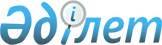 О внесении изменения в приказ Министра финансов Республики Казахстан от 11 декабря 2015 года № 648 "Об утверждении Правил осуществления государственных закупок"Приказ Министра финансов Республики Казахстан от 14 января 2022 года № 35. Зарегистрирован в Министерстве юстиции Республики Казахстан 17 января 2022 года № 26503.
      Примечание ИЗПИ!      Порядок введения в действие см. п. 4.
      ПРИКАЗЫВАЮ:
      1. Внести в приказ Министра финансов Республики Казахстан от 11 декабря 2015 года № 648 "Об утверждении Правил осуществления государственных закупок" (зарегистрирован в Реестре государственной регистрации нормативных правовых актов под № 12590) следующее изменение:
      правила осуществления государственных закупок, утвержденные указанным приказом (далее – Правила) изложить в новой редакции согласно приложению к настоящему приказу.
      2. Департаменту законодательства государственных закупок и закупок квазигосударственного сектора Министерства финансов Республики Казахстан в установленном законодательством Республики Казахстан порядке обеспечить:
      1) государственную регистрацию настоящего приказа в Министерстве юстиции Республики Казахстан;
      2) размещение настоящего приказа на интернет-ресурсе Министерства финансов Республики Казахстан; 
      3) в течение десяти рабочих дней после государственной регистрации настоящего приказа в Министерстве юстиции Республики Казахстан представление в Департамент юридической службы Министерства финансов Республики Казахстан сведений об исполнении мероприятий, предусмотренных подпунктами 1) и 2) настоящего пункта.
      3. Установить, что пункт 93 Правил в период с 10 января по 28 февраля 2022 года включительно действует в следующей редакции:
      "93. Достоверность сведений и документов, подтверждающих опыт работы потенциального поставщика по проектированию за последние десять лет, в том числе за текущий год подтверждаются письмами экспертных организаций, осуществляющих комплексную вневедомственную экспертизу проектов, представленных посредством веб-портала с использованием электронной цифровой подписи такой экспертной организации на основании обращений потенциальных поставщиков.".
      4. Настоящий приказ подлежит официальному опубликованию и вводится в действие с 10 января 2022 года, за исключением пунктов 273 и 274 Правил, которые вводятся в действие с 1 июля 2022 года.
      Сноска. Пункт 4 - в редакции приказа Министра финансов РК от 30.03.2022 № 335 (вводится в действие с 01.04.2022).

 Правила осуществления государственных закупок
      1. Настоящие Правила осуществления государственных закупок (далее – Правила) разработаны в соответствии с Законом Республики Казахстан "О государственных закупках" (далее – Закон), законами Республики Казахстан "Об электронном документе и электронной цифровой подписи", "Об информатизации" и определяют порядок осуществления государственных закупок.
      2. Правила не распространяются на государственные закупки с применением особого порядка осуществления государственных закупок. Глава 1. Общие положения
      3. В настоящих Правилах используются следующие понятия:
      1) показатель финансовой устойчивости потенциального поставщика – совокупность показателей по доходам, уплаченным налогам и фонду оплаты труда потенциального поставщика, определяемая веб-порталом автоматически согласно данным информационных систем органов государственных доходов, применяемый в порядке, определенном пунктом 293 настоящих Правил;
      2) участник веб-портала – заказчик, организатор, единый организатор, потенциальный поставщик, прошедшие регистрацию на веб-портале;
      3) регистрация на веб-портале – допуск субъекта системы государственных закупок к участию в государственных закупках посредством веб-портала;
      4) личный кабинет – автоматизированное рабочее место пользователя на веб-портале для осуществления процедур электронных государственных закупок, участия в государственных закупках, а также получения автоматических уведомлений и информации, размещенной на веб-портале;
      5) казначейское сопровождение – контроль за целевым использованием средств, выделенных на реализацию бюджетных инвестиционных проектов, связанных со строительством, обеспечением полноты уплаты налогов всеми участниками проекта – генеральным подрядчиком и субподрядчиком на всех этапах проведения платежей через счета в органах казначейства по объектам строительства;
      6) электронная копия документа – документ, полностью воспроизводящий вид и информацию (данные) подлинного документа в электронно-цифровой форме, удостоверенный электронной цифровой подписью заявителя или лица, обладающего полномочиями на удостоверение данного документа, либо уполномоченного работника центра обслуживания населения, на основании письменного согласия получателя государственной услуги, данного в момент его личного присутствия;
      7) веб-портал государственных закупок (далее – веб-портал) – информационная система государственного органа, предоставляющая единую точку доступа к электронным услугам государственных закупок;
      8) единый оператор в сфере государственных закупок (далее – единый оператор) – юридическое лицо, определенное уполномоченным органом в сфере государственных закупок, единственным собственником акций (долей участия в уставном капитале) которого является государство;
      9) уполномоченный орган в сфере государственных закупок (далее – уполномоченный орган) – государственный орган, осуществляющий руководство в сфере государственных закупок;
      10) электронный депозитарий в сфере государственных закупок (далее – электронный депозитарий) – электронная база данных, содержащая сведения и документы, подтверждающие наличие опыта работы потенциальных поставщиков, формируемая на веб-портале в порядке, определенном настоящими Правилами;
      11) договор о государственных закупках (далее – договор) – гражданско-правовой договор, заключенный посредством веб-портала между заказчиком и поставщиком, удостоверенный электронными цифровыми подписями, за исключением случаев, предусмотренных Законом;
      12) единый организатор государственных закупок – (далее – единый организатор) юридическое лицо, определенное Правительством Республики Казахстан, акиматом области, городов республиканского значения и столицы или акиматом района, города, района в городе, в соответствии с пунктом 1 статьи 8 Закона, осуществляющее выполнение процедур организации и проведения централизованных государственных закупок;
      13) организатор государственных закупок (далее – организатор) – юридическое лицо или структурное подразделение, действующее от имени создавшего его юридического лица, осуществляющее организацию и проведения государственных закупок в соответствии со статьей 7 Закона;
      14) офтейк-контракт – заключенное между заказчиком и потенциальным поставщиком соглашение по гарантированному закупу в будущем запланированных к производству товаров;
      15) электронный каталог товаров – информационная подсистема веб-портала, предназначенная для формирования унифицированного описания товаров с целью автоматизированной идентификации закупаемых товаров;
      16) показатель уплаченных налогов – процентное соотношение суммы уплаченных налогов к сумме доходов потенциального поставщика в течение трех лет, предшествующих предыдущему году согласно данным информационных систем органов государственных доходов, рассчитываемый в соответствии с частью второй подпункта 2) пункта 44 настоящих Правил;
      17) уполномоченный представитель – пользователь участника веб-портала, которому соответствующим решением первого руководителя участника веб-портала делегированы права на выполнение всех действий на веб-портале, в том числе и заверение электронных копий документов;
      18) форматно-логический контроль – комплекс программных ограничений, устанавливаемый на веб-портале, направленный на обеспечение соблюдения пользователями веб-портала законодательства Республики Казахстан о государственных закупках;
      19) электронный кошелек – лицевой счет потенциального поставщика или поставщика, используемый единым оператором для отражения операций потенциального поставщика или поставщика при внесении им денег на его банковский счет, открытый в центральном уполномоченном органе по исполнению бюджета в порядке, определенном уполномоченным органом, связанных с: 
      обеспечением заявок на участие в конкурсе, аукционе и запросе ценовых предложений;
      обеспечением исполнения договора;
      обеспечением аванса (в случае, если договором предусмотрен аванс);
      внесением суммы в соответствии со статьей 26 Закона (при наличии);
      20) электронный документ – документ, в котором информация представлена в электронно-цифровой форме и удостоверена посредством электронной цифровой подписи;
      21) электронная цифровая подпись – набор электронных цифровых символов, созданный средствами электронной цифровой подписи и подтверждающий достоверность электронного документа, его принадлежность и неизменность содержания.
      22) стартовая цена – цена, предложенная потенциальным поставщиком до проведения аукциона, прилагаемая к заявке на участие в аукционе, которая не ниже выделенной суммы предмета аукциона более чем на пять процентов;
      23) согласительная комиссия – постоянно действующий коллегиальный орган, создаваемый заказчиком в порядке, определенном Законом, рассматривающий обращения потенциальных поставщиков, включенных в реестр недобросовестных участников государственных закупок вследствие уклонения от заключения договора;
      24) рамочное соглашение – соглашение, заключаемое между единым организатором и (или) организатором с потенциальными поставщиками по результатам проведения централизованных государственных закупок с целью последующего заключения договора между заказчиком и участником рамочного соглашения;
      25) электронный магазин – единая информационная система, определенная единым оператором, интегрированная с веб-порталом, в которой потенциальные поставщики, соответствующие требованиям, определяемым уполномоченным органом, размещают информацию о товарах и их ценах.
      4. Иные понятия, используемые в настоящих Правилах, применяются в соответствии с действующим законодательством Республики Казахстан. Глава 2. Планирование государственных закупок
      5. Решение об осуществлении государственных закупок принимается заказчиком на основании утвержденного либо уточненного годового плана государственных закупок (предварительного годового плана государственных закупок), за исключением случаев, предусмотренных пунктом 21 настоящих Правил.
      6. Годовой план государственных закупок разрабатывается и утверждается заказчиком на основании соответствующего бюджета (плана развития, индивидуального плана финансирования) по форме согласно приложению 1 к настоящим Правилам.
      7. Заказчик, в соответствии с пунктом 2 статьи 5 Закона, на основании положительного предложения соответствующей бюджетной комиссии до утверждения (уточнения) соответствующего бюджета разрабатывает и утверждает предварительный годовой план государственных закупок по форме согласно приложению 1 к настоящим Правилам.
      8. Заказчики, являющиеся государственными предприятиями, юридическими лицами, более пятидесяти процентов голосующих акций (долей участия в уставном капитале) которых принадлежат государству разрабатывают и утверждают предварительный годовой план государственных закупок до утверждения плана развития.
      В указанных случаях предварительный годовой план государственных закупок разрабатывается и утверждается отдельно как на стадиях до утверждения, так и на стадиях до уточнения соответствующего бюджета (плана развития).
      9. Предварительный годовой план государственных закупок действует до утверждения (уточнения) годового плана государственных закупок. Заказчик посредством веб-портала переносит сведения из предварительного годового плана государственных закупок в утвержденный годовой план государственных закупок, за исключением сведений, не утвержденных в соответствующем бюджете (плане развития).
      10. Годовой план государственных закупок утверждается (уточняется) заказчиком в течение десяти рабочих дней со дня утверждения (уточнения) соответствующего бюджета (плана развития) или индивидуального плана финансирования.
      11. Годовой план государственных закупок (предварительный годовой план государственных закупок) содержит следующие сведения:
      1) идентификационный код государственной закупки; 
      2) номенклатуру товаров, работ, услуг согласно справочнику, включая суммы, выделенные для осуществления государственных закупок, без учета налога на добавленную стоимость;
      3) способ и сроки осуществления государственных закупок;
      4) планируемые сроки и место поставки товаров, выполнения работ, оказания услуг;
      5) планируемые сроки поставки товаров, выполнения работ, оказания услуг в соответствии с графиком и разбивкой по годам в пределах выделенных и предусмотренных сумм на каждый финансовый год в случаях, предусмотренных статьей 43 Закона;
      6) условия осуществления государственных закупок в соответствии со статьей 51 Закона.
      12. При осуществлении государственных закупок товаров, на которые решением Правительства Республики Казахстан в соответствии с постановлением Правительства Республики Казахстан от 31 декабря 2015 года № 1178 "Об утверждении Правил установления изъятий из национального режима при осуществлении государственных закупок" установлены изъятия из национального режима, к государственным закупкам допускаются товары, произведенные потенциальным поставщиком, находящимся в реестре отечественных производителей товаров, работ и услуг.
      Документом, подтверждающим производство товара потенциальным поставщиком, находящимся в реестре отечественных производителей товаров, работ и услуг, является Индустриальный сертификат, выданный Национальной палатой предпринимателей Республики Казахстан "Атамекен".
      Соответствие потенциального поставщика требованиям, предъявляемым в настоящем пункте, определяется веб-порталом автоматически на основе данных Национальной палатой предпринимателей Республики Казахстан "Атамекен".
      13. При составлении годового плана государственных закупок (предварительного годового плана государственных закупок), заказчик в соответствии с пунктом 3 статьи 5 Закона, разделяет товары, работы, услуги на лоты по их однородным видам и по месту их поставки (выполнения, оказания).
      14. В соответствии с пунктом 5 статьи 5 Закона, не допускается утверждение (уточнение) годового плана государственных закупок в объеме, не соответствующем бюджету (плану развития) в совокупности по спецификам экономической классификации (статьям расходов), по которым требуется заключение договоров о государственных закупках.
      15. При осуществлении государственных закупок работ, по которым имеется проектно-сметная документация, заказчики в соответствии с пунктом 5 статьи 5 Закона в годовом плане государственных закупок (предварительном годовом плане государственных закупок): 
      1) указывают предварительную оплату (аванс) в размере тридцати процентов от суммы, выделенной для осуществления государственных закупок, без учета налога на добавленную стоимость; 
      2) размещают на веб-портале проектно-сметную документацию, прошедшую экспертизу в соответствии законодательством Республики Казахстан.
      16. Заказчик в течение пяти рабочих дней со дня утверждения годового плана государственных закупок (предварительного годового плана государственных закупок) размещает его на веб-портале, за исключением сведений, составляющих государственные секреты в соответствии с законодательством Республики Казахстан о государственных секретах, и (или) сведений, содержащих служебную информацию ограниченного распространения.
      17. Заказчики, в соответствии с пунктом 7 статьи 5 Закона, вносят изменения и (или) дополнения в годовой план государственных закупок не более двух раз в месяц.
      18. Требование пункта 17 настоящих Правил не распространяется на случаи:
      1) осуществления государственных закупок государственными предприятиями, юридическими лицами, более пятидесяти процентов голосующих акций (долей участия в уставном капитале) которых принадлежат государству, и аффилированными с ними юридическими лицами;
      2) исполнения предписаний, уведомлений об устранении нарушений, выявленных по результатам контрольных мероприятий, в том числе по результатам камерального контроля;
      3) распределения распределяемых бюджетных программ, а также осуществления государственных закупок при уточнении (корректировке) соответствующего бюджета в соответствии с законодательством Республики Казахстан.
      4) принятия решения, предусмотренного подпунктом 1) части первой пункта 2 статьи 22 Закона;
      5) приобретения товаров, услуг, связанных с представительскими расходами;
      6) приобретения товаров, работ, услуг за счет экономии по итогам проведенных государственных закупок.
      19. Заказчик в течение пяти рабочих дней со дня принятия решения о внесении изменений и (или) дополнений в годовой план государственных закупок (предварительный годовой план государственных закупок) размещает внесенные изменения и (или) дополнения на веб-портале, за исключением сведений, составляющих государственные секреты в соответствии с законодательством Республики Казахстан о государственных секретах, и (или) сведений, содержащих служебную информацию ограниченного распространения, которые представляются в уполномоченный орган без использования веб-портала.
      20. Заказчик не позднее десяти рабочих дней со дня утверждения годового плана государственных закупок (предварительного годового плана государственных закупок) либо внесения изменений и (или) дополнений в годовой план государственных закупок (предварительный годовой план государственных закупок) предоставляет единому организатору информацию о планируемых государственных закупках товаров, работ, услуг.
      21. Не подлежат включению в годовой план государственных закупок (предварительный годовой план государственных закупок) сведения о государственных закупках, осуществляемых в соответствии с подпунктами 4), 9), 31), 32) и 35) пункта 3 статьи 39 и статьей 50 Закона.
      22. Не допускается приобретение товаров, работ, услуг, не предусмотренных утвержденным (уточненным) годовым планом государственных закупок (предварительным годовым планом государственных закупок), за исключением приобретения товаров, работ, услуг в соответствии с подпунктами 4), 9), 31), 32) и 35) пункта 3 статьи 39 и статьей 50 Закона.
      23. Заказчик до заключения договора, в соответствии с пунктом 13 статьи 5 Закона может отказаться от осуществления государственных закупок в случаях:
      1) сокращения (не включения) расходов на приобретение товаров, работ, услуг, предусмотренных в утвержденном (уточненном) годовом плане государственных закупок (предварительном годовом плане государственных закупок), произошедших при утверждении, (уточнении, корректировке) соответствующего бюджета, утверждении проекта бюджета, в соответствии с законодательством Республики Казахстан;
      2) внесения изменений и дополнений в стратегический план государственного органа, бюджет (план развития, индивидуальный план финансирования) заказчика, исключающих необходимость приобретения товаров, работ, услуг, предусмотренных в утвержденном (уточненном) годовом плане государственных закупок (предварительном годовом плане государственных закупок), в соответствии с законодательством Республики Казахстан.
      В случае, предусмотренном подпунктом 2) части первой настоящего пункта, внесение изменений и дополнений в годовой план государственных закупок (предварительный годовой план государственных закупок), направленных на приобретение таких товаров, работ, услуг в текущем году, не допускается.
      24. Заказчик, организатор, либо единый оператор в течение пяти рабочих дней со дня принятия решения, указанного в пункте 23 настоящих Правил:
      1) извещает о принятом решении лиц, участвующих в проводимых государственных закупках;
      2) возвращает внесенные обеспечения заявок на участие в конкурсе (аукционе). Глава 3. Порядок определения организатора либо единого организатора Параграф 1. Порядок определения организатора
      25. Для выполнения процедур организации и проведения государственных закупок заказчик определяет организатора и должностное лицо заказчика, представляющее интересы последнего в предстоящих государственных закупках, за исключением случаев, когда заказчик и организатор выступают в одном лице.
      26. Организатором может выступить сам заказчик в лице своего структурного подразделения либо должностного лица, ответственного за выполнение процедур организации и проведения государственных закупок.
      27. Заказчик, в соответствии с пунктом 2 статьи 7 Закона вправе определить организатором подведомственное государственное учреждение заказчика.
      28. Заказчик, в соответствии с пунктом 3 статьи 7 Закона вправе выступить в качестве организатора для нескольких государственных учреждений, подведомственных заказчику.
      29. Заказчик, в соответствии с пунктом 4 статьи 7 Закона вправе для нескольких государственных учреждений, подведомственных заказчику, определить среди них организатора.
      30. Администратор бюджетной программы, в соответствии с пунктом 5 статьи 7 Закона вправе выступать в качестве организатора для подведомственного ему государственного учреждения, юридического лица, в отношении которого он выступает органом государственного управления, либо лица, аффилированного с юридическим лицом, в отношении которого администратор бюджетной программы выступает органом государственного управления.
      Администратор бюджетной программы в соответствии с частью второй пункта 5 статьи 7 Закона вправе для нескольких юридических лиц, в отношении которых он выступает органом государственного управления, ведомств и подведомственных организаций определить среди них организатора государственных закупок.
      Государственное предприятие в соответствии с частью третьей пункта 5 статьи 7 Закона вправе выступать в качестве организатора государственных закупок для аффилиированных с ним лиц.
      Юридическое лицо, пятьдесят и более процентов голосующих акций (долей участия в уставном капитале) которого принадлежат государству, в соответствии с частью четвертой пункта 5 статьи 7 Закона вправе выступать организатором государственных закупок для аффилиированных с ним лиц.
      31. Организатор определяет должностное лицо, представляющее его во взаимоотношениях с заказчиком, за исключением случаев, когда заказчик и организатор выступают в одном лице, потенциальными поставщиками, соответствующими комиссиями и экспертом. Представитель организатора определяется из числа работников структурного подразделения, ответственного за выполнение процедур организации и проведения государственных закупок. Параграф 2. Порядок определения единого организатора
      32. Централизованные государственные закупки осуществляются едиными организаторами.
      33. Уполномоченный орган определяет перечни товаров, работ, услуг, по которым государственные закупки осуществляются едиными организаторами.
      34. Единый организатор осуществляет централизованные государственные закупки: 
      1) по перечню товаров, работ, услуг, определяемому уполномоченным органом;
      2) по перечню товаров, работ, услуг, определяемому уполномоченным органом, путем объединения однородных товаров, работ, услуг в один лот, независимо от места их поставки (выполнения, оказания). Глава 4. Квалификационные требования, предъявляемые к потенциальным поставщикам Параграф 1. Квалификационные требования, предъявляемые к потенциальным поставщикам
      35. В соответствии с пунктом 1 статьи 9 Закона к потенциальным поставщикам предъявляются следующие квалификационные требования:
      1) обладать правоспособностью (для юридических лиц), гражданской дееспособностью (для физических лиц);
      2) являться финансово устойчивым и не иметь налоговой задолженности, превышающей шестикратный размер месячного расчетного показателя, установленного на соответствующий финансовый год законом о республиканском бюджете. 
      Финансовая устойчивость потенциального поставщика определяется в порядке, определенном настоящими Правилами;
      3) не подлежать процедуре банкротства либо ликвидации;
      4) обладать материальными, трудовыми и финансовыми ресурсами, достаточными для исполнения обязательств по договору;
      5) наличие опыта работы (за исключением случаев, когда предметом государственных закупок признается наличие лицензии и (или) разрешения у потенциального поставщика).
      36. Квалификационные требования, предусмотренные подпунктом 2) в части обладания финансовой устойчивости, 4) и 5) пункта 35 настоящих Правил, не распространяются на субподрядчиков (соисполнителей).  Параграф 2. Порядок определения соответствия потенциального поставщика
квалификационному требованию в части обладания правоспособностью
      37. Правоспособность потенциального поставщика, осуществляющего виды деятельности, на занятие которыми необходимо получение разрешения, направление уведомления, подтверждается посредством информационных систем государственных органов в соответствии с законодательством Республики Казахстан об информатизации.
      38. В случае отсутствия сведений в информационных системах государственных органов потенциальный поставщик представляет нотариально засвидетельствованную или электронную копию соответствующего разрешения (уведомления), полученного (направленного) в соответствии с законодательством Республики Казахстан.
      39. Не допускается установление требований по наличию разрешения (направления уведомления) и (или) подвида такого разрешительного документа, которое непосредственно не вытекают из необходимости выполнения обязательств по договору. Параграф 3. Порядок определения соответствия потенциального поставщика
квалификационному требованию в виде его финансовой устойчивости
      40. Квалификационное требование в виде финансовой устойчивости потенциального поставщика предъявляется к потенциальным поставщикам, участвующим в государственных закупках:
      1) товаров, если выделенная сумма соответствующей государственной закупки (лота) превышает четыретысячекратный размер месячного расчетного показателя, установленного на соответствующий финансовый год законом о республиканском бюджете;
      2) работ, если выделенная сумма соответствующей государственной закупки (лота) превышает двадцатитысячекратный размер месячного расчетного показателя, установленного на соответствующий финансовый год законом о республиканском бюджете;
      3) услуг, если выделенная сумма соответствующей государственной закупки (лота) превышает восьмитысячекратный размер месячного расчетного показателя, установленного на соответствующий финансовый год законом о республиканском бюджете.
      41. Квалификационное требование в виде финансовой устойчивости потенциального поставщика предъявляется вне зависимости от выделенной суммы государственной закупки (лота), в случаях осуществления государственных закупок:
      1) работ по разработке технико-экономического обоснования, проектно-сметной (типовой проектно-сметной) документации и градостроительных проектов;
      2) работ по комплексной вневедомственной экспертизе проектов строительства объектов;
      3) инжиниринговых услуг по техническому надзору и (или) управлению проектами;
      4) товаров, работ, услуг, государственные закупки которых осуществляются в соответствии с типовыми конкурсными (аукционными) документациями, разрабатываемыми и утверждаемыми в соответствии с подпунктом 7) статьи 16 Закона.
      42. Квалификационное требование в виде финансовой устойчивости потенциального поставщика не распространяется на потенциальных поставщиков, участвующих в государственных закупках в соответствии со статьей 51 Закона.
      43. Финансовая устойчивость потенциального поставщика определяется веб-порталом автоматически на основании следующих сведений органов государственных доходов:
      1) доходы;
      2) уплаченные налоги;
      3) основные средства;
      4) фонд оплаты труда.
      44. Потенциальный поставщик признается финансово устойчивым, если он соответствует в совокупности следующим условиям:
      1) доходы потенциального поставщика в течение трех лет, предшествующих предыдущему году согласно данным информационных систем органов государственных доходов, составляют не менее одной второй части суммы, выделенной для осуществления государственной закупки;
      2) показатель уплаченных налогов в течение трех лет, предшествующих предыдущему году согласно данным информационных систем органов государственных доходов, составляет не менее трех процентов от доходов потенциального поставщика.
      Для целей настоящих Правил расчет показателя уплаченных налогов определяется согласно данным информационных систем органов государственных доходов по следующей формуле:
      ПУН = УН / СД х 100%,
      где:
      ПУН – показатель уплаченных налогов;
      УН – сумма уплаченных налогов за рассчитываемый трехлетний период;
      СД – сумма дохода потенциального поставщика за рассчитываемый трехлетний период;
      3) стоимость основных средств потенциального поставщика в течение трех лет, предшествующих предыдущему году согласно данным информационных систем органов государственных доходов, составляет не менее одной пятнадцатой части суммы, выделенной для осуществления государственной закупки, но не более четырестатысячекратного размера месячного расчетного показателя, установленного на соответствующий финансовый год;
      4) фонд оплаты труда работников потенциального поставщика в течение трех лет, предшествующих предыдущему году согласно данным информационных систем органов государственных доходов, составляют не менее одной пятнадцатой части суммы, выделенной для осуществления государственной закупки.
      45. Потенциальный поставщик, участвующий в государственных закупках товаров, признается финансово устойчивым, если он соответствует в совокупности условиям, предусмотренным в подпунктах 1) и 2) пункта 44 настоящих Правил.
      46. Потенциальный поставщик, участвующий в государственных закупках по розничной и оптовой реализации горюче-смазочных материалов, а также потенциальный поставщик заключивший соглашение о промышленной сборке транспортных средств и (или) сельскохозяйственной техники с уполномоченным органом в области государственной поддержки индустриальной деятельности, признаются финансово устойчивыми, если их показатель уплаченных налогов, рассчитываемый в соответствии с подпунктом 2) пункта 44 настоящих Правил составляет не менее одного процента от его доходов.
      47. Потенциальный поставщик, участвующий в государственных закупках услуг, признается финансово устойчивым, если он соответствует в совокупности условиям, предусмотренным в подпунктах 1), 2) и 4) пункта 44 настоящих Правил.
      48. Потенциальный поставщик, участвующий в государственных закупках услуг по финансовому лизингу, признается финансово устойчивым, если он соответствует в совокупности условиям, предусмотренным в подпунктах 1) и 4) пункта 44 настоящих Правил.
      49. Потенциальный поставщик, относящийся к субъекту малого предпринимательства и участвующий в государственных закупках работ признается финансово устойчивым, если он соответствует в совокупности условиям, предусмотренным в подпунктах 1), 2) и 4) пункта 44 настоящих Правил. 
      50. Потенциальный поставщик, участвующий в государственных закупках работ по разработке технико-экономического обоснования, проектно-сметной (типовой проектно-сметной) документации и градостроительных проектов, а также работ по комплексной вневедомственной экспертизе проектов строительства объектов признается финансово устойчивым, если он соответствует в совокупности условиям, предусмотренным в подпунктах 1), 2) и 4) пункта 44 настоящих Правил. 
      51. Потенциальные поставщики, применяющие специальный налоговый режим и признаваемые субъектами микропредпринимательства или малого предпринимательства, освобожденные от уплаты налогов в соответствии со статьей 57-4 Закона Республики Казахстан "О введении в действие Кодекса Республики Казахстан "О налогах и других обязательных платежах в бюджет" (Налоговый кодекс)" (далее – Закон о введении в действие Налогового кодекса) на период с 1 января 2020 года по 1 января 2023 года, признаются финансово устойчивыми если их показатель уплаченных налогов, рассчитываемый в соответствии с подпунктом 2) пункта 44 настоящих Правил составляет не менее трех процентов от его доходов.
      При этом за период освобождения вышеуказанных лиц от уплаты налогов, сумма исчисленного налога учитывается как уплата при расчете показателя уплаченных налогов.
      Перечень таких лиц определяется веб-порталом автоматически на основе сведений органов государственных доходов.
      52. Сведения органов государственных доходов, обновляются на веб-портале один раз в течение календарного года не позднее 1 октября, предшествующего году применения данных сведений для целей определения финансовой устойчивости потенциального поставщика.
      При этом сведения органов государственных доходов по финансовой устойчивости потенциальных поставщиков обновляются на веб-портале за последний рассчитываемый год трехлетнего периода.
      53. В случаях выявления органами государственных доходов фактов искажения, снижения, не отражения и/или необоснованного завышения показателей финансовой устойчивости, в том числе путем представления потенциальными поставщиками дополнительных форм налоговых отчетностей и (или) отзыва налоговых деклараций уполномоченный орган:
      1) корректирует на веб-портале сведения по таким потенциальным поставщикам согласно фактическим данным органов государственных доходов;
      2) в случаях, предусмотренных статьей 11 Закона принимает меры по включению таких потенциальных поставщиков в реестр недобросовестных участников государственных закупок. Параграф 4. Порядок определения соответствия потенциального поставщика
квалификационному требованию в части отсутствия налоговой задолженности
      54. Налоговая задолженность и задолженность по обязательным пенсионным взносам, обязательным профессиональным пенсионным взносам и социальным отчислениям в размере, превышающем шестикратный месячный расчетный показатель, установленный на соответствующий финансовый год законом о республиканском бюджете, определяется веб-порталом автоматически на основании сведений органов государственных доходов.  Параграф 5. Порядок определения соответствия потенциального поставщика
квалификационному требованию в части их непричастности к процедуре банкротства либо ликвидации
      55. Соответствие потенциального поставщика квалификационному требованию в части его непричастности к процедуре банкротства либо ликвидации, определяется посредством информации, размещенной на интернет-ресурсе уполномоченного органа, осуществляющего контроль за проведением процедур банкротства либо ликвидации.  Параграф 6. Порядок определения соответствия потенциального поставщика
квалификационным требованиям в части обладания материальным и трудовым ресурсам
      56. Материальные и трудовые ресурсы, необходимые для исполнения договорных обязательств в рамках государственных закупок способом конкурса и аукциона указываются в квалификационных требованиях согласно приложениям, установленным настоящими Правилами. 
      57. При осуществлении государственных закупок работ в сфере строительства (новое строительство, расширение, техническое перевооружение, модернизация, реконструкция, реставрация и капитальный ремонт существующих объектов), разработке технико-экономического обоснования, проектно-сметной документации и градостроительных проектов, документом, подтверждающим обладание потенциальным поставщиком материальными и трудовыми ресурсами, является соответствующее разрешение (лицензия), выданное в соответствии с законодательством Республики Казахстан о разрешениях и уведомлениях.
      58. Потенциальные поставщики, имеющие соответствующее разрешение (уведомление) на строительно-монтажные работы и участвующие в государственных закупках работ, не связанных со строительством (текущий или средний ремонт существующих объектов, благоустройство или иные виды работ, не связанные со строительством) подтверждают обладание материальными и трудовыми ресурсами соответствующим разрешением (лицензия), выданным в соответствии с законодательством Республики Казахстан о разрешениях и уведомлениях. 
      59. К потенциальным поставщикам, участвующим в государственных закупках товаров, квалификационное требование в части обладания материальными и трудовыми ресурсами не предъявляется. 
      Квалификационное требование в части обладания материальными и трудовыми ресурсами при осуществлении государственных закупок отдельных товаров предусматривается в типовой конкурсной документации (аукционной документации), разрабатываемой и утверждаемой в соответствии с подпунктом 7) статьи 16 Закона.
      60. В соответствии с пунктом 2 статьи 9 Закона, не допускается установление квалификационных требований в части обладания материальными и трудовыми ресурсами, которые:
      1) ограничивают и необоснованно усложняют участие потенциальных поставщиков в государственных закупках;
      2) непосредственно не вытекают из необходимости выполнения обязательств по договору о государственных закупках.
      61. В случае, если конкурсная документация содержит требование по наличию материальных ресурсов, то документом, подтверждающим право аренды материальных ресурсов, является электронная копия договора аренды либо электронная копия предварительного договора аренды. При этом, срок аренды по договорам составляет не менее срока оказания услуг, установленного в конкурсной документации.
      62. Не допускается представление электронной копии договора субаренды материальных ресурсов.
      63. В случае наличия требования по стажу, документом, подтверждающим стаж работника, является электронная копия выписки из единого накопительного пенсионного фонда о перечисленных обязательных пенсионных взносов или сведений из Государственного фонда социального страхования о произведенных социальных отчислениях и один из документов, предусмотренных подпунктами 1), 2), 3), 4), 5) и 8) статьи 35 Трудового кодекса Республики Казахстан.
      При этом стаж работника учитывается за последние десять лет. Параграф 7. Порядок определения соответствия потенциального поставщика
квалификационному требованию в части наличия опыта работы
      64. Квалификационное требование в части наличия опыта работы потенциального поставщика на рынке закупаемых товаров, работ, услуг, в том числе по схожим (аналогичным) видам товаров, работ, услуг может быть установлено в конкурсной (аукционной) документации с учетом требований, установленных настоящими Правилами. 
      65. В случае, если на осуществление государственных закупок работ и услуг требуется наличие соответствующего разрешения первой или второй категории в соответствии с законодательством Республики Казахстан о разрешениях и уведомлениях, квалификационное требование по наличию опыту работы не предъявляется;
      66. Квалификационное требование в части наличия опыта работы потенциального поставщика на рынке закупаемых услуг, в том числе по схожим (аналогичным) видам услуг с учетом требований пункта 65 настоящих Правил при необходимости устанавливаются по перечню, согласно приложению 2 к настоящим Правилам.
      67. Квалификационное требование в части наличия опыта работы не предъявляется к потенциальным поставщикам, участвующим в государственных закупках товаров. 
      68. Квалификационное требование в части наличия опыта работы потенциального поставщика на рынке закупаемых работ и услуг, в том числе по схожим (аналогичным) видам работ и услуг с учетом требований пункта 65 настоящих Правил при необходимости устанавливаются в конкурсной документации (аукционной документации), согласно следующим критериям:
      1) один год, если выделенная сумма на осуществление государственных закупок способом конкурса (лота) или аукциона превышают двадцатипятитысячекратный размер месячного расчетного показателя, установленного на соответствующий финансовый год;
      2) два года, если выделенная сумма на осуществление государственных закупок способом конкурса (лота) или аукциона превышают пятидесятитысячекратный размер месячного расчетного показателя, установленного на соответствующий финансовый год;
      3) три года, если выделенная сумма на осуществление государственных закупок способом конкурса (лота) или аукциона превышают стотысячекратный размер месячного расчетного показателя, установленного на соответствующий финансовый год;
      4) четыре года, если выделенная сумма на осуществление государственных закупок способом конкурса (лота) или аукциона превышают стопятидесятитысячекратный размер месячного расчетного показателя, установленного на соответствующий финансовый год;
      5) пять лет, если выделенная сумма на осуществление государственных закупок способом конкурса (лота) или аукциона превышают двухсоттысячекратный размер месячного расчетного показателя, установленного на соответствующий финансовый год.
      69. Типовая конкурсная (аукционная) документация, разрабатываемая и утверждаемая в соответствии с подпунктом 7) статьи 16 Закона, может предусматривать иной порядок установления квалификационного требования в части наличия опыта работы потенциального поставщика. Глава 5. Государственные закупки товаров из электронного каталога товаров
      70. Государственные закупки товаров из электронного каталога товаров осуществляются по перечню товаров, утвержденному уполномоченным органом.
      71. При осуществлении государственных закупок товаров, включенных в перечень товаров, по которым государственные закупки осуществляются из электронного каталога, техническая спецификация, предлагаемая потенциальным поставщиком, предлагаемого им товара формируется из электронного каталога по форме согласно приложению 3 к настоящим Правилам. 
      72. При формировании заявки потенциального поставщика техническая спецификация предлагаемого им товара формируется из электронного каталога по государственным закупкам способами конкурса, аукциона, запроса ценовых предложений, электронного магазина и из одного источника путем прямого заключения договора.  Глава 6. Порядок определения демпинговой цены Параграф 1. Порядок определения демпинговой цены при осуществлении государственных закупок способом конкурса
      73. Цена заявки на участие в конкурсе потенциального поставщика на работы признается демпинговой в случае, если она ниже цены, указанной в технико-экономическом обосновании (для разработки проектно-сметной документации) и проектно-сметной документации, прошедшей экспертизу в соответствии с законодательством Республики Казахстан, (технической документации, предназначенной для среднего ремонта существующих автомобильных дорог общего пользования), более чем на пять процентов.
      74. Цена заявки на участие в конкурсе потенциального поставщика на работы по разработке технико-экономического обоснования, проектно-сметной (типовой проектно-сметной) документации и градостроительных проектов признается демпинговой в случае, если она ниже цены, рассчитанной заказчиком в соответствии с нормативными документами по ценообразованию в строительстве, утвержденными приказом Председателя Комитета по делам строительства и жилищно-коммунального хозяйства Министерства по инвестициям и развитию Республики Казахстан от 14 ноября 2017 года № 249-нқ "Об утверждении нормативных документов по ценообразованию в строительстве" (зарегистрирован в Реестре государственной регистрации нормативных правовых актов под № 16073), более чем на десять процентов.
      75. Цена заявки на участие в конкурсе потенциального поставщика (аккредитованной экспертной организации) на работы по комплексной вневедомственной экспертизе проектов строительства объектов признается демпинговой, если она ниже стоимости устанавливаемой в соответствии с Правилами определения стоимости работ по проведению комплексной вневедомственной экспертизы проектов строительства объектов, а также комплексной градостроительной экспертизы проектов градостроительного планирования территорий различного уровня, утвержденными приказом исполняющего обязанности Министра национальной экономики Республики Казахстан от 21 декабря 2015 года № 780 (зарегистрирован в Реестре государственной регистрации нормативных правовых актов под № 12681).
      76. Цена заявки на участие в конкурсе потенциального поставщика на оказание инжиниринговых услуг в сфере архитектурной, градостроительной и строительной деятельности (технический и авторский надзоры, управление проектом) признается демпинговой в случае, если она ниже цены, рассчитанной в соответствии с утвержденными государственными нормативами, более чем на десять процентов.
      77. Цена заявки на участие в конкурсе потенциального поставщика на товары, работы (за исключением работ, предусмотренных в пунктах 73, 74, 75 настоящих Правил), услуги (за исключением услуг, предусмотренных пунктом 76 настоящих Правил), признается демпинговой в случае, если она ниже цены, выделенной на конкурс более чем на двадцать процентов.
      78. Допускается представление демпинговой цены по государственным закупкам товаров, работ, услуг, предусмотренных пунктом 77 настоящих Правил при условии внесения потенциальным поставщиком дополнительно к обеспечению исполнения договора суммы в размере равной сниженной сумме от минимальной допустимой цены, не признаваемой демпинговой.
      79. В случаях, предусмотренных пунктами 73 - 76 настоящих Правил представление демпинговых цен не допускается.  Параграф 2. Порядок определения демпинговой цены при осуществлении
государственных закупок способом запроса ценовых предложений
      80. Ценовое предложение потенциального поставщика, участвующего в государственных закупках способом запроса ценовых предложений, признается демпинговым, если оно более чем на тридцать процентов ниже среднеарифметической цены всех представленных ценовых предложений.
      Такое ценовое предложение в соответствии со статьей 26 Закона подлежит отклонению веб-порталом автоматически. Параграф 3. Порядок определения демпинговой цены при осуществлении
государственных закупок через электронный магазин
      81. Ценовое предложение потенциального поставщика на товар, размещенное в электронном магазине, признается демпинговым, если оно более чем на пятьдесят процентов ниже среднеарифметической цены всех ценовых предложений потенциальных поставщиков, разместивших информацию на указанный товар.
      Такое ценовое предложение в соответствии со статьей 26 Закона подлежит отклонению электронным магазином автоматически. Глава 7. Особые условия участия в государственных закупках временных объединений юридических лиц (консорциума)
      82. В случае участия в государственных закупках временных объединений юридических лиц (консорциум), юридические лица, являющиеся участниками данного консорциума, помимо документов, установленных настоящими Правилами для подтверждения своих квалификационных требований, представляют следующие электронные копии документов либо электронные документы:
      1) договор о совместной хозяйственной деятельности, заключенный между членами юридических лиц (консорциальное соглашение);
      2) лицензии на право предоставления товара, выполнения работ, оказания услуг в части деятельности, предусмотренной договором о совместной хозяйственной деятельности.
      В случае участия консорциума в конкурсе расчет критериев, влияющих на конкурсное ценовое предложение, применяется в отношении основного участника консорциума, определенного консорциальным соглашением.
      При этом договор заключается с участником консорциума, в отношении которого применены критерии, влияющие на конкурсное ценовое предложение.
      83. Всем участникам консорциума необходимо соответствовать квалификационным требованиям, предусмотренным подпунктами 1), 2) и 3) пункта 1 статьи 9 Закона, а также не иметь ограничений, предусмотренных статьей 6 Закона.
      84. Консорциум признается соответствующим квалификационным требованиям, в части обладания соответствующими материальными и трудовыми ресурсами, а также обладания правоспособностью на осуществление отдельных видов деятельности, на занятие которых необходимо получение разрешения, в соответствии с законодательством Республики Казахстан о разрешениях и уведомлениях, в случае соответствия указанным требованиям одного или нескольких участников консорциума.
      При этом, правоспособность основного участника консорциума на осуществление отдельных видов деятельности, на занятие которых необходимо получение разрешения, в соответствии с законодательством Республики Казахстан о разрешениях и уведомлениях соответствует предмету проводимых государственных закупок.
      85. Консорциум признается соответствующим квалификационному требованию, предусмотренному подпунктом 5) пункта 1 статьи 9 Закона, в случае соответствия указанному требованию основного участника консорциума. Глава 8. Формирование и ведение электронного депозитария
      86. Электронный депозитарий формируется на веб-портале по перечню товаров, работ, услуг, согласно приложению 4 к настоящим Правилам.
      87. Электронный депозитарий формируется ведомством уполномоченного органа и его территориальными подразделениями на основании сведений и документов, подтверждающих опыт работы, вносимые потенциальными поставщиками посредством веб-портала согласно приложению 5 к настоящим Правилам.
      88. Электронный депозитарий формируется путем подтверждения достоверности сведений и документов, подтверждающих опыт работы потенциальных поставщиков, вносимых в электронный депозитарий.
      89. Сведения и документы, подтверждающие опыт работы потенциального поставщика за последние десять лет, в том числе за текущий год, вносятся в электронный депозитарий ведомством уполномоченного органа и его территориальными подразделениями после подтверждения их достоверности. 
      Заявки потенциальных поставщиков о внесении в электронный депозитарий сведений и документов, подтверждающих опыт работы за последние десять лет, в том числе за текущий год, формируются потенциальным поставщиком и подаются посредством веб-портала. 
      Такие заявки потенциальных поставщиков рассматриваются ведомством уполномоченного органа и его территориальными подразделениями в течение десяти рабочих дней.
      90. В целях подтверждения достоверности сведений и документов, подтверждающих опыт работы потенциального поставщика за последние десять лет, в том числе за текущий год, такой потенциальный поставщик обращается в соответствующие государственные органы, а также к должностным и иным физическим и юридическим лицам в порядке, определенном настоящими Правилами.
      91. Заявки потенциальных поставщиков о внесении в электронный депозитарий сведений и документов, подтверждающих опыт работы по строительно-монтажным работам за последние десять лет, в том числе за текущий год, по объектам, финансируемым за счет бюджетных средств, ведомством уполномоченного органа и его территориальными подразделениями, рассматриваются с учетом следующих требований: 
      1) достоверность сведений и документов, подтверждающих опыт работы потенциального поставщика по объектам, финансируемым за счет бюджетных средств и введенным в эксплуатацию с 1 января 2014 года, определяется на основе данных органов казначейства;
      2) достоверность сведений и документов, указанных в заявке потенциального поставщика по объектам, финансируемым за счет бюджетных средств и введенным в эксплуатацию до 1 января 2014 года, подтверждаются:
      заказчиком (в случае реорганизации – правопреемником заказчика) и (или) собственником;
      уполномоченным органом, осуществляющим функции в области архитектуры и градостроительства либо органом, осуществляющим государственный архитектурно-строительный контроль либо уполномоченным органом в сфере государственной регистрации прав на недвижимое имущество по месту нахождения объекта строительства;
      При этом такое подтверждение осуществляется на основании обращений потенциальных поставщиков письмами от не менее одного из вышеуказанных лиц, представленных посредством веб-портала с использованием электронной цифровой подписи таких лиц; 
      3) соответствие документов, подтверждающих опыт работы потенциального поставщика формам, утвержденным уполномоченным органом в области архитектурной, градостроительной и строительной деятельности в соответствии со статьей 20 Закона Республики Казахстан "Об архитектурной, градостроительной и строительной деятельности в Республике Казахстан". 
      В случае несоответствия документов требованиям, указанным в части первой настоящего подпункта, такие документы признаются достоверными и вносятся в электронный депозитарий в случаях, если имеется подтверждение достоверности таких документов:
      от органов казначейства по объектам, финансируемым за счет бюджетных средств и введенным в эксплуатацию с 1 января 2014 года;
      от одного из лиц, указанных в подпункте 2) настоящего пункта;
      вступившим в законную силу решением суда.
      92. Заявки потенциальных поставщиков о внесении в электронный депозитарий сведений и документов, подтверждающих опыт работы по строительно-монтажным работам за последние десять лет, в том числе за текущий год по объектам, финансируемым за счет внебюджетных средств ведомством уполномоченного органа и его территориальными подразделениями, рассматриваются с учетом следующих требований: 
      1) сведения и документы, подтверждающие опыт работы потенциального поставщика по технически сложным объектам, рассматриваются в соответствии с пунктом 91 настоящих Правил;
      2) достоверность сведений и документов, указанных в заявке потенциального поставщика по объектам, финансируемым за счет внебюджетных средств и введенным в эксплуатацию до 1 января 2014 года, подтверждаются:
      заказчиком или собственником;
      органом, осуществляющим государственный архитектурно-строительный контроль по месту нахождения объекта строительства;
      местным исполнительным органом, осуществляющим функции в области архитектуры и градостроительства по месту нахождения объекта строительства в случаях введения объекта в эксплуатацию с 1 января 2016 года;
      иными физическими и юридическими лицами, связанными с приемкой построенного объекта в эксплуатацию собственником самостоятельно в случаях введения объекта в эксплуатацию до 1 января 2016 года.
      При этом такое подтверждение осуществляется на основании обращений потенциальных поставщиков письмами от не менее двух вышеуказанных лиц, представленных посредством веб-портала с использованием электронной цифровой подписи таких лиц;
      В случае отсутствия у лица, указанного в абзаце втором настоящего подпункта возможности подтверждения посредством веб-портала, потенциальный поставщик прикладывает к заявке электронную копию письма, полученного от него;
      3) соответствие документов, подтверждающих опыт работы потенциального поставщика формам, утвержденным уполномоченным органом в области архитектурной, градостроительной и строительной деятельности в соответствии со статьей 20 Закона Республики Казахстан "Об архитектурной, градостроительной и строительной деятельности в Республике Казахстан". 
      В случае несоответствия документов требованиям, указанным в части первой настоящего подпункта, такие документы признаются достоверными и вносятся в электронный депозитарий в случаях, если имеется подтверждение достоверности таких документов:
      от не менее двух уполномоченных органов и лиц, указанных в подпункте 2) настоящего пункта;
      вступившим в законную силу решением суда.
      93. Достоверность сведений и документов, подтверждающих опыт работы потенциального поставщика по проектированию за последние десять лет, в том числе за текущий год, подтверждаются положительными экспертными заключениями комплексной вневедомственной экспертизы по проекту строительства. 
      Достоверность положительного экспертного заключения комплексной вневедомственной экспертизы, выданного государственной экспертной организацией, подтверждается ведомством уполномоченного органа и его территориальными подразделениями на основе сведений государственного банка проектов строительства, формируемого в соответствии с подпунктом 6-4) статьи 20 Закона Республики Казахстан "Об архитектурной, градостроительной и строительной деятельности в Республике Казахстан".
      Достоверность иных положительных экспертных заключений комплексной вневедомственной экспертизы, подтверждаются письмами аккредитованных экспертных организаций, представленных посредством веб-портала с использованием электронной цифровой подписи таких экспертных организаций на основании обращений потенциальных поставщиков.
      94. В случае, если наименование объекта строительства, указанного в акте приемки объектов в эксплуатацию, предусматривает несколько видов функционального назначения, то такой опыт работы потенциального поставщика вносится в электронный депозитарий отдельно по каждому виду функционального назначения.
      95. Ведомство уполномоченного органа и его территориальные подразделения рассматривают заявки потенциальных поставщиков с учетом соответствия заполненных сведений подтверждающим документам.
      96. По результатам рассмотрения заявок потенциальных поставщиков о подтверждении достоверности сведений и документов, подтверждающих его опыт работы, вносимых в электронный депозитарий, посредством веб-портала принимается одно из следующих решений в разрезе каждого опыта работы потенциального поставщика: 
      1) о подтверждении, которое принимается в случаях соответствия сведений и документов требованиям, предусмотренным в пунктах 91-93 настоящих Правил;
      2) об отказе в подтверждении, которое принимается в следующих случаях:
      установления факта предоставления потенциальным поставщиком недостоверной информации по документам, подтверждающим опыт работы; 
      несоответствия сведений и документов требованиям, предусмотренным в пунктах 91 - 93 настоящих Правил.
      97. Сведения и документы, подтверждающие опыт работы потенциального поставщика, вносятся в электронный депозитарий со статусом "Подтверждено" в следующих случаях:
      1) принятия решения, предусмотренного подпунктом 1) пункта 96 настоящих Правил;
      2) верификации (проверки) ведомством уполномоченного органа и его территориальными подразделениями сведений и документов, подтверждающих опыт работы потенциального поставщика, содержащихся в электронном депозитарии в срок до 31 декабря 2021 года. 
      98. В случае предоставления потенциальными поставщиками недостоверной информации по документам, подтверждающим опыт работы потенциального поставщика, установленной при формировании и ведения электронного депозитария ведомство уполномоченного органа и его территориальные подразделения не позднее тридцати календарных дней со дня, когда им стало известно о таком факте, обращаются с иском в суд о признании такого потенциального поставщика недобросовестным участником государственных закупок.
      99. Корректировка сведений, внесенных в электронный депозитарий осуществляется ведомством уполномоченного органа и его территориальными подразделениями в течение десяти рабочих дней со дня поступления заявок потенциальных поставщиков, поданных посредством веб-портала.
      Такая корректировка осуществляется со дня поступления заявки с учетом:
      1) требований Правил определения общего порядка отнесения зданий и сооружений к технически и (или) технологически сложным объектам, утвержденными уполномоченным органом в области архитектурной, градостроительной и строительной деятельности в соответствии со статьей 20 Закона Республики Казахстан "Об архитектурной, градостроительной и строительной деятельности в Республике Казахстан";
      2) сведений, указанных в документах, подтверждающих опыт работы потенциального поставщика.
      100. Ведомство уполномоченного органа и его территориальные подразделения рассматривают заявки потенциальных поставщиков о корректировке сведений, внесенных в электронный депозитарий в пределах заявленных корректировок.
      101. По результатам рассмотрения заявок потенциальных поставщиков о корректировки сведений, внесенных в электронный депозитарий, посредством веб-портала принимается одно из следующих решений в разрезе каждого опыта работы потенциального поставщика: 
      1) о подтверждении корректировки, которое принимается в случае соответствия предлагаемых корректировок, указанных в заявке потенциального поставщика требованиям Правил определения общего порядка отнесения зданий и сооружений к технически и (или) технологически сложным объектам, утвержденными уполномоченным органом в области архитектурной, градостроительной и строительной деятельности в соответствии со статьей 20 Закона Республики Казахстан "Об архитектурной, градостроительной и строительной деятельности в Республике Казахстан"; 
      2) об отказе в подтверждении корректировки, которое принимается в случае несоответствия предлагаемых корректировок, указанных в заявке потенциального поставщика требованиям Правил определения общего порядка отнесения зданий и сооружений к технически и (или) технологически сложным объектам, утвержденными уполномоченным органом в области архитектурной, градостроительной и строительной деятельности в соответствии со статьей 20 Закона Республики Казахстан "Об архитектурной, градостроительной и строительной деятельности в Республике Казахстан".
      102. Решения, предусмотренные в пунктах 96 и 100 настоящих Правил, обжалуются в судебном порядке в соответствии с законодательством Республики Казахстан.
      103. Блокировка сведений и документов, подтверждающих опыт работы потенциального поставщика, содержащиеся в электронном депозитарии осуществляется ведомством уполномоченного органа в случаях установления факта предоставления недостоверной информации по документам, подтверждающим опыт работы потенциального поставщика.
      104. Блокировка сведений и документов, подтверждающих опыт работы потенциального поставщика, содержащиеся в электронном депозитарии осуществляется ведомством уполномоченного органа в течение пяти рабочих дней со дня поступления заявок на блокировку, направленных посредством веб-портала, с приложением подтверждающих документов органами внутреннего государственного аудита, в том числе на основе сведений и документов, представленных заказчиком, организатором, единым организатором, на любой стадии осуществления государственных закупок. 
      105. Заявки на блокировку сведений и документов, подтверждающих опыт работы потенциального поставщика, содержащиеся в электронном депозитарии без документов, подтверждающих факты недостоверной информации, отклоняются ведомством уполномоченного органа с указанием аргументированных обоснований.
      106. Разблокировка сведений и документов, подтверждающих опыт работы потенциального поставщика, содержащиеся в электронном депозитарии осуществляется ведомством уполномоченного органа на основании вступивших в законную силу решений суда о признании заблокированных сведений и документов достоверными.
      107. Ведомство уполномоченного органа в течение пяти рабочих дней со дня включения потенциального поставщика или поставщика в реестр недобросовестных участников государственных закупок по причине установления факта предоставления им недостоверной информации по сведениям и документам, находящимся в электронном депозитарии, исключает такие сведения и документы из электронного депозитария. Глава 9. Порядок осуществления государственных закупок способом конкурса Параграф 1. Этапы осуществления конкурса организатором, единым организатором
      108. Организация и проведение конкурса, предусматривает выполнение следующих последовательных мероприятий:
      1) определение заказчиком организатора, за исключением случаев, когда заказчик и организатор выступают в одном лице и уполномоченного представителя заказчика, представляющего интересы последнего в предстоящем конкурсе;
      2) предоставление заказчиком организатору информации и документов для организации и проведения конкурса либо представление заказчиком единому организатору задания на организацию и проведение конкурса;
      3) направление заказчиком организатору, единому организатору посредством веб-портала пунктов годового плана государственных закупок (предварительного годового плана государственных закупок) для выполнения процедур организации и проведения конкурса;
      4) определение и утверждение состава конкурсной комиссии, состава экспертной комиссии либо эксперта (при необходимости), определение секретаря конкурсной комиссии;
      5) утверждение проекта конкурсной документации;
      6) размещение на веб-портале объявления об осуществлении конкурса, а также текста конкурсной документации;
      7) предварительное обсуждение посредством веб-портала проекта конкурсной документации и размещение на веб-портале протокола предварительного обсуждения проекта конкурсной документации, а также текста конкурсной документации;
      8) представление потенциальными поставщиками заявок на участие в конкурсе в форме электронного документа и их автоматическая регистрация на веб-портале;
      9) автоматическое вскрытие заявок и размещение на веб-портале соответствующего протокола вскрытия;
      10) рассмотрение конкурсной комиссией посредством веб-портала заявок на участие в конкурсе потенциальных поставщиков на предмет их соответствия квалификационным требованиям и требованиям конкурсной документации, а также отсутствия ограничений, предусмотренных статьей 6 Закона;
      11) приведение потенциальными поставщиками своих заявок на участие в конкурсе в соответствие с квалификационными требованиями и требованиями конкурсной документации;
      12) повторное рассмотрение заявок на участие в конкурсе потенциальных поставщиков, приведенных в соответствие с квалификационными требованиями и требованиями конкурсной документации;
      13) определение потенциальных поставщиков, которые соответствуют квалификационным требованиям и требованиям конкурсной документации, и признание их участниками конкурса, а также применение относительных значений критериев к конкурсным ценовым предложениям участников конкурса;
      14) автоматическое сопоставление веб-порталом условных цен участников конкурса, определение победителя конкурса на основе наименьшей условной цены, а также потенциального поставщика, занявшего второе место, и размещение на веб-портале протокола об итогах государственных закупок способом конкурса;
      15) заключение заказчиком договора с победителем на основании протокола об итогах государственных закупок способом конкурса.
      Мероприятия, предусмотренные подпунктом 7) настоящего пункта, не осуществляются при государственных закупках, сведения о которых составляют государственные секреты в соответствии с законодательством Республики Казахстан о государственных секретах, и (или) содержат служебную информацию ограниченного распространения.
      Мероприятия, предусмотренные подпунктом 11) настоящего пункта, осуществляются в случае выявления конкурсной комиссией потенциальных поставщиков, не соответствующих квалификационным требованиям и требованиям конкурсной документации.
      109. Единый организатор проводит государственные закупки с соблюдением следующих последовательных этапов:
      1) представление заказчиком единому организатору задания на организацию и проведение государственных закупок, содержащего документы, установленные пунктом 115 настоящих Правил;
      2) разработка и утверждение единым организатором проекта конкурсной документации на основании представленного заказчиком задания, содержащего документы, установленные пунктом 115 настоящих Правил;
      3) определение и утверждение единым организатором состава конкурсной комиссии.
      В случае, предусмотренном подпунктом 1) пункта 34 настоящих Правил в состав конкурсной комиссии, определяемой и утверждаемой единым организатором, также входят представители заказчика;
      4) в случае необходимости внесение изменений и (или) дополнений единым организатором в конкурсную документацию;
      5) размещение единым организатором на веб-портале объявления о проведении государственных закупок;
      6) в случае, предусмотренном подпунктом 1) пункта 34 настоящих Правил направление единым организатором заказчику запросов и замечаний со стороны лиц, автоматически зарегистрированных на веб-портале, получивших конкурсную документацию к проекту договора и (или) технической спецификации конкурсной документации;
      7) определение победителя конкурса;
      8) заключение заказчиком договора с победителем на основании протокола об итогах государственных закупок в порядке, установленном настоящими правилами.
      110. Заказчик не позднее десяти рабочих дней со дня утверждения годового плана государственных закупок (предварительного годового плана государственных закупок) либо внесения изменений и (или) дополнений в годовой план государственных закупок (предварительный годовой план государственных закупок) предоставляет единому организатору информацию о планируемых государственных закупках товаров, работ, услуг.
      111. Организация и проведение государственных закупок единым организатором осуществляются в соответствии с требованиями, предъявляемыми к организатору с учетом особенностей, установленных Законом и настоящими правилами. Параграф 2. Предоставление заказчиком организатору (единому организатору)
информации и документов для организации и проведения конкурса
      112. Заказчик предоставляет организатору для проведения конкурса техническую спецификацию и проект договора на казахском и русском языках, за исключением случаев, когда организатор и заказчик выступают в одном лице.
      113. При осуществлении государственных закупок работ, требующих проектно-сметной документации, конкурсная документация, в соответствии с частью третьей подпункта 2) пункта 2 статьи 21 Закона, должна содержать техническую спецификацию, утвержденную в установленном порядке проектно-сметную документацию и ее положительное заключение комплексной вневедомственной экспертизы. При этом сроки выполнения работ по таким государственным закупкам должны соответствовать срокам выполнения работ, указанным в утвержденной в установленном порядке проектно-сметной документации;
      114. В конкурсной документации не допускается содержание указаний на товарные знаки, знаки обслуживания, фирменные наименования, патенты, полезные модели, промышленные образцы, наименование места происхождения товара и наименование производителя, а также иных характеристик, в случае, если такое указание определяет принадлежность приобретаемого товара, работы, услуги отдельному потенциальному поставщику, за исключением следующих случаев осуществления государственных закупок:
      1) для доукомплектования, модернизации и дооснащения основного (установленного) оборудования, а также установленного программного обеспечения (лицензионного программного обеспечения);
      2) для определения поставщика услуг по предоставлению товара в лизинг и возникновения необходимости подробного описания предмета лизинга;
      3) для ремонта и (или) технического обслуживания имеющегося у заказчика товара (оборудования).
      115. В случае, предусмотренном подпунктом 1) пункта 34 настоящих Правил, организация и проведение конкурса осуществляется единым организатором на основании представления заказчиком задания на казахском и русском языках, содержащего следующие документы:
      1) заявку заказчика на проведение конкурса, подписанную первым руководителем заказчика либо лицом, исполняющим его обязанности, либо руководителем бюджетной программы либо лицом, исполняющим его обязанности, с указанием кандидатур из числа представителей заказчика для включения в состав конкурсной комиссии;
      2) утвержденные первым руководителем заказчика либо лицом, исполняющим его обязанности, либо руководителем бюджетной программы либо лицом, исполняющим его обязанности, техническую спецификацию, проект договора, являющегося неотъемлемой частью конкурсной документации и состав экспертной комиссии либо эксперта в случае ее создания (привлечения).
      При осуществлении государственных закупок работ, требующих проектно-сметной документации, конкурсная документация содержит проект технической спецификации, утвержденную в установленном порядке проектно-сметную документацию и ее положительное заключение комплексной вневедомственной экспертизы. При этом сроки выполнения работ по таким государственным закупкам должны соответствовать срокам выполнения работ, указанным в утвержденной в установленном порядке проектно-сметной документации;
      116. В случае, предусмотренном подпунктом 2) пункта 34 настоящих Правил, организация и проведение конкурса осуществляется единым организатором на основании представления заказчиком задания на казахском и русском языках, содержащего следующие документы:
      1) заявку заказчика на проведение конкурса, подписанную первым руководителем заказчика либо лицом, исполняющим его обязанности, либо руководителем бюджетной программы либо лицом, исполняющим его обязанности;
      2) утвержденные первым руководителем заказчика либо лицом, исполняющим его обязанности, либо руководителем бюджетной программы либо лицом, исполняющим его обязанности, проект квалификационных требований, предъявляемых к потенциальным поставщикам и проект технической спецификации с указанием требуемых функциональных, технических, качественных и эксплуатационных характеристик закупаемых товаров, работ, услуг. Параграф 3. Определение и утверждение состава конкурсной комиссии
      117. Для выполнения процедур организации и проведения конкурса организатор, единый организатор на каждый конкурс отдельно утверждает конкурсную комиссию и определяет секретаря конкурсной комиссии.
      118. Решение о создании конкурсной комиссии и определении секретаря конкурсной комиссии принимается первым руководителем организатора либо лицом, исполняющим его обязанности, либо руководителем бюджетной программы либо лицом, исполняющим его обязанности.
      119. В случае, если организатором выступает сам заказчик непосредственно либо в лице своего структурного подразделения, (должностного лица), ответственного за выполнение процедур организации и проведения государственных закупок, решение о создании конкурсной комиссии и определении секретаря конкурсной комиссии принимается первым руководителем заказчика либо лицом, исполняющим его обязанности, либо руководителем бюджетной программы либо лицом, исполняющим его обязанности.
      120. В случае осуществления государственных закупок единым организатором, решение о создании конкурсной комиссии и определении секретаря конкурсной комиссии принимается первым руководителем либо лицом, исполняющим обязанности первого руководителя единого организатора.
      121. При осуществлении государственных закупок работ организатор, а в случае, если организатором выступает сам заказчик непосредственно, либо в лице своего структурного подразделения (должностного лица), заказчик при необходимости включает в состав конкурсной комиссии представителей уполномоченного органа в соответствующей сфере деятельности по согласованию с ним, из числа его работников, зарегистрированных на веб-портале.
      122. Для разработки технического задания и (или) технической спецификации закупаемых товаров, работ, услуг, заказчик при необходимости создает экспертную комиссию либо привлекает эксперта.
      123. Членами конкурсной комиссии являются председатель и другие члены конкурсной комиссии. Члены конкурсной комиссии рассматривают заявки и принимают участие в голосовании без права замены. 
      Общее количество членов конкурсной комиссии, в соответствии с подпунктом 10) статьи 2 Закона составляет нечетное число, но не менее трех человек.
      Общее количество членов конкурсной комиссии, создаваемой единым организатором составляет нечетное число, но не менее пяти человек.
      124. В целях реализации своих полномочий в конкурсных комиссиях соответствующего государственного органа принимают участие члены общественных советов.
      125. В случае, предусмотренном пунктом 25 настоящих Правил, председателем конкурсной комиссии определяется должностное лицо не ниже заместителя первого руководителя заказчика.
      126. В случаях, предусмотренных пунктами 27, 29 и частью второй пункта 30 настоящих Правил, председателем конкурсной комиссии определяется должностное лицо не ниже заместителя первого руководителя организатора либо лица, исполняющего его обязанности, либо руководитель бюджетной программы либо лицо, исполняющее его обязанности.
      127. В случаях, предусмотренных пунктами 26, 28 и частью первой пункта 30 настоящих Правил, председателем конкурсной комиссии определяется должностное лицо не ниже заместителя первого руководителя заказчика либо лица, исполняющего его обязанности, либо руководитель бюджетной программы либо лицо, исполняющее его обязанности.
      128. При осуществлении централизованных государственных закупок председателем конкурсной комиссии (аукционной комиссии) определяется первый руководитель единого организатора либо лицо, исполняющее его обязанности, либо его заместитель. 
      129. В случае отсутствия председателя конкурсной комиссии кандидатура председателя конкурсной комиссии переутверждается. При этом, председателем конкурсной комиссии определяется должностное лицо не ниже заместителя первого руководителя, а в случае его отсутствия – первый руководитель.
      130. В случае переутверждения конкурсной комиссии, созданной единым организатором, председателем конкурсной комиссии определяется должностное лицо, исполняющее обязанности первого руководителя единого организатора.
      131. При проведении конкурса в рамках бюджетных программ развития, предусматривающих реализацию бюджетных инвестиционных проектов центральными исполнительными и иными центральными государственными органами, их ведомствами и территориальными подразделениями, подведомственными государственными юридическими лицами, а также юридическими лицами, пятьдесят и более процентов голосующих акций (долей участия в уставном капитале) которых принадлежит государству, и аффилированные с ними юридические лица), председателем конкурсной комиссии определяется первый руководитель заказчика.
      132. При проведении конкурса в рамках бюджетных программ развития, предусматривающих реализацию бюджетных инвестиционных проектов местным исполнительным органом, исполнительным органом, финансируемым из местного бюджета, председателем конкурсной комиссии определяется первый руководитель заказчика.
      133. Председатель конкурсной комиссии:
      1) руководит деятельностью конкурсной комиссии;
      2) осуществляет иные функции, предусмотренные настоящими Правилами.
      134. Конкурсная комиссия действует со дня вступления в силу решения о ее создании и прекращает свою деятельность в день заключения договора.
      135. Решение конкурсной комиссии принимается голосованием посредством веб-портала и считается принятым, если за него подано большинство голосов от общего количества членов конкурсной комиссии. В случае равенства голосов принятым считается решение, за которое проголосовал председатель конкурсной комиссии.
      136. В случае несогласия с решением конкурсной комиссии любой член данной конкурсной комиссии имеет право на особое мнение, которое размещается на веб-портале в форме электронной копии документа.
      137. В случае отсутствия подписи какого-либо члена конкурсной комиссии, в соответствующих протоколах конкурсной комиссии секретарем конкурсной комиссии на веб-портале размещается документ или информация, содержащие причину отсутствия подписи. Параграф 4. Определение секретаря конкурсной комиссии
      138. Организационная деятельность конкурсной комиссии обеспечивается секретарем конкурсной комиссии. Секретарь конкурсной комиссии не является членом конкурсной комиссии и не имеет права голоса при принятии конкурсной комиссией решений.
      139. Секретарь конкурсной комиссии определяется из числа должностных лиц структурного подразделения организатора, ответственного за организацию и проведение государственных закупок.
      140. В случае осуществления государственных закупок единым организатором, секретарь конкурсной комиссии определяется из числа должностных лиц единого организатора.
      141. Секретарь конкурсной комиссии:
      1) формирует и размещает на веб-портале проект конкурсной документации;
      2) размещает на веб-портале объявление о проведении конкурса, протокол предварительного обсуждения проекта конкурсной документации, протокол вскрытия заявок на участие в конкурсе, протокол предварительного допуска к участию в конкурсе при его наличии, протокол об итогах государственных закупок способом конкурса, а также другие документы на веб-портале при их наличии;
      3) размещает на веб-портале заключение экспертной комиссии либо эксперта при их наличии;
      4) осуществляет иные функции, предусмотренные настоящими Правилами. Параграф 5. Определение и утверждение состава экспертной комиссии либо эксперта (при необходимости)
      142. При организации и проведении конкурса организатор, в соответствии с пунктом 2 статьи 27 Закона образовывает экспертную комиссию либо определяет эксперта для подготовки экспертного заключения в отношении соответствия товаров, работ, услуг, предлагаемых потенциальными поставщиками, технической спецификации, являющейся неотъемлемой частью конкурсной документации.
      143. В случае, предусмотренном подпунктом 1) пункта 34 настоящих Правил, заказчик при необходимости утверждает экспертную комиссию либо эксперта для подготовки экспертного заключения в отношении соответствия товаров, работ, услуг, предлагаемых потенциальными поставщиками, технической спецификации, являющейся неотъемлемой частью конкурсной документации.
      144. В случае, предусмотренном подпунктом 2) пункта 34 настоящих Правил, единый организатор утверждает экспертную комиссию либо эксперта для подготовки экспертного заключения в отношении соответствия товаров, работ, услуг, предлагаемых потенциальными поставщиками, технической спецификации, являющейся неотъемлемой частью конкурсной документации.
      145. При организации и проведении государственных закупок работ, конкурсная документация содержит проектно-сметную документацию, прошедшую экспертизу в соответствии с законодательством, экспертная комиссия не создается, эксперт не привлекается.
      146. Решение о создании экспертной комиссии либо о привлечении эксперта принимается первым руководителем организатора, либо лицом, исполняющим его обязанности, либо руководителем бюджетной программы либо лицом, исполняющим его обязанности.
      147. В случае, предусмотренном подпунктом 1) пункта 34 настоящих Правил, решение о создании экспертной комиссии принимается первым руководителем заказчика либо лицом, исполняющим его обязанности, либо руководителем бюджетной программы либо лицом, исполняющим его обязанности.
      148. В случае, предусмотренном подпунктом 2) пункта 34 настоящих Правил, решение о создании экспертной комиссии принимается первым руководителем единого организатора либо лицом, исполняющим его обязанности.
      149. До начала проведения конкурса члены конкурсной комиссии, секретарь конкурсной комиссии, а также экспертная комиссия либо эксперт ознакамливаются с утвержденным проектом конкурсной документацией и приложениями к ней.
      150. Членами экспертной комиссии являются председатель, заместитель председателя и другие члены экспертной комиссии. Во время отсутствия председателя его функции выполняет заместитель председателя. Общее количество членов экспертной комиссии должно составлять нечетное число и быть не менее трех человек.
      151. При организации и проведении конкурса экспертная комиссия либо эксперт дают экспертное заключение на предмет соответствия предлагаемых потенциальными поставщиками товаров, работ, услуг требованиям конкурсной документации и не имеют права голоса при принятии конкурсной комиссией решения.
      152. Заключение экспертной комиссии либо эксперта обязательно учитывается конкурсной комиссией только в том случае, если оно составлено в пределах требований, предусмотренных конкурсной документацией. Экспертное заключение подписывается членами экспертной комиссии либо экспертом, в случае определения эксперта без создания экспертной комиссии, и прилагается к протоколу предварительного допуска к участию в конкурсе, к протоколу об итогах государственных закупок на веб-портале в форме электронной копии документа, заверенного электронной цифровой подписью секретаря конкурсной комиссии.
      К заключению эксперта обязательно прикладываются документы, подтверждающие квалификацию эксперта (диплом об образовании, сертификат, аттестат либо иной документ).
      153. Определение экспертной комиссией на предмет соответствия предлагаемых потенциальными поставщиками товаров, работ, услуг требованиям конкурсной документации осуществляется открытым голосованием и считается принятым, если за него подано большинство голосов от общего количества членов экспертной комиссии.
      154. В случае равенства голосов, принятым считается решение, за которое проголосовал председатель экспертной комиссии или, в случае его отсутствия, заместитель председателя.
      155. В случае несогласия с заключением экспертной комиссии, любой член данной экспертной комиссии имеет право на особое мнение, которое прилагается к заключению экспертной комиссии и размещается на веб-портале.
      156. В случае отсутствия подписи какого-либо члена экспертной комиссии к соответствующему экспертному заключению секретарем конкурсной комиссии на веб-портале размещается документ или информация, содержащие причину отсутствия подписи. Параграф 6. Утверждение проекта конкурсной документации и размещение его на веб-портале
      157. Организатор либо единый организатор для определения условий и порядка проведения конкурса формирует на веб-портале на казахском и русском языках проект конкурсной документации, согласно приложению 6 к настоящим Правилам, и согласовывает ее с заказчиком, за исключением случаев, когда:
      1) заказчик и организатор выступают в одном лице;
      2) конкурс осуществляется единым организатором.
      158. Проект конкурсной документации, разработанный организатором, утверждается первым руководителем заказчика либо лицом, исполняющим его обязанности, либо руководителем бюджетной программы либо лицом, исполняющим его обязанности.
      159. Проект конкурсной документации, разработанный единым организатором, определяемым в соответствии с подпунктами 1) и 2) пункта 34 настоящих Правил, утверждается первым руководителем единого организатора либо лицом, исполняющим его обязанности.
      160. Проект конкурсной документации, разработанный и утвержденный единым организатором, содержит техническую спецификацию, проект договора, являющихся неотъемлемой частью конкурсной документации и состав экспертной комиссии либо эксперта (при наличии). Параграф 7. Извещение о проведении конкурса
      161. Организатор не позднее трех рабочих дней со дня утверждения проекта конкурсной документации размещает на веб-портале текст объявления об осуществлении государственных закупок способом конкурса, а также проект конкурсной документации.
      162. Срок окончательной даты представления потенциальными поставщиками заявок на участие в конкурсе, в соответствии с пунктом 3 статьи 22 Закона составляет не менее пятнадцати календарных дней со дня размещения протокола предварительного обсуждения проекта конкурсной документации и текста утвержденной конкурсной документации.
      163. Заказчик до истечения срока представления потенциальными поставщиками заявок на участие в конкурсе может по собственной инициативе внести изменения в конкурсную документацию. В таких случаях конкурсная документация подлежит предварительному обсуждению в порядке, определенном статьей 22 Закона.
      164. В случае если предварительное обсуждение проекта конкурсной документации не осуществляется, в соответствии с пунктом 169 настоящих Правил, срок окончательной даты представления потенциальными поставщиками заявок на участие в конкурсе, в соответствии с пунктом 3 статьи 22 Закона составляет не менее пятнадцати календарных дней со дня размещения текста объявления об осуществлении государственных закупок способом конкурса.
      165. В случае осуществления повторных государственных закупок способом конкурса организатор не менее чем за пять рабочих дней до окончательной даты представления заявок на участие в конкурсе размещает на веб-портале текст объявления об осуществлении повторных государственных закупок способом конкурса при условии неизменности конкурсной документации несостоявшегося конкурса, за исключением увеличения срока исполнения договора в связи с проведением повторных государственных закупок.
      166. В случае внесения изменений и (или) дополнений в конкурсную документацию государственные закупки проводятся в соответствии с пунктом 161 настоящих Правил. Параграф 8. Предварительное извещение о проведении конкурса
      167. Организатор, в соответствии с пунктом 1 статьи 22-1 Закона вправе разместить на веб-портале предварительное объявление об осуществлении государственных закупок способом конкурса с учетом требований статьи 22 Закона.
      168. В соответствии с пунктом 2 статьи 22-1 Закона, в случае размещения на веб-портале предварительного объявления об осуществлении государственных закупок способом конкурса срок окончательной даты представления потенциальными поставщиками заявок на участие в конкурсе должен быть не менее семи рабочих дней со дня размещения на веб-портале текста объявления об осуществлении государственных закупок способом конкурса при условии выполнения в совокупности следующих условий:
      1) неизменности конкурсной документации, утвержденной в соответствии со статьей 22 Закона;
      2) предварительное объявление об осуществлении государственных закупок способом конкурса размещено на веб-портале в срок от тридцати календарных дней до двенадцати месяцев, но не позднее срока окончания текущего финансового года до даты размещения извещения об осуществлении государственных закупок. Параграф 9. Предварительное обсуждение и размещение на веб-портале протокола предварительного обсуждения проекта конкурсной документации
      169. Обязательным условием утверждения конкурсной документации является предварительное обсуждение проекта конкурсной документации потенциальными поставщиками, за исключением случаев осуществления государственных закупок сведения о которых составляют государственные секреты в соответствии с законодательством Республики Казахстан о государственных секретах, и (или) содержат служебную информацию ограниченного распространения.
      170. Замечания к проекту конкурсной документации, а также запросы о разъяснении положений конкурсной документации могут быть направлены потенциальными поставщиками посредством веб-портала заказчику, организатору, единому организатору не позднее пяти рабочих дней со дня размещения объявления об осуществлении государственных закупок.
      171. При отсутствии замечаний к проекту конкурсной документации, а также запросов о разъяснении положений конкурсной документации в течении пяти рабочих дней со дня размещения объявления об осуществлении государственных закупок, конкурсная документация считается утвержденной.
      172. При наличии замечаний, а также запросов о разъяснении положений конкурсной документации заказчик, организатор, единый организатор в течение пяти рабочих дней со дня истечения срока предварительного обсуждения конкурсной документации принимают следующие решения:
      1) вносят изменения и (или) дополнения в проект конкурсной документации;
      2) отклоняют замечания к проекту конкурсной документации с указанием обоснований и причин их отклонения;
      3) дают разъяснения положений конкурсной документации. 
      В случае внесения изменений и (или) дополнений в проект конкурсной документации принимается решение об утверждении измененной конкурсной документации на веб-портале в порядке, установленном пунктами 161 и 162 настоящих Правил.
      Со дня принятия решений, предусмотренных подпунктами 2) и 3) настоящего пункта конкурсная документация считается утвержденной.
      173. Требование о предварительном обсуждении проекта конкурсной документации распространяется на государственные закупки работ, требующих проектно-сметной документации, где конкурсная документация содержит техническую спецификацию и проектно-сметную документацию, прошедшую экспертизу в соответствии с законодательством Республики Казахстан в части подпункта 3) пункта 172 настоящих Правил.
      174. Организатор, единый организатор не позднее одного рабочего дня со дня утверждения конкурсной документации размещают на веб-портале протокол предварительного обсуждения проекта конкурсной документации по форме согласно приложению 7 к настоящим Правилам.
      При этом протокол предварительного обсуждения конкурсной документации размещается в рабочие дни в рабочее время (с 09.00 до 18:00 по времени города Нур-Султан).
      175. В случае внесения изменений и (или) дополнений в проект конкурсной документации, в соответствии с подпунктом 1) пункта 172 настоящих Правил, организатор, единый организатор вместе с протоколом предварительного обсуждения конкурсной документации размещает утвержденный текст конкурсной документации, с автоматическим уведомлением потенциальных поставщиков, получивших проект конкурсной документации. 
      176. Протокол предварительного обсуждения проекта конкурсной документации, в соответствии с пунктом 2 статьи 22 Закона содержит информацию о поступивших замечаниях к проекту конкурсной документации и принятым по ним решениям.
      177. Протокол предварительного обсуждения проекта конкурсной документации подписывается первым руководителем заказчика либо лицом, исполняющим его обязанности, либо руководителем бюджетной программы либо лицом, исполняющим его обязанности.
      178. В случае проведения государственных закупок единым организатором протокол предварительного обсуждения проекта конкурсной документации подписывается первым руководителем единого организатора.
      179. В случаях, предусмотренных пунктами 27, 29 и частью второй пункта 30 настоящих Правил, протокол предварительного обсуждения проекта конкурсной документации подписывается первым руководителем организатора либо лицом, исполняющим его обязанности, либо руководителем бюджетной программы либо лицом, исполняющим его обязанности.
      180. Организатор, при необходимости в течение пяти рабочих дней со дня истечения срока предварительного обсуждения проекта конкурсной документации, в ответ на запросы либо замечания потенциальных поставщиков, вносит изменения и (или) дополнения в конкурсную документацию. Внесение изменений и (или) дополнений в конкурсную документацию утверждается заказчиком в порядке, установленном пунктом 175 настоящих Правил.
      181. Единый организатор при необходимости в течение пяти рабочих дней со дня истечения срока предварительного обсуждения проекта конкурсной документации, в ответ на запросы либо замечания потенциальных поставщиков-участников веб-портала, вносит изменения и (или) дополнения в проект конкурсной документации, за исключением изменений и (или) дополнений в техническую спецификацию и проект договора, являющихся неотъемлемой частью конкурсной документации. Внесение изменений и (или) дополнений в конкурсную документацию, за исключением изменений и (или) дополнений в техническую спецификацию и проект договора, являющихся неотъемлемой частью конкурсной документации, утверждается единым организатором в порядке, установленном пунктом 159 настоящих Правил.
      182. Заказчик при необходимости направляет утвержденное решение о внесении изменений и (или) дополнений в техническую спецификацию или проект договора, являющихся неотъемлемой частью конкурсной документации, единому организатору не позднее трех рабочих дней со дня истечения срока предварительного обсуждения проекта конкурсной документации.
      183. Единый организатор на основании утвержденного заказчиком решения о внесении изменений и (или) дополнений в техническую спецификацию или проект договора, являющихся неотъемлемой частью конкурсной документации вносит в срок не позднее пяти рабочих дней со дня истечения срока предварительного обсуждения проекта конкурсной документации, изменения и (или) дополнения в техническую спецификацию или проект договора, являющихся неотъемлемой частью конкурсной документации.
      184. В случае принятия решения об отклонении замечаний к проекту конкурсной документации, в соответствии с подпунктом 2) пункта 172 настоящих Правил, подробное обоснование причин их отклонения указывается в протоколе предварительного обсуждения проекта конкурсной документации.
      185. При поступлении запросов потенциальных поставщиков о разъяснении положений конкурсной документации посредством веб-портала, в соответствии с подпунктом 3) пункта 172 настоящих Правил, текст разъяснения положений конкурсной документации отражается в протоколе предварительного обсуждения проекта конкурсной документации.
      186. В случае, предусмотренном подпунктом 1) пункта 34 настоящих Правил разъяснение положений технической спецификации и проекта договора, являющихся неотъемлемой частью конкурсной документации, осуществляется заказчиком.
      187. В случае, предусмотренном подпунктом 2) пункта 34 настоящих Правил разъяснение положений технической спецификации и проекта договора, являющихся неотъемлемой частью конкурсной документации, осуществляется единым организатором. 
      188. Текст разъяснения положений технической спецификации и проекта договора, являющихся неотъемлемой частью конкурсной документации отражается в протоколе предварительного обсуждения проекта конкурсной документации. Параграф 10. Представление потенциальным поставщикам конкурсной документации либо проекта конкурсной документации
      189. Со дня размещения объявления о проведении конкурса всем желающим предоставляется возможность бесплатного получения посредством веб-портала проекта конкурсной документации для предварительного обсуждения и утвержденной по результатам предварительного обсуждения конкурсной документации.
      190. Не допускается предоставление конкурсной документации, либо проекта конкурсной документации до момента извещения о проведении конкурса на веб-портале. Параграф 11. Содержание заявок и их представление потенциальными поставщиками на участие в конкурсе
      191. Заявка на участие в конкурсе подается в форме электронного документа посредством веб-портала до истечения окончательного срока ее представления, указанного в конкурсной документации и является формой выражения согласия потенциального поставщика с требованиями и условиями, установленными конкурсной документацией, а также согласия потенциального поставщика на получение сведений о нем, подтверждающих соответствие квалификационным требованиям и ограничениям, установленным статьей 6 Закона.
      192. Заявка на участие в конкурсе, представляемая организатору, единому организатору потенциальным поставщиком, изъявившим желание участвовать в конкурсе, содержит документы, перечисленные в форме конкурсной документации, а также подтверждение потенциального поставщика:
      1) об отсутствии ограничений, предусмотренных статьей 6 Закона;
      2) об отсутствии между ним и заказчиком либо организатором (единым организатором) отношений, запрещенных Законом.
      193. Заявка на участие в конкурсе считается принятой в момент автоматической отправки веб-порталом соответствующего уведомления потенциальному поставщику, подавшему заявку на участие в конкурсе.
      194. Потенциальный поставщик подает только одну заявку на участие в конкурсе.
      195. Заявка на участие в конкурсе потенциального поставщика подлежит автоматическому отклонению веб-порталом в следующих случаях:
      1) потенциальным поставщиком ранее представлена заявка на участие в данном конкурсе;
      2) заявка на участие в конкурсе поступила на веб-портал после истечения окончательного срока приема заявок на участие в данном конкурсе;
      3) конкурсное ценовое предложение превышает сумму, выделенную для приобретения данных товаров, работ, услуг;
      4) предусмотренных подпунктами 1), 3), 4), 5), 6) и 8) пункта 1 статьи 6 Закона.
      Срок действия заявки на участие в конкурсе, представляемой потенциальным поставщиком для участия в конкурсе, составляет не менее шестидесяти календарных дней с даты вскрытия заявок на участие в конкурсе, и соответствует требуемому сроку, установленному конкурсной документацией.
      196. Заявка потенциального поставщика на участие в конкурсе автоматически регистрируются на веб-портале.
      197. Потенциальный поставщик при необходимости изменяет или отзывает свою заявку на участие в конкурсе в любое время до истечения окончательного срока представления заявок на участие в конкурсе, не теряя права на возврат внесенного им обеспечения своей заявки на участие в конкурсе.
      198. Отзыв заявки на участие в конкурсе после истечения окончательного срока их представления не допускается.
      199. Не допускается внесение изменений и (или) дополнений в заявки на участие в конкурсе после истечения окончательного срока их представления, за исключением случая, предусмотренного пунктом 219 настоящих Правил.
      200. Допускается представление потенциальным поставщиком отдельных документов, требуемых в соответствии с конкурсной документацией, получаемых посредством обращения в государственные информационные системы и (или) государственные базы данных, либо посредством заполнения электронной формы с использованием веб-портала. Параграф 12. Обеспечение заявки на участие в конкурсе
      201. Обеспечение заявки на участие в конкурсе вносится в размере одного процента от суммы, выделенной для приобретения товаров, работ, услуг.
      В случае участия в конкурсе по нескольким лотам потенциальный поставщик вправе представить обеспечение заявки на участие в конкурсе на каждый лот отдельно.
      Соответствие обеспечения заявки на участие в конкурсе определяется веб-порталом автоматически при подаче потенциальным поставщиком заявки на участие в конкурсе.
      202. Потенциальный поставщик выбирает один из следующих видов обеспечения заявки на участие в конкурсе:
      1) деньги, находящиеся в электронном кошельке потенциального поставщика;
      2) банковскую гарантию, предоставляемую в форме электронного документа. Предоставление банковской гарантии на бумажном носителе допускается в случаях, предусмотренных статьей 50 Закона.
      Не допускается совершение потенциальным поставщиком действий, приводящих к возникновению у третьих лиц права требования в целом либо в части денег, находящихся в электронном кошельке.
      Не допускается использование единым оператором денег, находящихся в электронном кошельке, за исключением случаев, указанных в пунктах 205 и 206 настоящих Правил.
      203. Сумма обеспечения заявки на участие в конкурсе, исчисленная в тиынах округляется. При этом сумма менее пятидесяти тиын округляется до нуля, а сумма, равная пятидесяти тиынам и выше, округляется до одного тенге.
      204. Допускается внесение обеспечения заявки на участие в конкурсе на общую сумму лотов конкурса, в которых потенциальный поставщик принимает участие.
      205. Обеспечение заявки на участие в конкурсе, внесенное в виде электронной банковской гарантии, не возвращается организатором потенциальному поставщику при наступлении одного из следующих случаев:
      1) потенциальный поставщик, определенный победителем конкурса, уклонился от заключения договора;
      2) победитель конкурса, заключив договор, не исполнил либо ненадлежащим образом исполнил, в том числе несвоевременно исполнил требования, установленные конкурсной документацией о внесении и (или) сроках внесения обеспечения исполнения договора и (или) суммы в соответствии со статьей 26 Закона.
      206. Обеспечение заявки на участие в конкурсе, внесенное через электронный кошелек, блокируется единым оператором и не возвращается потенциальному поставщику при наступлении одного из следующих случаев:
      1) потенциальный поставщик, определенный победителем конкурса, уклонился от заключения договора;
      2) победитель конкурса, заключив договор, не исполнил либо ненадлежащим образом исполнил, в том числе несвоевременно исполнил, требования, установленные конкурсной документацией о внесении и (или) сроках внесения обеспечения исполнения договора и (или) суммы в соответствии со статьей 26 Закона.
      207. При наступлении одного из случаев, предусмотренных пунктами 205 206 настоящих Правил, сумма обеспечения заявки на участие в конкурсе зачисляется в доход соответствующего бюджета, государственного предприятия, юридического лица, пятьдесят и более процентов голосующих акций (долей участия в уставном капитале) которых принадлежат государству, или аффилиированных с ними юридических лиц.
      208. Единый оператор в течение пяти рабочих дней со дня поступления от заказчика заявления посредством веб-портала осуществляет перевод с электронного кошелька потенциального поставщика заблокированных денег по обеспечению заявки на указанный в заявлении заказчика счет, если потенциальный поставщик уклонился от заключения договора или заключив договор не внес обеспечение исполнения договора и (или) суммы в соответствии со статьей 26 Закона.
      209. Организатор возвращает потенциальному поставщику внесенное им обеспечение заявки на участие в конкурсе в виде электронной банковской гарантии, в течение трех рабочих дней со дня наступления одного из следующих случаев:
      1) размещения протокола вскрытия в случаях отзыва данным потенциальным поставщиком своей заявки на участие в конкурсе до истечения окончательного срока представления заявок на участие в конкурсе;
      2) подписания протокола об итогах государственных закупок способом конкурса. Указанный случай не распространяется на участника конкурса, определенного победителем конкурса;
      3) подписания потенциальным поставщиком договора и внесения им обеспечения исполнения договора и (или) суммы в соответствии со статьей 26 Закона (при наличии).
      210. Единый оператор автоматически разблокирует потенциальному поставщику заблокированное им обеспечение заявки на участие в конкурсе в следующих случаях:
      1) отзыва данным потенциальным поставщиком своей заявки на участие в конкурсе до истечения окончательного срока представления заявок на участие в конкурсе;
      2) подписания протокола об итогах государственных закупок способом конкурса. Указанный случай не распространяется на участника конкурса, определенного победителем конкурса;
      3) подписания потенциальным поставщиком договора и внесения им обеспечения исполнения договора, а также суммы в соответствии со статьей 26 Закона (при наличии).
      211. По требованию потенциального поставщика о возврате денег, размещенных на его электронном кошельке, единый оператор в течение трех рабочих дней с даты поступления такого требования возвращает указанные деньги, в отношении которых не осуществлено блокирование или блокирование прекращено. Параграф 13. Вскрытие заявок на участие в конкурсе
      212. Вскрытие заявок на участие в конкурсе производится веб-порталом автоматически в течении пяти минут с момента истечения окончательного срока представления заявок на участие в конкурсе.
      213. В случае, если на конкурс (лот) представлена только одна заявка на участие в конкурсе (лоте), то такая заявка также вскрывается и рассматривается в соответствии с настоящими Правилами. 
      214. Протокол вскрытия заявок на участие в конкурсе размещается веб-порталом автоматически в момент их вскрытия согласно приложению 8 к настоящим Правилам. При этом веб-портал рассылает автоматические уведомления членам конкурсной комиссии, потенциальным поставщикам, подавшим заявки на участие в конкурсе.
      215. Потенциальным поставщикам, подавшим заявку на участие в конкурсе, по истечении трех рабочих дней со дня размещения протокола предварительного допуска обеспечивается доступ к просмотру заявок на участие в данном конкурсе других потенциальных поставщиков, за исключением конкурсных ценовых предложений. Параграф 14. Рассмотрение заявок на участие в конкурсе
      216. Конкурсная комиссия посредством веб-портала рассматривает заявки на участие в конкурсе в целях определения потенциальных поставщиков, соответствующих квалификационным требованиям и требованиям конкурсной документации.
      217. Не позднее одного рабочего дня со дня вскрытия заявок на участие в конкурсе секретарь конкурсной комиссии предоставляет для рассмотрения экспертной комиссии либо эксперта, в случае ее создания (привлечения), технические спецификации по товарам, работам, услугам, предлагаемые потенциальными поставщиками в заявке, в целях определения соответствия их требованиям конкурсной документации, за исключением государственных закупок работ, где конкурсная документация вместо технической спецификации содержит проектно-сметную документацию, прошедшую экспертизу в соответствии с законодательством Республики Казахстан.
      218. При рассмотрении заявок на участие в конкурсе на предмет соответствия потенциальных поставщиков квалификационным требованиям и требованиям конкурсной документации, конкурсная комиссия в соответствии с пунктом 5 статьи 27 Закона:
      1) посредством веб-портала запрашивает у потенциальных поставщиков материалы и разъяснения в связи с их заявками с тем, чтобы упростить рассмотрение, оценку и сопоставление заявок на участие в конкурсе;
      2) в целях уточнения сведений, содержащихся в заявках на участие в конкурсе, в письменной форме и (или) форме электронного документа запрашивает необходимую информацию у соответствующих физических или юридических лиц, государственных органов.
      219. Конкурсная комиссия в случае выявления потенциальных поставщиков, не соответствующих квалификационным требованиям и требованиям конкурсной документации, предоставляет таким потенциальным поставщикам право для приведения заявок на участие в конкурсе в соответствие с квалификационными требованиями и требованиями конкурсной документации в течение трех рабочих дней со дня размещения протокола предварительного допуска к участию в конкурсе на веб-портале.
      220. Не предоставляется право для приведения заявок на участие в конкурсе в соответствие с квалификационными требованиями и требованиями конкурсной документации потенциальным поставщикам:
      1) нарушившим требования статьи 6 Закона;
      2) предоставившим недостоверную информацию по квалификационным требованиям и требованиям конкурсной документации;
      3) не внесшим обеспечение заявки на участие в конкурсе либо не внесшим его в размере, определенном настоящими Правилами.
      221. По результатам рассмотрения заявок на участие в конкурсе на предмет соответствия потенциальных поставщиков квалификационным требованиям и требованиям конкурсной документации оформляется протокол предварительного допуска на участие в конкурсе, который подписывается председателем и всеми членами конкурсной комиссии, а также секретарем конкурсной комиссии в день принятия решения о предварительном рассмотрении заявок на участие в конкурсе.
      222. Протокол предварительного допуска к участию в конкурсе, в соответствии с пунктом 3 статьи 27 Закона содержит следующую информацию:
      1) перечень потенциальных поставщиков, не соответствующих квалификационным требованиям и требованиям конкурсной документации, с подробным описанием причин их отклонения, в том числе с указанием сведений и документов, подтверждающих их несоответствие квалификационным требованиям и требованиям конкурсной документации;
      2) перечень документов, которые необходимо представить и привести в соответствие с квалификационными требованиями и требованиями конкурсной документации потенциальному поставщику посредством веб-портала.
      223. В случае соответствия потенциальных поставщиков квалификационным требованиям и требованиям конкурсной документации протокол предварительного допуска на участие в конкурсе не оформляется.
      224. Решение конкурсной комиссии о предварительном допуске потенциальных поставщиков к участию в конкурсе принимается в течение десяти рабочих дней со дня вскрытия заявок на участие в конкурсе и размещается секретарем конкурсной комиссии на веб-портале, согласно приложению 9 к настоящим Правилам, с автоматическим уведомлением по электронной почте всех потенциальных поставщиков, подавших заявки на участие в конкурсе.
      225. Протокол предварительного допуска к участию в конкурсе подписывается на веб-портале всеми членами конкурсной комиссии.
      226. В случае несогласия с решением конкурсной комиссии любой член данной конкурсной комиссии имеет право на особое мнение, которое прилагается к протоколу о предварительном допуске к участию в конкурсе и размещается на веб-портале в форме электронной копии документа.
      В случае отсутствия подписи какого-либо члена конкурсной комиссии к соответствующему протоколу предварительного допуска к участию в конкурсе секретарем конкурсной комиссии на веб-портале размещается документ или информация, содержащие причину отсутствия подписи.
      227. По истечении срока, установленного пунктом 219 настоящих Правил, секретарь конкурсной комиссии посредством веб-портала инициирует процедуру повторного рассмотрения заявок на участие в конкурсе, приведенных в соответствие с квалификационными требованиями и требованиями конкурсной документации.
      228. При повторном рассмотрении заявок на участие в конкурсе конкурсная комиссия:
      1) повторно рассматривает заявки на участие в конкурсе потенциальных поставщиков, указанных в перечне протокола предварительного допуска к участию в конкурсе, на предмет полноты приведения их в соответствие с квалификационными требованиями и требованиями конкурсной документации, по перечню документов, указанных в протоколе предварительного допуска к участию в конкурсе;
      2) определяет потенциальных поставщиков, представивших неполный и не соответствующий квалификационным требованиям и требованиям конкурсной документации перечень документов, указанных в протоколе предварительного допуска к участию в конкурсе;
      3) в соответствии с пунктом 5 статьи 27 Закона вправе, посредством веб-портала запросить у потенциальных поставщиков, заявки на участие в конкурсе которых были приведены в соответствие с квалификационными требованиями и требованиями конкурсной документации, материалы и разъяснения, в связи с их заявками на участие в конкурсе, с тем, чтобы упростить рассмотрение, оценку и сопоставление заявок на участие в конкурсе;
      4) в соответствии с пунктом 5 статьи 27 Закона вправе с целью уточнения сведений, содержащихся в заявках на участие в конкурсе, которые были приведены в соответствие с квалификационными требованиями и требованиями конкурсной документации, в письменной форме и (или) в форме электронного документа запросить необходимую информацию у соответствующих физических или юридических лиц, государственных органов.
      229. Не допускаются направление запроса и иные действия конкурсной комиссии, связанные с дополнением заявки на участие в конкурсе недостающими документами, заменой документов, представленных в заявке на участие в конкурсе, приведением в соответствие ненадлежащим образом оформленных документов после истечения срока, установленного в пункте 219 настоящих Правил.
      230. В целях уточнения соответствия потенциальных поставщиков квалификационным требованиям в части их непричастности к процедуре банкротства либо ликвидации конкурсная комиссия рассматривает информацию, размещенную на интернет-ресурсе уполномоченного органа, осуществляющего контроль за проведением процедур банкротства либо ликвидации.
      231. Конкурсной комиссией при повторном рассмотрении заявок на участие в конкурсе не допускается отклонять потенциальных поставщиков по основаниям, не предусмотренным в протоколе предварительного допуска.
      232. Потенциальный поставщик не допускается к участию в конкурсе (признан участником конкурса) после приведения заявок на участие в конкурсе в соответствие с квалификационными требованиями и требованиями конкурсной документации, если:
      1) он и (или) привлекаемый им субподрядчик (соисполнитель) определены не соответствующими квалификационным требованиям и условиям конкурсной документации по основаниям, определенным Законом и настоящими Правилами;
      2) он нарушил требования статьи 6 Закона. 
      233. В случае если потенциальный поставщик не допущен к участию в конкурсе по основаниям, предусмотренным подпунктом 2) пункта 232 настоящих Правил, то в протоколе об итогах государственных закупок способом конкурса указываются обоснования отклонения заявки на участие в конкурсе такого потенциального поставщика с указанием подтверждающих сведений и документов, послуживших основанием для отклонения.
      234. По результатам повторного рассмотрения заявок на участие в конкурсе конкурсная комиссия:
      1) определяет потенциальных поставщиков, которые соответствуют квалификационным требованиям и требованиям конкурсной документации, и признает участниками конкурса;
      2) применяет и рассчитывает критерии, влияющие на конкурсное ценовое предложение;
      3) в течение пяти рабочих дней со дня истечения срока повторного представления потенциальными поставщиками заявок на участие в конкурсе, приведенных в соответствие с квалификационными требованиями и требованиями конкурсной документации, оформляет протокол об итогах государственных закупок способом конкурса, согласно приложению 10 к настоящим Правилам.
      235. К протоколу об итогах государственных закупок способом конкурса прилагаются в форме электронной копии документа экспертное заключение о соответствии товаров, работ, услуг требованиям конкурсной документации, особое мнение члена экспертной комиссии, при его наличии.
      236. Протокол об итогах государственных закупок способом конкурса, в соответствии с пунктом 2 статьи 28 Закона содержит следующую информацию:
      1) о приведении заявок на участие в конкурсе в соответствие с квалификационными требованиями и требованиями конкурсной документации;
      2) о запросах конкурсной комиссии в соответствии с подпунктами 3) и 4) пункта 228 настоящих Правил;
      3) о потенциальных поставщиках, заявки на участие в конкурсе которых были отклонены, с подробным описанием причин их отклонения, в том числе с указанием сведений и документов, подтверждающих их несоответствие квалификационным требованиям и требованиям конкурсной документации;
      4) о применении конкурсной комиссией критериев, влияющих на конкурсное ценовое предложение, предусмотренных конкурсной документацией;
      5) об определении победителя на основе наименьшей условной цены. 
      237. Протокол об итогах государственных закупок способом конкурса подписывается на веб-портале всеми членами конкурсной комиссии и размещается секретарем конкурсной комиссии в день принятия решения об итогах государственных закупок способом конкурса, на веб-портале, с автоматическим уведомлением всех потенциальных поставщиков, подавших заявки на участие в конкурсе.
      238. Потенциальный поставщик не допускается к участию в конкурсе (не признается участником конкурса), если:
      1) он и (или) его субподрядчик либо соисполнитель определены не соответствующими квалификационным требованиям по следующим основаниям:
      отсутствие разрешений (уведомлений), полученных (направленных) в соответствии с законодательством Республики Казахстан о разрешениях и уведомлениях, сведения о которых подтверждаются в информационных системах государственных органов. В случае отсутствия сведений в информационных системах государственных органов потенциальный поставщик представляет нотариально засвидетельствованную копию соответствующего разрешения (уведомления), полученного (направленного) в соответствии с законодательством Республики Казахстан о разрешениях и уведомлениях;
      непредставление электронных копий либо в виде электронного документа патентов, свидетельств, сертификатов, других документов, подтверждающих право потенциального поставщика на производство, переработку, поставку и реализацию закупаемых товаров, выполнение работ, оказание услуг;
      наличие налоговой задолженности и задолженности по обязательным пенсионным взносам, обязательным профессиональным пенсионным взносам и социальным отчислениям в размере, превышающем шестикратный месячный расчетный показатель, установленный на соответствующий финансовый год законом о республиканском бюджете, определяемые веб-порталом автоматически на основании сведений органов государственных доходов;
      непредставление, а равно представление неполных сведений о квалификации согласно приложениям 8, 9, 10 и 11 к конкурсной документации;
      несоответствие потенциального поставщика квалификационным требованиям в части обладания опытом работы на рынке закупаемых товаров, работ, услуг, наличие которых установлено в конкурсной документации;
      несоответствие потенциального поставщика квалификационным требованиям в части обладания материальными и трудовыми ресурсами, достаточными для исполнения обязательств по договору, указанным в конкурсной документации;
      установлен факт представления недостоверной информации по квалификационным требованиям. При этом такой факт в соответствии с пунктом 2 статьи 11 Закона может быть установлен уполномоченным органом либо органами государственного аудита и финансового контроля, в том числе на основе сведений и документов, представленных заказчиком, организатором государственных закупок, единым организатором государственных закупок, на любой стадии осуществления государственных закупок;
      подлежит процедуре банкротства либо ликвидации;
      2) если его заявка на участие в конкурсе определена не соответствующей требованиям конкурсной документации по следующим основаниям:
      непредставление технической спецификации;
      представление потенциальным поставщиком технической спецификации, не соответствующей требованиям конкурсной документации, а равно непредставление документов, требуемых технической спецификацией;
      непредставление сведений о субподрядчиках по выполнению работ (соисполнителях при оказании услуг), являющихся предметом закупок на конкурсе, а также виды работ и услуг, передаваемым потенциальным поставщиком субподрядчикам (соисполнителям), согласно приложению 19 к конкурсной документации (в случае привлечения потенциальным поставщиком субподрядчиков (соисполнителей);
      передача потенциальным поставщиком субподрядчикам (соисполнителям) на субподряд (соисполнение) в совокупности более одной второй объема работ (стоимости строительства), услуг в случае представления сведений о субподрядчиках;
      непредставление обеспечения заявки на участие в конкурсе в соответствии с требованиями конкурсной документации и настоящих Правил;
      установлен факт представления недостоверных сведений по документам, представленным в конкурсной заявке. При этом такой факт в соответствии с пунктом 2 статьи 11 Закона может быть установлен уполномоченным органом либо органами государственного аудита и финансового контроля, в том числе на основе сведений и документов, представленных заказчиком, организатором государственных закупок, единым организатором государственных закупок, на любой стадии осуществления государственных закупок;
      3) имеет ограничения, связанные с участием в государственных закупках, предусмотренные в статье 6 Закона. По ограничениям, связанным с участием в государственных закупках, предусмотренных подпунктами 1), 3), 4), 5), 6) и 8) пункта 1 статьи 6 Закона, заявка на участие в конкурсе потенциального поставщика подлежит автоматическому отклонению веб-порталом. По ограничениям, связанным с участием в государственных закупках, предусмотренных подпунктами 7), 9), 10) и 11) пункта 1 статьи 6 Закона, конкурсная комиссия рассматривает информацию на интернет-ресурсах соответствующих уполномоченных органов.
      239. Допускается несоответствие технической спецификации на товары, работы, услуги потенциального поставщика технической спецификации, указанной в конкурсной документации, если предлагаются более лучшие функциональные, технические, эксплуатационные и качественные характеристики товаров (услуг), технологические решения и (или) выполнение работ из лучших материалов.
      240. Заявка на участие в конкурсе признается отвечающей требованиям конкурсной документации, если в ней присутствуют грамматические или арифметические ошибки, которые можно исправить, не затрагивая существа представленной заявки на участие в конкурсе.
      241. Экспертная комиссия либо эксперт в сроки, установленные председателем конкурсной комиссии, но не позднее срока рассмотрения заявок на участие в конкурсе:
      1) рассматривает и изучает в пределах своей компетенции на предмет полноты документов, представленных потенциальными поставщиками для подтверждения соответствия предлагаемых ими товаров, работ, услуг требованиям конкурсной документации;
      2) оформляет, подписывает и представляет экспертное заключение о соответствии либо несоответствии предлагаемых потенциальными поставщиками товаров, работ, услуг технической спецификации, являющейся неотъемлемой частью конкурсной документации, секретарю конкурсной комиссии.
      Экспертное заключение также содержит информацию о превышении функциональных возможностей, технических параметров, качественных характеристик и эксплуатационных условий товаров, услуг (в случае их наличия), предлагаемых потенциальными поставщиками, в соотношении с характеристиками товаров и услуг, указанными в технической спецификации конкурсной документации. 
      242. Экспертное заключение подписывается и полистно парафируется всеми экспертами, за исключением случаев, когда эксперт выражает особое мнение.
      После получения экспертного заключения секретарь конкурсной комиссии размещает экспертное заключение на веб-портале и рассылает уведомления всем членам конкурсной комиссии посредством веб-портала. Конкурсная комиссия рассматривает заявки на участие в конкурсе с учетом экспертного заключения. Параграф 15. Критерии, влияющие на конкурсное ценовое предложение
      243. При осуществлении государственных закупок способом конкурса применяются следующие критерии, влияющие на конкурсное ценовое предложение:
      1) наличие у потенциального поставщика опыта работы на рынке работ, услуг, являющихся предметом проводимых государственных закупок в течение последних десяти лет, предшествующих текущему году;
      2) показатель уплаченных налогов;
      3) показатель финансовой устойчивости, рассчитываемый при равенстве условных цен конкурсных ценовых предложений;
      4) функциональные, технические, качественные и эксплуатационные характеристики товаров и (или) расходы на эксплуатацию, техническое обслуживание и ремонт закупаемых товаров.
      244. При рассмотрении вопроса наличия опыта работы потенциального поставщика, участвующего в конкурсе, конкурсная комиссия рассматривает опыт работы только на рынке выполнения работ и оказания услуг, приобретаемых на данном конкурсе, в том числе по схожим видам работ и услуг.
      245. Конкурсная комиссия при формировании протокола об итогах государственных закупок способом конкурса определяет условные скидки в соответствии с критериями, предусмотренными в конкурсной документации, в соответствии с пунктом 243 настоящих Правил, применительно к каждому потенциальному поставщику, представившему заявку на участие в конкурсе, за исключением случаев, когда на участие в конкурсе представлена одна заявка.
      В случае непредставления потенциальным поставщиком документов, подтверждающих данные критерии, конкурсная комиссия не применяет к такому потенциальному поставщику соответствующую условную скидку. Параграф 16. Общий порядок расчета опыта работы в качестве критерия,
влияющего на конкурсное ценовое предложение по государственным закупкам работ
      246. В случае, если потенциальный поставщик имеет опыт работы в качестве генерального подрядчика (проектировщика), конкурсная комиссия присваивает условную скидку в размере одного процента (1 %) за каждый год наличия у потенциального поставщика опыта работы на рынке закупаемых работ, в том числе по схожим (аналогичным) видам работ, являющихся предметом конкурса.
      247. В случае, если потенциальный поставщик имеет опыт работы в качестве субподрядчика (субпроектировщика) конкурсная комиссия присваивает условную скидку в размере ноль целых пять десятых процента (0,5 %) за каждый год наличия у него опыта работы на рынке закупаемых работ, в том числе по схожим (аналогичным) видам работ, являющихся предметом конкурса.
      248. В случае если в течение одного года потенциальным поставщиком выполнены работы, закупаемые на конкурсе, в том числе по схожим (аналогичным) видам работ, более чем на одном объекте строительства, конкурсная комиссия присваивает условную скидку в размере ноль целых два десятых процента (0,2 %) за каждый последующий объект строительства. Если данные работы выполнены потенциальным поставщиком в качестве субподрядчика (субпроектировщика), конкурсная комиссия присваивает условную скидку в размере ноль целых одна десятая процента (0,1 %) за каждый последующий объект строительства.
      249. Под объектом строительства понимаются работы, выполненные в рамках одного гражданско-правового договора, предмет которого соответствует предмету проводимых государственных закупок.
      250. В случае если предметом конкурса являются работы, не связанные со строительством, конкурсная комиссия присваивает условную скидку в размере ноль целых два десятых процента (0,2 %) за каждую последующую выполненную работу, схожую (аналогичную) видам закупаемых работ. 
      Под работами понимаются работы, выполненные в рамках одного гражданско-правового договора, предмет которого соответствует предмету проводимых государственных закупок. 
      251. В случае, если выделенная сумма на осуществление государственных закупок способом конкурса (лота) не превышает двухсоттысячекратный размер месячного расчетного показателя, установленного на соответствующий финансовый год, суммарное процентное влияние на условную цену заявки на участие в конкурсе данного критерия не превышает пяти процентов.
      252. В случае, если выделенная сумма на осуществление государственных закупок способом конкурса (лота) превышает двухсоттысячекратный размер месячного расчетного показателя, установленного на соответствующий финансовый год, суммарное процентное влияние на условную цену заявки на участие в конкурсе данного критерия не превышает десять процентов. Параграф 17. Порядок расчета опыта работы в качестве критерия, влияющего
на конкурсное ценовое предложение по государственным закупкам работ в сфере строительства
      253. В случае, если предметом конкурса является строительство новых, а также расширение, техническое перевооружение, модернизация, реконструкция, реставрация и капитальный ремонт существующих объектов, документом, подтверждающим опыт работы, являются электронные копии актов приемки выполненных работ и приемки объектов в эксплуатацию по формам, утвержденным уполномоченным органом в области архитектурной, градостроительной и строительной деятельности в соответствии со статьей 20 Закона Республики Казахстан "Об архитектурной, градостроительной и строительной деятельности в Республике Казахстан" (далее – электронные копии актов приемки выполненных работ и приемки объектов в эксплуатацию).
      254. В случае несоответствия документов, подтверждающих опыт работы потенциального поставщика указанным формам, такие документы признаются достоверными и учитываются при расчете опыта работы в случаях и в порядке, определенном подпунктами 2) пунктов 91 и 92 настоящих Правил.
      255. В случае, если потенциальный поставщик имеет опыт работы в качестве субподрядчика представляются электронные копии актов приемки выполненных работ и приемки объекта в эксплуатацию, в котором указываются сведения об этом субподрядчике.
      256. В случае отсутствия сведений о субподрядчике в акте приемки объекта в эксплуатацию, дополнительно представляется электронная копия декларации о соответствии, в которой указываются сведения об этом субподрядчике.
      257. В случае, если предметом конкурса является строительство, реконструкция, капитальный ремонт автомобильных дорог, документом, подтверждающим опыт работы, являются электронные копии актов приемки выполненных работ (сертификаты, акты приемки выполненных работ согласно ведомости договорной цены) и приемки объектов в эксплуатацию. 
      258. В случае, если предметом конкурса является разработка проектно-сметной документации, документом, подтверждающим опыт работы, является электронная копия положительного заключения экспертизы. 
      259. В случае, если предметом конкурса является новое строительство, учитывается опыт работы только строительства новых объектов. 
      260. Опыт работы по реконструкции автомобильных дорог и (или) инженерных сетей учитывается при новом строительстве автомобильных дорог и (или) инженерных сетей. 
      261. В случае, если предметом конкурса является расширение, модернизация, техническое перевооружение и реконструкция, то учитывается опыт работы строительства новых объектов, расширения, модернизации, технического перевооружения и реконструкции существующих объектов, за исключением капитального ремонта. 
      262. В случае, если предметом конкурса является капитальный ремонт, то учитывается опыт работы строительства новых объектов, расширения, модернизации, технического перевооружения, реконструкции и капитального ремонта существующих объектов.
      263. В случае, если предметом конкурса являются работы по разработке проектно-сметной документации, учитывается опыт работы по разработке проектно-сметной документации. 
      264. В случае, если предметом конкурса являются работы по корректировке или привязке проектно-сметной документации, учитывается опыт работы по разработке, корректировке, привязке проектно-сметной документации. 
      265. Опыт работы в сфере строительства рассчитывается исходя из функционального назначения и отраслевой принадлежности объектов строительства (аналогичность или схожесть ранее выполненных работ по видам строительства) и их технической сложности, определенной в соответствии с законодательством Республики Казахстан об архитектурной, градостроительной и строительной деятельности. 
      266. При расчете опыта работы в сфере строительства (строительно-монтажные работы и проектирование) потенциального поставщика в совокупности учитывается:
      1) уровень ответственности зданий и сооружений (первый – повышенный, второй – нормальный, третий – пониженный). 
      В случае, если предметом конкурса являются здания и сооружения первого (повышенного) уровня ответственности, учитывается опыт работы только зданий и сооружений первого (повышенного) уровня ответственности.
      В случае, если предметом конкурса являются здания и сооружения второго (нормального) уровня ответственности, учитывается опыт работы зданий и сооружений первого (повышенного) и второго (нормального) уровня ответственности.
      В случае, если предметом конкурса являются здания и сооружения третьего (пониженного) уровня ответственности, учитывается опыт работы зданий и сооружений первого (повышенного), второго (нормального) и третьего (пониженного) уровня ответственности;
      2) техническая сложность объектов (здания и сооружения, относящиеся к технически сложным объектам, и здания, и сооружения, не относящиеся к технически сложным объектам).
      В случае, если предметом конкурса являются технически сложные объекты (комплексы), учитывается опыт работы только технически сложных объектов (комплексов).
      В случае, если предметом конкурса являются здания и сооружения, не относящиеся к технически сложным объектам (комплексам), учитывается опыт работы технически сложных объектов (комплексов) и зданий и сооружений, не относящихся к технически сложным объектам (комплексам);
      3) функциональное назначение (промышленные объекты, производственные здания, сооружения, объекты жилищно-гражданского назначения, прочие сооружения);
      4) аналогичность или схожесть ранее выполненных работ, учитывается при условии их нахождения в одном подпункте соответствующего подвида лицензируемого вида деятельности, предусмотренного разделами 5 и 6 Перечня разрешений первой категории (лицензий) Закона Республики Казахстан "О разрешениях и уведомлениях" (далее – Закон "О разрешениях и уведомлениях") с предметом конкурса, за исключением работ на объектах жилищно-гражданского назначения.
      Аналогичность или схожесть ранее выполненных работ, связанных с электроснабжением, электроосвещением и электроотоплением учитываются вне зависимости от их нахождения в разных подпунктах соответствующего подвида лицензируемого вида деятельности, предусмотренного разделами 5 и 6 Перечня разрешений первой категории (лицензий) Закона "О разрешениях и уведомлениях" с предметом конкурса.
      Аналогичность или схожесть ранее выполненных работ связанных со строительством автомобильных дорог учитываются вне зависимости от их нахождения в разных подпунктах соответствующего подвида лицензируемого вида деятельности, предусмотренного разделами 5 и 6 Перечня разрешений первой категории (лицензий) Закона "О разрешениях и уведомлениях" с предметом конкурса.
      267. Опыт работы при комплексном строительстве (новое строительство, расширение, техническое перевооружение, модернизация, реконструкция, реставрация и капитальный ремонт существующих объектов) инженерных сетей и систем (несколько видов инженерных сетей и систем), рассчитывается исходя из наличия хотя бы одного из видов инженерных сетей и (или) систем, соответствующих предмету проводимых государственных закупок.
      268. Опыт работы по реконструкции инженерных сетей и (или) систем (несколько видов инженерных сетей и (или) систем) учитывается при новом строительстве инженерных сетей и (или) систем (несколько видов инженерных сетей и (или) систем). 
      269. Опыт работы при комплексном строительстве (новое строительство, расширение, техническое перевооружение, модернизация, реконструкция, реставрация и капитальный ремонт существующих объектов) автомобильных дорог и инженерных сетей и систем (несколько видов инженерных сетей и систем), опыт работы рассчитывать исходя из наличия опыта работ автомобильных дорог и наличия хотя бы одного из видов инженерных сетей и систем.
      270. В случае, если предметом конкурса являются работы по благоустройству территорий или капитальному ремонту дворовых территорий и в которых предусмотрены выполнение лицензируемых видов, опыт работы потенциального поставщика учитывается при наличии опыта по всем лицензируемым видам работ, предусмотренным в предмете конкурса.
      271. При расчете опыта работы по договорам со сроком свыше одного года признается год завершения строительства согласно дате акта приемки объекта в эксплуатацию. 
      272. Предоставление электронных копий подтверждающих документов обязательно только, по тем сведениям, указание которых предусмотрено в конкурсной документации. 
      273. Заявка потенциального поставщика, участвующего в государственных закупках работ в сфере строительства в части заполнения сведений, влияющих на конкурсное ценовое предложение, формируется на веб-портале с учетом форматно-логического контроля на предмет соответствия следующим критериям (признакам), которые определяются веб-порталом автоматически:
      1) сведения и документы, подтверждающие опыт работы потенциального поставщика, находящихся в электронном депозитарии со статусом "Подтверждено";
      2) уровня ответственности объектов строительства;
      3) технической сложности объектов строительства;
      4) функционального назначения или отраслевой (ведомственной) принадлежности;
      5) подвидов лицензируемого вида деятельности, предусмотренного разделами 5 и 6 Перечня разрешений первой категории (лицензий) Закона Республики Казахстан "О разрешениях и уведомлениях", соответствующий заявленному потенциальным поставщиком опыту работы, за исключением работ на объектах жилищно-гражданского назначения.
      274. При осуществлении государственных закупок работ в сфере строительства (строительно-монтажные работы и работы по проектированию) сведения и документы, подтверждающие опыт работы потенциального поставщика, находящихся в электронном депозитарии со статусом "Подтверждено" учитываются конкурсной комиссией и обжалованию в порядке статьи 47 Закона, не подлежат.  Параграф 18. Порядок расчета опыта работы в качестве квалификационного требования
и (или) критерия, влияющего на конкурсное ценовое предложение по государственным закупкам работ, не связанных со строительством
      275. В случае, если предметом конкурса является средний ремонт автомобильной дороги, то учитывается опыт работы строительства, реконструкции, капитального и среднего ремонта автомобильных дорог.
      276. Документами, подтверждающими опыт работы, являются электронные копии актов выполненных работ.
      277. В случае, если предметом конкурса являются работы по среднему ремонту автомобильных дорог, документами, подтверждающими опыт работы, являются соответствующие электронные копии актов приемки выполненных работ.
      278. При расчете опыта работы по договорам со сроком свыше одного года признается год завершения работ согласно дате акта выполненных работ.  Параграф 19. Порядок расчета опыта работы в качестве критерия, влияющего
на конкурсное ценовое предложение по государственным закупкам услуг
      279. Конкурсная комиссия присваивает условную скидку в размере ноль целых пять десятых процента (0,5 %) за каждый год наличия у потенциального поставщика опыта работы на рынке закупаемых услуг по перечню, согласно приложению 2 к настоящим Правилам, но не более пяти процентов. 
      280. Документами, подтверждающими опыт работы на рынке закупаемых услуг, являются электронные копии актов оказанных услуг и счетов-фактур.
      281. При расчете опыта работы по договорам, со сроком свыше одного года признается год завершения услуги.
      282. Документами, подтверждающими опыт работы по договорам о государственных закупках, связанных с оказанием услуг, предусмотренных статьей 397 Налогового кодекса, а также услуг, учет которых производится посредством сертифицированных систем (приборов) учета, в том числе коммунальных услуг (водоснабжение, канализация, газоснабжение) и услуг связи является электронная копия счет-фактуры. Параграф 20. Порядок расчета показателя уплаченных налогов в качестве критерия, влияющего на конкурсное ценовое предложение
      283. В случае, если сумма, выделенная для осуществления государственной закупки, не превышает четырестатысячекратный размер месячного расчетного показателя, установленного на соответствующий финансовый год и потенциальный поставщик имеет показатель уплаченных налогов свыше трех процентов, веб-порталом автоматически присваивается условная скидка за каждую превышающую одну десятую (0,1) процента в размере одной десятой (0,1) процента, но не более трех процентов. Параграф 21. Порядок расчета функциональных, технических, качественных
и эксплуатационных характеристик товаров и (или) расходов на эксплуатацию,
техническое обслуживание и ремонт закупаемых товаров в качестве критерия, влияющего на конкурсное ценовое предложение
      284. Критерий – функциональные, технические, качественные и эксплуатационные характеристики товаров и (или) расходы на эксплуатацию, техническое обслуживание и ремонт закупаемых товаров, применяется в соответствии с заключением экспертной комиссией либо эксперта (при его наличии). Суммарное процентное влияние на условную цену заявки на участие в конкурсе данного критерия не превышает десять процентов.
      285. В случае, если функциональные характеристики товаров в технической спецификации, предложенной потенциальными поставщиками в заявке на участие в конкурсе, превышают пределы возможностей товаров, установленных в технической спецификации конкурсной документации, конкурсная комиссия устанавливает ноль целых пять десятых процента (0,5 %) за каждую возможность. Суммарное процентное влияние на условную цену заявки на участие в конкурсе данного критерия не превышает трех процентов (3 %).
      286. В случае, если технические характеристики товаров в технической спецификации, предложенной потенциальными поставщиками в заявке на участие в конкурсе, превышают (улучшают) параметры товаров, установленных в технической спецификации конкурсной документации, конкурсная комиссия устанавливает ноль целых пять десятых процента (0,5 %) за каждый превышенный параметр. Суммарное процентное влияние на условную цену заявки на участие в конкурсе данного критерия не превышает трех процентов (3%).
      287. В случае, если качественные характеристики товаров в технической спецификации, предложенной потенциальными поставщиками в заявке на участие в конкурсе, превышают (улучшают) требования и назначение товара которые установлены в технической спецификации конкурсной документации, конкурсная комиссия устанавливает пять процентов (5%) за данную характеристику.
      288. В случае, если эксплуатационные характеристики товаров (срок эксплуатации, условия транспортировки, хранения, расходы на эксплуатацию, техническое обслуживание и ремонт), установленных в технической спецификации, предложенной потенциальными поставщиками в заявке на участие в конкурсе, превышают (улучшают) условия, установленные в технической спецификации конкурсной документации, конкурсная комиссия устанавливает ноль целых пять десятых процента (0,5 %) за каждое превышенное условие. Суммарное процентное влияние на условную цену заявки на участие в конкурсе данного критерия не превышает трех процентов (3%).
      289. В случае отсутствия заключения экспертной комиссии или эксперта критерии, предусмотренные пунктами 284 - 288 настоящих Правил, конкурсной комиссией не применяется. Параграф 22. Оценка и сопоставление конкурсных ценовых предложений
      290. Конкурсное ценовое предложение вскрывается веб-порталом автоматически по итогам рассмотрения заявки на участие в конкурсе на предмет соответствия квалификационным требованиям и требованиям конкурсной документации, с учетом требований пункта 4 статьи 29 Закона.
      291. Веб-портал автоматически сопоставляет условные цены участников конкурса и определяет победителя конкурса на основе наименьшей условной цены.
      292. Участник конкурса, занявший по итогам оценки и сопоставления конкурсных ценовых предложений второе место, определяется на основе условной цены, следующей после наименьшей условной цены.
      293. При равенстве условных цен конкурсных ценовых предложений победителем признается участник конкурса, имеющий больший показатель финансовой устойчивости потенциального поставщика, определяемый веб-порталом автоматически согласно данным информационных систем органов государственных доходов.
      Для целей настоящих Правил расчет показателя финансовой устойчивости потенциального поставщика определяется веб-порталом автоматически согласно данным информационных систем органов государственных доходов по формуле расчета показателя финансовой устойчивости согласно приложению 11 к настоящим Правилам.
      При равенстве показателей финансовой устойчивости победителем признается участник конкурса, заявка на участие, которого поступила ранее заявок на участие в конкурсе других потенциальных поставщиков.
      294. Результаты оценки и сопоставления конкурсных ценовых предложений размещаются в протоколе об итогах государственных закупок способом конкурса в соответствии с пунктом 236 настоящих Правил. Параграф 23. Основания и последствия признания конкурса несостоявшимися
      295. Конкурс признается несостоявшимся по одному из следующих оснований:
      1) отсутствия представленных заявок на участие в конкурсе;
      2) представления менее двух заявок на участие в конкурсе;
      3) к участию в конкурсе не допущен ни один потенциальный поставщик;
      4) к участию в конкурсе допущен один потенциальный поставщик.
      296. Если государственные закупки способом конкурса признаны несостоявшимися, заказчик принимает одно из следующих решений:
      1) о повторном проведении государственных закупок способом конкурса;
      2) об изменении конкурсной документации и повторном проведении государственных закупок способом конкурса.
      В случае признания повторных государственных закупок способом конкурса несостоявшимся, заказчик в соответствии с пунктом 3 статьи 29 Закона, осуществляет государственные закупки способом из одного источника в случаях:
      1) отсутствия представленных заявок на участие в конкурсе. При этом потенциальный поставщик, которому направляется приглашение на участие в государственных закупках способом из одного источника, определяется заказчиком;
      2) представления менее двух заявок на участие в конкурсе. При этом приглашение на участие в государственных закупках способом из одного источника направляется потенциальному поставщику, представившему заявку на участие в конкурсе. Цена заключенного договора не должна превышать конкурсное ценовое предложение потенциального поставщика, указанного в заявке на участие в конкурсе. Глава 10. Порядок осуществления конкурса с использованием двухэтапных процедур
      297. Конкурс с использованием двухэтапных процедур осуществляются по перечню товаров, работ, услуг, утвержденному уполномоченным органом, в случаях, когда:
      1) сложно сформулировать подробные спецификации товаров, работ, услуг и определить их технические и иные характеристики и (или) необходимо запросить предложения от потенциальных поставщиков либо провести с ними переговоры по возникшим вопросам;
      2) необходимо проведение исследований, экспериментов, изысканий или разработок;
      3) приобретаются инновационные и высокотехнологичные товары, работы, услуги;
      4) приобретаются товары с применением офтейк-контрактов, имеющие инвестиционную составляющую.
      Заключение офтейк-контрактов осуществляется на основании соответствующего бюджета в соответствии с бюджетным законодательством Республики Казахстан.
      298. Конкурс с использованием двухэтапных процедур представляют собой совокупность следующих последовательных этапов:
      1) на первом этапе осуществляются следующие мероприятия:
      определение заказчиком организатора;
      образование организатором экспертной комиссии либо определение эксперта;
      на основании потребности заказчика формирование экспертной комиссией либо экспертом технического задания к приобретаемым товарам, работам, услугам;
      размещение объявления на веб-портале о проведении конкурса с использованием двухэтапных процедур;
      представление организатором технического задания лицам, заинтересованным
      в участии на первом этапе конкурса с использованием двухэтапных процедур;
      представление потенциальными поставщиками технических предложений, разработанных в соответствии с техническим заданием;
      рассмотрение экспертной комиссией либо экспертом технических предложений потенциальных поставщиков и обсуждение с ними вопросов, касающихся технических, качественных и (или) иных характеристик закупаемых товаров, работ, услуг, договорных условий их поставки (выполнения, оказания);
      разработка экспертной комиссией либо экспертом технической спецификации закупаемых товаров, работ, услуг;
      разработка организатором конкурсной документации и утверждение ее первым руководителем заказчика либо лицом, исполняющим его обязанности либо руководителем бюджетной программы либо лицом, исполняющим его обязанности;
      направление организатором приглашения потенциальным поставщикам, представившим на первом этапе технические предложения, принять участие во втором этапе конкурса с использованием двухэтапных процедур;
      2) на втором этапе осуществляются мероприятия, предусмотренные для проведения государственных закупок способом конкурса.
      299. Конкурс с использованием двухэтапных процедур по приобретению товаров с применением офтейк-контрактов осуществляются по перечню товаров, утверждаемых уполномоченным органом в сфере развития местного содержания.
      300. Потенциальный поставщик не вносит обеспечение заявки на участие в конкурсе, если он участвует на первом этапе государственных закупок способом конкурса с использованием двухэтапных процедур. Глава 11. Порядок осуществления конкурса с предварительным квалификационным отбором
      301. Конкурс с предварительным квалификационным отбором осуществляется по перечню товаров, работ, услуг утвержденному уполномоченным органом в соответствии с пунктом 1 статьи 31 Закона.
      302. Конкурс с предварительным квалификационным отбором осуществляется в следующей последовательности:
      1) на первом этапе квалификационным органом формируется перечень квалифицированных потенциальных поставщиков;
      2) на втором этапе заказчиком осуществляются государственные закупки способом конкурса среди потенциальных поставщиков, включенных в перечень квалифицированных потенциальных поставщиков.
      303. Для включения в перечень квалифицированных потенциальных поставщиков необходимо соответствовать условиям согласно приложению 12 к настоящим Правилам.
      304. Перечень квалифицированных потенциальных поставщиков формируется квалификационным органом автоматически на основе данных соответствующих информационных систем. 
      Не включаются в Перечень квалифицированных потенциальных поставщиков потенциальные поставщики, имеющие ограничения, предусмотренные подпунктами 3), 4), 5), 6), 7), 8), 9) и 10) пункта 1 статьи 6 Закона.
      305. Перечень квалифицированных потенциальных поставщиков формируется по форме согласно приложению 13 к настоящим Правилам.
      306. В перечне квалифицированных потенциальных поставщиков указываются следующие сведения:
      1) сфера деятельности потенциального поставщика в соответствии с Перечнем товаров, работ, услуг, по которым государственные закупки осуществляются способом конкурса с предварительным квалификационным отбором, предусмотренным пунктом 1 статьи 31 Закона (далее – Перечень);
      2) информация о квалифицированном потенциальном поставщике:
      наименование потенциального поставщика;
      страна потенциального поставщика;
      для резидентов Республики Казахстан – бизнес идентификационный номер (БИН) (для юридического лица), индивидуальный идентификационный номер (ИИН) (для физического лица);
      для резидентов Российской Федерации – идентификационный номер налогоплательщика (ИНН) (для юридических лиц), страховой номер индивидуального лицевого счета (СНИЛС) (для физических лиц);
      для резидентов Республики Беларусь – учетный номер плательщика (УНП) (для юридических лиц);
      3) наименование, номер и дата выдачи документа, на основании которого потенциальный поставщик включен в Перечень квалифицированных потенциальных поставщиков.
      307. Потенциальные поставщики автоматически исключаются из Перечня квалифицированных потенциальных поставщиков, в случаях:
      1) включение потенциального поставщика в реестр недобросовестных участников государственных закупок;
      2) наличие ограничений, связанных с участием в государственных закупках, предусмотренных подпунктами 3), 4), 5), 6), 7), 8), 9) и 10) пункта 1 статьи 6 Закона.
      308. При осуществлении второго этапа конкурса с предварительным квалификационным отбором используются порядок осуществления государственных закупок способом конкурса. Глава 12. Порядок осуществления конкурса с использованием рамочных соглашений
      309. Конкурс с использованием рамочных соглашений осуществляется по перечню товаров, работ, услуг, утвержденному уполномоченным органом.
      310. Конкурс с использованием рамочных соглашений осуществляется в следующей последовательности:
      1) на первом этапе единым организатором по результатам проведения централизованных государственных закупок заключается рамочное соглашение с потенциальными поставщиками, соответствующими квалификационным требованиям и требованиям конкурсной документации;
      2) на втором этапе заказчики заключают договор о государственных закупках с участником рамочного соглашения, предложившим наименьшую цену. 
      311. Конкурс с использованием рамочных соглашений осуществляется по перечню товаров, работ, услуг, утвержденному уполномоченным органом и по которым в установленном порядке разработаны и утверждены типовые конкурсные документации. 
      312. Конкурс с использованием рамочных соглашений осуществляется едиными организаторами республиканского значения, области, города республиканского значения и столицы, района области, города областного значения, района в городе областного значения в порядке, определенном уполномоченным органом. 
      313. В целях обеспечения бесперебойной деятельности заказчиков единые организаторы обеспечивают заключение рамочного соглашения до начала предстоящего финансового года. 
      В случаях отсутствия рамочного соглашения, заказчики осуществляют государственные закупки товаров, работ, услуг, включенных в соответствующий перечень, по которым государственные закупки осуществляются способом конкурса с использованием рамочного соглашения, в порядке, определенном Законом. 
      314. Общее количество участников рамочного соглашения является ограниченным, которое не превышает пяти. 
      315. В случаях, когда количество потенциальных поставщиков, признанных соответствующими квалификационным требованиям и требованиям конкурсной документации, превышает пяти, участником рамочного соглашения признается потенциальный поставщик, имеющий больший показатель финансовой устойчивости потенциального поставщика, определяемый веб-порталом автоматически согласно данным информационных систем органов государственных доходов. 
      При равенстве показателей финансовой устойчивости участником рамочного соглашения признается участник конкурса, заявка на участие, которого поступила ранее заявок на участие в конкурсе других потенциальных поставщиков.
      316. Рамочное соглашение заключается сроком на один год. 
      317. При осуществлении первого этапа конкурса с использованием рамочного соглашения используется порядок осуществления государственных закупок способом конкурса с учетом особенностей, предусмотренных настоящей главой.
      318. При осуществлении второго этапа конкурса с использованием рамочного соглашения заказчики, находящиеся в границах соответствующей административно-территориальной единицы единого организатора, заключившего рамочное соглашение, посредством веб-портала направляют участникам данного рамочного соглашения запрос о предоставлении ценового предложения по форме согласно приложению 14 к настоящим Правилам, в котором указываются условия поставки товара, выполнения работ и оказания услуг. 
      319. К запросу о предоставлении ценового предложения прилагаются следующие сведения и документы:
      1) техническая спецификация, составленная в соответствии с типовой конкурсной документацией, которая в том числе содержит:
      наименование и место нахождения заказчика; 
      количество товара, объемы выполняемых работ, оказываемых услуг, являющихся предметом проводимых государственных закупок;
      место поставки товара, выполнения работ, оказания услуг;
      требуемые сроки поставки товара, выполнения работ, оказания услуг, предоставление гарантии на качество предлагаемых товаров, работ, услуг; 
      условия платежа;
      сведения о суммах, выделенных для приобретения товаров, работ, услуг, являющихся предметом проводимых государственных закупок;
      2) проект договора. 
      320. Участники рамочного соглашения в течение трех рабочих дней со дня направления запроса посредством веб-портала представляют посредством веб-портала ценовые предложения. 
      321. Ценовое предложение участника рамочного соглашения является формой выражения его согласия с требованиями и условиями осуществления государственных закупок, установленными заказчиком. 
      322. Договор заключается с участником рамочного соглашения, цена которого является наименьшей. 
      При равенстве ценовых предложений участников рамочного соглашения победителем признается участник конкурса, заявка на участие, которого поступила ранее заявок на участие в конкурсе других участников рамочного соглашения.
      Договор заключается в порядке, определенном Законом и настоящими Правилами. 
      323. Рамочное соглашение расторгается в одностороннем порядке с участником рамочного соглашения, в случаях:
      1) включения его в реестр недобросовестных участников государственных закупок;
      2) наличия ограничений, связанных с участием в государственных закупках, предусмотренных подпунктами 3), 4), 5), 6), 7), 8), 9) и 10) пункта 1 статьи 6 Закона.
      324. В случае признания государственных закупок способом конкурса с использованием рамочного соглашения несостоявшимися, заказчики осуществляют такие государственные закупки иными способами, определенными статьей 13 Закона. Глава 13. Порядок осуществления конкурса с использованием рейтингово-бальной системы
      325. Конкурс с использованием рейтингово-бальной системы осуществляются по перечню товаров, работ, услуг, утвержденному уполномоченным органом.
      326. Конкурс с использованием рейтингово-бальной системы осуществляются в соответствии с настоящими Правилами с учетом особенностей, предусмотренных настоящей главой.
      327. Конкурсная комиссия по государственным закупкам способом конкурса с использованием рейтингово-бальной системы не создается. 
      328. По истечении срока представления заявок на участие в конкурсе с использованием рейтингово-бальной системы веб-порталом автоматически формируется протокол итогов. 
      329. Веб-портал автоматически сопоставляет конкурсные ценовые предложения и критерии, влияющие на конкурсное ценовое предложение и определяет победителя.
      330. Порядок определения победителя и участника конкурса, занявшего второе место, определяется настоящими Правилами.
      331. Критерии, влияющие на конкурсное ценовое предложение и их расчет, определяются настоящими Правилами. 
      332. Требования, предъявляемые к конкурсной документации, предварительному обсуждению, извещению, заявке на участие в конкурсе, ее обеспечению, заключению, изменению и исполнению договора, с учетом особенностей, установленных настоящей главой, определяются по правилам пунктов 1, 2, 3 и 5 статьи 21, статей 22, 23, 24, 25, 43 и 45 Закона.
      333. Итоги конкурса с использованием рейтингово-бальной системы обжалованию в порядке статьи 47 Закона, не подлежат.  Глава 14. Порядок осуществления государственных закупок способом аукциона Параграф 1. Организация и проведение государственных закупок способом аукциона
      334. Организация и проведение государственных закупок способом аукциона, предусматривает выполнение следующих последовательных мероприятий: 
      1) определение заказчиком организатора, за исключением случаев, когда заказчик и организатор выступают в одном лице и уполномоченного представителя заказчика, представляющего интересы последнего в предстоящих государственных закупках;
      2) предоставление заказчиком организатору информации и документов для организации и проведения аукциона либо представление заказчиком единому организатору задания на организацию и проведение аукциона;
      3) направление заказчиком организатору, единому организатору посредством веб-портала пунктов годового плана государственных закупок для выполнения процедур организации и проведения аукциона;
      4) определение и утверждение состава аукционной комиссии, состава экспертной комиссии либо эксперта (при необходимости), определение секретаря аукционной комиссии;
      5) утверждение проекта аукционной документации по форме согласно приложению 15 к настоящим Правилам;
      6) размещение на веб-портале объявления об осуществлении государственных закупок способом аукциона, а также текста аукционной документации;
      7) предварительное обсуждение посредством веб-портала проекта аукционной документации и размещение на веб-портале протокола предварительного обсуждения проекта аукционной документации по форме согласно приложению 16 к настоящим Правилам, а также текста аукционной документации;
      8) представление потенциальными поставщиками заявок на участие в аукционе в форме электронного документа и их автоматическая регистрация на веб-портале;
      9) проведение аукциона, формирование и размещение на веб-портале протокола аукциона по форме согласно приложению 17 к настоящим Правилам;
      10) рассмотрение аукционной комиссией посредством веб-портала заявок на участие в аукционе потенциальных поставщиков на предмет их соответствия квалификационным требованиям и требованиям аукционной документации в порядке, определенном настоящими Правилами;
      11) определение потенциальных поставщиков, которые соответствуют квалификационным требованиям и требованиям аукционной документации, формирование и размещение на веб-портале протокола об итогах аукциона и (или) промежуточного протокола об итогах аукциона);
      12) заключение заказчиком договора с победителем на основании протокола об итогах государственных закупок.
      335. Требования, предъявляемые к определению заказчиком организатора, единого организатора, определению и утверждению состава аукционной комиссии, состава экспертной комиссии либо эксперта (при необходимости), определению секретаря аукционной комиссии, утверждению проекта аукционной документации, размещению извещения о проведении аукциона, предварительному обсуждению проекта аукционной документации, представлению потенциальными поставщиками заявок на участие в аукционе, обеспечению заявок на участие в аукционе, допуску потенциальных поставщиков на участие в аукционе, порядку рассмотрения экспертной комиссии либо экспертом заявок на участие в аукционе, с учетом особенностей, установленных Законом и настоящими Правилами, определяются в соответствии с порядком осуществления государственных закупок способом конкурса.  Параграф 2. Порядок проведения аукциона
      336. Аукцион проводится на веб-портале в день и время, которые указаны в аукционной документации.
      Днем проведения аукциона является рабочий день, следующий с даты истечения окончательного срока представления заявок на участие в аукционе.
      337. Аукцион проводится путем снижения текущего предложения о цене начиная с наименьшей стартовой цены участника аукциона для приобретения товара, являющегося предметом проводимого аукциона, на шаг аукциона.
      338. Шаг аукциона составляет от половины процента до пяти процентов от наименьшей стартовой цены участника аукциона для приобретения товара, являющегося предметом проводимого аукциона.
      339. При проведении аукциона единым оператором обеспечивается конфиденциальность потенциальных поставщиков до истечения срока проведения аукциона.
      340. При проведении аукциона участникам аукциона присваивается номер в зависимости от даты и времени подачи заявок на участие в аукционе. 
      341. Дата и время подачи заявок потенциальных поставщиков на участие в аукционе фиксируется в протоколе аукциона. 
      342. При проведении аукциона участники аукциона подают предложения о цене товара, являющегося предметом проводимого аукциона, предусматривающие снижение текущего минимального предложения о цене на величину в пределах шага аукциона.
      343. При проведении аукциона любой участник аукциона в соответствии с пунктом 5 статьи 33 Закона вправе подать предложение о цене товара, являющегося предметом проводимого аукциона, сниженное от наименьшей стартовой цены участника аукциона для приобретения товара, являющегося предметом проводимого аукциона, независимо от шага аукциона при условии отсутствия текущего минимального предложения.
      344. Участник аукциона в соответствии с пунктом 6 статьи 33 Закона не вправе подавать предложение о цене товара, являющегося предметом проводимого аукциона, ниже чем текущее минимальное предложение о цене товара, являющегося предметом проводимого аукциона, в случае, если такое предложение о цене товара, являющегося предметом проводимого аукциона, подано этим же участником аукциона.
      345. Время приема предложений участников аукциона о цене товара, являющегося предметом проводимого аукциона, составляет тридцать минут от начала проведения аукциона, а также десять минут после поступления последнего предложения о цене товара, являющегося предметом проводимого аукциона. Если в течение указанного времени ни одного предложения о более низкой цене товара, являющегося предметом проводимого аукциона, не поступило, аукцион завершается.
      346. Веб-портал автоматически формирует протокол аукциона по форме согласно приложению 17 к настоящим Правилам.
      347. В случае, если была предложена стартовая цена товара, являющегося предметом проводимого аукциона, равная стартовой цене, предложенной другим участником аукциона, наименьшей стартовой ценой признается стартовая цена товара, поступившее ранее других предложений.
      348. В случае, если в течение тридцати минут после начала проведения аукциона ни один из участников аукциона не подал предложения о цене товара, являющегося предметом проводимого аукциона, потенциальным поставщиком, занявшим первое место аукциона, признается потенциальный поставщик, стартовая цена которого является наименьшей. Параграф 3. Порядок рассмотрения заявок на участие в аукционе
      349. Рассмотрение заявок на участие в аукционе осуществляется аукционной комиссией в целях определения потенциальных поставщиков, которые соответствуют квалификационным требованиям и требованиям аукционной документации.
      350. Рассмотрение заявок на участие в аукционе начинается аукционной комиссией с заявки потенциального поставщика, цена которого является наименьшей.
      351. В случае, если по результатам рассмотрения заявки потенциального поставщика аукционная комиссия признает такую заявку соответствующей квалификационным требованиям и требованиям аукционной документации, такой потенциальный поставщик признается победителем аукциона и формируется протокол об итогах государственных закупок способом аукциона по форме согласно приложению 18 к настоящим Правилам. При этом заявки остальных участников аукциона не вскрываются.
      352. В случае, если по результатам рассмотрения заявки потенциального поставщика аукционная комиссия признает такую заявку не соответствующей квалификационным требованиям и требованиям аукционной документации, формируется промежуточный протокол об итогах государственных закупок способом аукциона по форме согласно приложению 19 к настоящим Правилам. В таких случаях аукционная комиссия переходит к рассмотрению заявки потенциального поставщика, цена которого является следующей после наименьшей цены.
      353. Каждая заявка потенциального поставщика на участие в аукционе на предмет соответствия квалификационным требованиям и требованиям аукционной документации рассматривается аукционной комиссией в течение двух рабочих дней со дня проведения аукциона и (или) размещения промежуточного протокола об итогах государственных закупок. 
      354. При рассмотрении заявок на участие в аукционе аукционная комиссия в соответствии с пунктом 6 статьи 34 Закона вправе:
      1) посредством веб-портала запросить у потенциальных поставщиков материалы и разъяснения в связи с их заявками с тем, чтобы упростить рассмотрение, оценку и сопоставление заявок на участие в аукционе;
      2) в целях уточнения сведений, содержащихся в заявках на участие в аукционе, посредством веб-портала запросить необходимую информацию у соответствующих физических или юридических лиц, государственных органов.
      355. Не допускаются направление запроса и иные действия аукционной комиссии, связанные с дополнением заявки на участие в аукционе недостающими документами, заменой документов, представленных в заявке на участие в аукционе, приведением в соответствие ненадлежащим образом оформленных документов в соответствие с квалификационными требованиями и требованиями аукционной документации.
      356. Аукционная комиссия рассматривает заявку на участие в аукционе как отвечающую требованиям аукционной документации, если в ней присутствуют грамматические или арифметические ошибки, которые можно исправить, не затрагивая существа представленной заявки.
      357. Протокол об итогах государственных закупок способом аукциона автоматически формируется и размещается веб-порталом в день окончания рассмотрения заявки потенциального поставщика, признанного соответствующим квалификационным требованиям и требованиям аукционной документации с одновременным уведомлением по электронной почте всех членов аукционной комиссии и всех потенциальных поставщиков, подавших заявки на участие в аукционе.
      358. Протокол об итогах государственных закупок способом аукциона в соответствии с пунктом 2 статьи 35 Закона должен содержать следующее:
      1) информацию о запросах аукционной комиссии в соответствии с подпунктами 1) и 2) части первой пункта 6 статьи 34 Закона;
      2) информацию о потенциальных поставщиках, заявки на участие в аукционе которых были отклонены, с подробным описанием причин их отклонения, в том числе с указанием сведений и документов, подтверждающих их несоответствие квалификационным требованиям и требованиям аукционной документации;
      3) иные сведения, определенные правилами осуществления государственных закупок. Параграф 4. Основания и последствия признания аукциона несостоявшимися
      359. Государственные закупки способом аукциона признаются несостоявшимися по одному из следующих оснований:
      1) отсутствия представленных заявок на участие в аукционе;
      2) представления менее двух заявок на участие в аукционе;
      3) если все участники аукциона признаны не соответствующими квалификационным требованиям и требованиям аукционной документации;
      4) если по результатам рассмотрения заявок участников аукциона соответствующим квалификационным требованиям и требованиям аукционной документации признан только один участник аукциона.
      360. Если государственные закупки способом аукциона признаны несостоявшимися, заказчик принимает одно из следующих решений:
      1) о повторном проведении государственных закупок способом аукциона;
      2) об изменении аукционной документации и повторном проведении государственных закупок способом аукциона.
      361. В случае признания повторных государственных закупок способом аукциона несостоявшимися заказчик в соответствии с пунктом 3 статьи 36 Закона вправе осуществить государственные закупки способом из одного источника в случаях:
      1) отсутствия представленных заявок на участие в аукционе. При этом потенциальный поставщик, которому направляется приглашение на участие в государственных закупках способом из одного источника, определяется заказчиком;
      2) представления менее двух заявок на участие в аукционе. При этом приглашение на участие в государственных закупках способом из одного источника направляется потенциальному поставщику, представившему заявку на участие в аукционе. Цена заключенного договора не должна превышать стартовую цену потенциального поставщика, указанную в заявке на участие в аукционе. Глава 15. Порядок осуществления государственных закупок способом запроса ценовых предложений Параграф 1. Основания осуществления государственных закупок способом запроса ценовых предложений
      362. Государственные закупки способом запроса ценовых предложений проводятся на однородные товары, работы, услуги, если годовые объемы таких однородных товаров, работ, услуг в стоимостном выражении не превышают восьмитысячекратный размера месячного расчетного показателя, установленного на соответствующий финансовый год законом о республиканском бюджете. При этом решающим условием является цена. Параграф 2. Извещение о проведении государственных закупок способом запроса ценовых предложений
      363. Организатор не позднее пяти рабочих дней до окончания срока представления ценовых предложений, размещает на веб-портале на казахском и русском языках следующие сведения о проводимых государственных закупках способом запроса ценовых предложений:
      1) о количестве товара, объемах выполняемых работ, оказываемых услуг, являющихся предметом проводимых государственных закупок, с указанием выделенных сумм;
      2) краткое описание закупаемых товаров, работ, услуг;
      3) место поставки товара, выполнения работ, оказания услуг;
      4) требуемые сроки поставки товара, выполнения работ, оказания услуг;
      5) о сроке начала и окончания представления потенциальными поставщиками ценовых предложений;
      6) проект договора с указанием технической спецификации.
      Заказчики разрабатывают техническую спецификацию с указанием национальных стандартов, а в случае их отсутствия межгосударственных стандартов на закупаемые товары, работы, услуги. При отсутствии национальных и межгосударственных стандартов указываются требуемые функциональные, технические, качественные и эксплуатационные характеристики закупаемых товаров, работ, услуг с учетом нормирования государственных закупок.
      При этом краткое описание закупаемых товаров содержит требование к поставщикам о предоставлении документов, подтверждающих соответствие поставляемых товаров требованиям, установленным техническими регламентами, положениями стандартов или иными документами в соответствии с законодательством Республики Казахстан о техническом регулировании.
      364. В размещаемой информации, предусмотренной пунктом 363 настоящих Правил, не допускается содержание указаний на товарные знаки, знаки обслуживания, фирменные наименования, патенты, полезные модели, промышленные образцы, наименование места происхождения товара и наименование производителя, а также иных характеристик, в случае, если такое указание определяет принадлежность приобретаемого товара, работы, услуги отдельному потенциальному поставщику, за исключением следующих случаев осуществления государственных закупок:
      1) для доукомплектования, модернизации и дооснащения основного (установленного) оборудования, а также установленного программного обеспечения (лицензионного программного обеспечения);
      2) для определения поставщика услуг по предоставлению товара в лизинг и возникновения необходимости подробного описания предмета лизинга;
      3) для ремонта и (или) технического обслуживания имеющегося у заказчика товара (оборудования). Параграф 3. Представление потенциальными поставщиками ценовых предложений
      365. Потенциальный поставщик представляет только одно ценовое предложение, содержащее сведения, предусмотренные настоящими правилами, внесение изменений и (или) дополнений в которое не допускается.
      Допускается отзыв потенциальными поставщиками поданных ценовых предложений до истечения срока их представления. При этом допускается повторное представление ценовых предложений с внесенными изменениями до истечения срока их представления.
      366. Представление потенциальным поставщиком ценового предложения является формой выражения его согласия осуществить поставку товара, выполнение работ, оказание услуг с соблюдением условий, предусмотренных в проекте договора.
      367. В ценовое предложение потенциального поставщика включаются все расходы, связанные с поставкой товаров, выполнением работ, оказанием услуг.
      368. Ценовое предложение представляется потенциальным поставщиком посредством веб-портала организатору до окончания срока приема ценовых предложений, указанного в объявлении, по форме согласно приложению 20 к настоящим Правилам.
      369. Ценовое предложение считается принятым после автоматической отправки веб-порталом соответствующего уведомления потенциальному поставщику, подавшему ценовое предложение.
      370. Требования, предъявляемые к обеспечению заявки на участие в государственных закупках способом запроса ценовых предложений, определяются по правилам осуществления государственных закупок способом конкурса. 
      При этом обеспечение заявки на участие в государственных закупках способом запроса ценовых предложений в виде банковской гарантии предоставляется потенциальным поставщиком в форме электронного документа согласно приложению 21 к настоящим Правилам. Параграф 4. Сопоставление ценовых предложений и подведение итогов государственных закупок способом запроса ценовых предложений
      371. По истечении срока представления ценовых предложений веб-порталом производится автоматическое сопоставление ценовых предложений и подведение итогов государственных закупок способом запроса ценовых предложений.
      372. Победителем признается потенциальный поставщик, предложивший наименьшее ценовое предложение. 
      373. Потенциальный поставщик, занявший второе место, определяется на основе цены, следующей после наименьшего ценового предложения.
      374. В случае, если наименьшее ценовое предложение представлено несколькими потенциальными поставщиками, победителем признается потенциальный поставщик, ценовое предложение которого поступило ранее ценовых предложений других потенциальных поставщиков.
      375. Не допускается проведение переговоров между организатором и потенциальным поставщиком в отношении его ценового предложения посредством веб-портала либо иными способами без применения веб-портала, за исключением случаев, предусмотренных статьей 45 Закона.
      376. Если в течение срока представления ценовых предложений представлено только одно ценовое предложение потенциального поставщика, такие государственные закупки автоматически веб-порталом признаются несостоявшимися, и организатор осуществляет государственные закупки способом из одного источника у потенциального поставщика, представившего данное ценовое предложение. При этом цена заключенного договора в соответствии с пунктом 7 статьи 38 Закона не должна превышать ценовое предложение потенциального поставщика.
      377. Если в течение срока представления ценовых предложений не представлено ни одно ценовое предложение потенциальных поставщиков, такие государственные закупки автоматически веб-порталом признаются несостоявшимися, и организатор осуществляет повторные государственные закупки способом запроса ценовых предложений.
      378. Ценовое предложение потенциального поставщика подлежит автоматическому отклонению веб-порталом в случаях:
      1) если оно превышает сумму, выделенную для приобретения данных товаров, работ, услуг;
      2) предусмотренных подпунктами 1), 3), 4), 5), 6) и 8) пункта 1 статьи 6 Закона.
      Отклонение ценовых предложений по иным основаниям не допускается.
      379. Если после автоматического отклонения веб-порталом ценовых предложений по основаниям, предусмотренным пунктом 378 настоящих Правил, осталось менее двух ценовых предложений потенциальных поставщиков, то такие государственные закупки признаются несостоявшимися, и организатор осуществляет повторные государственные закупки способом запроса ценовых предложений.
      380. Протокол об итогах государственных закупок способом запроса ценовых предложений размещаются на веб-портале автоматически после их подведения по форме согласно приложению 22 к настоящим Правилам. Глава 16. Порядок осуществления государственных закупок через электронный магазин
      381. Государственные закупки через электронный магазин осуществляются в режиме реального времени. При этом предметом государственных закупок через электронный магазин является товар.
      382. Государственные закупки через электронный магазин осуществляются на основе годового плана государственных закупок. 
      383. Государственные закупки через электронный магазин осуществляются по товарам, стоимость которых не превышает четырехтысячекратный размер месячного расчетного показателя, установленного на соответствующий финансовый год законом о республиканском бюджете.
      384. Государственные закупки через электронный магазин осуществляются в следующей последовательности:
      1) заказчик выбирает товар из электронного магазина, соответствующий требованиям заказчика и оформляет заказ на приобретение такого товара;
      2) потенциальный поставщик, разместивший информацию о товарах и их ценах в электронном магазине, принимает решение о подтверждении или отказе от заказа;
      3) в случае подтверждения потенциальным поставщиком заказа заключается договор о государственных закупках. 
      385. Оформление заказа на выбранный заказчиком товар допускается при наличии не менее двух действующих ценовых предложений от двух потенциальных поставщиков, не имеющих ограничений, предусмотренных пунктом 393 настоящих Правил.
      При этом товар становится доступным для оформления заказа в электронном магазине по истечении трех рабочих дней со дня размещения информации о товаре в электронном магазине.
      386. Электронный магазин автоматически сопоставляет ценовые предложения потенциальных поставщиков и направляет заказ потенциальному поставщику, цена товара которого является наименьшей с учетом стоимости доставки товара до пункта назначения. 
      Если заказчиком при осуществлении государственных закупок через электронный магазин выбран способ доставки товара путем самовывоза, электронный магазин автоматически сопоставляет ценовые предложения потенциальных поставщиков и направляет заказ потенциальному поставщику, цена товара которого является наименьшей без учета стоимости доставки товара до пункта назначения. 
      387. Заказ подтверждается потенциальным поставщиком в течение трех часов с момента отправки уведомления в рабочее время в рабочие дни (с 09.00 до 18:00 по времени города Нур-Султан). Если уведомление о подтверждении заказа было отправлено после 15:00 часов времени Нур-Султана, отсчет часов останавливается в 18:00 часов. Оставшееся время для подтверждения заказа возобновляется с 09:00 часов времени города Нур-Султан следующего рабочего дня. 
      388. В случае подтверждения потенциальным поставщиком заказа, такой потенциальный поставщик признается победителем. 
      389. Заказчик вправе в одном заказе выбрать несколько видов товаров, включенных в одну категорию электронного магазина, которые включаются в объединенный лот и победителем признается потенциальный поставщик, предложивший наименьшую суммарную стоимость товаров в заказе.
      390. По результатам государственных закупок через электронный магазин:
      1) заказчиком в порядке и сроках, определенных Законом и настоящими Правилами, заключается типовой договор в соответствии с пунктом 477 настоящих Правил.
      При этом техническая спецификация, являющиеся приложением к договору формируется на основе всех технических характеристик товара, включая фотографии, размещенных в электронном магазине;
      2) автоматически формируется отчет, в котором фиксируются процесс осуществления государственных закупок, в том числе сведения о потенциальных поставщиках, разместившие в электронном магазине информацию о товарах и их ценах. Отчет формируется по форме согласно приложению 23 к настоящим Правилам. При этом сведения отчета обновляются веб-порталом автоматически по мере изменения статуса государственных закупок, в том числе статуса исполнения договора. 
      391. Не допускается указание в одном заказе товаров, финансирование которых предусмотрено в разных финансовых периодах.
      392. В случае, если наименьшее ценовое предложение представлено несколькими потенциальными поставщиками, победителем признается потенциальный поставщик, ценовое предложение которого размещено ранее ценовых предложений других потенциальных поставщиков. 
      393. Ценовое предложение потенциального поставщика подлежит автоматическому отклонению электронным магазином в случаях:
      1) если оно превышает сумму, выделенную для приобретения данных товаров;
      2) предусмотренных подпунктами 3), 4), 5), 6) и 8) пункта 1 статьи 6 Закона;
      3) ценовое предложение потенциального поставщика признано демпинговой ценой согласно пункту 81 настоящих Правил.
      Отклонение ценовых предложений по иным основаниям не допускается.
      394. В случае отказа или не подтверждения заказа потенциальным поставщиком в течение установленного срока, заказ автоматически направляется к потенциальному поставщику, цена товара которого является следующей после наименьшей цены с учетом стоимости доставки товара до пункта назначения. 
      395. Если в течение двух рабочих дней заказ не подтвержден ни одним из потенциальных поставщиков, государственные закупки через электронный магазин признаются несостоявшемся. 
      396. В случае признания государственных закупок через электронный магазин несостоявшимися, заказчик принимает одно из следующих решений:
      1) о повторном проведении государственных закупок через электронный магазин;
      2) об осуществлении государственных закупок иными конкурентными способами, определенными статьей 13 Закона. 
      397. Требования по внесению обеспечения исполнения договора не распространяются на поставщиков по договорам, стоимость которых не превышает пятьсоткратный размер месячного расчетного показателя, установленного на соответствующий финансовый год законом о республиканском бюджете. Глава 17. Особенности осуществления государственных закупок услуг, предусмотренных государственным социальным заказом
      398. Порядок осуществления государственных закупок услуг, предусмотренных государственным социальным заказом, применяется заказчиками, являющимися государственными органами, государственными учреждениями и государственными предприятиями на праве оперативного управления.
      399. Государственные закупки услуг, предусмотренных государственным социальным заказом, осуществляются посредством веб-портала в соответствии с Законом и настоящими Правилами, за исключением норм, устанавливающих квалификационные требования, а также регламентирующих процедуры и сроки проведения государственных закупок, предусмотренных Законом.
      400. Конкурсная документация по государственным закупкам услуг, предусмотренных государственным социальным заказом формируется на казахском и русском языках в соответствии с приложением 24 к настоящим Правилам.
      401. Государственные закупки услуг, предусмотренных государственным социальным заказом, осуществляются с учетом требований законодательства Республики Казахстан в области государственного социального заказа.
      402. В конкурсе по государственным закупкам услуг, предусмотренных государственным социальным заказом, принимают участие неправительственные организации Республики Казахстан, осуществляющие деятельность в соответствии с уставными целями по направлениям, предусмотренным статьей 5 Закона Республики Казахстан "О государственном социальном заказе, грантах и премиях для неправительственных организаций в Республике Казахстан".
      403. При государственных закупках услуг, предусмотренных государственным социальным заказом, на потенциальных поставщиков не распространяются следующие квалификационные требования:
      1) являться платежеспособным;
      2) обладать материальными ресурсами, достаточными для исполнения обязательств по договору.
      Норма, предусмотренная подпунктом 2) настоящего пункта, не распространяется на потенциальных поставщиков, участвующих в конкурсах по проведению государственных закупок услуг государственного социального заказа на срок более одного финансового года.
      404. При государственных закупках услуг государственного социального заказа на срок более одного финансового года кроме требований, предусмотренных Законом и настоящими Правилами, конкурсная документация содержит описание и требования к материально-технической базе потенциального поставщика.
      405. Организатор не позднее трех рабочих дней со дня утверждения конкурсной документации, но не менее чем за двадцать календарных дней до окончательной даты представления потенциальными поставщиками заявок на участие в конкурсе размещает на веб-портале текст объявления об осуществлении государственных закупок услуг государственного социального заказа.
      406. В случае осуществления повторных государственных закупок услуг государственного социального заказа организатор не менее чем за десять календарных дней до окончательной даты представления заявок на участие в конкурсе размещает на веб-портале текст объявления об осуществлении повторных государственных закупок услуг государственного социального заказа.
      407. Вскрытие заявок на участие в государственных закупках услуг государственного социального заказа осуществляется веб-порталом автоматически по наступлению даты и времени окончательного представления заявок, указанных организатором в конкурсной документации.
      408. Протокол вскрытия заявок на участие в государственных закупках услуг государственного социального заказа размещается на веб-портале автоматически в день вскрытия. 
      409. Конкурсная комиссия рассматривает заявки на участие в конкурсе по проведению государственных закупок услуг государственного социального заказа посредством веб-портала на предмет их соответствия требованиям конкурсной документации в течение десяти рабочих дней со дня со дня вскрытия заявок на участие в конкурсе.
      410. При рассмотрении заявок на участие в конкурсе по проведению государственных закупок услуг государственного социального заказа на срок более одного финансового года конкурсная комиссия отклоняет конкурсную заявку, если конкурсная заявка потенциального поставщика не соответствует требованиям конкурсной документации, в том числе указанным в пункте 404 настоящих Правил.
      411. При государственных закупках услуг государственного социального заказа организатор предусматривает в конкурсной документации следующие критерии для оценки, представленных потенциальными поставщиками, технических спецификаций:
      1) соответствие предлагаемого потенциальным поставщиком проекта требованиям технической спецификации Заказчика;
      2) соответствие цели деятельности потенциального поставщика (в соответствии с учредительными документами) закупаемым услугам Заказчика;
      3) соответствие детального Плана мероприятий достижению целей, поставленных Заказчиком (наименование и форма мероприятий, место и сроки проведения, фамилия, имя, отчество (при его наличии) ответственных лиц);
      4) сведения о нахождении потенциального поставщика в "Базе данных неправительственных организаций";
      5) наличие опыта работы потенциального поставщика;
      6) в случае реализации проекта на определенной территории (столица, город республиканского значения, область, район, город) - опыт работы неправительственной организации в соответствующем регионе;
      7) опыт и квалификация специалистов, привлекаемых к реализации социального проекта и (или) социальной программы;
      8) наличие индикаторов по оценке эффективности результатов реализации проекта.
      Расчет баллов по критериям, предусмотренным в подпунктах 1)-8) настоящего пункта, рассчитывается в соответствии с приложением 1 к конкурсной документации по государственным закупкам услуг государственного социального заказа.
      412. Потенциальные поставщики, конкурсные заявки которых набрали менее одного балла по одному из критериев, указанным в подпунктах 1), 2), 3) и 4) пункта 411 настоящих Правил, не допускаются к участию в конкурсе, независимо от общего количества набранных баллов.
      413. При рассмотрении заявок на участие в конкурсе по государственным закупкам услуг государственного социального заказа конкурсная комиссия:
      1) определяет потенциальных поставщиков, которые соответствуют требованиям конкурсной документации, и признает их участниками конкурса;
      2) рассчитывает баллы для оценки представленных потенциальными поставщиками технических спецификаций, предусмотренные пунктом 411 настоящих Правил;
      3) применяет к конкурсным ценовым предложениям потенциальных поставщиков, допущенных к участию в конкурсе условное уменьшение цен в зависимости от количества присвоенных конкурсной комиссией баллов для оценки технических спецификаций, предусмотренных пунктом 412 настоящих Правил;
      4) оформляет протокол об итогах (номер закупки по государственному социальному заказу) государственных закупок услуг, предусмотренных государственным социальным заказом, в соответствии с приложением 2 к конкурсной документации по государственным закупкам услуг, предусмотренных государственным социальным заказом.
      414. Баллы, выставленные конкурсной комиссией по всем критериям, автоматически суммируются веб-порталом, по результатам чего, потенциальному поставщику выставляется итоговая оценка его технической спецификации, выраженная в баллах.
      415. Потенциальный поставщик, техническая спецификация которого имеет итоговую оценку менее 11 баллов, не допускается к участию в конкурсе.
      416. В случае непредставления потенциальным поставщиком документов, подтверждающих критерии, предусмотренные пунктом 411 настоящих Правил, конкурсная комиссия не рассчитывает соответствующие баллы для оценки их технических спецификаций.
      417. Условия, предложенные потенциальными поставщиками для оценки своих технических спецификаций, включаются в договор.
      418. К потенциальным поставщикам, допущенным к участию в конкурсе по результатам рассмотрения на предмет соответствия требованиям конкурсной документации и оценки их технических спецификаций, применяется следующее условное уменьшение конкурсных предложений:
      1) если итоговая оценка технической спецификации потенциального поставщика составляет от 13 до 17 баллов включительно, то конкурсное ценовое предложение потенциального поставщика условно уменьшается на 10 %;
      2) если итоговая оценка технической спецификации потенциального поставщика составляет от 18 до 22 баллов включительно, то конкурсное ценовое предложение потенциального поставщика условно уменьшается на 20 %;
      3) если итоговая оценка технической спецификации потенциального поставщика составляет от 23 до 27 баллов включительно, то конкурсное ценовое предложение потенциального поставщика условно уменьшается на 30 %;
      4) если итоговая оценка технической спецификации потенциального поставщика составляет свыше 28 баллов, то конкурсное ценовое предложение потенциального поставщика условно уменьшается на 40 %.
      419. Конкурсная комиссия рассчитывает баллы, предусмотренные пунктом 411 настоящих Правил, применительно к каждому потенциальному поставщику, представившему заявку на участие в конкурсе, в том числе, когда на участие в конкурсе представлена одна заявка.
      420. Конкурсная комиссия применяет к конкурсным ценовым предложениям потенциальных поставщиков, допущенных к участию в конкурсе, условное уменьшение цен, за исключением, когда на участие в конкурсе допущена одна заявка.
      421. Веб-портал автоматически сопоставляет условные цены участников конкурса и определяет победителя конкурса на основе наименьшей условной цены.
      422. При равенстве условных цен конкурсных ценовых предложений, победителем признается участник конкурса, имеющий больший опыт работы на рынке закупаемых услуг.
      423. Проект договора услуг, предусмотренных государственным социальным заказом составляется в соответствии с типовым договором согласно приложению 3 к конкурсной документации по государственным закупкам услуг, предусмотренных государственным социальным заказом.
      424. Государственные закупки услуг государственного социального заказа признаются несостоявшимися по одному из следующих оснований:
      1) отсутствия представленных заявок на участие в конкурсе;
      2) представления менее двух заявок на участие в конкурсе;
      3) если к участию в конкурсе не допущен ни один потенциальный поставщик;
      4) если к участию в конкурсе допущен один потенциальный поставщик.
      425. Если государственные закупки услуг государственного социального заказа признаны несостоявшимися, заказчик принимает одно из следующих решений:
      1) о повторном проведении государственных закупок способом конкурса;
      2) об изменении конкурсной документации и повторном проведении государственных закупок способом конкурса.
      426. В случае признания повторных государственных закупок услуг государственного социального заказа несостоявшимся, заказчик осуществляет государственные закупки способом из одного источника в порядке, предусмотренном пунктом 3 статьи 29 Закона.
      427. При государственных закупках услуг, предусмотренных государственным социальным заказом:
      1) потенциальный поставщик не вносит обеспечение заявки на участие в конкурсе, обеспечение исполнения договора;
      2) конкурсная комиссия не применяет критерии, влияющие на конкурсное ценовое предложение участников конкурса, предусмотренные пунктом 243 настоящих Правил;
      3) не осуществляются процедуры предварительного обсуждения проекта конкурсной документации;
      4) не осуществляются процедура предварительного допуска к участию в конкурсе; 
      5) требования статьи 26 Закона не распространяются. Заявка потенциального поставщика на участие в конкурсе по государственным закупкам услуг, предусмотренных государственным социальным заказом не допускается к участию в конкурсе, если представленное конкурсное ценовое предложение признается демпинговой согласно пункту 77 настоящих Правил.
      428. Если иное не предусмотрено настоящими Правилами, при осуществлении конкурса по проведению государственных закупок услуг государственного социального заказа используются порядок осуществления государственных закупок способом конкурса. Глава 18. Особенности осуществления государственных закупок жилища,
принадлежащего на праве частной собственности физическому лицу,
не являющемуся субъектом предпринимательской деятельности
      429. Объявление о государственных закупках жилища, принадлежащего на праве частной собственности физическому лицу, размещается организатором на веб-портале на казахском и русском языках не позднее тридцати календарных дней до окончания срока представления заявок потенциальных поставщиков - физических лиц, не являющихся субъектами предпринимательской деятельности, которым жилище принадлежит на праве частной собственности, и содержит следующую информацию:
      1) наименование населенного пункта (город, район в городе, поселок, село), в котором должно находиться приобретаемое жилище;
      2) о сумме денежных средств, выделенных для государственных закупок жилища;
      3) описание требуемых характеристик закупаемого жилища и срок приобретения жилища;
      4) о сроке начала и окончания представления потенциальными поставщиками заявок на участие в закупках;
      430. Заявка потенциального поставщика – физического лица на участие в государственных закупок жилища, принадлежащего ему на праве частной собственности, не являющемуся субъектом предпринимательской деятельности (далее – заявка на участие в государственных закупок жилища), представляется в форме электронного документа посредством веб-портала до истечения окончательного срока ее представления, указанного в объявлении и является формой выражения согласия потенциального поставщика продать принадлежащее ему на праве частной собственности жилище на условиях, указанных в объявлении об осуществлении государственных закупок.
      431. Заявка на участие в государственных закупках жилища содержит:
      1) электронную копию удостоверения личности физического лица;
      2) электронные копии правоустанавливающих документов на жилище, в том числе технический паспорт;
      3) электронную копию документа об отсутствии обременения на жилище, выданного не ранее даты размещения объявления об осуществлении государственных закупок;
      4) копия отчета об оценке объекта недвижимости (жилья), проведенной в соответствии с законодательством Республики Казахстан об оценочной деятельности, включая фото-снимки текущего состояния жилища;
      5) ценовое предложение потенциального поставщика;
      6) электронная копия нотариально удостоверенного согласия другого супруга либо электронная копия нотариально удостоверенной справки о несостоянии в браке (супружестве) или электронная копия свидетельства о расторжении брака (супружества) или электронная копия свидетельства, подтверждающего вдовство.
      432. Потенциальный поставщик подает только одну заявку на участие в государственных закупках жилища, принадлежащего ему на праве частной собственности.
      433. Заявка на участие в государственных закупках жилища подлежит автоматическому отклонению веб-порталом в следующих случаях:
      1) потенциальным поставщиком ранее представлена заявка на участие в данных государственных закупках;
      2) заявка на участие в государственных закупках поступила на веб-портал после истечения окончательного срока приема заявок на участие;
      3) ценовое предложение превышает сумму, выделенную для приобретения жилища.
      434. Заявка на участие в государственных закупках жилища, поданные в соответствии с настоящими Правилами, автоматически регистрируются на веб-портале.
      435. Потенциальный поставщик при необходимости изменяет или отзывает свою заявку на участие в государственных закупках жилища в любое время до истечения окончательного срока их представления. Отзыв заявки на участие в конкурсе после истечения окончательного срока их представления не допускается.
      436. Вскрытие заявок на участие в государственных закупках жилища, принадлежащего на праве частной собственности физическому лицу, производится веб-порталом автоматически в течении пяти минут с момента истечения окончательного срока представления заявок, по итогам которого формируется протокол вскрытия по форме согласно приложению 25 к настоящим Правилам.
      437. Организатор рассматривает заявку на участие в государственных закупках жилища на предмет ее соответствия условиям, предусмотренным в объявлении.
      Заявка на участие в государственных закупках жилища подлежит отклонению в случае:
      1) не соответствия требованиям, указанным в объявлении (не соответствия жилища требуемым характеристикам, отсутствие документов, подтверждающих право частной собственности и др.);
      2) ценовое предложение потенциального поставщика превышает стоимость, определенную в отчете об оценке объекта недвижимости (жилья).
      438. В случае выявления потенциальных поставщиков, не соответствующих требованиям, указанным в объявлении (не соответствия жилища требуемым характеристикам, отсутствие документов, подтверждающих право частной собственности и др.) таким потенциальным поставщикам предоставляется право для приведения заявок на участие в государственных закупках жилища в соответствие с требованиями, указанными в объявлении в течение трех рабочих дней со дня размещения протокола предварительного допуска к участию в государственных закупках жилища.
      439. Не предоставляется право для приведения заявок на участие в государственных закупках жилища в соответствие с требованиями, указанными в объявлении потенциальным поставщикам:
      1) нарушившим требования статьи 6 Закона;
      2) предоставившим недостоверную информацию по требованиям, указанным в объявлении.
      440. В случае соответствия потенциальных поставщиков требованиям, указанным в объявлении протокол предварительного допуска, не оформляется.
      441. Решение о предварительном допуске потенциальных поставщиков к участию в государственных закупках жилища принимается в течение пяти рабочих дней со дня вскрытия заявок и размещается на веб-портале, согласно приложению 26 к настоящим Правилам, с автоматическим уведомлением по электронной почте всех потенциальных поставщиков, подавших заявки на участие в государственных закупках жилища.
      442. По истечении срока, установленного пунктом 438 настоящих Правил, организатор осуществляет повторное рассмотрение заявок на участие в государственных закупках жилища, приведенных в соответствие с требованиями, указанными в объявлении.
      443. Повторное рассмотрение заявок потенциальных поставщиков, указанных в перечне протокола предварительного допуска рассматривается в течение трех рабочих дней со дня истечения срока повторного представления потенциальными поставщиками заявок, приведенных в соответствие с требованиями, указанными в объявлении. 
      444. При повторном рассмотрении заявок на участие в государственных закупках жилища не допускается отклонять потенциальных поставщиков по основаниям, не предусмотренным в протоколе предварительного допуска.
      445. Веб-порталом производится автоматическое сопоставление ценовых предложений допущенных потенциальных поставщиков и определяется победитель, представивший наименьшее ценовое предложение.
      446. Если в течение установленного срока не представлено ни одной заявки на участие в государственных закупок жилища, либо после их отклонения, по основаниям, предусмотренным настоящими Правилами, не допущена ни одна заявка на участие в государственных закупок жилища, то такие государственные закупки признаются несостоявшимися, и принимается решение о повторном проведении государственных закупок жилища.
      447. Государственные закупки жилища признаются состоявшимися, если к участию в государственных закупок жилища была допущена хотя бы одна заявка потенциального поставщика на участие в государственных закупок жилища. При этом, потенциальный поставщик, заявка на участие которого является единственной допущенной, признается веб-порталом победителем в данных государственных закупках.
      448. Протокол об итогах государственных закупок жилища, принадлежащего на праве частной собственности физическому лицу, не являющемуся субъектом предпринимательской деятельности, размещается организатором на веб-портале в течении срока рассмотрения заявок на участие в государственных закупках жилища, согласно приложению 27 к настоящим Правилам. При этом веб-портал рассылает автоматические уведомления, потенциальным поставщикам, подавшим свои заявки на участие в данных государственных закупках.
      449. Договор о государственных закупках жилища, принадлежащего на праве частной собственности физическому лицу, не являющемуся субъектом предпринимательской деятельности, заключается в соответствии с гражданским законодательством Республики Казахстан. Глава 19. Порядок осуществления государственных закупок способом из одного источника Параграф 1. Осуществление государственных закупок способом из одного источника по несостоявшимся государственным закупкам
      450. Организация и проведение государственных закупок способом из одного источника по несостоявшимся государственным закупкам предусматривают выполнение следующих последовательных мероприятий на веб-портале:
      1) принятие решения заказчиком о проведении государственных закупок способом из одного источника с обоснованием применения данного способа государственных закупок;
      2) определение заказчиком организатора для организации и проведения государственных закупок способом из одного источника;
      3) направление организатором потенциальному поставщику посредством веб-портала приглашения об участии в государственных закупках способом из одного источника по форме согласно приложению 28 к настоящим Правилам;
      4) направление потенциальным поставщиком организатору посредством веб-портала соглашения об участии в государственных закупках из одного источника посредством веб-портала государственных закупок согласно приложению 29 к настоящим Правилам с приложением документов, предусмотренных в приглашении;
      5) рассмотрение организатором посредством веб-портала представленных потенциальным поставщиком документов, подтверждающих соответствие потенциального поставщика квалификационным требованиям и требованиям конкурсной документации, за исключением случаев, когда государственные закупки способом из одного источника осуществляются по итогам несостоявшихся государственных закупок способом запроса ценовых предложений, обоснования цены, предлагаемой им на участие в государственных закупках способом из одного источника;
      6) размещение на веб-портале протокола об итогах государственных закупок способом из одного источника;
      7) заключение заказчиком договора с потенциальным поставщиком на основании протокола об итогах государственных закупок способом из одного источника;
      Требования подпунктов 1), 2), 5) и 6) части первой настоящего пункта не распространяются на государственные закупки способом из одного источника в случаях, предусмотренных пунктом 7 статьи 38 Закона.
      451. Решение о проведении государственных закупок способом из одного источника принимается заказчиком в течение пяти рабочих дней со дня признания государственных закупок несостоявшимися по основаниям, предусмотренным Законом и настоящими Правилами.
      452. При осуществлении государственных закупок способом из одного источника по несостоявшимся государственным закупкам организатор в сроки, предусмотренные в настоящих Правилах, посредством веб-портала направляет потенциальному поставщику приглашение принять участие в государственных закупках способом из одного источника.
      Требования о направлении приглашения потенциальному поставщику, предоставление им необходимой информации посредством веб-портала и размещение организатором протокола об итогах государственных закупок способом из одного источника на веб-портале не распространяются на государственные закупки способом из одного источника, сведения о которых составляют государственные секреты в соответствии с законодательством Республики Казахстан о государственных секретах, и (или) сведения, содержащие служебную информацию ограниченного распространения.
      453. При организации и осуществлении государственных закупок единым организатором, в случае признания государственных закупок способом конкурса (аукциона) несостоявшимися, определение потенциального поставщика и направление приглашения на участие в государственных закупках способом из одного источника потенциальному поставщику осуществляется заказчиком в соответствии с Законом и настоящими Правилами.
      454. При осуществлении государственных закупок способом из одного источника по несостоявшимся государственным закупкам способом конкурса (аукциона), участник конкурса (аукциона), приглашенный организатором для участия в государственных закупках способом из одного источника, в случае, если он был допущен к участию в данном конкурсе (аукционе), вправе не представлять повторно тому же организатору документы, подтверждающие соответствие данного участника конкурса (аукциона) квалификационным требованиям и требованиям конкурсной (аукционной) документации.
      При этом сведения, содержащиеся в приглашении должны соответствовать условиям конкурсной (аукционной) документации конкурса (аукциона), признанного несостоявшимся. Допускается превышение сроков поставки товара, выполнения работ, оказания услуг срокам, предусмотренным в конкурсной (аукционной) документации конкурса (аукциона), признанного несостоявшимся, в пределах текущего финансового года, но не более срока, затраченного на проведение государственных закупок способом из одного источника.
      455. Организатор рассматривает представленные потенциальным поставщиком документы на предмет их соответствия квалификационным требованиям и требованиям конкурсной (аукционной) документации, за исключением, когда государственные закупки способом из одного источника осуществляются по несостоявшимся государственным закупкам способом запроса ценовых предложений.
      456. Организатор в течение трех рабочих дней со дня предоставления потенциальным поставщиком запрашиваемой информации формирует и размещает на веб-портале протокол об итогах государственных закупок способом из одного источника согласно приложению 30 к настоящим Правилам.
      457. В случае признания повторных государственных закупок способом конкурса (аукциона) несостоявшимися по причине отсутствия представленных заявок на участие в данном конкурсе (аукционе), организатор в течение десяти календарных дней со дня принятия решения об осуществлении государственных закупок способом из одного источника направляет посредством веб-портала приглашение потенциальному поставщику, определенному заказчиком.
      458. В случае признания повторных государственных закупок способом конкурса (аукциона) несостоявшимися по причине представления менее двух заявок на участие в данном конкурсе (аукционе), организатор в течение двух рабочих дней со дня принятия решения об осуществлении государственных закупок способом из одного источника направляет посредством веб-портала приглашение потенциальному поставщику, представившему заявку на участие в данном конкурсе (аукционе).
      459. В случае, если при осуществлении государственных закупок способом запроса ценовых предложений, в течение установленного срока представлено только одно ценовое предложение потенциального поставщика, веб-портал автоматически в день размещения протокола итогов направляет приглашение потенциальному поставщику, подавшему данное ценовое предложение. При этом цена договора в соответствии с пунктом 7 статьи 38 Закона не должна превышать ценовое предложение потенциального поставщика.
      460. В случае, если при осуществлении повторных государственных закупок способом запроса ценовых предложений, в течение установленного срока не представлено ни одно ценовое предложение потенциальных поставщиков, организатор в течение двух рабочих дней со дня принятия решения об осуществлении государственных закупок способом из одного источника направляет посредством веб-портала приглашение потенциальному поставщику, определенному заказчиком.
      461. При согласии потенциального поставщика принять участие в государственных закупках способом из одного источника в случаях, предусмотренных пунктами 459 и 460 настоящих Правил, данный потенциальный поставщик в течение пяти календарных дней направляет посредством веб-портала организатору свое подтверждение об участии, с приложением документов, предусмотренных в приглашении.
      462. При согласии потенциального поставщика принять участие в государственных закупках способом из одного источника в случаях, предусмотренных пунктами 457 и 458 настоящих Правил, данный потенциальный поставщик в течение пяти рабочих дней направляет посредством веб-портала организатору свое подтверждение об участии, с приложением документов, предусмотренных в приглашении. Параграф 2. Основания признания государственных закупок способом из одного источника несостоявшимися
      463. Государственные закупки способом из одного источника признаются несостоявшимися в случаях:
      1) если потенциальный поставщик не соответствует квалификационным требованиям и требованиям конкурсной документации (аукционной документации), за исключением, когда государственные закупки способом из одного источника осуществляются по итогам несостоявшихся государственных закупок способом запроса ценовых предложений;
      2) если потенциальный поставщик имеет ограничения, связанные с участием в государственных закупках, предусмотренные в статье 6 Закона;
      3) если потенциальный поставщик отказался от участия в государственных закупках способом из одного источника.
      В случае, если государственные закупки способом из одного источника признаны не состоявшимися на основании настоящего пункта Правил, государственные закупки осуществляются способами, предусмотренными Законом. Параграф 3. Осуществление государственных закупок способом из одного источника путем прямого заключения договора
      464. Государственные закупки товаров, работ, услуг способом из одного источника путем прямого заключения договора о государственных закупках по основаниям, предусмотренным пунктом 3 статьи 39 Закона, осуществляются в исключительных случаях, когда невозможно приобрести такие товары, работы, услуги иными способами, указанными в подпунктах 1), 2), 3), 5) и 6) пункта 1 статьи 13 Закона. 
      465. Решение об осуществлении государственных закупок способом из одного источника путем прямого заключения договора принимается первым руководителем заказчика либо лицом, исполняющим его обязанности, либо руководителем аппарата центрального государственного органа или иным осуществляющим полномочия руководителя аппарата должностным лицом.
      466. В случаях принятия решения об осуществлении государственных закупок способом из одного источника путем прямого заключения договора, такие государственные закупки осуществляются с соблюдением принципа осуществления государственных закупок, предусмотренного подпунктом 1) статьи 4 Закона.
      467. Лицо, принявшее решение об осуществлении государственных закупок способом из одного источника путем прямого заключения договора о государственных закупках, несет персональную ответственность за соблюдение принципов государственных закупок, предусмотренных подпунктом 1) статьи 4 Закона.
      468. Заказчик не позднее десяти рабочих дней со дня заключения договора размещает на веб-портале отчет о государственных закупках из одного источника путем прямого заключения договора по форме согласно приложению 31 к настоящим Правилам.
      469. Отчет в соответствии с частью второй пункта 3 статьи 41 Закона должен содержать следующее: 
      1) сведения о должностном лице, принявшем решение о заключении договора о государственных закупках способом из одного источника путем прямого заключения договора о государственных закупках;
      2) обоснование причин невозможности осуществления государственных закупок иными способами, указанными в подпунктах 1), 2), 3), 5) и 6) пункта 1 статьи 13 Закона;
      3) обоснование выбора поставщика;
      4) обоснование цены заключенного договора о государственных закупках, а также иные условия договора.
      470. В случаях принятия решения об осуществлении государственных закупок способом из одного источника путем прямого заключения договора по основаниям, предусмотренным подпунктами 6), 7), 15), 28), 46), 50), 51), 53) и 54) пункта 3 статьи 39 Закона, заказчик в целях определения поставщика направляет посредством веб-портала запросы о предоставлении коммерческих предложений не менее трем потенциальным поставщикам, осуществляющим свою деятельность на рынке закупаемых товаров, работ, услуг, в том числе по схожим (аналогичным) товарам, работам, услугам, определенным по результатам анализа рынка закупаемых товаров, работ, услуг путем изучения общедоступных источников информации, содержащихся в рекламе, каталогах, описаниях товаров, работ, услуг и в других предложениях, обращенных к неопределенному кругу лиц, в том числе признаваемых публичными офертами в соответствии с Гражданским законодательством Республики Казахстан.
      471. Запрос на предоставление коммерческих предложений, направляемый посредством веб-портала потенциальному поставщику оформляется по форме согласно приложению 32 к настоящим Правилам.
      472. Коммерческие предложения потенциальных поставщиков могут представляться в виде прайс-листов с описанием характеристик поставляемых товаров (выполняемых работ, оказываемых услуг) и других подтверждающих документов.
      473. Коммерческие предложения по запросу заказчика в случаях, предусмотренных в пункте 470 настоящих Правил, и (или) по инициативе потенциальных поставщиков представляются посредством веб-портала. 
      На основе коммерческих предложений, представленных по запросу заказчика в случаях, предусмотренных в пункте 470 настоящих Правил, и (или) по инициативе потенциальных поставщиков, заказчик с соблюдением принципа осуществления государственных закупок, предусмотренного подпунктом 1) статьи 4 Закона, определяет потенциального поставщика для осуществления государственных закупок способом из одного источника путем прямого заключения договора.
      474. Государственные закупки способом из одного источника путем прямого заключения договора по основаниям, предусмотренным подпунктами 1), 6), 7), 16), 27), 29), 30), 33), 36), 38), 40), 41), 51) и 56) пункта 3 статьи 39 Закона осуществляются с учетом форматно-логического контроля, установленного на веб-портале. 
      475. Заказчик в целях заключения договора направляет посредством веб-портала потенциальному поставщику проект договора, удостоверенный электронной цифровой подписью.
      Проект договора, стоимость которого превышает порога, определенного приказом Министра финансов Республики Казахстан от 30 ноября 2015 года № 598 "Об утверждении Правил проведения камерального контроля" (зарегистрирован в Реестре государственной регистрации нормативных правовых актов № 12599) подписывается (удостоверяется электронной цифровой подписью) потенциальным поставщиком в течение пяти рабочих дней со дня получения его посредством веб-портала, но не ранее проведения камерального контроля в соответствии с Правилами проведения камерального контроля.
      476. В случае, если потенциальный поставщик не подписал (не удостоверил электронной цифровой подписью) проект договора в течении двух рабочих дней со дня истечения срока, установленного частью второй пункта 475 настоящих Правил, заказчик отзывает направленный данному потенциальному поставщику проект договора. Глава 20. Договор Параграф 1. Заключение договора
      477. Заказчик направляет победителю проект договора, удостоверенный электронной цифровой подписью посредством веб-портала, в соответствии с типовыми договорами о государственных закупках товаров, работ, услуг, согласно приложениям 33, 34, 35, 36 и 37 к настоящим Правилам, за исключением лица, имеющего ограничения, связанные с участием в государственных закупках, предусмотренные в статье 6 Закона:
      1) в течение пяти рабочих дней со дня истечения срока на обжалование протокола об итогах государственных закупок способом конкурса (аукциона);
      2) в течение пяти рабочих дней со дня определения победителя государственных закупок способом запроса ценовых предложений. 
      478. Требования по заключению договора посредством веб-портала не распространяются на случаи, предусмотренные подпунктами 4), 9), 17), 18), 20), 21), 23), 26), 31), 32), 35), 40), 41) пункта 3 статьи 39 и статьей 50 Закона.
      При этом срок заключения договоров, предусмотренных частью первой настоящего пункта, не может быть более тридцати календарных дней со дня направления потенциальному поставщику проекта договора.
      479. В случае если договор предусматривает передачу возникших или могущих возникнуть споров по указанному договору на рассмотрение в арбитраж, к нему в соответствии с пунктом 5 статьи 43 Закона должно прилагаться письменное согласие уполномоченного органа соответствующей отрасли (в отношении республиканского имущества) или местного исполнительного органа (в отношении коммунального имущества) на заключение арбитражного соглашения.
      480. В случае заключения поставщиком договора финансирования под уступку денежного требования (факторинга), поставщик в соответствии с подпунктом 11) пункта 2 статьи 45 Закона вправе указать в договоре в качестве получателя денег организацию фактора и его банковские реквизиты. 
      481. В случаях заключения договора с нерезидентом Республики Казахстан допускается оформление договора в предлагаемой им форме на бумажном носителе с учетом требований законодательства Республики Казахстан. 
      Заказчик в течение пяти рабочих дней со дня определения победителя и (или) принятия решения об осуществлении государственных закупок способом из одного источника направляет поставщику два экземпляра проекта договора, которые подписываются заказчиком и полистно парафируются уполномоченным представителем заказчика, за исключением случаев, когда уполномоченный представитель заказчика не назначается.
      При этом срок заключения договоров, предусмотренных настоящим пунктом, не может быть более тридцати календарных дней со дня направления потенциальному поставщику проекта договора.
      482. В случаях, когда процедуры выбора поставщика, в том числе процедуры обжалования итогов, проведенных в рамках предварительного годового плана государственных закупок, завершены до утверждения соответствующего бюджета (плана развития, индивидуального плана финансирования) проект договора направляется победителю в течение пяти рабочих дней со дня утверждения соответствующего бюджета, (плана развития, индивидуального плана финансирования).
      483. Проект договора не направляется победителю в случае, если расходы на приобретение товаров, работ, услуг, процедуры государственных закупок которых были осуществлены на основании предварительного годового плана государственных закупок, не были утверждены соответствующем бюджете (плана развития, индивидуального плана финансирования). При этом осуществляется отказ от государственных закупок в порядке, определенном пунктом 13 статьи 5 Закона.
      484. Проект договора, в соответствии с пунктом 3 статьи 43 Закона удостоверяется победителем государственных закупок способом конкурса, аукциона, запроса ценовых предложений посредством электронной цифровой подписи в течение трех рабочих дней со дня поступления на веб-портале уведомления с приложением проекта договора.
      485. Заказчик в течение одного рабочего дня со дня истечения срока на обжалование протокола об итогах государственных закупок способом конкурса, аукциона либо со дня определения победителя государственных закупок способом запроса ценовых предложений, направляет посредством веб-портала победителю запрос сведений о лице, подписывающем договор, и реквизитах поставщика для оформления договора.
      486. Потенциальный поставщик в течение трех рабочих дней со дня получения на веб-портале соответствующего запроса заполняет и подтверждает сведения о лице, подписывающем договор, и реквизиты поставщика.
      В случае отсутствия подтверждения потенциального поставщика сведений о лице, подписывающем договор, и его реквизитов, заказчик подписывает договор в соответствии с регистрационными данными потенциального поставщика, размещенными на веб-портале.
      487. Заказчик не позднее одного рабочего дня со дня истечения срока подтверждения потенциальным поставщиком сведений в соответствии с пунктом 486 настоящих Правил, формирует проект договора, удостоверенный электронной цифровой подписью, и направляет для подписания потенциальному поставщику.
      488. Поставщик подписывает договор электронной цифровой подписью посредством веб-портала в сроки, установленные Законом и настоящими Правилами.
      489. Если потенциальный поставщик, определенный победителем, не подписал в установленные Законом и настоящими Правилами сроки проект договора, заказчик в течение двух рабочих дней со дня уклонения победителя от заключения договора направляет потенциальному поставщику, занявшему второе место, проект договора, удостоверенный электронной цифровой подписью посредством веб-портала. Проект договора, в соответствии с пунктом 7 статьи 43 Закона удостоверяется потенциальным поставщиком, занявшим второе место, посредством электронной цифровой подписи в течение трех рабочих дней со дня представления ему проекта договора.
      490. Если потенциальный поставщик, определенный победителем, не внес обеспечение исполнения договора и (или) сумму в соответствии со статьей 26 Закона (при наличии), заказчик в течение двух рабочих дней со дня истечения срока внесения обеспечения исполнения договора, посредством веб-портала направляет поставщику уведомление о намерении расторгнуть договор. 
      491. Если поставщик в течение трех рабочих дней со дня получения посредством веб-портала уведомления не внес обеспечение исполнения договора и (или) сумму в соответствии со статьей 26 Закона (при наличии), заказчик:
      1) направляет уведомление о расторжении данного договора;
      2) направляет потенциальному поставщику, занявшему второе место, проект договора, удостоверенный электронной цифровой подписью посредством веб-портала. Проект договора, в соответствии с пунктом 7 статьи 43 Закона, удостоверяется потенциальным поставщиком, занявшим второе место посредством электронной цифровой подписи в течение трех рабочих дней со дня представления ему проекта договора.
      492. Проект договора удостоверяется потенциальным поставщиком, занявшим второе место, посредством электронной цифровой подписи в течение трех рабочих дней со дня представления ему проекта договора о государственных закупках.
      493. Если потенциальный поставщик, занявший второе место, не подписал в установленный срок договор, заказчик осуществляет повторные государственные закупки.
      494. Если потенциальный поставщик, определенный победителем, имеет ограничения, предусмотренные подпунктами 3), 4), 5) и 6) пункта 1 статьи 6 Закона, определяемые веб-порталом автоматически, заказчик в сроки, установленные в пункте 491 настоящих Правил направляет проект договора потенциальному поставщику, занявшему второе место.
      495. Поставщик в течение десяти рабочих дней со дня вступления в силу договора вносит обеспечение исполнения договора, обеспечение аванса (в случае, если договором предусмотрен аванс), а также сумму в соответствии со статьей 26 Закона (при наличии).
      496. Требование о внесении обеспечения исполнения договора не распространяется на:
      1) поставщиков, определенных по итогам государственных закупок способом через товарные биржи, а также поставщиков, не являющихся субъектами предпринимательской деятельности, в случае, предусмотренном пунктом 6 статьи 51 Закона;
      2) поставщиков по договорам, заключенным по результатам государственных закупок через электронный магазин, стоимость которых не превышает пятьсоткратный размер месячного расчетного показателя, установленного на соответствующий финансовый год законом о республиканском бюджете;
      497. Требование о внесении обеспечения исполнения договора и обеспечения аванса (в случае, если договором предусмотрен аванс) по государственным закупкам способом из одного источника путем прямого заключения договора определяется заказчиком с соблюдением принципа осуществления государственных закупок, предусмотренного подпунктом 1) статьи 4 Закона. 
      498. Требование по внесению обеспечения аванса не распространяется на поставщиков, с которыми заключены договора в рамках казначейского сопровождения.
      499. В случае заключения договора по итогам запроса ценовых предложений, через товарные биржи, из одного источника, осуществленных на основании подпункта 2) пункта 2 и пункта 3 статьи 39 Закона, заказчик может установить требование о внесении обеспечения аванса.
      500. Обеспечение исполнения договора, сумму обеспечения в случае принятия антидемпинговых мер, вносится поставщиком в качестве гарантии того, что он своевременно, в полном объеме и надлежащим образом исполнит свои обязательства по заключенному с ним договору.
      501. Размер обеспечения исполнения договора устанавливается заказчиком, организатором в размере трех процентов от общей суммы договора.
      502. В случае, если договором предусмотрена выплата аванса, потенциальный поставщик дополнительно к обеспечению исполнения договора вносит обеспечение аванса в размере, равном авансу.
      503. Поставщик, в соответствии с частью третьей пункта 10 статьи 43 Закона, вправе отказаться от полной суммы аванса либо от части аванса. В случае частичного отказа от аванса, поставщик вносит обеспечение аванса в размере, равном части получаемого аванса.
      504. В случае заключения договора со сроком действия более одного финансового года, размер обеспечения исполнения договора на текущий финансовый год исчисляется исходя из годовой суммы договора, предусмотренной в соответствующем финансовом году. Обеспечение исполнение договора в следующем финансовом году вносится поставщиком в течение десяти рабочих дней с момента регистрации в органе казначейства дополнительного соглашения на принятие обязательств в соответствующем финансовом году к договору о государственных закупках.
      505. Поставщик может выбрать один из следующих видов обеспечения исполнения договора и обеспечения аванса (в случае, если договором о государственных закупках предусмотрен аванс), а также сумму в соответствии со статьей 26 Закона (при наличии):
      1) деньги, находящиеся в электронном кошельке поставщика;
      2) банковскую гарантию, представляемую в форме электронного документа по форме согласно приложению 38 к настоящим Правилам. Предоставление банковской гарантии на бумажном носителе допускается в случаях, предусмотренных подпунктами 4), 9), 17), 18), 20), 21), 23), 26), 31), 32), 35), 40) и 41) пункта 3 статьи 39 и статьей 50 Закона;
      3) договор страхования гражданско-правовой ответственности поставщика, заключаемый в соответствии с типовым договором страхования для целей обеспечения исполнения договора о государственных закупках и обеспечения аванса, утверждаемым уполномоченным органом по согласованию с уполномоченным органом по регулированию, контролю и надзору финансового рынка и финансовых организаций.
      Объектом договора страхования для целей обеспечения исполнения договора о государственных закупках и обеспечения аванса является имущественный интерес поставщика, связанный с его обязанностью возместить имущественный вред, причиненный заказчику в результате неисполнения или ненадлежащего исполнения его обязательств по договору о государственных закупках. 
      Страховым случаем по договору страхования для целей обеспечения исполнения договора о государственных закупках и обеспечения аванса признается факт наступления гражданско-правовой ответственности поставщика по возмещению вреда, причиненного имущественным интересам заказчика.
      Страховая сумма определяется договором страхования для целей обеспечения исполнения договора о государственных закупках и не может быть менее трех процентов от общей суммы договора о государственных закупках.
      506. Не допускается совершение потенциальным поставщиком действий, приводящих к возникновению у третьих лиц права требования в целом либо в части денег, находящихся в электронном кошельке, до полного исполнения обязательств по договору о государственных закупках.
      507. Не допускается использование единым оператором денег, находящихся в электронном кошельке внесенного поставщиком, на цели, не предусмотренные настоящим Законом.
      508. Сумма обеспечения исполнения договора, обеспечение аванса (в случае, если договором предусмотрен аванс), сумма в соответствии со статьей 26 Закона (при наличии), исчисленная в тиынах округляется. При этом сумма менее пятидесяти тиын округляется до нуля, а сумма, равная пятидесяти тиынам и выше, округляется до одного тенге.
      509. Заказчик возвращает обеспечение исполнения договора, а также сумму обеспечения в случае принятия антидемпинговых мер (при наличии), внесенное в виде электронной банковской гарантии поставщику в течение пяти рабочих дней со дня полного и надлежащего исполнения поставщиком своих обязательств по договору, а также в случае предоставления поставщиком замены способа обеспечения исполнения договора в период действия договора.
      510. Единый оператор автоматически разблокирует и осуществляет возврат на электронный кошелек поставщика заблокированное им обеспечение исполнения договора, а также сумму обеспечения в случае принятия антидемпинговых мер (при наличии) в течение трех рабочих дней со дня полного и надлежащего исполнения поставщиком обязательств по договору.
      511. В случае уменьшения суммы договора, заказчик по запросу поставщика и подтверждения заказчиком возврата в течение пяти рабочих дней со дня внесения изменений в заключенный договор, возвращает ему внесенное в виде электронной банковской гарантии обеспечение исполнения договора в размере пропорционально сниженной сумме.
      При условии согласия поставщика на увеличение суммы договора, поставщик в течение пяти рабочих дней со дня внесения изменений в заключенный договор дополнительно вносит обеспечение исполнения договора в виде электронной банковской гарантии заказчику в размере пропорционально увеличенной сумме.
      512. В случае уменьшения суммы договора по запросу поставщика и подтверждения заказчиком возврата, единый оператор в течение трех рабочих дней со дня внесения изменений в заключенный договор, разблокирует поставщику внесенное обеспечение исполнения договора в размере пропорционально сниженной сумме.
      При условии согласия поставщика на увеличение суммы договора, поставщик в течение трех рабочих дней со дня внесения изменений в заключенный договор дополнительно вносит обеспечение исполнения договора заказчику в размере пропорционально увеличенной сумме с денег, находящиеся в электронном кошельке.
      513. По мере исполнения обязательств по договору заказчик по запросу поставщика уменьшает размер обеспечения исполнения аванса, внесенного в виде электронной банковской гарантии пропорционально выполненным обязательствам, предусмотренным договором о государственных закупках.
      514. По мере исполнения обязательств по договору, единый оператор по запросу поставщика и подтверждения заказчиком возврата посредством веб-портала разблокирует размер обеспечения исполнения аванса, внесенного с электронного кошелька пропорционально выполненным обязательствам, предусмотренным договором.
      515. В случае ненадлежащего исполнения поставщиком принятых обязательств по договору, заказчик либо единый оператор возвращает внесенное обеспечение исполнения договора, а также сумму обеспечения в случае принятия антидемпинговых мер (при наличии) при соблюдении в совокупности следующих условий:
      1) выплаты поставщиком неустойки (штрафа, пени);
      2) полного исполнения договорных обязательств;
      3) подтверждения заказчиком возврата обеспечение исполнения договора, а также сумму обеспечения в случае принятия антидемпинговых мер (при наличии).
      516. Обеспечение исполнения договора, а также сумма обеспечения в случае принятия антидемпинговых мер (при наличии), зачисляется в доход соответствующего бюджета, государственного предприятия, юридического лица, пятьдесят и более процентов голосующих акций (долей участия в уставном капитале) которых принадлежат государству, или аффилиированных с ними юридических лиц.
      517. Обеспечение исполнения договора, обеспечения аванса (в случае, если договором предусмотрен аванс), а также сумма обеспечения в случае принятия антидемпинговых мер (при наличии), внесенное в виде электронной банковской гарантии, не возвращается заказчиком поставщику в случае расторжения договора в связи с неисполнением либо ненадлежащим исполнением поставщиком договорных обязательств.
      518. Обеспечение исполнения договора, а также сумма обеспечения в случае принятия антидемпинговых мер (при наличии), внесенное через электронный кошелек, блокируется единым оператором и не возвращается поставщику в случае расторжения договора в связи с неисполнением либо ненадлежащим исполнением поставщиком договорных обязательств.
      519. Единый оператор в течение пяти рабочих дней со дня поступления от заказчика заявления посредством веб-портала осуществляет перевод с электронного кошелька поставщика заблокированные деньги по обеспечению исполнения договора, а также сумму обеспечения в случае принятия антидемпинговых мер (при наличии) на счет заказчика, указанный в заявлении.
      520. Договор, в соответствии с пунктом 13 статьи 43 Закона предусматривает неустойку (штраф, пеню) за неисполнение либо ненадлежащее исполнение обязательств по договору. Размер неустойки определяется в соответствии с гражданским законодательством Республики Казахстан.
      521. Договор заключается сроком на один финансовый год. 
      В целях оптимального и эффективного расходования денег, используемых для государственных закупок, допускается заключение договора на срок более одного финансового года.
      522. Заключение договоров на срок более трех лет осуществляется в соответствии с бюджетным законодательством Республики Казахстан.
      523. Государственные предприятия на праве хозяйственного ведения, а также юридические лица, пятьдесят и более процентов голосующих акций (долей участия в уставном капитале) которых принадлежат государству, и аффилиированные с ними юридические лица могут заключить долгосрочный договор, необходимых для выполнения мероприятия со сроком завершения в следующем (последующие) финансовом году (годы), установленном в плане развития, утвержденном органом управления или высшим органом указанных лиц.
      524. В целях обеспечения бесперебойной деятельности заказчика последний в соответствии с пунктом 18 статьи 43 Закона продлевает на период до подведения итогов государственных закупок способом конкурса (аукциона) и вступления в силу договора, действие договора о государственных закупок товаров, работ, услуг ежедневной или еженедельной потребности по перечню, утвержденному уполномоченным органом в соответствии с приказом Министра финансов Республики Казахстан от 23 декабря 2015 года № 677 "Об утверждении Перечня товаров, работ, услуг ежедневной и (или) еженедельной потребности на период до подведения итогов государственных закупок способом конкурса либо аукциона и вступления в силу договора о государственных закупках" (зарегистрированным в Реестре государственной регистрации нормативных правовых актов под № 12716).
      При этом такие государственные закупки осуществляются в объеме, не превышающем объема государственных закупок таких товаров, работ, услуг, необходимого для обеспечения потребности заказчика в течение срока проведения государственной закупки, но не более чем на два месяца.
      525. Договор, в соответствии с пунктом 19 статьи 43 Закона содержит условие о его расторжении на любом этапе в случае выявления одного из следующих фактов:
      1) нарушения ограничений, предусмотренных статьей 6 Закона;
      2) оказания организатором содействия потенциальному поставщику, не предусмотренного Законом;
      3) уклонения от заключения договора путем невнесения обеспечения исполнения договора и (или) суммы в соответствии со статьей 26 Закона. При этом заказчик в течение двух рабочих дней со дня истечения срока внесения обеспечения исполнения договора, посредством веб-портала направляет поставщику уведомление о намерении расторгнуть договор. Если поставщик в течение трех рабочих дней со дня получения посредством веб-портала уведомления не внес обеспечение исполнения договора, заказчик направляет уведомление о расторжении договора.
      526. Договор, в соответствии с пунктом 20 статьи 43 Закона содержит условия о полной оплате за поставку товаров, выполнение работ либо оказание услуг в срок, не превышающий тридцати календарных дней со дня исполнения обязательств по данному договору.
      527. Договор, в соответствии с пунктом 21 статьи 43 Закона содержит условия уплаты налога на добавленную стоимость и акцизов в соответствии с требованиями налогового законодательства Республики Казахстан, таможенного законодательства Евразийского экономического Союза и (или) таможенного законодательства Республики Казахстан.
      528. Минимальный срок поставки товаров, выполнения работ, оказания услуг по договору, в соответствии с пунктом 22 статьи 43 Закона составляет не менее срока, затрачиваемого на поставку товара, в том числе его изготовление (производство), доставку, выполнение работы, оказание услуги, но не менее пятнадцати календарных дней.
      529. Договор считается исполненным при условии полного выполнения заказчиком и поставщиком принятых обязательств по указанному договору.
      530. Предельные объемы работ и услуг, которые могут быть переданы субподрядчикам (соисполнителям) для выполнения работ либо оказания услуг, в соответствии с пунктом 23-1 статьи 43 Закона не должны превышать в совокупности одной второй объема выполняемых работ или оказываемых услуг.
      При этом субподрядчикам (соисполнителям) запрещается передавать иным субподрядчикам (соисполнителям) объемы выполнения работ либо оказания услуг, являющихся предметом проводимых государственных закупок.
      Положение настоящего пункта не распространяется на случаи заключения договоров о государственных закупках, предусмотренных подпунктом 36) пункта 3 статьи 39 Закона.
      531. Государственным предприятиям учреждений уголовно-исполнительной (пенитенциарной) системы допускается привлечение субподрядчиков (соисполнителей) по производству товаров, выполнению работ и оказанию услуг в рамках договора, заключенного с заказчиком, в объеме, не превышающем объема, предусмотренного пунктом 530 настоящих Правил, в целях трудоустройства субподрядчиком (соисполнителем) осужденных и (или) отбывших срок наказания либо находящихся на учете в службе пробации.
      При этом привлечение субподрядчиков (соисполнителей) осуществляется в соответствии с Законом. 
      532. В случае неисполнения либо ненадлежащего исполнения принятых поставщиком обязательств по договору, заказчик обеспечивает взыскание неустойки (штрафа, пени).
      533. Неустойка (штраф, пеня) не взыскивается с поставщика, оказывающего услуги технического и (или) авторского надзора, если надлежащее исполнение им договорных обязательств невозможно вследствие ненадлежащего исполнения обязательств поставщика, выполняющего работы в качестве генерального подрядчика. 
      534. Неустойка (штраф, пеня) зачисляется в доход соответствующего бюджета, государственного предприятия, юридического лица, пятьдесят и более процентов голосующих акций (долей участия в уставном капитале) которых принадлежат государству, или аффилиированных с ними юридических лиц.
      535. Договор не может быть заключен при вынесении решения уполномоченным органом в соответствии с подпунктом 6) статьи 16 Закона, в том числе в период обжалования заказчиком, организатором, единым организатором такого решения уполномоченного органа.
      536. Поставщик в соответствии с подпунктом 11) пункта 2 статьи 45 Закона вправе инициировать внесение изменений в договор о государственных закупках в части изменения реквизитов получателя денежных средств при заключении поставщиком договора финансирования под уступку денежного требования (факторинга), либо в целях замены банковского счета. 
      В случае получения информации о заключении поставщиком договора финансирования под уступку денежного требования (факторинга) заказчик в течение одного рабочего дня осуществляет внесение изменений в договор на основании данных, предоставленных поставщиком, и направляет подписанный договор поставщику.  Параграф 2. Исполнение договора
      537. При исполнении договора наименование, количество, качество, техническая спецификация, стоимость, место и сроки поставки товаров (выполнения работ, оказания услуг) должны соответствовать содержанию договора.
      538. Документы об исполнении договора (акт приема-передачи товара, акт выполненных работ, оказанных услуг, счет-фактура) оформляются в электронной форме, за исключением случаев, предусмотренных Законом.
      539. Договор считается исполненным при условии полного выполнения заказчиком и поставщиком принятых обязательств по указанному договору.
      540. Исполнение договора о государственных закупках при поставке товаров осуществляется в следующей последовательности:
      1) доставка товара в пункт назначения товара;
      2) оформление поставщиком посредством веб-портала электронной формы накладной на отпуск запасов на сторону и акта приема-передачи товара;
      3) приемка товара заказчиком, либо его представителем по электронной форме доверенности согласно приложению 39 настоящих Правил; 
      4) оформление электронной счет-фактуры, выписанной посредством информационной системы электронных счетов-фактур, в соответствии с Правилами выписки счета-фактуры в электронной форме в информационной системе электронных счетов-фактур и его формы, утвержденными приказом Первого заместителя Премьер-Министра Республики Казахстан – Министра финансов Республики Казахстан от 22 апреля 2019 года № 370, зарегистрированным в Реестре государственной регистрации нормативных правовых актов под № 18583 (далее – Правила выписки счет-фактуры в электронной форме в информационной системе электронных счетов-фактур); 
      5) оплата заказчиком за поставленный товар.
      Требования подпунктов 1) и 2) настоящего пункта не распространяются на договора, связанных с поставкой электрической и тепловой энергии.
      541. Исполнение договора при выполнении работ (оказании услуг) осуществляется в следующей последовательности:
      1) оформление акта выполненных работ (оказания услуг) посредством веб-портала;
      2) сдача и приемка выполненных работ (оказанных услуг);
      3) оформление электронной счета-фактуры, выписанной посредством информационной системы электронных счетов-фактур, в соответствии с Правилами выписки счет-фактуры в электронной форме в информационной системе электронных счетов-фактур;
      4) оплата заказчиком за выполненные работы (оказанные услуги).
      542. Требования пункта 540 настоящих Правил не распространяются на договора, связанных с оказанием услуг, предусмотренных статьей 397 Кодекса Республики Казахстан "О налогах и других обязательных платежах в бюджет (Налоговый кодекс)".
      543. Требования подпунктов 1) и 2) пункта 540 настоящих Правил не распространяются на договора, связанных с оказанием услуг, учет которых производится посредством сертифицированных систем (приборов) учета, в том числе коммунальных услуг (водоснабжение, канализация, газоснабжение) и услуг связи.
      544. Поставщик направляет посредством веб-портала заказчику утвержденный электронно-цифровой подписью накладную на отпуск запасов на сторону по форме согласно приложению 40 (далее – накладная на отпуск запаса на сторону), акт приема-передачи товаров по формам согласно приложению 41 (далее – акт приема-передачи товаров), акт выполненных работ по форме согласно приложениям 42 (далее – акт выполненных работ), акт оказанных услуг по форме согласно приложению 43 с заполнением сведений о товарах, работах, услугах (далее – акт оказанных услуг) к настоящим Правилам.
      545. Поставщик одновременно с актами приема-передачи товаров, актами выполненных работ, оказанных услуг направляет заказчику посредством веб-портала утвержденный электронно-цифровой подписью отчет о местном содержании в товарах, работах, услугах по формам согласно приложениям 44 и 45 к настоящим Правилам.
      546. Заказчик не позднее трех рабочих дней со дня получения на веб-портале уведомления об оформлении поставщиком акта приема-передачи товара, выполнения работ, оказания услуг, заполняет в акте информацию по договору и подписывает его электронно-цифровой подписью либо отказывает в принятии товаров, работ, услуг с указанием аргументированных обоснований.
      Заказчик в случае необходимости дополнительного изучения поставленных товаров, выполненных работ, оказанных услуг выполняет предусмотренные частью первой настоящего пункта действия не позднее десяти рабочих дней со дня получения уведомления, о чем сообщает поставщику посредством веб-портала не позднее трех рабочих дней со дня получения уведомления. Годовой план государственных закупок товаров, работ, услуг на ____ год/
Предварительный годовой план государственных закупок товаров, работ,
услуг на ___ год
      (выбрать одно из указанных значений)
      Общие сведения
      План государственных закупок
      Общие сведения:
      1) Поле "БИН заказчика" – бизнес идентификационный номер (двенадцатизначный код) организации, указанный в свидетельстве о государственной регистрации (перерегистрации) юридического лица;
      2) поле "Код ГУ" – указывается код государственного учреждения (семизначный код), присваиваемый центральным уполномоченным органом по исполнению бюджета;
      3) поле "Вид бюджета" – указывается значение, обозначающее вид бюджета, за счет средств которого содержится государственное учреждение (республиканский бюджет; областной бюджет, бюджет города республиканского значения, столицы; районный бюджет, города областного значения);
      4) поле "Наименование заказчика" – указывается полное наименование организации;
      5) поле "Финансовый год" – указывается финансовый год, на который составляется план государственных закупок.
      План государственных закупок:
      1) Поле "№" – идентификационный код государственной закупки, определяемый веб-порталом;
      2) поле "Тип пункта плана" – указывается одно из следующих значений типов пункта плана:
      Закупки, не превышающие финансовый год;
      Закупки, превышающие финансовый год;
      Закупки в счет условной экономии;
      3) поле "Код Администратора" – указывается код Администратора бюджетной программы, присваиваемый центральным уполномоченным органом по бюджетному планированию;
      4) поле "Программа" – указывается код бюджетной программы функциональной классификации расходов, в рамках которой будет осуществляться государственная закупка;
      5) поле "Подпрограмма" – указывается код бюджетной подпрограммы функциональной классификации расходов, в рамках которой будет осуществляться государственная закупка;
      6) поле "Специфика" – указывается код специфики экономической классификации расходов, в рамках которой будет осуществляться государственная закупка;
      7) поле "Источник финансирования" – необходимо из выпадающего списка указать источник финансирования государственных закупок:
      за счет бюджетных средств, за исключением средств софинансирования по правительственным внешним займам или связанным грантам;
      за счет средств софинансирования по правительственным внешним займам или связанным грантам;
      за счет денег от реализации государственными учреждениями товаров (работ, услуг), остающихся в их распоряжении;
      за счет средств спонсорской и благотворительной помощи;
      за счет трансфертов органам местного самоуправления;
      8) поле "Вид предмета закупок" – указывается вид предмета государственных закупок (товар, работа, услуга);
      9) поле "Код товара, работы, услуги" – указывается код товара, работы, услуги в соответствии со справочником товаров, работ, услуг;
      10) поле "Наименование закупаемых товаров, работ, услуг" – указывается наименование закупаемых товаров, работ, услуг в соответствии с введенным значением в поле "Код товара, работы, услуги";
      11) поле "Краткая характеристика (описание) товаров, работ, услуг" – указывается краткая характеристика (описание) закупаемых товаров, работ, услуг в соответствии с введенным значением в поле "Код товара, работы, услуги";
      12) поле "Дополнительная характеристика (на казахском языке)" – указывается дополнительная характеристика предмета закупок на казахском языке (необязательное поле);
      13) поле "Дополнительная характеристика (на русском языке)" – указывается дополнительная характеристика предмета закупок на русском языке (необязательное поле);
      14) поле "Способ закупок" – указывается способ проведения государственных закупок;
      15) поле "Единица измерения" – указывается единица измерения предмета государственных закупок в соответствии с введенным значением в поле "Код товара, работы, услуги";
      16) поле "Количество, объем" – указывается количество или объем закупаемых товаров, работ или услуг;
      17) поле "Цена за единицу, тенге" – указывается цена за единицу предмета государственных закупок в тенге;
      18) поле "Сумма, утвержденная для закупки, тенге" – рассчитывается путем умножения значения поля "Количество, объем" на значение поля "Цена за единицу, тенге" и обозначает сумму, на которую планируется произвести закупку;
      19) поле "Утвержденная сумма на первый год трехлетнего периода" – указывается сумма, запланированная на первый год трехлетнего периода, в тенге;
      20) поле "Прогнозная сумма на второй год трехлетнего периода, тенге" – указывается прогнозная сумма на второй год трехлетнего периода, в тенге;
      21) поле "Прогнозная сумма на третий год трехлетнего периода, тенге" – указывается прогнозная сумма на третий год трехлетнего периода, в тенге;
      22) поле "Планируемый срок объявления закупки (месяц)" – указывается месяц, в котором планируется проведение государственных закупок;
      23) поле "Срок поставки товара, выполнения работ, оказания услуг (на казахском языке)" – указывается срок поставки товара, выполнения работ, оказания услуг на казахском языке;
      24) поле "Срок поставки товара, выполнения работ, оказания услуг (на русском языке)" – указывается срок поставки товара, выполнения работ, оказания услуг на русском языке;
      25) поле "КАТО" – указывается код населенного пункта в соответствии со справочником "Классификатор административно-территориальных объектов" в числовом значении;
      26) поле "Место поставки товара, выполнения работ, оказания услуг (на казахском языке)" – указывается место поставки товара, выполнения работ, оказания услуг на казахском языке;
      27) поле "Место поставки товара, выполнения работ, оказания услуг (на русском языке)" – указывается место поставки товара, выполнения работ, оказания услуг на русском языке;
      28) поле "Размер авансового платежа, %" – указывается размер планируемого авансового платежа;
      29) поле "Признак поставщика" – указывается признак проведения закупок у отдельных категорий потенциальных поставщиков. Перечень услуг, по которым в конкурсной документации могут устанавливаться
квалификационное требование в части наличия опыта работы потенциального поставщика
на рынке закупаемых услуг, а также критерии, влияющие на конкурсное
ценовое предложение по опыту работы на рынке закупаемых услуг Техническая спецификация товаров
(формируется из электронного каталога товаров)
      Изображение товара:
      <Фотография товара/Макет 1 >
      Уникальный код товара в электронном каталоге товаров*:
      Наименование товара: < наименование товара >
      * заполняется автоматически подсистемой веб-портала
      Примечание: 
      Состав данных в описании товара может изменяться по потребительским характеристикам (свойствам) в зависимости от вида товара. Перечень товаров, работ, услуг, по которым формируется электронный депозитарий в сфере государственных закупок ПЕРЕЧЕНЬ сведений и документов, подтверждающих опыт работы потенциального поставщика, вносимых в электронный депозитарий
      1. По строительно-монтажным работам и работам по проектированию
      Примечание: 
      При условии неизменности ранее внесенных в электронный депозитарий документов, подтверждающих опыт работы, потенциальным поставщикам, участвующим в государственных закупках строительно-монтажных работ и работ по проектированию, на веб-портале до 30 сентября 2021 года включительно, предоставляется техническая возможность не более одного раза:
      1) по самостоятельной корректировке сведений по опыту работы;
      2) по заполнению сведений по подвиду лицензируемого вида деятельности, предусмотренного разделами 5 и 6 Перечня разрешений первой категории (лицензий) Закона Республики Казахстан "О разрешениях и уведомлениях".
      Утверждаю:
      __________________________________________________(полное наименование заказчика (единого организатора)__________________________________________________(Ф.И.О., утвердившего конкурсную документацию)Решение№ ___ Дата _____ КОНКУРСНАЯ ДОКУМЕНТАЦИЯ
      __________________________________________________________________(вид предмета закупок)__________________________________________________________________(наименование конкурса)
      Заказчик (не указывается для организаторов, выступающих в одном лице с заказчиком)__________________________________________________________________________(указывается наименование, местонахождение, БИН, банковские реквизиты)Представитель заказчика (не указывается для организаторов, выступающих в одномлице с заказчиком) ________________________________________________________ (указывается Ф.И. О., ИИН, должность, телефон, e-mail)Организатор (единый организатор)_________________________________________________________________________(указывается наименование, местонахождение, БИН, банковские реквизиты)Представитель организатора (единого организатора)_________________________________________________________________________ (указывается Ф. И. О., ИИН, должность, телефон, e-mail)Секретарь конкурсной комиссии_________________________________________________________________________ (указывается Ф. И. О., должность, телефон, e-mail)
      1. Общие положения
      1. Конкурс проводится с целью выбора поставщика (ов) в соответствии с прилагаемым перечнем лотов.
      2. Настоящая конкурсная документация (далее – КД) включает в себя:
      1) перечень лотов и условия поставки товаров, выполнения работ и оказания услуг согласно годовому плану государственных закупок по форме согласно приложению 1 к настоящей КД;
      2) соглашение об участии в конкурсе согласно приложению 2 к настоящей КД;
      3) форму конкурсного ценового предложения потенциального поставщика согласно приложению 3 к настоящей КД;
      4) формы квалификационных требований согласно приложениям 4, 5, 6 и 7 к настоящей КД;
      5) формы сведений о квалификации потенциального поставщика для поставки товаров (выполнения работ, оказания услуг) согласно приложениям 8, 9, 10 и 11 к настоящей КД;
      6) формы технических спецификаций с указанием национальных стандартов Республики Казахстан, а в случае их отсутствия межгосударственных стандартов на закупаемые товары, работы, услуги. При отсутствии национальных и межгосударственных стандартов указываются требуемые функциональные, технические, качественные и эксплуатационные характеристики закупаемых товаров, работ, услуг с учетом нормирования государственных закупок согласно приложениям 12, 13, 14 и 15 к настоящей КД.
      При этом техническая спецификация содержит требование к поставщикам о предоставлении документов, подтверждающих соответствие поставляемых товаров требованиям, установленным техническими регламентами, положениями стандартов или иными документами в соответствии с законодательством Республики Казахстан о техническом регулировании;
      7) форму технической спецификации закупаемых товаров, представляемую потенциальным поставщиком на каждый лот в отдельности согласно приложению 16 к настоящей КД; 
      8) форму договора о совместной деятельности (консорциальное соглашение) согласно приложению 17 к настоящей КД
      9) форму банковской гарантии для внесения обеспечения заявки на участие в конкурсе согласно приложению 18 к настоящей КД;
      10) форму сведений о субподрядчиках по выполнению работ (соисполнителях при оказании услуг), а также виды работ и услуг, передаваемых потенциальным поставщиком субподрядчикам (соисполнителям) согласно приложению 19 к настоящей КД;
      3. Сумма, выделенная для данного конкурса по государственным закупкам товара (работ, услуг), составляет ____ тенге. Сумма, выделенная для данного конкурса, в разрезе лотов составляет:
      4. Потенциальный поставщик, изъявивший желание участвовать в конкурсе, вносит с заявкой на участие в конкурсе обеспечение заявки на участие в конкурсе в размере одного процента от суммы, выделенной для приобретения товаров, работ, услуг, в одной из ниже перечисленных форм:
      1) денег, находящихся в электронном кошельке потенциального поставщика;
      2) банковской гарантии, предоставляемой в форме электронного документа согласно приложению 18 к настоящей КД.
      5. Срок действия обеспечения заявки на участие в конкурсе не может быть менее срока действия самой заявки на участие в конкурсе.
      2. Предварительное обсуждение проекта конкурсной документации, разъяснение положений конкурсной документации организатором или заказчиком
      6. Предварительное обсуждение проекта КД не осуществляется при проведении государственных закупок, сведения о которых составляют государственные секреты в соответствии с законодательством Республики Казахстан о государственных секретах, и (или) содержат служебную информацию ограниченного распространения.
      7. Замечания к проекту КД, а также запросы о разъяснении положений КД могут быть направлены потенциальными поставщиками посредством веб-портала заказчику, организатору, единому организатору не позднее пяти рабочих дней со дня размещения объявления об осуществлении государственных закупках.
      8. При отсутствии замечаний к проекту КД, а также запросов о разъяснении положений КД в течении пяти рабочих дней со дня размещения объявления об осуществлении государственных закупок КД считается утвержденной.
      9. При наличии замечаний, а также запросов о разъяснении положений КД заказчик, организатор в течение пяти рабочих дней со дня истечения срока предварительного обсуждения КД принимают следующие решения:
      1) вносят изменения и (или) дополнения в проект КД;
      2) отклоняют замечания к проекту КД с указанием обоснований причин их отклонения;
      3) дают разъяснения положений КД.
      В случае внесения изменений и (или) дополнений в проект КД принимается решение об утверждении измененной КД на веб-портале в том же порядке, что и утверждение КД.
      Со дня принятия решений, предусмотренных подпунктом 2) и 3) настоящего пункта КД считается утвержденной.
      10. Организатор, не позднее одного рабочего дня со дня утверждения КД размещает на веб-портале протокол предварительного обсуждения проекта КД.
      В случае внесения изменений и (или) дополнений в проект КД, организатор, вместе с протоколом предварительного обсуждения КД размещает утвержденный текст КД, с автоматическим уведомлением потенциальных поставщиков-участников веб-портала, получивших проект КД.
      11. Протокол предварительного обсуждения проекта КД, в соответствии с пунктом 2 статьи 22 Закона содержит информацию о поступивших замечаниях к проекту КД и принятых решениях по ним.
      12. В случае принятия решения об отклонении замечаний к проекту КД, подробное обоснование причин их отклонения указывается в протоколе предварительного обсуждения проекта КД.
      13. При поступлении запросов потенциальных поставщиков о разъяснении положений КД посредством веб-портала, текст разъяснения положений КД отражается в протоколе предварительного обсуждения проекта КД.
      14. Решение заказчика по результатам предварительного обсуждения может быть обжаловано в порядке, определенном Законом.
      3. Требования к оформлению и представлению потенциальными поставщиками заявки на участие в конкурсе
      15. Заявка на участие в конкурсе подается в форме электронного документа посредством веб-портала и является формой выражения согласия потенциального поставщика, претендующего на участие в конкурсе, осуществить поставку товара (выполнить работу, оказать услугу) в соответствии с требованиями и условиями, предусмотренными настоящей КД, а также согласие потенциального поставщика на получение сведений о нем, подтверждающих соответствие квалификационным требованиям и ограничениям, установленным статьей 6 Закона.
      16. Потенциальный поставщик перед формированием заявки принимает соглашение об участии в конкурсе согласно приложению 2 к настоящей КД.
      17. Юридические лица, намеревающиеся участвовать в конкурсе в качестве консорциума, перед подачей заявки оформляют и заключают на веб-портале договор о совместной хозяйственной деятельности (консорциальное соглашение), согласно приложению 17 к настоящей КД.
      18. Заявка на участие в конкурсе содержит:
      1) электронные копии документов, заверенных электронной цифровой подписью, либо электронные документы, представляемые потенциальным поставщиком в подтверждение его соответствия квалификационным требованиям:
      разрешения (уведомления) и (или) патенты, свидетельства, сертификаты, другие документы, подтверждающие право потенциального поставщика на производство, переработку, поставку и реализацию закупаемых товаров, на выполнение работ, оказание услуг;
      сведения о квалификации для участия в процессе государственных закупок согласно приложениям 8, 9, 10 и 11 к настоящей КД;
      сведения о субподрядчиках по выполнению работ (соисполнителях при оказании услуг), являющихся предметом закупок на конкурсе, согласно приложению 19 к настоящей КД, и условие запрета передачи потенциальным поставщиком субподрядчикам (соисполнителям) на субподряд (соисполнение) в совокупности более одной второй объема работ (стоимости строительства), услуг.
      В случае, если потенциальный поставщик предусматривает привлечь субподрядчиков (соисполнителей) работ либо услуг, то потенциальный поставщик предоставляет организатору электронные копии документов, подтверждающие соответствие привлекаемых субподрядчиков (соисполнителей) квалификационным требованиям;
      2) техническую спецификацию с указанием национальных стандартов, а в случае их отсутствия межгосударственных стандартов на закупаемые товары, работы, услуги. При отсутствии национальных и межгосударственных стандартов указываются описание функциональных, технических, качественных и эксплуатационных характеристик закупаемых товаров, работ, услуг, в том числе с указанием на товарные знаки, знаки обслуживания, фирменные наименования, патенты, полезные модели, промышленные образцы, наименование места происхождения товара и наименование производителя, и иные характеристики по формам согласно приложениям 13, 14, и 15 к настоящей КД для работ или услуг, приложению 12 к настоящей КД для товаров. При необходимости в технической спецификации указывается нормативно-техническая документация.
      Допускается указание в технической спецификации требований о наличии в заявках на участие в конкурсе потенциальных поставщиков копий писем (сертификатов, свидетельств) от производителей либо их официальных представителей (дилеров или дистрибьюторов), технических паспортов, сертификатов соответствия продукции, указанных в технической спецификации потенциального поставщика. 
      В случае если технические паспорта, сертификаты соответствия продукции и другие требуемые заказчиком документы, выдаются при приобретении товара либо при ввозе на территорию Республики Казахстан, их регистрации в установленном порядке, то потенциальный поставщик предоставляет гарантийное письмо о представлении таких документов при поставке товаров;
      3) обеспечение заявки на участие в конкурсе в размере, установленном Законом, в виде:
      банковской гарантии, предоставляемой в форме электронного документа согласно приложению 18 к настоящей КД;
      денег, находящихся в электронном кошельке потенциального поставщика;
      4) конкурсное ценовое предложение в форме электронного документа, согласно приложению 3 к настоящей КД.
      19. Срок действия конкурсной заявки, составляет не менее шестидесяти календарных дней с даты вскрытия конкурсных заявок.
      20. Электронные копии документов, содержащиеся в заявке на участие в конкурсе, должны быть четкими и разборчивыми, независимо от цвета изображения.
      21. Заявка на участие в конкурсе, а также вся корреспонденция и документы, касательно заявки на участие в конкурсе составляются и представляются на казахском или русском языках по выбору потенциального поставщика. 
      В случае их составления и представления потенциальным поставщиком на другом языке, к ним прилагается точный (нотариально заверенный) перевод.
      4. Порядок представления заявки на участие в конкурсе
      22. Заявка на участие в конкурсе представляется потенциальным поставщиком организатору посредством веб-портала.
      23. Представленные потенциальными поставщиками заявки на участие в конкурсе автоматически регистрируются на веб-портале. 
      24. Заявка на участие в конкурсе считается принятой в момент автоматической отправки веб-порталом соответствующего уведомления поставщику, подавшему заявку на участие в конкурсе.
      25. Заявка на участие в конкурсе потенциального поставщика автоматически отклоняется веб-порталом в следующих случаях:
      1) потенциальным поставщиком ранее представлена заявка на участие в данном конкурсе;
      2) заявка на участие в конкурсе поступила на веб-портал после истечения окончательного срока приема заявок на участие в данном конкурсе;
      3) конкурсное ценовое предложение превышает сумму, выделенную для приобретения данных товаров, работ, услуг;
      4) предусмотренных подпунктами 1), 3), 4), 5), 6) и 8) пункта 1 статьи 6 Закона.
      26. Конкурсное ценовое предложение потенциального поставщика выражается в тенге.
      5. Изменение заявок на участие в конкурсе и их отзыв
      27. Потенциальный поставщик не позднее окончания срока представления заявок на участие в конкурсе в соответствии с пунктом 5 статьи 24 Закона вправе:
      1) изменить и (или) дополнить внесенную заявку на участие в конкурсе;
      2) отозвать свою заявку на участие в конкурсе, не утрачивая права на возврат внесенного им обеспечения заявки на участие в конкурсе.
      28. Не допускаются внесение изменений и (или) дополнений, равно как отзыв заявки на участие в конкурсе после истечения окончательного срока представления заявок на участие в конкурсе.
      29. Потенциальный поставщик несет все расходы, связанные с его участием в конкурсе. Заказчик, организатор, конкурсная комиссия, экспертная комиссия (эксперт) не несут обязательства по возмещению этих расходов независимо от итогов конкурса.
      6. Вскрытие заявок на участие в конкурсе
      30. Веб-порталом производится автоматическое вскрытие заявок на участие в конкурсе в течение пяти минут после наступления даты и времени окончания срока приема заявок на участие в конкурсе.
      В случае, если на конкурс (лот) представлена только одна заявка на участие в конкурсе (лоте), то такая заявка также вскрывается и рассматривается.
      31. Протокол вскрытия заявок на участие в конкурсе размещается веб-порталом автоматически в день вскрытия. При этом веб-портал рассылает автоматические уведомления членам конкурсной комиссии, потенциальным поставщикам, автоматически зарегистрированным на веб-портале.
      32. Потенциальным поставщикам, подавшим заявку на участие в конкурсе, по истечении трех рабочих дней со дня размещения протокола предварительного допуска обеспечивается доступ на просмотр заявок на участие в данном конкурсе других потенциальных поставщиков, за исключением конкурсных ценовых предложений.
      7. Рассмотрение заявок на участие в конкурсе
      33. Рассмотрение заявок на участие в конкурсе осуществляется конкурсной комиссией с целью определения потенциальных поставщиков, соответствующих квалификационным требованиям и требованиям КД.
      34. В соответствии с пунктом 5 статьи 27 Закона конкурсная комиссия:
      1) посредством веб-портала запрашивает у потенциальных поставщиков материалы и разъяснения в связи с их заявками с тем, чтобы упростить рассмотрение, оценку и сопоставление заявок на участие в конкурсе;
      2) в целях уточнения сведений, содержащихся в заявках на участие в конкурсе, в письменной форме и (или) форме электронного документа запрашивает необходимую информацию у соответствующих физических или юридических лиц, государственных органов.
      35. При рассмотрении заявок на участие в конкурсе конкурсная комиссия оформляет: 
      1) протокол предварительного допуска к участию в конкурсе в случае, указанном в пункте 36 настоящей КД;
      2) протокол об итогах.
      36. Протокол предварительного допуска к участию в конкурсе оформляется конкурсной комиссией в случае выявления конкурсной комиссией потенциальных поставщиков, не соответствующих квалификационным требованиям и требованиям настоящей КД.
      37. Протокол предварительного допуска к участию в конкурсе содержит следующую информацию: 
      1) перечень потенциальных поставщиков, не соответствующих квалификационным требованиям и требованиям настоящей КД с подробным описанием причин их отклонения, в том числе с указанием сведений и документов, подтверждающих их несоответствие квалификационным требованиям и требованиям настоящей КД; 
      2) перечень документов, которые необходимо представить и привести в соответствие с квалификационными требованиями и требованиями настоящей КД;
      3) дату представления потенциальным поставщикам, указанным в протоколе предварительного допуска к участию в конкурсе, приведенных в соответствие с квалификационными требованиями и требованиями настоящей КД заявок на участие в конкурсе.
      38. Решение конкурсной комиссии о предварительном допуске потенциальных поставщиков к участию в конкурсе принимается в течение десяти рабочих дней со дня вскрытия заявок на участие в конкурсе и размещается секретарем конкурсной комиссии в день принятия решения о предварительном допуске к участию в конкурсе, на веб-портале, согласно приложению 9 к Правилам осуществления государственных закупок (далее – Правила), с автоматическим уведомлением по электронной почте всех потенциальных поставщиков, автоматически зарегистрированных на веб-портале.
      39. Потенциальным поставщикам предоставляется право в течение трех рабочих дней со дня размещения протокола предварительного допуска привести заявку на участие в конкурсе в соответствие с квалификационными требованиями и требованиями КД.
      40. Конкурсная комиссия:
      1) повторно рассматривает заявки на участие в конкурсе потенциальных поставщиков, указанных в перечне протокола предварительного допуска к участию в конкурсе, на предмет полноты приведения их в соответствие с квалификационными требованиями и требованиями КД, по перечню документов, указанных в протоколе предварительного допуска к участию в конкурсе;
      2) определяет потенциальных поставщиков, представивших неполный и не соответствующий квалификационным требованиям и требованиям КД перечень документов, указанных в протоколе предварительного допуска к участию в конкурсе;
      3) посредством веб-портала запрашивает у потенциальных поставщиков, заявки на участие в конкурсе которых были приведены в соответствие с квалификационными требованиями и требованиями КД, материалы и разъяснения в связи с их заявками на участие в конкурсе с тем, чтобы облегчить рассмотрение, оценку и сопоставление заявок на участие в конкурсе;
      4) с целью уточнения сведений, содержащихся в заявках на участие в конкурсе, которые были приведены в соответствие с квалификационными требованиями и требованиями КД, в письменной форме и (или) в форме электронного документа запрашивает необходимую информацию у соответствующих физических или юридических лиц, государственных органов.
      Не допускаются направление запросов и иные действия конкурсной комиссии, связанные с приведением заявки на участие в конкурсе в соответствие с требованиями КД.
      Под приведением заявки на участие в конкурсе в соответствие с требованиями КД понимаются действия конкурсной комиссии, направленные на дополнение заявки на участие в конкурсе недостающими документами, замену документов, представленных в заявке на участие в конкурсе, приведение в соответствие путем исправления ненадлежащим образом оформленных документов после истечения срока приведения заявок на участие в конкурсе в соответствие с квалификационными требованиями и требованиями КД;
      5) определяет потенциальных поставщиков, которые соответствуют квалификационным и иным требованиям настоящей КД, и признает участниками конкурса.
      Конкурсная комиссия рассматривает заявку на участие в конкурсе, как отвечающую требованиям КД, если в ней присутствуют грамматические или арифметические ошибки, которые можно исправить, не затрагивая существа представленной заявки на участие в конкурсе.
      41. Конкурсная комиссия признает внесенное обеспечение заявки на участие в конкурсе, не соответствующее требованиям КД, в случаях:
      1) недостаточного срока действия обеспечения заявки на участие в конкурсе, представленной в виде банковской гарантии;
      2) ненадлежащего оформления обеспечения заявки на участие в конкурсе, которое выражается в отсутствии сведений, не позволяющих конкурсной комиссии установить:
      лицо, выдавшее обеспечение заявки на участие в конкурсе;
      название и номер конкурса, для участия в котором вносится обеспечение заявки на участие в конкурсе в виде банковской гарантии;
      срок действия обеспечения заявки на участие в конкурсе, условия его предоставления, представленной в виде банковской гарантии и (или) сумму обеспечения заявки на участие в конкурсе;
      лицо, которому выдано обеспечение заявки на участие в конкурсе;
      лицо, в пользу которого вносится обеспечение заявки на участие в конкурсе;
      3) внесения обеспечения заявки на участие в конкурсе в размере менее одного процента от суммы, выделенной на конкурс.
      Допускается внесение обеспечения заявки на участие в конкурсе на общую сумму лотов конкурса, в которых потенциальный поставщик принимает участие.
      Сумма обеспечения заявки на участие в конкурсе, исчисленная в тиынах округляется. При этом, сумма менее пятидесяти тиын округляется до нуля, а сумма, равная пятидесяти тиынам и выше, округляется до одного тенге.
      По иным основаниям признание внесенного обеспечения заявки на участие в электронном конкурсе не соответствующим требованиям КД не допускается.
      42. Конкурсная комиссия в протоколе предварительного допуска к участию в конкурсе указывает причину признания внесенного обеспечения заявки на участие в конкурсе не соответствующей требованиям КД.
      Признание потенциального поставщика несоответствующим квалификационным требованиям по основаниям, не предусмотренным пунктом 1 статьи 10 Закона и пунктом 238 Правил, не допускается. Конкурсная комиссия признает внесенное обеспечение заявки на участие в конкурсе соответствующей требованиям настоящей КД в случае внесения обеспечения заявки на участие в конкурсе в размере одного и более процентов от суммы.
      43. При внесении обеспечения заявки на участие в конкурсе в размере менее одного процента от суммы, выделенной на конкурс, потенциальный поставщик вправе в целях приведения в соответствие с требованиями КД суммы обеспечения заявки на участие в конкурсе внести дополнительное обеспечение заявки на участие в конкурсе в одном из предусмотренном пунктом 3 статьи 25 Закона виде.
      Не предоставляется право для приведения заявок на участие в конкурсе в соответствие с требованиями КД потенциальным поставщикам, не внесшим обеспечение заявки на участие в конкурсе.
      44. Потенциальный поставщик не допускается к участию в конкурсе (признан участником конкурса), если:
      1) он и (или) его субподрядчик либо соисполнитель определены не соответствующими квалификационным требованиям;
      2) имеет ограничения, связанные с участием в государственных закупках, предусмотренные в статье 6 Закона. По ограничениям, связанным с участием в государственных закупках, предусмотренных подпунктами 1), 3), 4), 5), 6) и 8) пункта 1 статьи 6 Закона, заявка на участие в конкурсе потенциального поставщика подлежит автоматическому отклонению веб-порталом. По ограничениям, связанным с участием в государственных закупках, предусмотренных подпунктами 7), 9), 10) и 11) пункта 1 статьи 6 Закона, конкурсная комиссия рассматривает информацию на интернет-ресурсах соответствующих уполномоченных органов;
      3) его заявка на участие в конкурсе определена не соответствующей требованиям КД, в том числе, если он не представил обеспечение заявки на участие в конкурсе в соответствии с требованиями Правил.
      45. Конкурсной комиссии при повторном рассмотрении заявок на участие в конкурсе не допускается отклонять потенциальных поставщиков по основаниям, не предусмотренным в протоколе предварительного допуска.
      46. Конкурсная комиссия при формировании протокола об итогах государственных закупок способом конкурса определяет условные скидки в соответствии с критериями, предусмотренными в Правилах осуществления государственных закупок применительно к каждому потенциальному поставщику, представившему заявку на участие в конкурсе, за исключением случаев, когда на участие в конкурсе представлена одна заявка.
      47. Порядок расчета критериев, влияющих на конкурсное ценовое предложение определяется Правилами. 
      48. Допускается несоответствие технической спецификации на товары, работы и услуги потенциального поставщика технической спецификации товары, работы и услуги, указанной в КД, если предлагаются более лучшие функциональные технические, эксплуатационные и качественные характеристики товаров (услуг), технологические решения и (или) выполнение работ из лучших материалов.
      49. Заявка на участие в конкурсе признается отвечающей требованиям КД, если в ней присутствуют грамматические или арифметические ошибки, которые можно исправить, не затрагивая существа представленной заявки на участие в конкурсе.
      8. Оценка и сопоставление конкурсных ценовых предложений и определение победителя конкурса
      50. Конкурсное ценовое предложение вскрывается веб-порталом автоматически по итогам рассмотрения заявки на участие в конкурсе на предмет соответствия квалификационным требованиям и требованиям КД.
      51. Веб-порталом производятся автоматическая оценка и сопоставление конкурсных ценовых предложений участников конкурса:
      рассчитывается демпинговая цена, определяемая в соответствии с Правилами;
      сопоставляются условные цены участников конкурса, определяется победитель конкурса на основе наименьшей условной цены, также потенциальный поставщик, занявший второе место на основе цены, следующей после наименьшей условной цены;
      при равенстве условных цен конкурсных ценовых предложений победителем признается участник конкурса, имеющий больший показатель финансовой устойчивости, определяемый веб-порталом автоматически согласно данным информационных систем органов государственных доходов.
      Расчет показателя финансовой устойчивости потенциального поставщика определяется веб-порталом автоматически согласно данным информационных систем органов государственных доходов, в порядке, определенном Правилами осуществления государственных закупок. 
      При равенстве показателей финансовой устойчивости победителем признается участник конкурса, заявка на участие, которого, поступила ранее заявок на участие в конкурсе других потенциальных поставщиков.
      52. Результаты оценки и сопоставления конкурсных ценовых предложений размещаются в протоколе об итогах государственных закупок способом конкурса.
      9. Возврат обеспечения заявок на участие в конкурсе
      53. Организатор возвращает потенциальному поставщику обеспечение заявки на участие в конкурсе, внесенное в виде электронной банковской гарантии, в течение трех рабочих дней со дня наступления одного из следующих случаев:
      1) размещения протокола вскрытия в случаях отзыва данным потенциальным поставщиком своей заявки на участие в конкурсе до истечения окончательного срока представления заявок на участие в конкурсе;
      2) подписания протокола об итогах государственных закупок способом конкурса. Указанный случай не распространяется на участника конкурса, определенного победителем конкурса;
      3) подписания потенциальным поставщиком договора о государственных закупках и внесения им обеспечения исполнения договора и (или) суммы в соответствии со статьей 26 Закона (при наличии).
      54. Единый оператор автоматически разблокирует потенциальному поставщику заблокированное им обеспечение заявки на участие в конкурсе в следующих случаях:
      1) отзыва данным потенциальным поставщиком своей заявки на участие в конкурсе до истечения окончательного срока представления заявок на участие в конкурсе;
      2) подписания протокола об итогах государственных закупок способом конкурса. Указанный случай не распространяется на участника конкурса, определенного победителем конкурса;
      3) подписания потенциальным поставщиком договора о государственных закупках и внесения им обеспечения исполнения договора и (или) суммы в соответствии со статьей 26 Закона (при наличии).
      55. Обеспечение заявки на участие в конкурсе, внесенное в виде электронной банковской гарантии, не возвращается организатором в случаях, если:
      1) потенциальный поставщик, определенный победителем конкурса, уклонился от заключения договора о государственных закупках;
      2) победитель конкурса, заключив договор, не исполнил либо ненадлежащим образом исполнил, в том числе несвоевременно исполнил требования, установленные КД о внесении и (или) сроках внесения обеспечения исполнения договора и (или) суммы в соответствии со статьей 26 Закона.
      56. Обеспечение заявки на участие в конкурсе, внесенное через электронный кошелек, блокируется единым оператором и не возвращается потенциальному поставщику при наступлении одного из следующих случаев:
      1) потенциальный поставщик, определенный победителем конкурса, уклонился от заключения договора о государственных закупках;
      2) победитель конкурса, заключив договор, не исполнил либо ненадлежащим образом исполнил, в том числе несвоевременно исполнил требования, установленные КД о внесении и (или) сроках внесения обеспечения исполнения договора и (или) суммы в соответствии со статьей 26 Закона.
      10. Договор о государственных закупках
      57. Договор о государственных закупках (далее – договор) заключается посредством веб-портала между заказчиком и поставщиком, удостоверенный электронными цифровыми подписями, за исключением случаев, предусмотренных Законом.
      Заказчик направляет победителю проект договора, составленный в соответствии с типовым договором, согласно приложениям 33, 34, 35, 36 и 37 к Правилам, за исключением лица, имеющего ограничения, предусмотренные подпунктами 3), 4), 5) и 6) пункта 1 статьи 6 Закона, определяемые веб-порталом автоматически, в течение пяти рабочих дней со дня истечения срока на обжалование протокола об итогах государственных закупок способом конкурса.
      58. В случаях, когда процедуры выбора поставщика, в том числе процедуры обжалования итогов государственных закупок, проведенных в рамках предварительного годового плана государственных закупок, завершены до утверждения соответствующего бюджета (плана развития, индивидуального плана финансирования) проект договора направляется победителю в течение пяти рабочих дней со дня утверждения соответствующего бюджета (плана развития, индивидуального плана финансирования).
      59. Проект договора в соответствии с пунктом 3 статьи 43 Закона удостоверяется победителем конкурса посредством электронной цифровой подписи в течение трех рабочих дней со дня поступления на веб-портал уведомления с приложением проекта договора.
      60. Заказчик в течение одного рабочего дня со дня истечения срока на обжалование протокола об итогах государственных закупок способом конкурса, направляет посредством веб-портала поставщику запрос сведений о лице, подписывающем договор, и реквизитах поставщика для оформления электронного договора.
      61. Потенциальный поставщик в течение трех рабочих дней со дня получения на веб-портале соответствующего запроса заполняет и подтверждает сведения о лице, подписывающем договор, и реквизиты поставщика.
      В случае отсутствия подтверждения потенциального поставщика сведений о лице, подписывающем договор, и его реквизитов, заказчик подписывает договор в соответствии с регистрационными данными потенциального поставщика, размещенными на веб-портале.
      62. Заказчик не позднее одного рабочего дня со дня истечения срока подтверждения потенциальным поставщиком сведений в соответствии с пунктом 61 Правил, формирует проект договора, удостоверенный электронной цифровой подписью, и направляет для подписания потенциальному поставщику.
      63. Поставщик подписывает договор электронной цифровой подписью посредством веб-портала в сроки, установленные Законом и Правилами.
      64. Если потенциальный поставщик, определенный победителем, не подписал в установленные Законом и настоящими Правилами сроки проект договора, заказчик в течение двух рабочих дней со дня уклонения победителя от заключения договора направляет победителю уведомление о необходимости подписания проекта договора в течение трех рабочих дней.
      65. Если потенциальный поставщик в течение трех рабочих дней со дня получения посредством веб-портала уведомления не представил заказчику подписанный договор, заказчик в течение двух рабочих дней со дня уклонения победителя от заключения договора направляет потенциальному поставщику, занявшему второе место, проект договора, удостоверенный электронной цифровой подписью, посредством веб-портала государственных закупок.
      66. Проект договора в соответствии с пунктом 7 статьи 43 Закона удостоверяется потенциальным поставщиком, занявшим второе место, посредством электронной цифровой подписи в течение трех рабочих дней со дня представления ему проекта договора.
      Если потенциальный поставщик, занявший второе место, не подписал в установленный срок договор, заказчик осуществляет повторные государственные закупки.
      67. Минимальный срок поставки товаров, выполнения работ, оказания услуг по договору в соответствии с пунктом 22 статьи 43 Закона составляет не менее срока, затрачиваемого на поставку товара, в том числе его изготовление (производство), доставку, выполнение работы, оказание услуги, но не менее пятнадцати календарных дней.
      68. В случае если потенциальный поставщик, признанный победителем, в сроки, установленные Законом, не представил заказчику подписанный договор или, заключив договор, не внес обеспечение исполнения договора и (или) сумму в соответствии со статьей 26 Закона, то такой потенциальный поставщик признается уклонившимся от заключения договора.
      69. В случае признания потенциального поставщика, определенного победителем, уклонившимся от заключения договора, организатор удерживает внесенное им обеспечение заявки на участие в конкурсе в виде электронной банковской гарантии.
      70. Договор не может быть заключен при вынесении решения уполномоченным органом в соответствии с подпунктом 6) статьи 16 Закона, в том числе в период обжалования заказчиком, организатором, единым организатором такого решения уполномоченного органа.
      71. Поставщик в течение десяти рабочих дней со дня заключения договора вносит обеспечение исполнения договора, а также сумму в соответствии со статьей 26 Закона (при наличии).
      72. Размер обеспечения исполнения договора устанавливается организатором государственных закупок в размере трех процентов от общей суммы договора.
      В случае, если договором предусмотрена выплата аванса, поставщик дополнительно к обеспечению исполнения договора вносит обеспечение аванса в размере, равном авансу.
      Поставщик в соответствии с частью третьей пунктом 10 статьи 43 Закона вправе отказаться от полной суммы аванса либо от части аванса. В случае частичного отказа от аванса поставщик вносит обеспечение аванса в размере, равном части аванса.
      По мере исполнения обязательств по договору заказчик по письменному уведомлению поставщика уменьшает размер обеспечения исполнения аванса пропорционально выполненным обязательствам, предусмотренным договором.
      73. В случае заключения договора со сроком действия более одного финансового года размер обеспечения исполнения договора на текущий финансовый год исчисляется исходя из годовой суммы договора, предусмотренной в соответствующем финансовом году.
      74. Поставщик могут выбрать один из следующих видов обеспечения исполнения договора и обеспечения аванса (в случае, если договором о государственных закупках предусмотрен аванс):
      1) деньги, находящиеся в электронном кошельке поставщика;
      2) банковскую гарантию, представляемую в форме электронного документа согласно приложению 38 к Правилам;
      3) договор страхования гражданско-правовой ответственности поставщика в соответствии с подпунктом 3) части второй пункта 11 статьи 43 Закона.
      75. При внесении поставщиком обеспечения исполнения договора и суммы в соответствии со статьей 26 Закона (при наличии) через электронный кошелек единый оператор автоматически блокирует соответствующую сумму до полного и надлежащего исполнения поставщиком обязательств по договору.
      76. Единый оператор в течение трех рабочих дней со дня полного и надлежащего исполнения поставщиком обязательств по договору автоматически осуществляет возврат на электронный кошелек поставщика денежной суммы, внесенной для обеспечения исполнения договора, а также суммы в соответствии со статьей 26 Закона (при наличии).
      77. Не допускается совершение потенциальным поставщиком действий, приводящих к возникновению у третьих лиц права требования в целом либо в части денег, находящихся в электронном кошельке, до полного исполнения обязательств по договору о государственных закупках.
      78. Заказчик возвращает обеспечение исполнения договора, а также сумму обеспечения в случае принятия антидемпинговых мер (при наличии), внесенное в виде электронной банковской гарантии поставщику в течение пяти рабочих дней со дня полного и надлежащего исполнения поставщиком своих обязательств по договору, а также в случае предоставления поставщиком замены способа обеспечения исполнения договора в период действия договора.
      79. Единый оператор автоматически разблокирует и осуществляет возврат на электронный кошелек поставщика заблокированное им обеспечение исполнения договора, а также сумму обеспечения в случае принятия антидемпинговых мер (при наличии) в течение трех рабочих дней со дня полного и надлежащего исполнения поставщиком обязательств по договору.
      80. В случае уменьшения суммы договора, заказчик по запросу поставщика и подтверждения заказчиком возврата в течение пяти рабочих дней со дня внесения изменений в заключенный договор, возвращает ему внесенное в виде электронной банковской гарантии обеспечение исполнения договора в размере пропорционально сниженной сумме.
      При условии согласия поставщика на увеличение суммы договора, поставщик в течение пяти рабочих дней со дня внесения изменений в заключенный договор дополнительно вносит обеспечение исполнения договора в виде электронной банковской гарантии заказчику в размере пропорционально увеличенной сумме.
      81. В случае уменьшения суммы договора по запросу поставщика и подтверждения заказчиком возврата, единый оператор в течение трех рабочих дней со дня внесения изменений в заключенный договор, разблокирует поставщику внесенное обеспечение исполнения договора в размере пропорционально сниженной сумме.
      При условии согласия поставщика на увеличение суммы договора, поставщик в течение трех рабочих дней со дня внесения изменений в заключенный договор дополнительно вносит обеспечение исполнения договора заказчику в размере пропорционально увеличенной сумме с денег, находящиеся в электронном кошельке.
      82. По мере исполнения обязательств по договору заказчик по запросу поставщика уменьшает размер обеспечения исполнения аванса, внесенного в виде электронной банковской гарантии пропорционально выполненным обязательствам, предусмотренным договором о государственных закупках.
      83. По мере исполнения обязательств по договору, единый оператор по запросу поставщика и подтверждения заказчиком возврата посредством веб-портала разблокирует размер обеспечения исполнения аванса, внесенного с электронного кошелька пропорционально выполненным обязательствам, предусмотренным договором.
      84. В случае ненадлежащего исполнения поставщиком принятых обязательств по договору, заказчик либо единый оператор возвращает внесенное обеспечение исполнения договора, а также сумму обеспечения в случае принятия антидемпинговых мер (при наличии) при соблюдении в совокупности следующих условий:
      1) выплаты поставщиком неустойки (штрафа, пени);
      2) полного исполнения договорных обязательств;
      3) подтверждения заказчиком возврата обеспечение исполнения договора, а также сумму обеспечения в случае принятия антидемпинговых мер (при наличии).
      85. Обеспечение исполнения договора, а также сумма обеспечения в случае принятия антидемпинговых мер (при наличии), зачисляется в доход соответствующего бюджета, государственного предприятия, юридического лица, пятьдесят и более процентов голосующих акций (долей участия в уставном капитале) которых принадлежат государству, или аффилиированных с ними юридических лиц.
      86. Обеспечение исполнения договора, обеспечения аванса (в случае, если договором предусмотрен аванс), а также сумма обеспечения в случае принятия антидемпинговых мер (при наличии), внесенное в виде электронной банковской гарантии, не возвращается заказчиком поставщику в случае расторжения договора в связи с неисполнением либо ненадлежащим исполнением поставщиком договорных обязательств.
      87. Обеспечение исполнения договора, а также сумма обеспечения в случае принятия антидемпинговых мер (при наличии), внесенное через электронный кошелек, блокируется единым оператором и не возвращается поставщику в случае расторжения договора в связи с неисполнением либо ненадлежащим исполнением поставщиком договорных обязательств.
      88. Единый оператор в течение пяти рабочих дней со дня поступления от заказчика заявления посредством веб-портала осуществляет перевод с электронного кошелька поставщика заблокированные деньги по исполнения договора, а также сумму обеспечения в случае принятия антидемпинговых мер (при наличии) на указанный в заявлении заказчика счет, исполнения договора, а также сумма обеспечения в случае принятия антидемпинговых мер (при наличии).
      11. Требование к потенциальным поставщикам в части наличия опыта работы
      89. Квалификационные требования к потенциальным поставщикам в части наличия опыта работы на рынке закупаемых товаров, работ, услуг устанавливаются в случаях, предусмотренных Правилами. Перечень лотов и условия поставки товаров, выполнения работ, оказания услуг
(формируется на основе утвержденного годового плана)
      № конкурса _____________________________Наименование конкурса __________________
      * Полное описание и характеристика товаров, работ, услуг указываются в технической спецификации. Соглашение об участии в конкурсе
      Настоящим выражаем желание принять участие в данных государственных закупках способом конкурса в качестве потенциального поставщика и согласие осуществить (поставку товара (ов), выполнение работ, оказание услуг) в соответствии с требованиями и условиями, предусмотренными КД, а также согласие на получение сведений, подтверждающих наше соответствие квалификационным требованиям и ограничениям, установленным статьей 6  Закона.
      В случае, если КД вместо технической спецификации содержит утвержденную в установленном порядке проектно-сметную документацию, то настоящим также выражаем согласие выполнить работы в соответствии с данной проектно-сметной документацией.
      Настоящим подтверждаем отсутствие нарушений ограничений, предусмотренных статьей 6 Закона, а также отсутствие между мной (потенциальным поставщиком) и заказчиком и (или) организатором государственных закупок отношений, запрещенных Законом и даем согласие на расторжение в порядке установленными законами Республики Казахстан, договора о государственных закупках в случае выявления фактов, указанных в пункте 19 статьи 43 Закона.
      Подтверждаем, что ознакомлены с конкурсной документацией и осведомлены об ответственности за представление организатору и конкурсной комиссии недостоверных сведений о своей правомочности, квалификации, качественных и иных характеристиках (поставляемого товара (ов), выполняемых работ, оказываемых услуг), соблюдении им авторских и смежных прав, а также иных ограничений, предусмотренных действующим законодательством Республики Казахстан.
      Принимаем на себя полную ответственность за представление в заявке на участие в конкурсе и прилагаемых к ней документах таких недостоверных сведений.
      Принимаем на себя обязательство по незамедлительному уведомлению уполномоченного органа по противодействию коррупции об известных нам фактах совершения коррупционных правонарушений должностными лицами заказчика, организатора (единого организатора), а также участников конкурса. 
      При этом, принимаем на себя полную ответственность за совершение действий (бездействий) приводящим к коррупционным рискам, а также нарушению законодательства о государственных закупках.
      Наша заявка на участие в конкурсе будет действовать в течение срока, требуемого конкурсной документацией.
      В случае признания нашей заявки на участие в конкурсе выигравшей и заключения договора о государственных закупках, мы внесем обеспечение исполнения договора о государственных закупках, а также сумму в соответствии со статьей 26 Закона (при наличии), в размере, указанном в конкурсной документации, и выражаем согласие на раскрытие информации, связанной с исполнением договора о государственных закупках (накладная (акт) на поставку товара). Конкурсное ценовое предложение потенциального поставщика
(заполняется отдельно на каждый лот)
      № конкурса _____________________________________________________Наименование конкурса __________________________________________№ лота _________________________________________________________Наименование лота ______________________________________________Наименование поставщика ________________________________________БИН/ИИН/ИНН/УНП ____________________________________________Банковские реквизиты поставщика _________________________________Наименование валюты ценового предложения _______________________Единица измерения ______________________________________________Цена за единицу с учетом всех расходов и скидок _____________________Количество (объем) _______________________________________________Условия поставки товара ИНКОТЕРМС 2010 _________________________Общая цена (количество умножить на цену за единицу) ________________Мы согласны с Вашими условиями платежа, оговоренными в конкурсной документации.Расшифровка аббревиатур:БИН – бизнес-идентификационный номер;ИИН – индивидуальный идентификационный номер;ИНН – идентификационный номер налогоплательщика;УНП – учетный номер плательщика;Ф.И.О. – фамилия имя отчество. Квалификационные требования, предъявляемые к потенциальному поставщику
при осуществлении государственных закупок товаров (заполняется заказчиком)
      Наименование заказчика __________________№ конкурса _____________________________Наименование конкурса ___________________№ лота _________________________________Наименование лота _______________________Потенциальный поставщик должен соответствовать следующим квалификационным требованиям.
      1. Наличие разрешения (уведомления) на поставку товара в соответствии с законодательством Республики Казахстан о разрешениях и уведомлениях. 
      В случае если поставка товара требует получения соответствующего разрешения, направления уведомления необходимо заполнить следующие сведения.
      Если поставка товара не требует получения соответствующего разрешения, направления уведомления, то данные сведения не заполняются. 
      2. Отсутствие налоговой задолженности, превышающей шестикратный размер месячного расчетного показателя, установленного на соответствующий финансовый год законом о республиканском бюджете (определяется веб-порталом автоматически на основании сведений органов государственных доходов). 
      3. Не подлежать процедуре банкротства либо ликвидации.
      4. Наличие необходимых материальных и трудовых ресурсов 
      5. Наличие опыта работы, соответствующего предмету закупаемых товаров за последние десять лет.
      Примечание: Установление квалификационных требований, предъявляемых потенциальным поставщикам в иных документах, не допускается. Квалификационные требования, предъявляемые к потенциальному поставщику
при осуществлении государственных закупок работ в сфере строительства
(строительно-монтажные работы и работы по проектированию) (заполняется заказчиком
      Наименование заказчика __________________№ конкурса _____________________________Наименование конкурса __________________№ лота _________________________________Наименование лота ______________________Потенциальный поставщик должен соответствовать следующим квалификационным требованиям.
      1. Наличие разрешения (уведомления) на выполнение работ в сфере строительства (строительно-монтажные работы и работы по проектированию) в соответствии с законодательством Республики Казахстан о разрешениях и уведомлениях.
      2. Являться финансово устойчивым и не иметь налоговой задолженности, превышающей шестикратный размер месячного расчетного показателя, установленного на соответствующий финансовый год законом о республиканском бюджете (определяется веб-порталом автоматически на основании сведений органов государственных доходов).
      3. Не подлежать процедуре банкротства либо ликвидации.
      4. Обладание материальными и трудовыми ресурсами подтверждается соответствующим разрешением (уведомления), выданной в соответствии с законодательством Республики Казахстан о разрешениях и уведомлениях, предусмотренным пунктом 1 настоящего приложения. 
      5. Квалификационное требование в части наличия опыта работы по закупкам в сфере строительства (строительно-монтажные работы и работы по проектированию) не предъявляется.
      Примечание: Установление квалификационных требований, предъявляемых потенциальным поставщикам в иных документах, не допускается. Квалификационные требования, предъявляемые к потенциальному поставщику
при осуществлении государственных закупок работ, не связанных со строительством
(заполняется заказчиком)
      Наименование заказчика __________________Наименование организатора _______________№ конкурса _____________________________Наименование конкурса ___________________№ лота _________________________________Наименование лота _______________________Потенциальный поставщик должен соответствовать следующим квалификационным требованиям.
      1. Наличие разрешения (уведомления) на выполнение работ в соответствии с законодательством Республики Казахстан о разрешениях и уведомлениях.
      В случае если выполнение работ требует получения соответствующего разрешения, направления уведомления необходимо заполнить следующие сведения.
      Если выполнение работ не требует получения соответствующего разрешения, направления уведомления, то данные сведения не заполняются.
      2. Отсутствие налоговой задолженности, превышающей шестикратный размер месячного расчетного показателя, установленного на соответствующий финансовый год законом о республиканском бюджете (определяется веб-порталом автоматически на основании сведений органов государственных доходов).
      3. Не подлежать процедуре банкротства либо ликвидации.
      4. Наличие необходимых материальных и трудовых ресурсов
      Материальные ресурсы:
      Трудовые ресурсы:
      5. Наличие опыта работы в течение последних десяти лет, аналогичных (схожих) закупаемым на конкурсе.
      В случае, если на выполнение закупаемых работ требуется наличие соответствующего разрешения (уведомления) в соответствии с законодательством Республики Казахстан о разрешениях и уведомлениях, требование по опыту работы не предъявляется. 
      Примечание.
      1. Каждое наименование требуемых материальных и трудовых ресурсов указывается отдельной строкой.
      2. Установление квалификационных требований, предъявляемых потенциальным поставщикам в иных документах, не допускается. Квалификационные требования, предъявляемые к потенциальному поставщику
при осуществлении государственных закупок услуг (заполняется заказчиком)
      Наименование заказчика __________________Наименование организатора _______________№ конкурса _____________________________Наименование конкурса ___________________№ лота _________________________________Наименование лота ______________________Потенциальный поставщик должен соответствовать следующим квалификационным требованиям.
      1. Наличие разрешения (уведомления) на оказание услуг в соответствии с законодательством Республики Казахстан о разрешениях и уведомлениях.
      В случае если оказание услуг требует получения соответствующего разрешения, направления уведомления необходимо заполнить следующие сведения.
      Если оказание услуг не требует получения соответствующего разрешения, направления уведомления, то данные сведения не заполняются.
      2. Отсутствие налоговой задолженности, превышающей шестикратный размер месячного расчетного показателя, установленного на соответствующий финансовый год законом о республиканском бюджете (определяется веб-порталом автоматически на основании сведений органов государственных доходов).
      3. Не подлежать процедуре банкротства либо ликвидации.
      4. Наличие необходимых материальных и трудовых ресурсов
      Материальные ресурсы:
      Трудовые ресурсы:
      5. Наличие опыта работы, соответствующего предмету закупаемых услуг за последние десять лет.
      В случае, если на оказание закупаемых услуг требуется наличие соответствующего разрешения (уведомления) в соответствии с законодательством Республики Казахстан о разрешениях и уведомлениях, требование по опыту работы не предъявляется.
      Примечание.
      1. Каждое наименование требуемых материальных и трудовых ресурсов указывается отдельной строкой.
      2. Установление квалификационных требований, предъявляемых потенциальным поставщикам в иных документах, не допускается. Сведения о квалификации и критериях, влияющих на конкурсное ценовое
предложение при закупках товаров
(заполняется потенциальным поставщиком (соисполнителем))
      Наименование заказчика __________________Наименование организатора _______________№ конкурса _____________________________Наименование конкурса ___________________№ лота _________________________________Наименование лота ______________________БИН/ИИН/ИНН/УНП и наименование потенциального поставщика(соисполнителя)________________1. Сведения о наличии соответствующего разрешения (уведомления), уведомления, выданного в соответствии с законодательством Республики Казахстан о разрешениях и уведомлениях, с приложением электронных копий разрешений (уведомления) в случаях отсутствия сведений о них в информационных системах государственных органов.
      Данный пункт заполняется в случае, если поставка товара требует получения соответствующего разрешения, направления уведомления.
      2. Сведения об отсутствии налоговой задолженности, превышающей шестикратный размер месячного расчетного показателя, установленного на соответствующий финансовый год законом о республиканском бюджете, а также о финансовой устойчивости потенциального поставщика определяется веб-порталом автоматически на основании сведений органов государственных доходов.
      3. Сведения о процедуре банкротства либо ликвидации (потенциальный поставщик подтверждает, что не является банкротом и не подлежит процедуре ликвидации).
      4. Сведения о наличии требуемых материальных ресурсов, необходимых для поставки товаров с приложением электронных копий подтверждающих документов.
      5. Наличие опыта работы, соответствующего предмету закупаемых товаров за последние десять лет.
      Расшифровка аббревиатур:
      БИН – бизнес-идентификационный номер;
      ИИН – индивидуальный идентификационный номер;
      ИНН – идентификационный номер налогоплательщика;
      УНП – учетный номер плательщика;
      Ф.И.О. – фамилия, имя, отчество (при наличии). Сведения о квалификации и критериях, влияющих на конкурсное ценовое предложение
при закупках работ в сфере строительства (строительно-монтажные работы и работы
по проектированию) (заполняется потенциальным поставщиком (субподрядчиком))
      Наименование заказчика _________________Наименование организатора ______________№ конкурса ____________________________Наименование конкурса _________________№ лота ________________________________Наименование лота _____________________БИН/ИИН/ИНН/УНП и наименование потенциального поставщика(субподрядчика)_________________________1. Сведения о наличии соответствующего разрешения (уведомления), выданного в соответствии с законодательством Республики Казахстан о разрешениях и уведомлениях, с приложением электронных копий разрешений (уведомления) в случаях отсутствия сведений о них в информационных системах государственных органов.
      2. Сведения об отсутствии налоговой задолженности, превышающей шестикратный размер месячного расчетного показателя, установленного на соответствующий финансовый год законом о республиканском бюджете, а также о финансовой устойчивости потенциального поставщика определяются веб-порталом автоматически на основании сведений органов государственных доходов.
      3. Сведения о процедуре банкротства либо ликвидации (потенциальный поставщик подтверждает, что не является банкротом и не подлежит процедуре ликвидации).
      4. Обладание материальными и трудовыми ресурсами подтверждается соответствующим разрешением (уведомлением), выданным в соответствии с законодательством Республики Казахстан о разрешениях и уведомлениях, предусмотренным пунктом 1 настоящего приложения.
      5. Сведения о наличии опыта выполненных работ в течение последних десяти лет, предшествующих текущему году, схожих (аналогичных) закупаемым на конкурсе, для расчета критериев, влияющих на конкурсное ценовое предложение (формируются с учетом форматно-логического контроля).
      Расшифровка аббревиатур:БИН – бизнес-идентификационный номер;ИИН – индивидуальный идентификационный номер;ИНН – идентификационный номер налогоплательщика;УНП – учетный номер плательщика;Ф.И.О. – фамилия, имя, отчество (при наличии). Сведения о квалификации и критериях, влияющих на конкурсное ценовое предложение при закупках работ, не связанных со строительством) (заполняется потенциальным поставщиком (субподрядчиком))
      Наименование заказчика _________________Наименование организатора ______________№ конкурса _____________________________Наименование конкурса ___________________№ лота _________________________________Наименование лота _______________________БИН/ИИН/ИНН/УНП и наименование потенциального поставщика(супбодрядчика)_________________________1. Сведения о наличии соответствующего разрешения (уведомления), выданного в соответствии с законодательством Республики Казахстан о разрешениях и уведомлениях, с приложением электронных копий разрешений (уведомления) в случаях отсутствия сведений о них в информационных системах государственных органов. 
      Данный пункт заполняется в случае, если выполнения работ требует получения соответствующего разрешения, направления уведомления.
      2. Сведения об отсутствии налоговой задолженности, превышающей шестикратный размер месячного расчетного показателя, установленного на соответствующий финансовый год законом о республиканском бюджете, а также о финансовой устойчивости потенциального поставщика определяется веб-порталом автоматически на основании сведений органов государственных доходов.
      3. Сведения о процедуре банкротства либо ликвидации (потенциальный поставщик подтверждает, что не является банкротом и не подлежит процедуре ликвидации).
      4. Сведения о наличии требуемых материальных и трудовых ресурсов, необходимых для выполнения работ с приложением электронных копий подтверждающих документов.
      Материальные ресурсы:
      Трудовые ресурсы:
      5. Сведения о наличии опыта выполненных работ в течение последних десяти лет, предшествующих текущему году, аналогичных (схожих) закупаемым на конкурсе, с приложением электронных копий подтверждающих документов.
      В случае, если на осуществление государственных закупок работ требуется наличие соответствующего разрешения (уведомления) в соответствии с законодательством Республики Казахстан о разрешениях и уведомлениях, квалификационное требование по наличию опыту работы не предъявляется.
      Примечание:Потенциальные поставщики, имеющие соответствующее разрешение (уведомление) на строительно-монтажные работы и участвующие в государственных закупках работ, не связанных со строительством (текущий или средний ремонт существующих объектов, благоустройство или иные виды работ, не связанные со строительством), документом, подтверждающим обладание потенциальным поставщиком материальными и трудовыми ресурсами, является соответствующее разрешение (лицензия), выданное в соответствии с законодательством Республики Казахстан о разрешениях и уведомлениях.В связи с чем, требования пунктов 4 и 5 настоящего приложения не распространяются на таких потенциальных поставщиков.Расшифровка аббревиатур:БИН – бизнес-идентификационный номер;ИИН – индивидуальный идентификационный номер;ИНН – идентификационный номер налогоплательщика;УНП – учетный номер плательщика;Ф.И.О. – фамилия, имя, отчество (при наличии). Сведения о квалификации и критериях, влияющих на конкурсное ценовое предложение при закупках услуг
(заполняется потенциальным поставщиком (соисполнителем))
      Наименование заказчика __________________Наименование организатора _______________№ конкурса _____________________________Наименование конкурса ___________________№ лота _________________________________Наименование лота _______________________БИН/ИИН/ИНН/УНП и наименование потенциального поставщика(соисполнителя)_________________1. Сведения о наличии соответствующего разрешения (уведомления), уведомления, выданного в соответствии с законодательством Республики Казахстан о разрешениях и уведомлениях, с приложением электронных копий разрешений (уведомления) в случаях отсутствия сведений о них в информационных системах государственных органов.
      Данный пункт заполняется в случае, если оказание услуг требует получения соответствующего разрешения, направления уведомления.
      2. Сведения об отсутствии налоговой задолженности, превышающей шестикратный размер месячного расчетного показателя, установленного на соответствующий финансовый год законом о республиканском бюджете, а также о финансовой устойчивости потенциального поставщика определяются веб-порталом автоматически на основании сведений органов государственных доходов.
      3. Сведения о процедуре банкротства либо ликвидации (потенциальный поставщик подтверждает, что не является банкротом и не подлежит процедуре ликвидации).
      4. Сведения о наличии требуемых материальных и трудовых ресурсов, необходимых для оказания услуг с приложением электронных копий подтверждающих документов.
      Материальные ресурсы:
      Трудовые ресурсы:
      5. Сведения о наличии опыта оказанных услуг в течение последних десяти лет, предшествующих текущему году, аналогичных (схожих) закупаемым на конкурсе, с приложением электронных копий подтверждающих документов.
      В случае, если на осуществление государственных закупок услуг требуется наличие соответствующего разрешения (уведомления) в соответствии с законодательством Республики Казахстан о разрешениях и уведомлениях, квалификационное требование по наличию опыту работы не предъявляется.
      Расшифровка аббревиатур:БИН – бизнес-идентификационный номер;ИИН – индивидуальный идентификационный номер;ИНН – идентификационный номер налогоплательщика;УНП – учетный номер плательщика;Ф.И.О. – фамилия, имя, отчество (при наличии). Техническая спецификация закупаемых товаров (заполняется заказчиком)
      Наименование заказчика _____________________Наименование организатора __________________№ конкурса ________________________________Наименование конкурса _____________________№ лота ____________________________________Наименование лота __________________________
      * сведения подтягиваются из плана государственных закупок (отображаются автоматически).
      Примечание.
      1. Каждое требование по функциональным, техническим, качественным, эксплуатационным, иным характеристикам, сопутствующим услугам и дополнительным условиям к исполнителю указывается отдельной строкой.
      2. Установление в настоящей технической спецификации квалификационных требований, предъявляемых к потенциальному поставщику, не допускается.
      3. Установление требований технической спецификации в иных документах не допускается. Техническая спецификация закупаемых работ в сфере строительства
(строительно-монтажные работы и работы по проектированию) (заполняется заказчиком)
      Наименование заказчика __________________Наименование организатора _______________№ конкурса _____________________________Наименование конкурса __________________№ лота _________________________________Наименование лота ______________________
      * сведения подтягиваются из плана государственных закупок (отображаются автоматически).
      Примечание: Установление в настоящей технической спецификации квалификационных требований, предъявляемых к потенциальному поставщику, не допускается. Техническая спецификация закупаемых работ, не связанных со строительством
(заполняется заказчиком)
      Наименование заказчика ____________________Наименование организатора _________________№ конкурса _______________________________Наименование конкурса ____________________№ лота ___________________________________Наименование лота _________________________
      * сведения подтягиваются из плана государственных закупок (отображаются автоматически).
      Примечание.
      1. Каждые требуемые характеристики, параметры, исходные данные и дополнительные условия указываются отдельной строкой.
      2. Установление в технической спецификации квалификационных требований, предъявляемых к потенциальному поставщику, не допускается.
      3. Установление требований технической спецификации в иных документах не допускается. Техническая спецификация закупаемых услуг (заполняется заказчиком)
      Наименование заказчика __________________Наименование организатора _______________№ конкурса _____________________________Наименование конкурса ___________________№ лота _________________________________Наименование лота _______________________
      * сведения подтягиваются из плана государственных закупок (отображаются автоматически).
      Примечание.
      1. Каждые характеристики, параметры, исходные данные и дополнительные условия к исполнителю указываются отдельной строкой.
      2. Установление в технической спецификации квалификационных требований, предъявляемых к потенциальному поставщику, не допускается.
      3. Установление требований технической спецификации в иных документах не допускается. Техническая спецификация закупаемых товаров (представляется потенциальным поставщиком на каждый лот в отдельности)
      Наименование заказчика ______________________________________Наименование организатора ___________________________________№ конкурса _________________________________________________Наименование конкурса ______________________________________№ лота _____________________________________________________Наименование лота _________________________________________
      Примечание.
      1. Каждые характеристики, параметры, исходные данные и дополнительные условия к исполнителю указываются отдельной строкой.
      2. Установление в технической спецификации квалификационных требований, предъявляемых к потенциальному поставщику, не допускается.
      3. Установление требований технической спецификации в иных документах не допускается.
      4. В случае признания потенциального поставщика победителем конкурса и заключения с ним договора, техническая спецификация такого договора формируется на основе технической спецификации победителя конкурса. ДОГОВОР О СОВМЕСТНОЙ ДЕЯТЕЛЬНОСТИ
(КОНСОРЦИАЛЬНОЕ СОГЛАШЕНИЕ)
      ________________________________________________________________________,(наименование юридического лица, БИН, юридический адрес)именуемое в дальнейшем "Основной участник", в лице ________________________,действующ___ на основании _______________________________________________, (должность, Ф.И.О., ИИН) (устав, свидетельство)________________________________________________________________________,именуемое в дальнейшем "Участник-2",(наименование юридического лица, БИН, юридический адрес)в лице ______________________, действующ___ на основании ___________________,(должность, Ф.И.О., ИИН ) (устав, свидетельство) ______________________________,именуемое в дальнейшем "Участник-3", (наименование юридического лица, БИН,юридический адрес) в лице ____________________________, действующ___на основании _____________________________________, (должность, Ф.И.О., ИИН )(устав, свидетельство) совместно именуемые "Участники", заключили настоящееконсорциальное соглашение (далее – Соглашение) о нижеследующем:1. Термины, их определения и толкования
      1.1. Участники согласились со следующим однозначным толкованием терминов и понятий, указанных в настоящем Соглашении:
      "Заказчик" - ___________________________________________________________. (наименование заказчика)"Организатор" - ________________________________________________________. (наименование организатора)"Конкурс" - ___________________________________________________________. (номер и наименование конкурса)
      "Консорциум" – временный добровольный равноправный союз (объединение) Участников на основе настоящего Соглашения, в котором Участники объединяют те или иные ресурсы и координируют усилия для решения успешной реализации Проекта;
      "Договор о закупках" – договор о государственных закупках, заключаемый Заказчиком по итогам проведенного Конкурса;
      "Проект" - _____________________________________________________________. (номер и наименование лота)
      "Реализация проекта" - исполнение консорциумом своих обязательств по Договору о закупках;
      "Конфиденциальная информация" – любая научно-техническая, технологическая, хозяйственная, финансово-экономическая или иная информация, включая документы, содержащие или иным образом отражающие информацию об Участниках, в том числе касающихся их финансово-хозяйственной деятельности, учредителей, дочерних компаний, сотрудников и агентов, информацию о контрагентов участников, иную информацию, которая имеет действительную или потенциальную коммерческую ценность в силу неизвестности ее третьим лицам независимо от того помечена ли такая информация как "конфиденциальная". 
      1.2. Понятия и определения, прямо не указанные в настоящем пункте Соглашения, применяются в значениях, установленных законодательством Республики Казахстан.
      2. Предмет Соглашения
      2.1. Участники настоящего Соглашения создают Консорциум, целью создания которого является участие в Конкурсе, и в случае признания Консорциума победителем Конкурса и последующего заключения Договора о закупках – успешная Реализация проекта. 
      2.2. Настоящее Соглашение является добровольным объединением Участников, имеющих достаточный опыт, материальный и технический потенциал, трудовые ресурсы, полномочия и разрешения на выполнение работ, оказание услуг, поставку товаров и иных обязательств, предусмотренных условиями Конкурса.
      2.3. Участники заключают настоящее Соглашение, основываясь на принципах сотрудничества, исходя из общих целей деятельности Консорциума и коммерческих интересов.
      3. Права и обязанности Участников
      3.1. Участники обязаны:
      3.1.1. Добросовестно взаимодействовать друг с другом при исполнении настоящего Соглашения.
      3.1.2. Участвовать в деятельности Консорциума в соответствии с условиями настоящего Соглашения.
      3.1.3. Вносить вклады в порядке, установленные настоящим Соглашением.
      3.1.4. Не разглашать конфиденциальную информацию Консорциума и каждого Участника в частности.
      3.2. Участники вправе:
      3.2.1. Участвовать в управлении делами Консорциума в порядке, определяемом настоящим Соглашением.
      3.2.2. Получать информацию о деятельности Консорциума, в том числе знакомиться с любой документацией по ведению дел Консорциума.
      3.2.3. Принимать участие в распределении прибыли от деятельности Консорциума.
      3.2.4. Пользоваться общим имуществом Участников при наличии общего согласия всех Участников.
      4. Вклады Участников
      4.1. Вкладом Основного Участника являются:
      4.1.1. ________________________
      4.1.2. ________________________
      4.1.3. ________________________
      4.2. Вкладом "Участника-2" являются:
      4.2.1. ________________________
      4.2.2. ________________________
      4.2.3. ________________________
      4.3. Вкладом "Участника-3" являются:
      4.3.1. ________________________
      4.3.2. ________________________
      4.3.3. ________________________
      4.4. Обеспечение заявки на участие в Конкурсе, а также в случае признания Консорциума победителем и заключения с ним Договора обеспечение исполнения Договора о закупках и (или) сумма в соответствии со статьей 26 Закона (при наличии), вносится Основным участником.
      5. Порядок управления
      5.1. Ведение общих дел Участников, подача заявки на участие в Конкурсе, и иные действия, связанные с деятельностью Консорциума, осуществляются Основным участником на основании доверенностей Участников Консорциума по форме согласно приложению.
      5.2. В случае признания Консорциума победителем в Конкурсе, Договор о закупках заключается с Основным участником.
      5.3. В случае признания Консорциума победителем и заключения с ним Договора о закупках, настоящее Соглашение будет являться его неотъемлемой частью.
      6. Ответственность Участников
      6.1. За неисполнение или ненадлежащее исполнение обязательств по Договору о закупках, а также за предоставление недостоверной информации по квалификационным требованиям и (или) документам, влияющим на конкурсное ценовое предложение, Участники несут солидарную ответственность.
      6.2. По личным обязательствам Участника, не связанным с деятельностью Консорциума в рамках настоящего Соглашения, иные Участники не несут ответственности.
      7. Разрешение споров
      7.1. Все споры и разногласия, которые могут возникнуть при исполнении условий настоящего Соглашения, Участники будут стремиться разрешать путем переговоров.
      7.2. Споры, не урегулированные путем переговоров, разрешаются в судебном порядке, установленном гражданским законодательством Республики Казахстан.
      8. Срок действия Соглашения
      8.1. Настоящее Соглашение вступает в силу со дня подписания всеми Участниками.
      8.2. В случае если Консорциум не будет признан победителем Конкурса, Соглашение действует до заключения Договора о закупках.
      8.3. В случае признания Консорциума победителем Конкурса и заключения с ним Договора о закупках, Соглашение действует до полного исполнения обязательств по Договору о закупках. 
      9. Прочие условия
      9.1. Настоящее Соглашение оформлено и заключено посредством веб-портала государственных закупок, удостоверенное электронными цифровыми подписями Участниками Консорциума.
      9.2. Настоящее Соглашение составлено на ____________________ языке.
      9.3. Во всем остальном, что не урегулировано настоящим Соглашением, Участники руководствуются действующим законодательством Республики Казахстан.
      10. Реквизиты и подписи Участников
      Расшифровка аббревиатур:БИН – бизнес-идентификационный номер;ИИН – индивидуальный идентификационный номер;Ф.И.О. – фамилия, имя, отчество (при наличии). Доверенность
      ______________________________________________________________________настоящей доверенностью, в лице ________________________________________доверяет (участник консорциума) (фамилия, имя, отчество руководителя)______________________________________________________________________в лице ____________________________________________ представлять интересы(Основной участник) (фамилия, имя, отчество (при наличии) руководителя)_______________________________________________________________________,в ______________________________________________________________________(участник консорциума) (наименование организатора, единого организатора,заказчика) Для чего предоставляет право на подачу заявки и заключение Договора о закупках.Конкурс № _____________Наименование конкурса______________Лот № _______________Наименование лота _________________Доверенность выдана на срок действия Консорциального соглашения по Конкурсу №________________________________________________________________________ (номер и наименование конкурса)Настоящая доверенность удостоверена мной _________________________________фамилия, имя, отчество (при наличии) руководителя) посредством веб-порталагосударственных закупок, с использованием электронной цифровой подписи.________________________________________________________(Участник) подпись Руководитель Банковская гарантия
      Наименование банка __________________Реквизиты банка _____________________Кому: ______________________________Наименование организатора государственных закупок _______________Реквизиты организатора государственных закупок __________________Гарантийное обязательство № ____________________________________________г. (местонахождение)Мы были проинформированы, что _________________________________(наименование потенциального поставщика) в дальнейшем "Поставщик"принимает участие в конкурсе по закупке:Наименование конкурса _________________________________________№ конкурса ___________________________________________________Наименование лота _____________________________________________№ лота ____________________________________________________________________________, организованном ____________________________(наименование организатора государственных закупок) и готов осуществить поставкувыполнить работу, оказать услугу)______________________________________________________.(наименование товаров, работ, услуг по конкурсу (лоту/-ам))
      Конкурсной документацией от "___" __________ ___ г. по проведению вышеназванного конкурса предусмотрено внесение потенциальными поставщиками обеспечения заявки на участие в конкурсе в виде банковской гарантии. 
      В связи с этим мы ____________________ настоящим берем (наименование банка) на себя безотзывное обязательство выплатить Вам по Вашему требованию сумму, равную __________________________________ (сумма в цифрах и прописью) по получении Вашего письменного требования на оплату, а также письменного подтверждения того, что Поставщик, определенный победителем конкурса: 
      уклонился от заключения договора о государственных закупках; 
      заключив договор о государственных закупках, не исполнил либо ненадлежащим образом исполнил, в том числе несвоевременно исполнил требования, установленные конкурсной документацией, о внесении и (или) сроках внесения обеспечения исполнения договора о государственных закупках, а также суммы в соответствии со статьей 26 Закона (при наличии).
      Данное гарантийное обязательство вступает в силу со дня вскрытия заявок на участие в конкурсе. 
      Данное гарантийное обязательство действует до окончательного срока действия заявки на участие в конкурсе Поставщика и истекает полностью и автоматически, независимо от того, будет ли нам возвращен этот документ или нет, если Ваше письменное требование не будет получено нами к концу ____. 
      Если срок действия заявки на участие в конкурсе продлен, то данное гарантийное обязательство продлевается на такой же срок. 
      Все права и обязанности, возникающие в связи с настоящим гарантийным обязательством, регулируются законодательством Республики Казахстан.  Сведения о субподрядчиках по выполнению работ (соисполнителях при оказании услуг),
а также виды работ и услуг, передаваемых потенциальным поставщиком субподрядчикам (соисполнителям)
(заверяются на веб-портале посредством электронной цифровой подписи субподрядчика)
      № конкурса _________________________Наименование конкурса ______________№ лота _____________________________Наименование лота __________________
      Информация о трудоустройстве субподрядчиком (соисполнителем) осужденных и (или) лиц, отбывших срок наказания либо находящихся на учете в службе пробации*
      Настоящим субподрядчик (и) (соисполнитель (и)) потенциального поставщика, подающего заявку на участие в конкурсе (указать полное наименование конкурса), выражают свою осведомленность об условиях участия в государственных закупках и принимают на себя ответственность за нарушения требований, предусмотренных конкурсной документацией в части, касающейся субподрядчиков (соисполнителей) потенциального поставщика.
      Объем работ и услуг, передаваемых потенциальным поставщиком субподрядчикам (соисполнителям), в соответствии с пунктом 6 статьи 9 Закона не превышает одной второй от общего объема работ и услуг.Примечание:* При осуществлении государственных закупок государственными предприятиями учреждений уголовно-исполнительной (пенитенциарной) системы и привлечении ими субподрядчиков (соисполнителей), информация о трудоустройстве субподрядчиком (соисполнителем) осужденных и (или) лиц, отбывших срок наказания либо находящихся на учете в службе пробации, является обязательной.Расшифровка аббревиатур:БИН – бизнес-идентификационный номер;ИИН – индивидуальный идентификационный номер;ИНН – идентификационный номер налогоплательщика;УНП – учетный номер плательщика;Ф.И.О. – фамилия, имя, отчество (при наличии). Протокол предварительного обсуждения проекта конкурсной документации
      № конкурса _______________________________________________Название конкурса _________________________________________Срок приема замечаний к проекту конкурсной документации, а также запросов о разъяснении положений конкурсной документации с __ по _____Наименование организатора _____________________________________Замечание(я) к проекту конкурсной документации, а также запрос(ы) о разъяснении положений конкурсной документации направлены следующим(и) потенциальным поставщиком(ами), по которому(ым) принято(ы) следующее(ие) решение(я):
      Заявки на участие в данном конкурсе принимаются не позднее пятнадцати календарных дней с момента размещения данного протокола и текста утвержденной конкурсной документации на веб-портале государственных закупок
      Расшифровка аббревиатур:БИН – бизнес-идентификационный номер;ИИН – индивидуальный идентификационный номер;ИНН – идентификационный номер налогоплательщика;УНП – учетный номер плательщика;Ф.И.О. – фамилия имя отчество (при его наличии). Протокол вскрытия (номер конкурса) при этом номер должен быть привязан к способу и номеру закупки
(формируется на каждый лот в отдельности)
      Дата и времяЗаказчик* ______________________________________________________№ конкурса ____________________________________________________Наименование конкурса _________________________________________Наименование организатора ______________________________________Адрес организатора _____________________________________________Состав конкурсной комиссии:
      Перечень закупаемых товаров, работ, услуг с указанием общей суммы ___________
      № лота _______________________________________________________Наименование лота ____________________________________________Заявки на участие в конкурсе представлены следующими потенциальными поставщиками (количество заявок):
      Информация о наличии (отсутствии) документов, предусмотренных конкурсной документацией:
      Примечание:* Сведения о заказчике не отображается, если несколько заказчиков.Расшифровка аббревиатур:БИН – бизнес-идентификационный номер;ИИН – индивидуальный идентификационный номер;ИНН – идентификационный номер налогоплательщика;УНП – учетный номер плательщика;Ф.И.О. – фамилия имя отчество. Протокол предварительного допуска к участию в конкурсе (номер конкурса)
при этом номер должен быть привязан к способу и номеру закупки
(формируется на каждый лот в отдельности)
Дата и время
      Заказчик* _______________________________________________________№ конкурса _____________________________________________________Название конкурса _______________________________________________Наименование организатора _______________________________________Адрес организатора ______________________________________________Состав конкурсной комиссии: Перечень закупаемых товаров, работ, услуг с указанием общей суммы
_____________________________________
      № лота _________________________________________________________Наименование лота ______________________________________________Информация о представленных заявках на участие в конкурсе (лоте) (по хронологии): (количество заявок)
      Результаты предварительного голосования членов конкурсной комиссии:
      Отклоненные заявки на участие в конкурсе: (количество заявок):
      Заявки на участие в конкурсе, соответствующие квалификационным требованиям и требованиям конкурсной документации: (количество заявок)
      Окончательная дата и время представления заявок на участие в конкурсе, приведенных потенциальными поставщиками в соответствие с квалификационными требованиями и требованиями конкурсной документации: не позднее 3-х рабочих дней с момента размещения данного протокола на веб-портале государственных закупок.Примечание:* Сведения о заказчике не отображается, если несколько заказчиков.Расшифровка аббревиатур:БИН – бизнес-идентификационный номер;ИИН – индивидуальный идентификационный номер;ИНН – идентификационный номер налогоплательщика;УНП – учетный номер плательщика;Ф.И.О. – фамилия имя отчество. Протокол об итогах (номер конкурса) при этом номер должен быть привязан к способу
и номеру закупки (формируется на каждый лот в отдельности)
      Дата и времяЗаказчик* ___________________________________________№ конкурса _________________________________________Название конкурса ___________________________________Наименование организатора ___________________________Адрес организатора __________________________________Состав конкурсной комиссии:
      Перечень закупаемых товаров, работ, услуг с указанием общей суммы ___________
      № лота __________________________________________Наименование лота _______________________________Информация о представленных заявках на участие в конкурсе (лоте): (по хронологии) (количество заявок)
      Информация о приведенных в соответствие с квалификационными требованиями и требованиями конкурсной документации заявках на участие в конкурсе (данная информация размещается при наличии протокола предварительного допуска к участию в конкурсе) (количество заявок):
      При рассмотрении заявок на участие в конкурсе были запрошены следующие документы (заполняется в случае осуществления запросов в соответствии с пунктом 5 статьи 27 Закона о государственных закупках):
      Результаты голосования членов конкурсной комиссии:
      Отклоненные заявки на участие в конкурсе (количество заявок):
      ____________________________________1 справочник из трех текстовых значений: (несоответствие квалификационным требованиям, несоответствие требованиям конкурсной документации, нарушение требований статьи 6 Закона)
      Следующие заявки на участие в конкурсе были допущены (количество заявок):
      Информация о результатах применения относительного значения критериев, предусмотренных при равенстве пунктом 243 настоящих Правил, ко всем заявкам на участие в конкурсе, представленным на участие в данном конкурсе:
      Расчет условных цен участников конкурса:
      Решение конкурсной комиссии:
      1. Определить победителем по лоту №___: (БИН/ИИН наименование потенциального поставщика победителя), потенциальным поставщиком, занявшим второе место (БИН/ИИН наименование потенциального поставщика, занявшего второе место).
      2. Заказчику (наименование заказчика) в сроки, установленные Законом Республики Казахстан "О государственных закупках", заключить договор о государственных закупках с (БИН/ИИН наименование потенциального поставщика победителя).
      Либо:
      Признать государственную закупку (наименование закупки) по лоту №___ несостоявшейся в связи с _____________________ *:
      Примечание:
      *Одно из следующих значений: "отсутствие представленных заявок", "представление менее двух заявок", "к участию в конкурсе не допущен ни один потенциальный поставщик", "к участию в конкурсе допущен один потенциальный поставщик".
      Либо:
      Произведена отмена закупки, основанием которой является: Акты уполномоченных государственных органов (предписание, уведомление, представление, решение) № _________ от дд.мм.гггг.
      Орган, принявший решение об отмене: (_______________________).
      Либо:
      Произведен отказ от закупки в соответствии с подпунктом __ пункта 13 статьи 5 Закона Республики Казахстан "О государственных закупках".
      Примечание:
      * Сведения о заказчике не отображается, если несколько заказчиков.
      Расшифровка аббревиатур:
      БИН – бизнес-идентификационный номер;
      ИИН – индивидуальный идентификационный номер;
      ИНН – идентификационный номер налогоплательщика;
      УНП – учетный номер плательщика;
      Ф.И.О. – фамилия, имя, отчество (при наличии). Формула расчета показателя финансовой устойчивости
      ПФУ = ПД + ПУН + ПФОТ,
      где:
      ПФУ – показатель финансовой устойчивости потенциального поставщика;
      ПД – показатель дохода потенциального поставщика в течение трех лет, предшествующих предыдущему году согласно данным информационных систем органов государственных доходов, рассчитываемый в процентном соотношении в следующем порядке.
      ПД = СД / СГЗ x 100%,
      где:
      СД – сумма дохода потенциального поставщика в течение трех лет, предшествующих предыдущему году согласно данным информационных систем органов государственных доходов;
      СГЗ – сумма государственной закупки (лота). 
      В случае если показатель дохода потенциального поставщика превышает минимальное значение такого показателя (50%), то за каждую превышающую ноль целых одну десятую процента (0,1%) веб-порталом автоматически начисляется дополнительный процент в размере ноль целых пять сотых процента (0,05%).
      ПУН – показатель уплаченных налогов в течение рассчитываемого трехлетнего периода в процентном соотношении, который рассчитывается в следующем порядке.
      ПУН = УН / СД х 100%,
      где:
      УН – сумма уплаченных налогов за рассчитываемый трехлетний период;
      СД – сумма дохода потенциального поставщика в течение трех лет, предшествующих предыдущему году согласно данным информационных систем органов государственных доходов;
      В случае, если показатель уплаченных налогов потенциального поставщика превышает минимальное значение такого показателя (3%), то за каждую превышающую ноль целых одну десятую процента (0,1%) веб-порталом автоматически начисляется дополнительный процент в размере ноль целях пять десятых процента (0,5%).
      ПФОТ – показатель фонда оплаты труда работников потенциального поставщика в течение трех лет, предшествующих предыдущему году согласно данным информационных систем органов государственных доходов, рассчитываемый в процентном соотношении в следующем порядке. 
      ПФОТ = ФОТ / СГЗ x 100%,
      где:
      ФОТ – сумма фонда оплаты труда потенциального поставщика в течение трех лет, предшествующих предыдущему году согласно данным информационных систем органов государственных доходов;
      СГЗ – сумма государственной закупки.
      В случае, если показатель фонда оплаты труда работников потенциального поставщика превышает минимальное значение такого показателя (6,6%), то за каждую превышающую ноль целых одну десятую процента (0,1%) веб-порталом автоматически начисляется дополнительный процент в размере ноль целых одной десятой процента (0,1%). Расчет показателя финансовой устойчивости потенциального поставщика по закупкам,
стоимость которых не превышает двухстатысячекратного размера месячного
расчетного показателя, установленного на соответствующий финансовый год Расчет показателя финансовой устойчивости потенциального поставщика
участвующего в государственных закупках, стоимость которых составляет в пределах
от двухстатысячекратного до четырехстатысячекратного размера месячного
расчетного показателя, установленного на соответствующий финансовый год Расчет показателя финансовой устойчивости потенциального поставщика
участвующего в государственных закупках, стоимость которых составляет в пределах
от четырехстатысячекратного до восьмистатысячекратного размера месячного
расчетного показателя, установленного на соответствующий финансовый год Расчет показателя финансовой устойчивости потенциального поставщика
участвующего в государственных закупках, стоимость которых составляет в пределах
от восьмистатысячекратного до одного миллиона шестистатысячекратного размера
месячного расчетного показателя, установленного на соответствующий финансовый год Расчет показателя финансовой устойчивости потенциального поставщика
участвующего в государственных закупках, стоимость которых составляет в пределах
от одного миллиона шестистатысячекратного до трех миллионов двухстатысячакратного размера
месячного расчетного показателя, установленного на соответствующий финансовый год Расчет показателя финансовой устойчивости потенциального поставщика,
участвующего в государственных закупках, стоимость которых превышает
трех миллионов двухстатысячакратного размера месячного расчетного показателя,
установленного на соответствующий финансовый год Условия включения в Перечень квалифицированных потенциальных поставщиков Перечень квалифицированных потенциальных поставщиков
________________________________________________________________
(сфера деятельности в соответствии с Перечнем товаров, работ, услуг, по которым
государственные закупки осуществляются способом конкурса с предварительным
квалификационным отбором)
      Примечание:*Перечень квалифицированных потенциальных поставщиков по государственным закупкам строительно-монтажных работ формируется на каждый конкурс отдельно.** Данное требование не распространяется на потенциальных поставщиков, участвующих в государственных закупках строительно-монтажных работ.Расшифровка аббревиатур:БИН – бизнес-идентификационный номер;ИИН – индивидуальный идентификационный номер;ИНН – идентификационный номер налогоплательщика;УНП – учетный номер плательщика;СНИЛС – страховой номер индивидуального лицевого счета.
      Наименование заказчика __________________________________Номер и дата запроса _____________________________________Наименование закупки ____________________________________ Запрос о предоставлении ценового предложения
      ____________________________________________________________________(наименование заказчика) настоящим уведомляет о намерении осуществитьгосударственные закупки способом конкурса с использованием рамочного соглашения____________________________________________________________________(выбрать вид закупки: товар, работа, услуга)согласно технической спецификации, составленной в соответствии с типовой конкурсной документации:
      В этой связи, в целях определения победителя просим направить Ваше ценовое предложение в течение трех рабочих дней со дня направления настоящего запроса.
      Приложение: техническая спецификация и проект договора._______________________________________________________(должность заказчика) (подпись) фамилия, имя, отчество
      ___________________________________________________________________(полное наименование заказчика (единого организатора)___________________________________________________________________(Ф.И.О. лица, утвердившего аукционную документацию)Решение № _____ Дата _________ АУКЦИОННАЯ ДОКУМЕНТАЦИЯ
      ________________________________________________________________ (наименование аукциона)Заказчик (не указывается для организаторов, выступающих в одном лице с заказчиком)________________________________________________________________(указывается наименование, местонахождение, БИН, банковские реквизиты)Представитель заказчика (не указывается для организаторов, выступающих в одномлице с заказчиком)_________________________________________________________________(указывается Ф.И.О., ИИН, должность, телефон, e-mail)Организатор (единый организатор) ___________________________________(указывается наименование, местонахождение, БИН, банковские реквизиты)Представитель организатора (единого организатора)_________________________________________________________________(указывается Ф. И. О., ИИН, должность, телефон, e-mail)Секретарь аукционной комиссии _____________________________________ (указывается Ф. И. О., должность, телефон, e-mail)
      1. Общие положения
      1. Аукцион проводится с целью выбора поставщика (ов) в соответствии с прилагаемым предметом (лотом) аукциона.
      2. Настоящая аукционная документация (далее – АД) включает в себя:
      1) условия поставки товара согласно годовому плану государственных закупок по форме согласно приложению 1 к настоящей АД;
      2) соглашение об участии в аукционе, согласно приложению 2 к настоящей АД;
      3) форму стартовой цены потенциального поставщика согласно приложению 3 к настоящей АД;
      4) форму квалификационных требований согласно приложению 4 к настоящей АД;
      5) форму сведения о квалификации потенциального поставщика для поставки товаров согласно приложению 5 к настоящей АД; 
      6) форму технической спецификации с указанием национальных стандартов Республики Казахстан, а в случае их отсутствия межгосударственных стандартов на закупаемые товаров. При отсутствии национальных и межгосударственных стандартов указываются требуемые функциональные, технические, качественные и эксплуатационные характеристики закупаемых товаров, с учетом нормирования государственных закупок согласно приложению 6 к настоящей АД.
      При этом техническая спецификация содержит требование к поставщикам о предоставлении документов, подтверждающих соответствие поставляемых товаров требованиям, установленным техническими регламентами, положениями стандартов или иными документами в соответствии с законодательством Республики Казахстан о техническом регулировании;
      7) форму технической спецификации закупаемых товаров, представляемую потенциальным поставщиком на каждый лот в отдельности согласно приложению 7 к настоящей КД; 
      8) форму банковской гарантии для внесения обеспечения заявки на участие в аукционе согласно приложению 8 к настоящей КД.
      3. Сумма, выделенная для данного аукциона, составляет __ тенге.
      4. Потенциальный поставщик, изъявивший желание участвовать в аукционе, вносит с заявкой на участие в аукционе обеспечение заявки на участие в аукционе в размере одного процента от суммы, выделенной для приобретения товаров в одной из ниже перечисленных форм: 
      1) денег, находящихся в электронном кошельке потенциального поставщика;
      2) банковской гарантии, предоставляемой в форме электронного документа согласно приложению 8 к настоящей АД.
      5. Срок действия обеспечения заявки на участие в аукционе не может быть менее срока действия самой заявки на участие в аукционе.
      2. Предварительное обсуждение проекта аукционной документации, разъяснение положений аукционной документации организатором или заказчиком
      6. Предварительное обсуждение проекта АД не осуществляется при проведении государственных закупок сведения о которых составляют государственные секреты в соответствии с законодательством Республики Казахстан о государственных секретах, и (или) содержат служебную информацию ограниченного распространения.
      7. Замечания к проекту АД, а также запросы о разъяснении положений АД могут быть направлены потенциальными поставщиками посредством веб-портала заказчику, организатору государственных закупок, единому организатору государственных закупок не позднее пяти рабочих дней со дня размещения объявления об осуществлении государственных закупках.
      8. При отсутствии замечаний к проекту АД, а также запросов о разъяснении положений АД в течении пяти рабочих дней со дня размещения объявления об осуществлении государственных закупок, АД считается утвержденной.
      9. При наличии замечаний, а также запросов о разъяснении положений АД заказчик, организатор в течение пяти рабочих дней со дня истечения срока предварительного обсуждения проекта АД принимают следующие решения:
      1) вносят изменения и (или) дополнения в проект АД;
      2) отклоняют замечания к проекту АД с указанием обоснований причин их отклонения;
      3) дают разъяснения положений АД.
      В случае внесения изменений и (или) дополнений в проект АД принимается решение об утверждении измененной АД на веб-портале в том же порядке, что и утверждение АД.
      Со дня принятия решений, предусмотренных подпунктом 2) и 3) настоящего пункта АД считается утвержденной.
      10. Организатор, единый организатор не позднее одного рабочего дня со дня утверждения АД, размещают на веб-портале протокол предварительного обсуждения проекта АД.
      В случае внесения изменений и (или) дополнений в проект АД, организатор, вместе с протоколом предварительного обсуждения АД размещает утвержденный текст АД, с автоматическим уведомлением потенциальных поставщиков-участников веб-портала, получивших проект АД.
      11. Протокол предварительного обсуждения проекта АД содержит информацию о поступивших замечаниях к проекту АД и принятых решениях по ним.
      12. В случае принятия решения об отклонении замечаний к проекту АД, подробное обоснование причин их отклонения указывается в протоколе предварительного обсуждения проекта АД.
      13. При поступлении запросов потенциальных поставщиков о разъяснении положений АД посредством веб-портала, текст разъяснения положений АД отражается в протоколе предварительного обсуждения проекта АД.
      14. Решение заказчика по результатам предварительного обсуждения может быть обжаловано в порядке, определенном Законом Республики Казахстан "О государственных закупках" (далее – Закон).
      3. Требования к оформлению и представлению потенциальными поставщиками заявки на участие в аукционе
      15. Заявка на участие в аукционе подается в форме электронного документа посредством веб-портала и является формой выражения согласия потенциального поставщика, претендующего на участие в аукционе, осуществить поставку товара(ов) в соответствии с требованиями и условиями, предусмотренными настоящей АД, а также согласие потенциального поставщика на получение сведений о нем, подтверждающих соответствие квалификационным требованиям и ограничениям, установленным статьей 6 Закона.
      16. Потенциальный поставщик перед формированием заявки принимает соглашение об участии в аукционе согласно приложению 2 к настоящей АД.
      17. Заявка на участие в аукционе содержит:
      1) электронные копии документов, заверенных электронной цифровой подписью, либо электронные документы, представляемые потенциальным поставщиком в подтверждение его соответствия квалификационным требованиям:
      разрешения (уведомления) и (или) патенты, свидетельства, сертификаты, другие документы, подтверждающие право потенциального поставщика на производство, переработку, поставку и реализацию закупаемых товаров;
      сведения о квалификации для участия в процессе государственных закупок согласно приложению 5 к настоящей АД;
      2) техническую спецификацию с указанием национальных стандартов, а в случае их отсутствия межгосударственных стандартов на закупаемые товары. При отсутствии национальных и межгосударственных стандартов указываются описание функциональных, технических, качественных и эксплуатационных характеристик, закупаемых товаров, в том числе с указанием на товарные знаки, знаки обслуживания, фирменные наименования, патенты, полезные модели, промышленные образцы, наименование места происхождения товара и наименование производителя, и иные характеристики по форме согласно приложению 6 к настоящей АД. При необходимости в технической спецификации указывается нормативно-техническая документация.
      Допускается указание требований о наличии в заявках на участие в аукционе потенциальных поставщиков копий писем (сертификатов, свидетельств) от производителей либо их официальных представителей (дилеров или дистрибьюторов), технических паспортов, сертификатов соответствия продукции, указанных в технической спецификации потенциального поставщика. 
      В случае если технические паспорта, сертификаты соответствия продукции и другие требуемые заказчиком документы, выдаются при приобретении товара либо при ввозе на территорию Республики Казахстан, их регистрации в установленном порядке, то потенциальный поставщик должен представить гарантийное письмо о представлении таких документов при поставке товаров;
      3) обеспечение заявки на участие в аукционе в размере, установленном Законом, в виде:
      денег, находящихся в электронном кошельке потенциального поставщика;
      банковской гарантии, предоставляемой в форме электронного документа согласно приложению 7 к настоящей АД;
      4) стартовую цену потенциального поставщика согласно приложению 3 к настоящей АД.
      18. Срок действия аукционной заявки должен составлять не менее шестидесяти календарных дней с даты вскрытия аукционных заявок.
      19. Электронные копии документов, содержащиеся в заявке на участие в аукционе, должны быть четкими и разборчивыми, независимо от цвета изображения.
      20. Заявка на участие в аукционе, а также вся корреспонденция и документы, касательно заявки на участие в конкурсе составляются и представляются на казахском или русском языках по выбору потенциального поставщика.
      В случае их составления и представления потенциальным поставщиком на другом языке, к ним прилагается точный (нотариально заверенный) перевод.
      4. Порядок представления заявки на участие в аукционе
      21. Заявка на участие в аукционе представляется потенциальным поставщиком организатору с использованием веб-портала в форме электронного документа.
      22. Представленные потенциальными поставщиками заявки на участие в аукционе автоматически регистрируются на веб-портале.
      23. Заявка на участие в аукционе считается принятой в момент автоматической отправки веб-порталом соответствующего уведомления поставщику, подавшему заявку на участие в аукционе.
      24. Заявка на участие в аукционе потенциального поставщика автоматически отклоняется веб-порталом в следующих случаях:
      1) потенциальным поставщиком ранее представлена заявка на участие в данном аукционе;
      2) заявка на участие в аукционе поступила на веб-портал после истечения окончательного срока приема заявок на участие в данном аукционе;
      3) стартовая цена превышает сумму, выделенную для приобретения данных товаров;
      4) предусмотренных подпунктами 1), 3), 4), 5), 6) и 8) пункта 1 статьи 6 Закона.
      25. Стартовая цена потенциального поставщика выражается в тенге.
      5. Изменение заявок на участие в аукционе и их отзыв
      26. Потенциальный поставщик не позднее окончания срока представления заявок на участие в аукционе вправе:
      1) изменить и (или) дополнить внесенную заявку на участие в аукционе;
      2) отозвать свою заявку на участие в аукционе, не утрачивая права на возврат внесенного им обеспечения заявки на участие в аукционе.
      27. Не допускаются внесение изменений и (или) дополнений, равно как отзыв заявки на участие в аукционе после истечения окончательного срока представления заявок на участие в аукционе.
      28. Потенциальный поставщик несет все расходы, связанные с его участием в аукционе. Заказчик, организатор, аукционная комиссия, экспертная комиссия (эксперт) не несут обязательства по возмещению этих расходов независимо от итогов аукциона.
      6. Проведение аукциона 
      29. Аукцион проводится режиме реального времени на веб-портале, проведение которых обеспечивается единым оператором в сфере государственных закупок.
      30. Аукцион проводится на один лот, при этом предметом аукциона является товар.
      31. Аукцион проводится на веб-портале в день и время, которые указаны в аукционной документации.
      32. Днем проведения аукциона является рабочий день, следующий с даты истечения окончательного срока представления заявок на участие в аукционе.
      Время начала аукциона устанавливается не позднее 18.00 по времени города Нур-Султан.
      33. Аукцион проводится путем снижения текущего предложения о цене начиная с наименьшей стартовой цены участника аукциона для приобретения товара, являющегося предметом проводимого аукциона, на шаг аукциона.
      34. Шаг аукциона составляет от половины процента до пяти процентов от наименьшей стартовой цены участника аукциона для приобретения товара, являющегося предметом проводимого аукциона.
      35. При проведении аукциона единым оператором обеспечивается конфиденциальность потенциальных поставщиков до истечения срока проведения аукциона.
      36. При проведении аукциона участникам аукциона присваивается номер в зависимости от даты и времени подачи заявок на участие в аукционе. 
      37. Дата и время подачи заявок потенциальных поставщиков на участие в аукционе фиксируется в протоколе аукциона. 
      38. При проведении аукциона участники аукциона подают предложения о цене товара, являющегося предметом проводимого аукциона, предусматривающие снижение текущего минимального предложения о цене на величину в пределах шага аукциона.
      39. При проведении аукциона любой участник аукциона вправе подать предложение о цене товара, являющегося предметом проводимого аукциона, сниженное от наименьшей стартовой цены участника аукциона для приобретения товара, являющегося предметом проводимого аукциона, независимо от шага аукциона при условии отсутствия текущего минимального предложения.
      40. Участник аукциона не вправе подавать предложение о цене товара, являющегося предметом проводимого аукциона, ниже чем текущее минимальное предложение о цене товара, являющегося предметом проводимого аукциона, в случае, если такое предложение о цене товара, являющегося предметом проводимого аукциона, подано этим же участником аукциона.
      41. Время приема предложений участников аукциона о цене товара, являющегося предметом проводимого аукциона, составляет тридцать минут от начала проведения аукциона, а также десять минут после поступления последнего предложения о цене товара, являющегося предметом проводимого аукциона. Если в течение указанного времени ни одного предложения о более низкой цене товара, являющегося предметом проводимого аукциона, не поступило, аукцион завершается.
      42. Веб-портал автоматически формирует протокол аукциона по форме согласно приложению 17 к настоящим Правилам.
      43. В случае, если была предложена стартовая цена товара, являющегося предметом проводимого аукциона, равная стартовой цене, предложенной другим участником аукциона, наименьшей стартовой ценой признается стартовая цена товара, поступившее ранее других предложений.
      44. В случае, если в течение тридцати минут после начала проведения аукциона ни один из участников аукциона не подал предложения о цене товара, являющегося предметом проводимого аукциона, потенциальным поставщиком, занявшим первое место аукциона, признается потенциальный поставщик, стартовая цена которого является наименьшей.
      7. Рассмотрение заявок на участие в аукционе
      45. Рассмотрение заявок на участие в аукционе осуществляется аукционной комиссией в целях определения потенциальных поставщиков, которые соответствуют квалификационным требованиям и требованиям АД.
      46. Рассмотрение заявок на участие в аукционе начинается аукционной комиссией с заявки потенциального поставщика, цена которого является наименьшей.
      47. В случае, если по результатам рассмотрения заявки потенциального поставщика аукционная комиссия признает такую заявку соответствующей квалификационным требованиям и требованиям АД, формируется протокол об итогах государственных закупок способом аукциона по форме согласно приложению 18 к настоящим Правилам. При этом заявки остальных участников аукциона не вскрываются.
      48. В случае, если по результатам рассмотрения заявки потенциального поставщика аукционная комиссия признает такую заявку не соответствующей квалификационным требованиям и требованиям АД, формируется промежуточный протокол об итогах государственных закупок способом аукциона по форме согласно приложению 19 к настоящим Правилам. В таких случаях аукционная комиссия переходит к рассмотрению заявки потенциального поставщика, цена которого является следующей после наименьшей цены.
      49. Каждая заявка потенциального поставщика на участие в аукционе на предмет соответствия квалификационным требованиям и требованиям аукционной документации рассматривается аукционной комиссией в течение двух рабочих дней со дня проведения аукциона и (или) размещения промежуточного протокола об итогах государственных закупок. 
      50. При рассмотрении заявок на участие в аукционе аукционная комиссия вправе:
      1) посредством веб-портала запросить у потенциальных поставщиков материалы и разъяснения в связи с их заявками с тем, чтобы упростить рассмотрение, оценку и сопоставление заявок на участие в аукционе;
      2) в целях уточнения сведений, содержащихся в заявках на участие в аукционе, посредством веб-портала запросить необходимую информацию у соответствующих физических или юридических лиц, государственных органов.
      51. Не допускаются направление запроса и иные действия аукционной комиссии, связанные с дополнением заявки на участие в аукционе недостающими документами, заменой документов, представленных в заявке на участие в аукционе, приведением в соответствие ненадлежащим образом оформленных документов в соответствие с квалификационными требованиями и требованиями аукционной документации.
      52. Аукционная комиссия рассматривает заявку на участие в аукционе как отвечающую требованиям аукционной документации, если в ней присутствуют грамматические или арифметические ошибки, которые можно исправить, не затрагивая существа представленной заявки.
      53. Протокол об итогах государственных закупок способом аукциона автоматически формируется и размещается веб-порталом в день окончания рассмотрения заявки потенциального поставщика, признанного соответствующим квалификационным требованиям и требованиям аукционной документации с одновременным уведомлением по электронной почте всех членов аукционной комиссии и всех потенциальных поставщиков, подавших заявки на участие в аукционе.
      54. Протокол об итогах государственных закупок способом аукциона должен содержать следующее:
      1) информацию о запросах аукционной комиссии в соответствии с подпунктами 1) и 2) части первой пункта 6 статьи 34 Закона;
      2) информацию о потенциальных поставщиках, заявки на участие в аукционе которых были отклонены, с подробным описанием причин их отклонения, в том числе с указанием сведений и документов, подтверждающих их несоответствие квалификационным требованиям и требованиям аукционной документации;
      3) иные сведения, определенные правилами осуществления государственных закупок.
      55. Потенциальный поставщик не допускается к участию в аукционе (признан участником аукциона), если:
      1) он и (или) его субподрядчик либо соисполнитель определены не соответствующими квалификационным требованиям;
      2) имеет ограничения, связанные с участием в государственных закупках, предусмотренные в статье 6 Закона. По ограничениям, связанным с участием в государственных закупках, предусмотренных подпунктами 1), 3), 4), 5), 6) и 8) пункта 1 статьи 6 Закона, заявка на участие в аукционе потенциального поставщика подлежит автоматическому отклонению веб-порталом. По ограничениям, связанным с участием в государственных закупках, предусмотренных подпунктами 7), 9), 10) и 11) пункта 1 статьи 6 Закона, аукционная комиссия рассматривает информацию на интернет-ресурсах соответствующих уполномоченных органов;
      3) если его заявка на участие в аукционе определена не соответствующей требованиям АД.
      8. Возврат обеспечения заявок на участие в аукционе
      56. Организатор возвращает потенциальному поставщику обеспечение заявки на участие в аукционе, внесенное в виде электронной банковской гарантии, в течение трех рабочих дней со дня наступления одного из следующих случаев:
      1) размещения протокола аукциона в случаях отзыва данным потенциальным поставщиком своей заявки на участие в аукционе до истечения окончательного срока представления заявок на участие в аукционе;
      2) подписания протокола об итогах государственных закупок способом аукциона. Указанный случай не распространяется на участника аукциона, определенного победителем аукциона;
      3) подписания потенциальным поставщиком договора о государственных закупках и внесения им обеспечения исполнения договора о государственных закупках, предусмотренного АД.
      57. Единый оператор автоматически разблокирует потенциальному поставщику заблокированное им обеспечение заявки на участие в аукционе следующих случаях:
      1) отзыва данным потенциальным поставщиком своей заявки на участие в аукционе до истечения окончательного срока представления заявок на участие в аукционе;
      2) подписания протокола об итогах государственных закупок способом аукциона. Указанный случай не распространяется на участника аукциона, определенного победителем аукциона;
      3) подписания потенциальным поставщиком договора о государственных закупках и внесения им обеспечения исполнения договора о государственных закупках, предусмотренного АД.
      58. Обеспечение заявки на участие в аукционе, внесенное в виде электронной банковской гарантии, не возвращается организатором в случаях, если:
      1) потенциальный поставщик, определенный победителем аукциона, уклонился от заключения договора о государственных закупках;
      2) победитель аукциона заключив договор о государственных закупках, не исполнил либо ненадлежащим образом исполнил, в том числе несвоевременно исполнил требования, установленные АД, о внесении и (или) сроках внесения обеспечения исполнения договора о государственных закупках.
      59. Обеспечение заявки на участие в аукционе, внесенное через электронный кошелек, блокируется единым оператором и не возвращается потенциальному поставщику при наступлении одного из следующих случаев:
      1) потенциальный поставщик, определенный победителем аукциона, от заключения договора о государственных закупках;
      2) победитель аукциона заключив договор о государственных закупках, не исполнил либо ненадлежащим образом исполнил, в том числе несвоевременно исполнил требования, установленные АД, о внесении и (или) сроках внесения обеспечения исполнения договора о государственных закупках.
      9. Договор о государственных закупках по итогам аукциона
      60. Договор о государственных закупках (далее – договор) заключается посредством веб-портала между заказчиком и поставщиком, удостоверенный электронными цифровыми подписями, за исключением случаев, предусмотренных Законом.
      Заказчик направляет победителю проект договора, составленный в соответствии с типовым договором, согласно приложению 34 к Правилам, за исключением лица, имеющего ограничения, предусмотренные подпунктами 3), 4), 5) и 6) пункта 1 статьи 6 Закона, определяемые веб-порталом автоматически, в течение пяти рабочих дней со дня истечения срока на обжалование протокола об итогах государственных закупок способом аукциона.
      61. В случаях, когда процедуры выбора поставщика, в том числе процедуры обжалования итогов государственных закупок, проведенных в рамках предварительного годового плана государственных закупок, завершены до утверждения соответствующего бюджета (плана развития, индивидуального плана финансирования) проект договора направляется победителю в течение пяти рабочих дней со дня утверждения соответствующего бюджета (плана развития, индивидуального плана финансирования).
      62. Проект договора в соответствии с пунктом 3 статьи 43 Закона удостоверяется победителем государственных закупок способом аукциона посредством электронной цифровой подписи в течение трех рабочих дней со дня поступления на веб-портал уведомления с приложением проекта договора.
      63. Заказчик в течение одного рабочего дня со дня истечения срока на обжалование протокола об итогах государственных закупок способом аукциона, направляет посредством веб-портала поставщику запрос сведений о лице, подписывающем договор, и реквизитах поставщика для оформления электронного договора.
      64. Потенциальный поставщик в течение трех рабочих дней со дня получения на веб-портале соответствующего запроса заполняет и подтверждает сведения о лице, подписывающем договор, и реквизиты поставщика.
      В случае отсутствия подтверждения потенциального поставщика сведений о лице, подписывающем договор, и его реквизитов, заказчик подписывает договор в соответствии с регистрационными данными потенциального поставщика, размещенными на веб-портале.
      65. Заказчик не позднее одного рабочего со дня истечения срока подтверждения потенциальным поставщиком сведений в соответствии с пунктом 64 Правил, формирует проект договора, удостоверенный электронной цифровой подписью, и направляет для подписания потенциальному поставщику.
      66. Поставщик подписывает договор электронной цифровой подписью посредством веб-портала в сроки, установленные Законом и Правилами.
      67. Если потенциальный поставщик, определенный победителем, не подписал в установленные Законом и настоящими Правилами сроки проект договора, заказчик в течение двух рабочих дней со дня уклонения победителя от заключения договора направляет победителю уведомление о необходимости подписания проекта договора в течение трех рабочих дней.
      68. Если потенциальный поставщик в течение трех рабочих дней со дня получения посредством веб-портала уведомления не представил заказчику подписанный договор, заказчик отменяет заключение договора с таким потенциальным поставщиком.
      69. Минимальный срок поставки товаров, по договору в соответствии с пунктом 22 статьи 43 Закона составляет не менее срока, затрачиваемого на поставку товара, в том числе его изготовление (производство), доставку, но не менее пятнадцати календарных дней.
      70. В случае если потенциальный поставщик, признанный победителем в сроки, установленные Законом, не представил заказчику подписанный договор или, заключив договор, не внес обеспечение исполнения договора и (или) сумму в соответствии со статьей 26 Закона, то такой потенциальный поставщик признается уклонившимся от заключения договора.
      71. В случае признания потенциального поставщика, определенного победителем, уклонившимся от заключения договора, организатор удерживает внесенное им обеспечение заявки на участие в аукционе в виде электронной банковской гарантии.
      72. В случае признания потенциального поставщика, определенного победителем, уклонившимся от заключения договора, единый оператор автоматически не возвращает потенциальному поставщику заблокированную сумму из электронного кошелька по обеспечению заявки на участие в аукционе.
      73. Договор не может быть заключен при вынесении решения уполномоченным органом в соответствии с подпунктом 6) статьи 16 Закона, в том числе в период обжалования заказчиком, организатором, единым организатором такого решения уполномоченного органа.
      74. Поставщик в течение десяти рабочих дней со дня заключения договора вносит обеспечение исполнения договора, а также сумму в соответствии со статьей 26 Закона (при наличии).
      75. Размер обеспечения исполнения договора устанавливается организатором государственных закупок в размере трех процентов от общей суммы договора.
      В случае, если договором предусмотрена выплата аванса, поставщик дополнительно к обеспечению исполнения договора вносит обеспечение аванса в размере, равном авансу.
      Поставщик вправе отказаться от полной суммы аванса либо от части аванса. В случае частичного отказа от аванса поставщик вносит обеспечение аванса в размере, равном части аванса.
      По мере исполнения обязательств по договору заказчик по письменному уведомлению поставщика уменьшает размер обеспечения исполнения аванса пропорционально выполненным обязательствам, предусмотренным договором.
      76. В случае заключения договора со сроком действия более одного финансового года размер обеспечения исполнения договора на текущий финансовый год исчисляется исходя из годовой суммы договора, предусмотренной в соответствующем финансовом году.
      77. Поставщик может выбрать один из следующих видов обеспечения исполнения договора и обеспечения аванса (в случае, если договором о государственных закупках предусмотрен аванс):
      1) деньги, находящиеся в электронном кошельке поставщика;
      2) банковскую гарантию, представляемую в форме электронного документа согласно приложению 38 к Правилам;
      3) договор страхования гражданско-правовой ответственности поставщика в соответствии с подпунктом 3) части второй пункта 11 статьи 43 Закона.
      78. При внесении поставщиком обеспечения исполнения договора и суммы в соответствии со статьей 26 Закона (при наличии) через электронный кошелек единый оператор автоматически блокирует соответствующую сумму до полного и надлежащего исполнения поставщиком обязательств по договору.
      79. Единый оператор в течение трех рабочих дней со дня полного и надлежащего исполнения поставщиком обязательств по договору автоматически осуществляет возврат на электронный кошелек поставщика денежной суммы, внесенной для обеспечения исполнения договора, а также суммы в соответствии со статьей 26 Закона (при наличии).
      80. Не допускается совершение потенциальным поставщиком действий, приводящих к возникновению у третьих лиц права требования в целом либо в части денег, находящихся в электронном кошельке, до полного исполнения обязательств по договору о государственных закупках.
      81. Заказчик возвращает обеспечение исполнения договора, а также сумму обеспечения в случае принятия антидемпинговых мер (при наличии), внесенное в виде электронной банковской гарантии поставщику в течение пяти рабочих дней со дня полного и надлежащего исполнения поставщиком своих обязательств по договору, а также в случае предоставления поставщиком замены способа обеспечения исполнения договора в период действия договора.
      82. Единый оператор автоматически разблокирует и осуществляет возврат на электронный кошелек поставщика заблокированное им обеспечение исполнения договора, а также сумму обеспечения в случае принятия антидемпинговых мер (при наличии) в течение трех рабочих дней со дня полного и надлежащего исполнения поставщиком обязательств по договору.
      83. В случае уменьшения суммы договора, заказчик по запросу поставщика и подтверждения заказчиком возврата в течение пяти рабочих дней со дня внесения изменений в заключенный договор, возвращает ему внесенное в виде электронной банковской гарантии обеспечение исполнения договора в размере пропорционально сниженной сумме.
      При условии согласия поставщика на увеличение суммы договора, поставщик в течение пяти рабочих дней со дня внесения изменений в заключенный договор дополнительно вносит обеспечение исполнения договора в виде электронной банковской гарантии заказчику в размере пропорционально увеличенной сумме.
      84. В случае уменьшения суммы договора по запросу поставщика и подтверждения заказчиком возврата, единый оператор в течение трех рабочих дней со дня внесения изменений в заключенный договор, разблокирует поставщику внесенное обеспечение исполнения договора в размере пропорционально сниженной сумме.
      При условии согласия поставщика на увеличение суммы договора, поставщик в течение трех рабочих дней со дня внесения изменений в заключенный договор дополнительно вносит обеспечение исполнения договора заказчику в размере пропорционально увеличенной сумме с денег, находящиеся в электронном кошельке.
      85. По мере исполнения обязательств по договору заказчик по запросу поставщика уменьшает размер обеспечения исполнения аванса, внесенного в виде электронной банковской гарантии пропорционально выполненным обязательствам, предусмотренным договором о государственных закупках.
      86. По мере исполнения обязательств по договору, единый оператор по запросу поставщика и подтверждения заказчиком возврата посредством веб-портала разблокирует размер обеспечения исполнения аванса, внесенного с электронного кошелька пропорционально выполненным обязательствам, предусмотренным договором.
      87. В случае ненадлежащего исполнения поставщиком принятых обязательств по договору, заказчик либо единый оператор возвращает внесенное обеспечение исполнения договора, а также сумму обеспечения в случае принятия антидемпинговых мер (при наличии) при соблюдении в совокупности следующих условий:
      1) выплаты поставщиком неустойки (штрафа, пени);
      2) полного исполнения договорных обязательств;
      3) подтверждения заказчиком возврата обеспечение исполнения договора, а также сумму обеспечения в случае принятия антидемпинговых мер (при наличии).
      88. Обеспечение исполнения договора, а также сумма обеспечения в случае принятия антидемпинговых мер (при наличии), зачисляется в доход соответствующего бюджета, государственного предприятия, юридического лица, пятьдесят и более процентов голосующих акций (долей участия в уставном капитале) которых принадлежат государству, или аффилиированных с ними юридических лиц.
      89. Обеспечение исполнения договора, обеспечения аванса (в случае, если договором предусмотрен аванс), а также сумма обеспечения в случае принятия антидемпинговых мер (при наличии), внесенное в виде электронной банковской гарантии, не возвращается заказчиком поставщику в случае расторжения договора в связи с неисполнением либо ненадлежащим исполнением поставщиком договорных обязательств.
      90. Обеспечение исполнения договора, а также сумма обеспечения в случае принятия антидемпинговых мер (при наличии), внесенное через электронный кошелек, блокируется единым оператором и не возвращается поставщику в случае расторжения договора в связи с неисполнением либо ненадлежащим исполнением поставщиком договорных обязательств.
      91. Единый оператор в течение пяти рабочих дней со дня поступления от заказчика заявления посредством веб-портала осуществляет перевод с электронного кошелька поставщика заблокированные деньги по исполнения договора, а также сумму обеспечения в случае принятия антидемпинговых мер (при наличии) на указанный в заявлении заказчика счет, исполнения договора, а также сумма обеспечения в случае принятия антидемпинговых мер (при наличии).Примечание* положения аукционной документации, касающиеся обеспечения заявки на участие в аукционе, не отображаются при осуществлении государственных закупок среди общественных объединений инвалидов Республики Казахстан и организаций, созданных общественными объединениями инвалидов Республики Казахстан в соответствии со статьей 51 Закона.Расшифровка аббревиатур:БИН – бизнес-идентификационный номер;ИИН – индивидуальный идентификационный номер. Условия поставки товара
(формируется на основе утвержденного годового плана)
      № аукциона _____________________________Наименование аукциона __________________
      * Полное описание и характеристика товаров указываются в технической спецификации. Соглашение об участии в аукционе
      Настоящим выражаем желание принять участие в данных государственных закупках способом аукциона в качестве потенциального поставщика и согласие осуществить поставку товара (ов) в соответствии с требованиями и условиями, предусмотренными АД, а также согласие на получение сведений, подтверждающих наше соответствие квалификационным требованиям и ограничениям, установленным статьей 6 Закона.
      Настоящим подтверждаем отсутствие нарушений ограничений, предусмотренных статьей 6 Закона, а также отсутствие между мной (потенциальным поставщиком) и заказчиком и (или) организатором государственных закупок отношений, запрещенных Законом и даем согласие на расторжение в порядке установленными законами Республики Казахстан, договора о государственных закупках в случае выявления фактов, указанных в пункте 19 статьи 43 Закона.
      Подтверждаем, что ознакомлены с аукционной документацией и осведомлены об ответственности за представление организатору и аукционной комиссии недостоверных сведений о своей правомочности, квалификации, качественных и иных характеристиках поставляемого товара (ов), соблюдении им авторских и смежных прав, а так же иных ограничений, предусмотренных действующим законодательством Республики Казахстан.
      Принимаем на себя полную ответственность за представление в заявке на участие в аукционе и прилагаемых к ней документах таких недостоверных сведений.
      Наша заявка на участие в аукционе будет действовать в течение срока, требуемого аукционной документацией.
      В случае признания нашей заявки на участие в аукционе выигравшей и заключения договора о государственных закупках, мы внесем обеспечение исполнения договора о государственных закупках в размере, указанном в аукционной документации, и выражаем согласие на раскрытие информации, связанной с исполнением договора о государственных закупках (накладная (акт) на поставку товара).
      До момента заключения договора о государственных закупках поданная нами заявка на участие в аукционе вместе с уведомлением о признании ее выигравшей будет выполнять роль обязательного договора между заказчиком и нами. Стартовая цена потенциального поставщика
      № аукциона __________________________________________________Наименование аукциона ________________________________________№ лота _______________________________________________________Наименование лота ____________________________________________Наименование поставщика ______________________________________БИН/ИИН/ИНН/УНП __________________________________________Банковские реквизиты поставщика _______________________________Наименование валюты ценового предложения ______________________Единица измерения _____________________________________________Цена за единицу с учетом всех расходов и скидок ___________________Количество (объем) _____________________________________________Условия поставки товара ИНКОТЕРМС 2010 _______________________Общая цена (количество умножить на цену за единицу) ______________Мы согласны с Вашими условиями платежа, оговоренными в аукционной документации.Расшифровка аббревиатур:БИН – бизнес-идентификационный номер;ИИН – индивидуальный идентификационный номер;ИНН – идентификационный номер налогоплательщика;УНП – учетный номер плательщика. Квалификационные требования, предъявляемые к потенциальному поставщику
при осуществлении государственных закупок товаров (заполняется заказчиком)
      Наименование заказчика __________________________Наименование организатора _______________________№ аукциона _____________________________________Наименование аукциона __________________________№ лота _________________________________________Наименование лота ______________________________Потенциальный поставщик должен соответствовать следующим квалификационным требованиям:
      1. Наличие разрешения (уведомления) на поставку товара в соответствии с законодательством Республики Казахстан о разрешениях и уведомлениях.
      В случае если поставка товара требует получения соответствующего разрешения, направления уведомления необходимо заполнить следующие сведения.
      Если поставка товара не требует получения соответствующего разрешения, направления уведомления, то данные сведения не заполняются.
      2. Отсутствие налоговой задолженности, превышающей шестикратный размер месячного расчетного показателя, установленного на соответствующий финансовый год законом о республиканском бюджете (определяется веб-порталом автоматически на основании сведений органов государственных доходов).
      3. Не подлежать процедуре банкротства либо ликвидации.
      4. Наличие необходимых материальных и трудовых ресурсов
      Материальные ресурсы:
      Трудовые ресурсы:
      5. Наличие опыта работы, соответствующего предмету закупаемых товаров за последние десять лет
      Примечание.1. Каждое наименование требуемых материальных и трудовых ресурсов указывается отдельной строкой.2. Установление квалификационных требований, предъявляемых потенциальным поставщикам в иных документах, не допускается. Сведения о квалификации
      Наименование заказчика __________________________Наименование организатора _______________________№ аукциона _____________________________________Наименование аукциона __________________________№ лота _________________________________________Наименование лота ______________________________БИН/ИИН/ИНН/УНП и наименование потенциальногопоставщика (соисполнителя) ______________________
      1. Сведения о наличии соответствующего разрешения (уведомления), уведомления, выданного в соответствии с законодательством Республики Казахстан о разрешениях и уведомлениях, с приложением электронных копий разрешений (уведомлений) в случаях отсутствия сведений о них в информационных системах государственных органов.
      Данный пункт заполняется в случае, если поставка товара требует получения соответствующего разрешения, направления уведомления.
      2. Сведения об отсутствии налоговой задолженности, превышающей шестикратный размер месячного расчетного показателя, установленного на соответствующий финансовый год законом о республиканском бюджете, определяется веб-порталом автоматически на основании сведений органов государственных доходов.
      3. Сведения о процедуре банкротства либо ликвидации (потенциальный поставщик подтверждает, что не является банкротом и не подлежит процедуре ликвидации).
      4. Сведения о наличии требуемых материальных ресурсов, необходимых для поставки товаров с приложением электронных копий подтверждающих документов.
      5. Сведения о требуемых трудовых ресурсах, необходимых для поставки товаров с приложением электронных копий подтверждающих документов.
      6. Сведения о наличии опыта поставки товаров в течение последних десяти лет, предшествующих текущему году, аналогичных (схожих) закупаемым на аукционе, с приложением электронных копий подтверждающих документов (заполняется в случае наличия).
      Расшифровка аббревиатур:БИН – бизнес-идентификационный номер;ИИН – индивидуальный идентификационный номер;ИНН – идентификационный номер налогоплательщика;УНП – учетный номер плательщика;Ф.И.О. – фамилия, имя, отчество (при наличии). Техническая спецификация закупаемых товаров
(представляется потенциальным поставщиком на каждый лот в отдельности)
      Наименование заказчика ______________________________________Наименование организатора ___________________________________№ аукциона _________________________________________________Наименование аукционаа ______________________________________№ лота ______________________________________________________Наименование лота ___________________________________________
      Примечание.1. Каждые характеристики, параметры, исходные данные и дополнительные условия к исполнителю указываются отдельной строкой.2. Установление в технической спецификации квалификационных требований, предъявляемых к потенциальному поставщику, не допускается.3. Установление требований технической спецификации в иных документах не допускается.4. В случае признания потенциального поставщика победителем аукциона и заключения с ним договора, техническая спецификация такого договора формируется на основе технической спецификации победителя аукциона. Техническая спецификация закупаемых товаров
(представляется потенциальным поставщиком)
      Наименование заказчика __________________________Наименование организатора _______________________№ аукциона _____________________________________Наименование аукциона __________________________№ лота _________________________________________Наименование лота ______________________________
      Примечание.В случае признания потенциального поставщика победителем аукциона и заключения с ним договора, техническая спецификация такого договора формируется на основе технической спецификации победителя аукциона. Банковская гарантия
      Наименование банка _____________________Реквизиты банка ________________________Кому: _________________________________Наименование организатора государственных закупок _______________Реквизиты организатора государственных закупок ___________________Гарантийное обязательство № __________________________________ "___" __________ ___ г. (местонахождение)
      Мы были проинформированы, что_______________________________________________________________
      (наименование потенциального поставщика)в дальнейшем "Поставщик", принимает участие в аукционе по закупке:Наименование аукциона ________________________________________№ аукциона __________________________________________________Наименование лота ____________________________________________№ лота ______________________________________________________,организованном _______________________________________________(наименование организатора государственных закупок)и готов осуществить поставку______________________________________________________________(наименование товаров по аукциону)Аукционной документацией от "___" __________ ___ г. по проведениювышеназванного аукциона предусмотрено внесение потенциальнымипоставщиками обеспечения заявки на участие в аукционе в видебанковской гарантии.В связи с этим мы ______________________________ настоящим берем(наименование банка) на себя безотзывное обязательство выплатить Вампо Вашему требованию сумму, равную _____________________________ (сумма в цифрах и прописью)по получении Вашего письменного требования на оплату, а также письменногоподтверждения того, что Поставщик, определенный победителем конкурса:уклонился от заключения договора о государственных закупках; заключив договоро государственных закупках, не исполниллибо ненадлежащим образом исполнил, в том числе несвоевременно исполнилтребования, установленные аукционной документацией, о внесении и (или) срокахвнесения обеспечения исполнения договора о государственных закупках.Данное гарантийное обязательство вступает в силу со дня вскрытия заявок на участиев аукционе. Данное гарантийное обязательство действует до окончательного срокадействия заявки на участие в аукционе Поставщика и истекает полностью иавтоматически, независимо от того, будет ли нам возвращен этот документ или нет,если Ваше письменное требование не будет получено нами к концу ____.Если срок действия заявки на участие в аукционе продлен, то данное гарантийноеобязательство продлевается на такой же срок. Все права и обязанности, возникающиев связи с настоящим гарантийным обязательством, регулируются законодательствомРеспублики Казахстан.Подпись и печать гаранта Дата и адрес Протокол предварительного обсуждения проекта аукционной документации
      №___№ аукциона ___________________________________________________Название аукциона _____________________________________________Срок приема замечаний к проекту аукционной документации, а такжезапросов о разъяснении положений аукционной документации с ___ по ___Наименование организатора _____________________________________Замечание(я) к проекту аукционной документации, а также запрос(ы) о разъясненииположений аукционной документации направлены следующим(и) потенциальнымпоставщиком(ами), по которому(ым) принято(ы) следующее(ие) решение(я):
      Заявки на участие в данном аукционе принимаются не позднее пятнадцати календарных дней с момента размещения данного протокола и текста утвержденной аукционной документации на веб-портале государственных закупок
      Расшифровка аббревиатур:БИН – бизнес-идентификационный номер;ИИН – индивидуальный идентификационный номер;ИНН – идентификационный номер налогоплательщика;УНП – учетный номер плательщика;Ф.И.О. – фамилия имя отчество (при его наличии). Протокол аукциона номер должен быть привязан к способу и номеру закупки
      Дата и времяЗаказчик* __________________________________________________№ аукциона ________________________________________________Название аукциона __________________________________________Наименование организатора___________________________________Адрес организатора__________________________________________Перечень закупаемых товаров с указанием общей суммы __________
      Информация о представленных заявках на участие в аукционе (по хронологии): (количество заявок), а также сведения о стартовых ценах участников аукциона:
      * Наименование потенциального поставщика до истечения срока проведенияаукциона является конфиденциальным* Наименьшая стартовая цена – присваивается участнику аукциона, чья стартоваяцена является наименьшей и поступила ранее других предложений.Дата и время начала аукциона: (ДД.ММ.ГГГГ ЧЧ:ММ:СС)Дата и время окончания аукциона: (ДД.ММ.ГГГГ ЧЧ:ММ:СС)Сведения о предложениях участников аукциона:
      Расшифровка аббревиатур:БИН – бизнес-идентификационный номер;ИИН – индивидуальный идентификационный номер;ИНН – идентификационный номер налогоплательщика;УНП – учетный номер плательщика;Ф.И.О. – фамилия имя отчество;дд.мм.гггг. – день, месяц, год;чч.мм.сс. – часы, минуты, секунды. Протокол об итогах (номер аукциона) номер должен быть привязан к способу и номеру закупки
      Дата и времяЗаказчик* _____________________________________________________№ аукциона ____________________________________________________Название аукциона ______________________________________________Наименование организатора______________________________________Адрес организатора_____________________________________________Состав аукционной комиссии:
      Перечень закупаемых товаров с указанием общей суммы ___________
      Информация о представленных заявках на участие в аукционе (количество заявок):
      Сведения о запросах аукционной комиссии (заполняется в случае осуществления запросов в соответствии с пунктом 5 статьи 33 Закона о государственных закупках):
      Результаты голосования членов аукционной комиссии:
      Отклоненные заявки на участие в аукционе (количество заявок):
      ________________________________________________________1справочник из трех текстовых значений: (несоответствие квалификационным требованиям, несоответствие требованиям аукционной документации, нарушение требований статьи 6 Закона)
      Следующие заявки на участие в аукционе были признаны соответствующими квалификационным требованиям и требованиям аукционной документации:
      Стартовые цены участников аукциона:
      * наименьшая стартовая цена – присваивается участнику аукциона, чья стартовая цена является наименьшей и поступила ранее других предложений.
      Сведения о предложениях участников аукциона:
      Решение аукционной комиссии:1. Определить победителем по лоту №___: {БИН/ИИН наименование потенциального поставщика победителя}, потенциальным поставщиком, занявшим второе место {БИН/ИИН наименование потенциального поставщика, занявшего второе место}.2. Заказчику {наименование заказчика} в сроки, установленные Законом Республики Казахстан "О государственных закупках", заключить договор о государственных закупках с {наименование потенциального поставщика победителя}.Либо:"Признать государственную закупку (наименование закупки по лоту №___ несостоявшейся в связи с _____________________ *":Примечание: *Одно из следующих значений: "отсутствие представленных заявок", "представление менее двух заявок", "к участию в аукционе не допущен ни один потенциальный поставщик", "к участию в аукционе допущен один потенциальный поставщик".Либо:Произведена отмена закупки, основанием которой является: Акты уполномоченных государственных органов (предписание, уведомление, представление, решение) № _________ от дд.мм.гггг.Орган, принявший решение об отмене: {_________________________}.Либо:Произведен отказ от закупки в соответствии с подпунктом __ пункта 13 статьи 5 Закона Республики Казахстан "О государственных закупках".Примечание:* Сведения о заказчике не отображается, если несколько заказчиков.Расшифровка аббревиатур:БИН – бизнес-идентификационный номер;ИИН – индивидуальный идентификационный номер;ИНН – идентификационный номер налогоплательщика;УНП – учетный номер плательщика;Ф.И.О. – фамилия имя отчество;дд.мм.гггг. – день, месяц, год;чч.мм.сс. – часы, минуты, секунды. Промежуточный протокол об итогах (номер аукциона) номер должен быть привязан к способу и номеру закупки
      Дата и времяЗаказчик* _____________________________________________________№ аукциона ____________________________________________________Название аукциона ______________________________________________Наименование организатора______________________________________Адрес организатора_____________________________________________Состав аукционной комиссии:
      Перечень закупаемых товаров с указанием общей суммы ___________
      Информация о представленных заявках на участие в аукционе (количество заявок):
      Сведения о запросах аукционной комиссии (заполняется в случае осуществления запросов в соответствии с пунктом 5 статьи 33 Закона о государственных закупках):
      Сведения о потенциальном поставщике, признанным не соответствующим квалификационным требованиям и требованиям аукционной документации:
      ________________________________________________________1справочник из трех текстовых значений: (несоответствие квалификационным требованиям, несоответствие требованиям аукционной документации, нарушение требований статьи 6 Закона)
      Решение аукционной комиссии:Признать потенциального поставщика ________________________не соответствующим квалификационным требованиям и требованиям аукционной документации.Расшифровка аббревиатур:БИН – бизнес-идентификационный номер;ИИН – индивидуальный идентификационный номер;ИНН – идентификационный номер налогоплательщика;УНП – учетный номер плательщика;Ф.И.О. – фамилия имя отчество;дд.мм.гггг. – день, месяц, год;чч.мм.сс. – часы, минуты, секунды. Ценовое предложение потенциального поставщика по закупкам способом запроса
ценовых предложений (заполняется отдельно на каждый лот)
      № закупки ___________________________________________________Наименование закупки ________________________________________№ лота _____________________________________________________Наименование лота ___________________________________________Наименование потенциального поставщика ______________________БИН/ИИН/ИНН/УНП _________________________________________Банковские реквизиты потенциального поставщика _______________Наименование товара, работы, услуги ___________________________Страна производителя (указывается при закупке товара) ____________Завод-изготовитель (наименование завода-изготовителя и его местонахождение)(указывается при закупке товара)________________________Наименование валюты ценового предложения ___________________Единица измерения __________________________________________Цена за единицу с учетом всех расходов и скидок_________________Количество (объем) __________________________________________Условия поставки товара ИНКОТЕРМС 2010 _____________________Общая цена (количество умножить на цену за единицу) ____________Мы согласны с Вашими условиями платежа, оговоренными в объявлении.Расшифровка аббревиатур:БИН – бизнес-идентификационный номер;ИИН – индивидуальный идентификационный номер;ИНН – идентификационный номер налогоплательщика;УНП – учетный номер плательщика. Банковская гарантия
(форма обеспечение заявки потенциального поставщика, участвующего
в государственных закупках способом запроса ценовых предложений)
      Наименование банка ___________________________________________Реквизиты банка ______________________________________________Кому: _______________________________________________________Наименование организатора государственных закупок _____________Реквизиты организатора государственных закупок _________________Гарантийное обязательство № ______________________________________________________________________________________________г. (местонахождение)Мы были проинформированы, что ______________________________(наименование потенциального поставщика) в дальнейшем "Поставщик"принимает участие в государственных закупках способом запроса ценовыхпредложений по закупке:Наименование ______________________________________________№ ________________________________________________________Наименование лота _________________________________________№ лота ____________________________________________________организованном ____________________________________________(наименование организатора государственных закупок) и готовосуществить поставку (выполнить работу, оказать услугу)____________________________________________________________(наименование товаров, работ, услуг по государственным закупкамспособом запроса ценовых предложений (лоту/-ам))В связи с этим мы ____________________ настоящим берем (наименование банка)на себя безотзывное обязательство выплатить Вам по Вашему требованию сумму,равную __________________________________ (сумма в цифрах и прописью)по получении Вашего письменного требования на оплату, а также письменногоподтверждения того, что Поставщик, определенный победителем государственныхзакупок способом запроса ценовых предложений:уклонился от заключения договора о государственных закупках;заключив договор о государственных закупках, не исполнил либо ненадлежащимобразом исполнил, в том числе несвоевременно исполнил требования о внесениии (или) сроках внесения обеспечения исполнения договора о государственных закупках.Данное гарантийное обязательство вступает в силу со дня вскрытия заявокна участие в государственных закупках способом запроса ценовых предложений.Данное гарантийное обязательство действует до окончательного срока действиязаявки на участие в государственных закупках способом запроса ценовыхпредложений Поставщика и истекает полностью и автоматически, независимоот того, будет ли нам возвращен этот документ или нет, если Ваше письменноетребование не будет получено нами к концу ____.Если срок действия заявки на участие в государственных закупах способом запросаценовых предложений продлен, то данное гарантийное обязательство продлеваетсяна такой же срок.Все права и обязанности, возникающие в связи с настоящим гарантийнымобязательством, регулируются законодательством Республики Казахстан.Подпись и печать гаранта Дата и адрес Протокол об итогах (номер запроса ценовых предложений) номер должен быть
привязан к способу и номеру закупки (формируется на каждый лот в отдельности)
Дата и время
      № закупки____________________________________________________Наименование закупки _________________________________________Дата начала приема заявок______________________________________Дата окончания приема заявок __________________________________Наименование организатора ____________________________________Адрес организатора ____________________________________________
      Ценовые предложения потенциальных поставщиков, автоматически отклоненные веб-порталом (количество заявок):
      Потенциальными поставщиками представлены следующие ценовые предложения (количество заявок):
      1. Определить победителем по лоту №___: {БИН/ИИН наименование потенциального поставщика победителя}, потенциальным поставщиком, занявшим второе место {БИН/ИИН наименование потенциального поставщика, занявшего второе место}.2. Заказчику {наименование заказчика} в сроки, установленные Законом Республики Казахстан "О государственных закупках", заключить договор о государственных закупках с {БИН/ИИН наименование потенциального поставщика победителя}.Либо:"Признать государственную закупку (наименование закупки по лоту №___ несостоявшейся в связи с _____________________ *":Примечание: *Одно из следующих значений: "отсутствием представленных ценовых предложений", "представлением одного ценового предложения".Либо:Произведена отмена закупки, основанием которой является: Акты уполномоченных государственных органов (предписание, уведомление, представление, решение) № _________ от дд.мм.гггг.Орган, принявший решение об отмене: {____________________________}.Либо:Произведен отказ от закупки в соответствии с подпунктом __ пункта 13 статьи 5 Закона Республики Казахстан "О государственных закупках".Примечание:* Сведения о заказчике не отображается, если несколько заказчиков.Расшифровка аббревиатур:БИН – бизнес-идентификационный номер;ИИН – индивидуальный идентификационный номер;ИНН – идентификационный номер налогоплательщика;УНП – учетный номер плательщика;дд.мм.гггг. – день, месяц, год. Отчет о государственных закупках через электронный магазин
      Общие сведения:
      Сведения о Заказчике:Наименование заказчика на казахском языке _________________Наименование заказчика на русском языке ___________________БИНКод ГУ:Вид бюджета:Сведения о Поставщике:Наименование и БИН/ИИН поставщика* _______________Список предложений потенциальных поставщиков*:
      *отображаются данные в порядке возрастания суммы потенциального поставщикаСведения о закупке:Перечень закупаемых товаров
      Сведения об исполнении Договора:Наименование предмета:Дата подписания акта о поставке:Сумма предмета договора (лот) исполненная, фактическаяФактический срок исполнения лотаДата установки признака исполнения лотаСтатус закупки:На подписании Договора/На регистрации в казначействе/Договор действует/На исполнении/ Исполнен* статус договора обновляются веб-порталом автоматически по мере изменениястатуса исполнения договора.
      __________________________________________________________(полное наименование заказчика (единого организатора)__________________________________________________________(Ф.И.О., утвердившего конкурсную документацию)Решение № ___ Дата _____ Конкурсная документация по государственным закупкам услуг,
предусмотренных государственным социальным заказом
      __________________________________________________________________________ (вид предмета закупок)__________________________________________________________________________(наименование конкурса)Заказчик (не указывается для организаторов, выступающих в одном лице с заказчиком)__________________________________________________________________________(указывается наименование, местонахождение, БИН, банковские реквизиты)Представитель заказчика (не указывается для организаторов, выступающих в одномлице с заказчиком)__________________________________________________________________________(указывается Ф.И. О., ИИН, должность, телефон, e-mail)Организатор(единый организатор)__________________________________________________________________________(указывается наименование, местонахождение, БИН, банковские реквизиты)Представитель организатора (единого организатора)__________________________________________________________________________(указывается Ф. И. О., ИИН, должность, телефон, e-mail)Секретарь конкурсной комиссии__________________________________________________________________________(указывается Ф. И. О., должность, телефон, e-mail)
      1. Общие положения
      1. Конкурс по государственным закупкам услуг, предусмотренных государственным социальным заказом, проводится с целью выбора поставщика (ов) в соответствии с прилагаемым перечнем лотов.
      2. Настоящая конкурсная документация по государственным закупкам услуг, предусмотренных государственным социальным заказом (далее – КД) включает в себя:
      1) перечень лотов и условия оказания услуг согласно приложению 1 к КД;
      2) соглашение об участии в конкурсе согласно приложению 2 к КД;
      3) описание и требуемые технические, качественные характеристики закупаемых услуг согласно приложению 15 к КД;
      4) сведения о квалификации потенциального поставщика для оказания услуг согласно приложению 11 к КД;
      5) перечень обязательных критериев для оценки представленных потенциальными поставщиками технических спецификаций, которые будут учитываться конкурсной комиссией для определения победителя конкурса, предлагающего наиболее качественную услугу, в соответствии с пунктом 412 Правил осуществления государственных закупок (далее – Правила);
      3. Сумма, выделенная по государственным закупкам услуг, предусмотренных государственным социальным заказом, составляет ____ тенге.
      Сумма, выделенная для данного конкурса, в разрезе лотов составляет:
      2. Требования к оформлению и представлению потенциальными поставщиками заявки на участие в конкурсе
      4. Заявка на участие в конкурсе подается в форме электронного документа посредством веб-портала и является формой выражения согласия потенциального поставщика, претендующего на оказание услуги в соответствии с требованиями и условиями, предусмотренными настоящей КД, а также согласие потенциального поставщика на получение сведений о нем, подтверждающих соответствие квалификационным требованиям и ограничениям, установленным статьей 6 Закона.
      5. Потенциальный поставщик перед формированием заявки принимает соглашение об участии в конкурсе согласно приложению 2 к КД.
      6. Заявка на участие в конкурсе содержит:
      1) электронные копии документов, заверенных электронной цифровой подписью, либо электронные документы, представляемые потенциальным поставщиком в подтверждение его соответствия квалификационным требованиям:
      свидетельство или справку о государственной регистрации (перерегистрации) юридического лица. В случае если юридическое лицо осуществляет деятельность на основании Типового устава, утвержденного в установленном законодательством Республики Казахстан порядке, то заявление о государственной регистрации;
      устав, утвержденный в установленном законодательством порядке, за исключением случаев, когда юридическое лицо осуществляет деятельность на основании Типового устава;
      учредительный документ (в случае, если устав не содержит сведения об учредителях или составе учредителей), содержащий сведения об учредителе или составе учредителей либо выписка из реестра держателей акций;
      разрешения (уведомления) и (или) патенты, свидетельства, сертификаты, другие документы, подтверждающие право потенциального поставщика на оказание услуг;
      сведения о квалификации для участия в процессе государственных закупок согласно приложению 11 к КД, включающие в себя: сведения об объемах оказанных потенциальным поставщиком услуг в течение последних пятнадцати лет, аналогичных (схожих) закупаемым на конкурсе, с приложением электронных копий подтверждающих документов; сведения о наличии материальных ресурсов, предусмотренных конкурсной документацией для оказания услуг с приложением электронных копий подтверждающих документов (данное требование устанавливается в случае государственных закупок услуг государственного социального заказа на срок более одного финансового года); сведения о квалифицированных работниках для выполнения возложенных обязанностей, необходимых в целях оказания услуг с приложением электронных копий подтверждающих документов;
      сведения о соисполнителях при оказании услуг, являющихся предметом закупок на конкурсе, согласно приложению 19 к КД, и условие запрета передачи потенциальным поставщиком соисполнителям на соисполнение в совокупности более одной второй объема услуг.
      В случае, если потенциальный поставщик предусматривает привлечь соисполнителей услуг, то потенциальный поставщик предоставляет организатору электронные копии документов, подтверждающие соответствие привлекаемых соисполнителей установленным требованиям;
      2) техническую спецификацию с описанием технических, качественных характеристик закупаемых услуг, в том числе с указанием характеристик по формам согласно приложению 15 к КД. При необходимости в технической спецификации указывается нормативно-техническая документация.
      3) конкурсное ценовое предложение в форме электронного документа, согласно приложению 3 к КД;
      7. Срок действия конкурсной заявки должен составлять не менее шестидесяти календарных дней с даты вскрытия конкурсных заявок.
      8. Электронные копии документов, содержащиеся в заявке на участие в конкурсе, должны быть четкими и разборчивыми, независимо от цвета изображения.
      9. Заявка на участие в конкурсе, а также вся корреспонденция и документы, касательно заявки на участие в конкурсе составляются и представляются на языке, на котором составлена настоящая КД.
      В случае их составления и представления потенциальным поставщиком на другом языке, к ним прилагается точный (нотариально заверенный) перевод.
      3. Порядок представления заявки на участие в конкурсе
      10. Заявка на участие в конкурсе представляется потенциальным поставщиком организатору посредством веб-портала.
      11. Представленные потенциальными поставщиками заявки на участие в конкурсе автоматически регистрируются на веб-портале.
      12. Заявка на участие в конкурсе считается принятой в момент автоматической отправки веб-порталом соответствующего уведомления поставщику, подавшему заявку на участие в конкурсе.
      13. Заявка на участие в конкурсе потенциального поставщика автоматически отклоняется веб-порталом в следующих случаях:
      1) потенциальным поставщиком ранее представлена заявка на участие в данном конкурсе;
      2) заявка на участие в конкурсе поступила на веб-портал после истечения окончательного срока приема заявок на участие в данном конкурсе;
      3) конкурсное ценовое предложение превышает сумму, выделенную для приобретения данных услуг;
      4) цена конкурсного ценового предложения является демпинговой, в соответствии с пунктом 77 Правил;
      5) предусмотренных подпунктами 1), 3), 4), 5), 6) и 8) пункта 1 статьи 6 Закона.
      14. Конкурсное ценовое предложение потенциального поставщика выражается в тенге.
      4. Изменение заявок на участие в конкурсе и их отзыв
      15. Потенциальный поставщик не позднее окончания срока представления заявок на участие в конкурсе вправе:
      1) изменить и (или) дополнить внесенную заявку на участие в конкурсе;
      2) отозвать свою заявку на участие в конкурсе.
      16. Не допускаются внесение изменений и (или) дополнений, равно как отзыв заявки на участие в конкурсе после истечения окончательного срока представления заявок на участие в конкурсе.
      17. Потенциальный поставщик несет все расходы, связанные с его участием в конкурсе. Заказчик, организатор, конкурсная комиссия, экспертная комиссия (эксперт) не несут обязательства по возмещению этих расходов независимо от итогов конкурса.
      5. Вскрытие заявок на участие в конкурсе
      18. Веб-порталом производится автоматическое вскрытие заявок на участие в конкурсе в течение пяти минут после наступления даты и времени окончания срока приема заявок на участие в конкурсе.
      В случае, если на конкурс (лот) представлена только одна заявка на участие в конкурсе (лоте), то такая заявка также вскрывается и рассматривается.
      19. Протокол вскрытия заявок на участие в конкурсе размещается веб-порталом автоматически в день вскрытия. При этом веб-портал рассылает автоматические уведомления членам конкурсной комиссии, потенциальным поставщикам, автоматически зарегистрированным на веб-портале.
      20. Потенциальным поставщикам, подавшим заявку на участие в конкурсе, по истечении трех рабочих дней со дня размещения протокола предварительного допуска обеспечивается доступ на просмотр заявок на участие в данном конкурсе других потенциальных поставщиков, за исключением конкурсных ценовых предложений.
      6. Рассмотрение заявок на участие в конкурсе
      21. Рассмотрение заявок на участие в конкурсе осуществляется конкурсной комиссией с целью определения потенциальных поставщиков, соответствующих квалификационным требованиям и требованиям КД.
      22. По результатам рассмотрения заявок на участие в конкурсе конкурсная комиссия:
      1) определяет потенциальных поставщиков, которые соответствуют требованиям конкурсной документации, и признает их участниками конкурса;
      2) рассчитывает баллы для оценки представленных потенциальными поставщиками технических спецификаций на основе следующих критериев:
      соответствие предлагаемого потенциальным поставщиком проекта требованиям технической спецификации Заказчика;
      соответствие цели деятельности потенциального поставщика (в соответствии с учредительными документами) закупаемым услугам Заказчика;
      соответствие детального Плана мероприятий достижению целей, поставленных Заказчиком (наименование и форма мероприятий, место и сроки проведения, фамилия, имя, отчество (при его наличии) ответственных лиц);
      сведения о нахождении потенциального поставщика в "Базе данных неправительственных организаций";
      наличие опыта работы потенциального поставщика;
      в случае реализации проекта на определенной территории (столица, город республиканского значения, область, район, город) - опыт работы неправительственной организации в соответствующем регионе;
      опыт и квалификация специалистов, привлекаемых к реализации социального проекта и (или) социальной программы;
      наличие индикаторов по оценке эффективности результатов реализации проекта.
      Расчет баллов по критериям, предусмотренным данным подпунктом настоящего пункта, рассчитывается в соответствии с приложением 1 к настоящей КД.
      Потенциальные поставщики, конкурсные заявки которых набрали менее одного балла по критериям, указанным в первом, втором, третьем и четвертом абзацах подпункта 2) настоящего пункта не допускаются к участию в конкурсе.
      Потенциальный поставщик, техническая спецификация которого имеет итоговую оценку менее 11 баллов, не допускается к участию в конкурсе.
      В случае непредставления потенциальным поставщиком документов, подтверждающих указанные критерии, конкурсная комиссия не рассчитывает соответствующие баллы для оценки их технических спецификаций.
      Условия, предложенные потенциальными поставщиками для оценки своих технических спецификаций, включаются в договор;
      3) применяет к конкурсным ценовым предложениям потенциальных поставщиков, допущенных к участию в конкурсе условное уменьшение цен в зависимости от количества присвоенных конкурсной комиссией баллов для оценки технических спецификаций, предусмотренных подпунктом 2) настоящего пункта.
      23. Баллы, выставленные конкурсной комиссией по всем критериям, автоматически суммируются веб-порталом, по результатам чего, потенциальному поставщику выставляется итоговая оценка его технической спецификации, выраженная в баллах.
      24. К потенциальным поставщикам, допущенным к участию в конкурсе по результатам рассмотрения на предмет соответствия требованиям конкурсной документации и оценки их технических спецификаций, применяется следующее условное уменьшение конкурсных предложений:
      если итоговая оценка технической спецификации потенциального поставщика составляет от 13 до 17 баллов включительно, то конкурсное ценовое предложение потенциального поставщика условно уменьшается на 10%;
      если итоговая оценка технической спецификации потенциального поставщика составляет от 18 до 22 баллов включительно, то конкурсное ценовое предложение потенциального поставщика условно уменьшается на 20%;
      если итоговая оценка технической спецификации потенциального поставщика составляет от 23 до 27 баллов включительно, то конкурсное ценовое предложение потенциального поставщика условно уменьшается на 30%;
      если итоговая оценка технической спецификации потенциального поставщика составляет свыше 28 баллов, то конкурсное ценовое предложение потенциального поставщика условно уменьшается на 40%.
      25. Конкурсная комиссия рассчитывает баллы применительно к каждому потенциальному поставщику, представившему заявку на участие в конкурсе, в том числе, когда на участие в конкурсе представлена одна заявка.
      26. Конкурсная комиссия применяет к конкурсным ценовым предложениям потенциальных поставщиков, допущенных к участию в конкурсе, условное уменьшение цен, за исключением, когда на участие в конкурсе допущена одна заявка.
      27. Конкурсная комиссия оформляет протокол об итогах государственных закупок услуг, предусмотренных государственным социальным заказом согласно приложению 2 к настоящей КД.
      28. Конкурсная комиссия рассматривает заявку на участие в конкурсе, как отвечающую требованиям КД, если в ней присутствуют грамматические или арифметические ошибки, которые не затрагивают существа представленной заявки на участие в конкурсе.
      29. Потенциальный поставщик не допускается к участию в конкурсе (признан участником конкурса), если:
      1) он и (или) его соисполнитель определены не соответствующими квалификационным требованиям (в случае если предусмотрено в установленном порядке);
      2) имеет ограничения, связанные с участием в государственных закупках, предусмотренные в статье 6 Закона. По ограничениям, связанным с участием в государственных закупках, предусмотренных подпунктами 1), 3), 4), 5), 6) и 8) пункта 1 статьи 6 Закона, заявка на участие в конкурсе потенциального поставщика подлежит автоматическому отклонению веб-порталом. По ограничениям, связанным с участием в государственных закупках, предусмотренных подпунктами 7), 9), 10) и 11) пункта 1 статьи 6 Закона, конкурсная комиссия рассматривает информацию на интернет-ресурсах соответствующих уполномоченных органов.
      3) его заявка на участие в конкурсе определена не соответствующей требованиям КД.
      30. Признание потенциального поставщика несоответствующим установленным требованиям по другим основаниям, не допускается.
      7. Оценка и сопоставление конкурсных ценовых предложений и определение победителя конкурса
      31. Конкурсное ценовое предложение вскрывается веб-порталом автоматически по итогам рассмотрения заявки на участие в конкурсе.
      32. Веб-порталом производятся автоматическая оценка и сопоставление конкурсных ценовых предложений участников конкурса:
      сопоставляются условные цены участников конкурса, определяется победитель конкурса на основе наименьшей условной цены, также потенциальный поставщик, занявший второе место на основе цены, следующей после наименьшей условной цены;
      При равенстве условных цен конкурсных ценовых предложений признается участник конкурса, имеющий больший опыт работы на рынке закупаемых услуг, являющихся предметом конкурса.
      При равенстве опыта работы нескольких потенциальных поставщиков, имеющих равные условные цены, победителем признается потенциальный поставщик, заявка на участие в конкурсе которого поступило ранее заявки на участие в конкурсе других потенциальных поставщиков.
      33. Результаты оценки и сопоставления конкурсных ценовых предложений размещаются в протоколе об итогах государственных закупок услуг, предусмотренных государственным социальным заказом.
      8. Договор о государственных закупках по итогам конкурса
      34. Договор о государственных закупках (далее – договор) заключается посредством веб-портала между заказчиком и поставщиком, удостоверенный электронными цифровыми подписями, за исключением случаев, предусмотренных Законом.
      Заказчик направляет победителю проект договора, составленный в соответствии с типовым договором, согласно приложению 3 к настоящей КД, за исключением лица, имеющего ограничения, предусмотренные подпунктами 3), 4), 5) и 6) пункта 1 статьи 6 Закона, определяемые веб-порталом автоматически, в течение пяти рабочих дней со дня истечения срока на обжалование протокола об итогах государственных закупок способом аукциона.
      35. В случаях, когда процедуры выбора поставщика, в том числе процедуры обжалования итогов государственных закупок услуг, предусмотренных государственным социальным заказом, проведенных в рамках предварительного годового плана государственных закупок, завершены до утверждения соответствующего бюджета (плана развития, индивидуального плана финансирования) проект договора направляется победителю в течение пяти рабочих дней со дня утверждения соответствующего бюджета (плана развития, индивидуального плана финансирования).
      36. Заказчик в течение одного рабочего дня со дня истечения срока на обжалование протокола об итогах государственных закупок услуг, предусмотренных государственным социальным заказом, направляет посредством веб-портала поставщику запрос сведений о лице, подписывающем договор, и реквизитах поставщика для оформления электронного договора.
      37. Потенциальный поставщик в течение трех рабочих дней со дня получения на веб-портале соответствующего запроса заполняет и подтверждает сведения о лице, подписывающем договор, и реквизиты поставщика.
      В случае отсутствия подтверждения потенциального поставщика сведений о лице, подписывающем договор, и его реквизитов, заказчик подписывает договор в соответствии с регистрационными данными потенциального поставщика, размещенными на веб-портале.
      38. Заказчик не позднее одного рабочего дня со дня истечения срока подтверждения потенциальным поставщиком сведений, формирует проект договора, удостоверенный электронной цифровой подписью, и направляет для подписания потенциальному поставщику.
      39. Поставщик подписывает договор электронной цифровой подписью посредством веб-портала в сроки, установленные Законом и Правилами.
      40. Если потенциальный поставщик, определенный победителем, не подписал в установленные сроки проект договора, заказчик в течение двух рабочих дней со дня уклонения победителя от заключения договора направляет потенциальному поставщику, занявшему второе место, проект договора, удостоверенный электронной цифровой подписью, посредством веб-портала. Проект договора должен быть удостоверен потенциальным поставщиком, занявшим второе место, посредством электронной цифровой подписи в течение трех рабочих дней со дня представления ему проекта договора.
      Если потенциальный поставщик, занявший второе место, не подписал в установленный срок, подписанный заказчиком договор, заказчик осуществляет повторные государственные закупки.
      41. Договор не может быть заключен при вынесении решения уполномоченным органом в соответствии с подпунктом 6) статьи 16 Закона, в том числе в период обжалования заказчиком, организатором, единым организатором такого решения уполномоченного органа.
      42. Минимальный срок оказания услуг по договору не должен быть менее срока, затрачиваемого на оказание услуги, но не менее пятнадцати календарных дней.
      43. В случае если потенциальный поставщик, признанный победителем, в сроки, установленные Законом, не представил заказчику подписанный договор, то такой потенциальный поставщик признается уклонившимся от заключения договора.Расшифровка аббревиатур:БИН – бизнес-идентификационный номер;ИИН – индивидуальный идентификационный номер. Критерии оценки представленных потенциальными поставщиками технических спецификаций
      Примечание.* Документами, подтверждающими опыт работы на рынке закупаемых услуг, являются электронные копии актов оказанных услуг и счетов-фактур.Для подтверждения опыта работы в соответствующем регионе дополнительно предоставляется официальное письмо Заказчика.**Документами, подтверждающими опыт и квалификацию специалистов, являются дипломы об образовании, сертификаты о прохождении соответствующих курсов, семинаров. Протокол об итогах (номер закупки по государственному социальному заказу)
государственных закупок услуг, предусмотренных государственным социальным заказом
при этом номер должен быть привязан к способу и номеру закупки
(формируется на каждый лот в отдельности) Дата и время
      Заказчик* ____________________________________________________№ конкурса __________________________________________________Название конкурса ____________________________________________Наименование организатора_____________________________________Адрес организатора____________________________________________Состав конкурсной комиссии:
      Перечень закупаемых услуг с указанием общей суммы ___________
      № лота _______________________________________________________Наименование лота ____________________________________________Информация о представленных заявках на участие в конкурсе (лоте): (по хронологии) (количество заявок)
      Результаты голосования членов конкурсной комиссии:
      Отклоненные заявки на участие в конкурсе (количество заявок):
      ________________________________________________________1справочник из трех текстовых значений: (несоответствие квалификационным требованиям, несоответствие требованиям конкурсной документации, нарушение требований статьи 6 Закона)
      Следующие заявки на участие в конкурсе были допущены (количество заявок):
      Информация о результатах применения относительного значения критериев, предусмотренных пунктом 412 Правил:
      Продолжение таблицы
      Расчет условных цен участников конкурса:
      Решение конкурсной комиссии:1. Определить победителем по лоту №___: {БИН/ИИН наименование потенциального поставщика победителя}, потенциальным поставщиком, занявшим второе место {БИН/ИИН наименование потенциального поставщика, занявшего второе место}.2. Заказчику {наименование заказчика} в сроки, установленные Законом Республики Казахстан "О государственных закупках", заключить договор о государственных закупках с {БИН/ИИН наименование потенциального поставщика победителя}.Либо:"Признать государственную закупку (наименование закупки по лоту №___ несостоявшейся в связи с _____________________ *":Примечание: *Одно из следующих значений: "отсутствие представленных заявок", "представление менее двух заявок", "к участию в конкурсе не допущен ни один потенциальный поставщик", "к участию в конкурсе допущен один потенциальный поставщик".Либо:Произведена отмена закупки, основанием которой является: Акты уполномоченных государственных органов (предписание, уведомление, представление, решение) № _________ от дд.мм.гггг.Орган, принявший решение об отмене: {_________________________}.Либо:Произведен отказ от закупки в соответствии с подпунктом __ пункта 13 статьи 5 Закона Республики Казахстан "О государственных закупках".Расшифровка аббревиатур:БИН – бизнес-идентификационный номер;ИИН – индивидуальный идентификационный номер;ИНН – идентификационный номер налогоплательщика;УНП – учетный номер плательщика;Ф.И.О. – фамилия имя отчество.дд.мм.гггг. – день, месяц, год. Типовой договор о государственных закупках услуг, предусмотренных государственным социальным заказом
      <Идентификационный номер>
      <регион Заказчика> № <номер договора> <дата договора>
      <полное наименование Заказчика>, именуемый (ое)(ая) в дальнейшем "Заказчик", от лица которого выступает <должность Заказчика><ФИО Заказчика>, действующий на основании <основание Заказчика>, с одной стороны и <полное наименование Поставщика>, именуемый (ое)(ая) в дальнейшем "Поставщик", от лица которого выступает <должность Поставщика><ФИО Поставщика>, действующий на основании <основание Поставщика>, с другой стороны, далее совместно именуемые "Стороны", на основании Закона Республики Казахстан "О государственных закупках" (далее – Закон) и итогов государственных закупок способом <способ закупки> от <дата итогов> года № <номер итогов>, заключили настоящий договор о государственных закупках услуг (далее – Договор) и пришли к соглашению о нижеследующем:
      1. Предмет Договора
      1.1. Поставщик обязуется оказать Услугу(и) согласно условиям, требованиям и по ценам, указанным в приложениях к настоящему Договору, являющихся неотъемлемой его частью, а Заказчик обязуется принять оказанную(ые) Услугу(и) и оплатить за нее на условиях настоящего Договора при условии надлежащего исполнения Поставщиком своих обязательств по Договору:
      по специфике <Код специфики> - <Краткое описание предмета договора по специфике 1>;
      …      по специфике <Код специфики> - <Краткое описание предмета договора по специфике №>1;
      1.2. Перечисленные ниже документы и условия, оговоренные в них, образуют данный Договор и считаются его неотъемлемой частью, а именно: 
      1) настоящий Договор;
      2) перечень лотов и условия оказания услуг (приложение 1);
      3) техническая спецификация (приложение 2).
      2. Сумма Договора и условия оплаты
      2.1. Общая сумма Договора определяется приложением 1 к Договору и составляет <сумма Договора> (<сумма прописью>) тенге и включает все расходы, связанные с оказанием услуг, а также все налоги и сборы, предусмотренные законодательством Республики Казахстан, <в том числе НДС <сумма НДС> тенге> /<без учета НДС> (далее – сумма Договора).
      2.2. В территориальном органе казначейства Договор подлежит регистрации на <____> год по бюджетной программе <Код и наименование программы>, подпрограмме <Код и наименование подпрограммы>, специфике < код и наименование специфики> - < сумма по специфике> (<сумма по специфике прописью>) тенге, <в том числе НДС> <сумма НДС> тенге/<без учета НДС>.1
      2.3. Заказчик после вступления Договора в силу, производит авансовый платеж в размере согласно приложению 1.2
      Оставшаяся сумма оплачивается Заказчиком путем перечисления денежных средств на расчетный счет Поставщика не позднее 30 (тридцати) календарных дней с даты подписания Сторонами акта оказанных услуг, с учетом пропорционального удержания ранее оплаченного аванса.2
      Оплата за оказанные Услуги производится Заказчиком путем перечисления денежных средств на расчетный счет Поставщика <условие оплаты> не позднее 30 (тридцати) календарных дней с даты подписания Сторонами акта оказанных Услуг.3
      Форма акта оказания Услуг предварительно согласовывается Поставщиком с Заказчиком.
      2.4. Объем оказываемых услуг в количественном и стоимостном выражении оговорен в приложении 1 к Договору.
      2.5. Необходимые документы, предшествующие оплате:
      1) зарегистрированный в территориальном органе казначейства подписанный Договор;
      2) акт(ы) оказанных услуг;
      3) отчет о местном содержании в работах и услугах по форме согласно приложению 45 к правилам осуществления государственных закупок;
      4) электронная счет-фактура с описанием, указанием общей суммы оказанных услуг, предоставленная Поставщиком Заказчику.
      3. Обязательства Сторон
      3.1. Поставщик обязуется:
      1) обеспечить полное и надлежащее исполнение взятых на себя обязательств по Договору;
      2) при исполнении своих обязательств по Договору обеспечить соответствие оказываемых услуг требованиям, указанным в приложениях к настоящему Договору, являющихся неотъемлемой частью Договора;
      3) не раскрывать без предварительного письменного согласия Заказчика содержание технической документации, представленной Заказчиком или от его имени другими лицами, за исключением того персонала, который привлечен Поставщиком для исполнения условий Договора. Указанная информация должна предоставляться этому персоналу конфиденциально и в той мере, насколько это необходимо для исполнения обязательств;
      4) без предварительного письменного согласия Заказчика не использовать какие-либо вышеперечисленные документы и информацию, кроме как в целях реализации Договора;
      5) по первому требованию Заказчика предоставлять информацию о ходе исполнения обязательств по Договору;
      6) возмещать Заказчику в полном объеме причиненные ему убытки, вызванные ненадлежащим выполнением Поставщиком условий Договора и/или иными неправомерными действиями.
      7) оформить и направить Заказчику посредством веб-портала утвержденный электронно-цифровой подписью акт оказанных услуг, а также отчет о местном содержании в услугах по форме согласно приложению 45 к правилам осуществления государственных закупок;
      8) после утверждения Заказчиком акта оказанных услуг выписать счет-фактуру в электронной форме посредством информационной системы электронных счетов-фактур в соответствии с Правилами выписки счет-фактуры в электронной форме в информационной системе электронных счетов-фактур.
      <n) новый подпункт>
      3.2. Поставщик вправе:
      1) требовать от Заказчика оплату за оказанные Услуги по Договору;
      2) на досрочное оказание Услуг, указанных в приложении 1 к Договору, заранее согласовав с Заказчиком сроки выполнения.
      3.3. Заказчик обязуется:
      1) обеспечить доступ специалистов Поставщика для оказания услуг;
      2) при выявлении несоответствий оказанных Услуг незамедлительно письменно уведомить Поставщика;
      3) при приемке Услуг подписать Акт оказанных услуг либо отказать в принятии с указанием аргументированных обоснований его непринятия;
      4) после утверждения акта оказанных услуг принять счет-фактуру, выписанную Поставщиком в электронной форме посредством информационной системы электронных счетов-фактур в соответствии с Правилами выписки счет-фактуры в электронной форме в информационной системе электронных счетов-фактур;
      5) произвести оплату в порядке и сроки, установленные настоящим Договором.
      <№) новый подпункт>
      3.4. Заказчик вправе:
      1) проверять качество оказанных Услуг;
      2) в случае досрочного оказания Услуг, Заказчик вправе досрочно принять услуги и оплатить за нее в соответствии с условиями Договора. Отказ в досрочном оказании Услуг допускается в случаях отсутствия возможности его принятия.
      4. Проверка Услуг на соответствие технической спецификации
      4.1. Заказчик или его представители могут проводить контроль и проверку оказываемых услуг на предмет соответствия требованиям, указанным в технической спецификации (приложение 2 к Договору). При этом все расходы по этим проверкам несет Поставщик. Заказчик должен в письменном виде своевременно уведомить Поставщика о своих представителях, определенных для этих целей.
      4.2. Услуги, оказываемые в рамках настоящего Договора, должны соответствовать или быть выше стандартов, указанных в технической спецификации.
      4.3. Если результаты оказанных услуг при проверке будут признаны не соответствующими требованиям технической спецификации (приложение 2 к Договору), Поставщик принимает меры по устранению несоответствий требованиям технической спецификации, без каких-либо дополнительных затрат со стороны Заказчика, в течение <cрок устранения несоответствий> с момента проверки.
      4.4. Ни один вышеуказанный пункт не освобождает Поставщика от других обязательств по Договору.
      <№. Новый пункт>*
      5. Оказание Услуг
      5.1. Оказание услуг Поставщиком осуществляется в сроки, указанные в приложении 1 к Договору, являющемся неотъемлемой частью Договора.
      5.2. Услуга считается оказанной при условии полной сдачи Поставщиком услуги Заказчику в точном соответствии требованиям, указанным в приложениях к настоящему Договору.
      <№. Новый пункт>*
      6. Гарантия
      6.1. Поставщик гарантирует обеспечение бесперебойного, качественного и своевременного оказания услуг Заказчику.
      6.2. Поставщик гарантирует безвозмездное исправление ошибок, недоработок и других несоответствий Услуг технической спецификации (приложение 2 к Договору).
      6.3. Заказчик обязан оперативно уведомить Поставщика в письменном виде обо всех претензиях, связанных с данной гарантией, после чего Поставщик должен принять меры по устранению недостатков за свой счет, включая все расходы, связанные с этим, в срок, определенный Заказчиком в уведомлении.
      6.4. Если Поставщик, получив уведомление, своевременно не примет соответствующие меры по устранению недостатков, Заказчик может применить необходимые санкции и меры по устранению недостатков за счет Поставщика и без какого-либо ущерба другим правам, которыми Заказчик может обладать по Договору в отношении Поставщика.
      <№. Новый пункт>*
      7. Ответственность Сторон
      7.1. В случае невыполнения или ненадлежащего выполнения Сторонами своих обязательств в рамках настоящего Договора все споры и разногласия разрешаются в соответствии с действующим законодательством Республики Казахстан.
      7.2. За исключением случаев секвестра и/или недостаточности денег на контрольном счете наличности соответствующих бюджетов, если Заказчик не выплачивает Поставщику причитающиеся ему средства в сроки, указанные в Договоре, то Заказчик выплачивает Поставщику неустойку (пеню) по задержанным платежам в размере 0,1% (ноль целых один) от причитающейся суммы за каждый день просрочки. При этом общая сумма неустойки (пени) не должна превышать 10 % от общей суммы Договора.
      7.3. В случае просрочки сроков оказания Услуг, Заказчик удерживает (взыскивает) с Поставщика неустойку (штраф, пеню) в размере 0,1 % от общей суммы договора за каждый день просрочки в случае полного неисполнения поставщиком обязательств либо удерживает (взыскивает) неустойку (штраф, пеню) в размере 0,1 % от суммы неисполненных обязательств за каждый день просрочки в случае ненадлежащего исполнения (частичного неисполнения) обязательств. При этом общая сумма неустойки (штрафа, пени) не должна превышать 10 % от общей суммы Договора.
      7.4. В случае отказа Поставщика от оказания Услуг или просрочки оказания Услуг на срок более одного месяца со дня истечения срока оказания Услуг по Договору, но не позднее срока окончания действия Договора, Заказчик имеет право расторгнуть настоящий Договор в одностороннем порядке с взысканием с Поставщика суммы неустойки (штрафа, пени) в размере 0,1 % от общей суммы Договора за каждый день просрочки.
      7.5. Уплата неустойки (штрафа, пени) не освобождает Стороны от выполнения обязательств, предусмотренных настоящим Договором.
      7.6. Если любое изменение ведет к уменьшению стоимости или сроков, необходимых Поставщику для оказания услуг по Договору, то сумма Договора или график оказания услуг, или и то и другое соответствующим образом корректируется, а в Договор вносятся соответствующие поправки. Все запросы Поставщика на проведение корректировки должны быть предъявлены в течение 30 (тридцати) дней со дня получения Поставщиком распоряжения об изменениях от Заказчика.
      7.7. Поставщик ни полностью, ни частично не должен передавать кому-либо свои обязательства по настоящему Договору.
      7.8. Поставщик должен предоставить Заказчику копии всех договоров с соисполнителями, заключенных в рамках данного Договора. Наличие соисполнителей не освобождает Поставщика от материальной или другой ответственности по Договору.
      Предельные объемы услуг, которые могут быть переданы соисполнителям для оказания услуг, не должны превышать в совокупности одной второй объема оказываемых услуг.
      При этом соисполнителям запрещается передавать иным соисполнителям объемы оказания услуг, являющихся предметом проводимых государственных закупок.
      Оказываемым услуги, общественным объединениям инвалидов Республики Казахстан и организациям, созданным общественными объединениями инвалидов Республики Казахстан, не допускается привлечение соисполнителей по оказанию услуг, являющихся предметом проводимых государственных закупок.
      <№. Новый пункт>*
      8. Срок действия и условия расторжения Договора
      8.1. Договор вступает в силу <после регистрации его Заказчиком в территориальном подразделении казначейства Министерства финансов Республики Казахстан/со дня подписания> и действует по <______> года.
      8.2. Следующие события влекут за собой изменение сроков продолжительности услуг в части их увеличения:
      1) Заказчик запрещает пользоваться всеми участками Объекта, что в свою очередь влечет задержку оказания услуг;
      2) Заказчик дает Поставщику указание на остановку предоставления услуг для проведения испытаний, не запланированных Договором. При этом, в случае если данные испытаний не выявили дефектов, то время остановки оказания услуг добавляются к сроку оказания услуг.
      <Новый абзац>
      8.3. Заказчик может в любое время в одностороннем порядке отказаться от исполнения условий Договора, направив Поставщику соответствующее письменное уведомление, если Поставщик становится банкротом или неплатежеспособным. В этом случае отказ от исполнения условий Договора осуществляется немедленно, и Заказчик не несет никакой финансовой обязанности по отношению к Поставщику при условии, если отказ от исполнения условий Договора не наносит ущерба или не затрагивает каких-либо прав на совершение действий или применение санкций, которые были или будут впоследствии предъявлены Заказчику.
      8.4. Когда Договор аннулируется в силу вышеуказанных обстоятельств, Поставщик имеет право требовать оплату только за фактические затраты, связанные с расторжением по Договору, на день расторжения.
      8.5. Без ущерба каким-либо другим санкциям за нарушение условий Договора Заказчик может расторгнуть настоящий Договор полностью или частично, направив Поставщику письменное уведомление о невыполнении обязательств:
      1) если Поставщик не может оказать услуги в сроки, предусмотренные Договором, или в течение периода продления настоящего Договора, предоставленного Заказчиком;
      2) если Поставщик не может выполнить свои обязательства по Договору.
      8.6. Договор может быть расторгнут на любом этапе в случае:
      1) выявления нарушения ограничений, предусмотренных статьей 6 Закона в отношении закупки на основании которой заключен данный Договор;
      2) оказания организатором государственных закупок содействия Поставщику, не предусмотренного Законом.
      8.7. Договор может быть расторгнут по соглашению сторон, в случае нецелесообразности его дальнейшего исполнения.
      9. Уведомление
      9.1. Любое уведомление, которое одна сторона направляет другой стороне в соответствии с Договором, высылается оплаченным заказным письмом или по телеграфу, телексу, факсу, телефаксу либо посредством веб-портала.
      9.2. Уведомление вступает в силу после доставки или в указанный день вступления в силу (если указано в уведомлении) в зависимости от того, какая из этих дат наступит позднее.
      10. Форс-мажор
      10.1. Стороны не несут ответственность за неисполнение условий Договора, если оно явилось результатом форс-мажорных обстоятельств.
      10.2. Поставщик не несет ответственность за выплату неустоек или расторжение Договора в силу неисполнения его условий, если задержка с исполнением Договора является результатом форс-мажорных обстоятельств.
      10.3. Для целей Договора "форс-мажор" означает событие, неподвластное контролю Сторон, и имеющее непредвиденный характер. Такие события могут включать, но не исключительно: военные действия, природные или стихийные бедствия и другие.
      10.4. При возникновении форс-мажорных обстоятельств Поставщик должен незамедлительно направить Заказчику письменное уведомление о таких обстоятельствах и их причинах. Если от Заказчика не поступает иных письменных инструкций, Поставщик продолжает выполнять свои обязательства по Договору, насколько это целесообразно, и ведет поиск альтернативных способов выполнения Договора, не зависящих от форс-мажорных обстоятельств.
      11. Решение спорных вопросов
      11.1. Заказчик и Поставщик должны прилагать все усилия к тому, чтобы разрешать в процессе прямых переговоров все разногласия или споры, возникающие между ними по Договору или в связи с ним.
      11.2. Если после таких переговоров Заказчик и Поставщик не могут разрешить спор по Договору, любая из сторон может потребовать решения этого вопроса в соответствии с законодательством Республики Казахстан.
      12. Прочие условия
      12.1. Налоги и другие обязательные платежи в бюджет подлежат уплате в соответствии с налоговым и таможенным законодательством Республики Казахстан.
      12.2. Любые изменения и дополнения к Договору совершаются в той же форме, что и заключение Договора.
      12.3. Внесение изменений в заключенный Договор при условии неизменности качества и других условий, явившихся основой выбора поставщика, допускается в случаях, предусмотренных в пункте 2 статьи 45 Закона.
      12.4. Передача обязанностей одной из Сторон по Договору допускается только с письменного согласия другой Стороны.
      12.5. Договор составлен на казахском и русском языке, имеющих одинаковую юридическую силу, заключенный посредством веб-портала.
      12.6. В части, неурегулированной Договором, Стороны руководствуются законодательством Республики Казахстан.
      <№. Новый пункт>*
      Примечание:
      * Не допускается установление заказчиком требований и (или) условий к поставщику по выполнению обязательств, не предусмотренных законодательством Республики Казахстан.
      13. Реквизиты Сторон
      Расшифровка аббревиатур:БИН – бизнес-идентификационный номер;БИК – банковский идентификационный код;ИИК – индивидуальный идентификационный код;ИИН – индивидуальный идентификационный номер;ИНН – идентификационный номер налогоплательщика;УНП – учетный номер плательщика;НДС – налог на добавленную стоимость;Ф.И.О. – фамилия имя отчество. Протокол вскрытия по государственным закупкам жилища (номер и дата)
      № закупки __________________________________________________Название закупки____________________________________________№ лота _____________________________________________________Наименование лота __________________________________________Заявки на участие в государственных закупках жилища представлены следующими потенциальными поставщиками:
      Информация о наличии (отсутствии) документов, предусмотренных в объявлении:
      Расшифровка аббревиатур:ИИН – индивидуальный идентификационный номер;Ф.И.О. – фамилия имя отчество. Протокол предварительного допуска к участию в государственных закупках жилища
(номер закупок) (формируется на каждый лот в отдельности)
Дата и время
      Заказчик ______________________________________________________№ закупок ____________________________________________________Наименование закупок _________________________________________Наименование организатора _____________________________________Адрес организатора ____________________________________________Перечень закупаемых товаров, работ, услуг с указанием общей суммы ___________
      № лота _________________________________________________________Наименование лота ______________________________________________Информация о представленных заявках на участие в закупках (лоте) (по хронологии):(количество заявок)
      Результаты предварительного допуска:
      Отклоненные заявки на участие в закупках жилища: (количество заявок):
      Заявки на участие в закупках жилища, соответствующие требованиям и требованиям, указанным в объявлении: (количество заявок)
      Окончательная дата и время представления заявок на участие в закупках жилища, приведенных потенциальными поставщиками в соответствие с требованиями, указанными в объявлении: не позднее 3-х рабочих дней с момента размещения данного протокола на веб-портале.Примечание:Расшифровка аббревиатур:ИИН – индивидуальный идентификационный номер;Ф.И.О. – фамилия имя отчество. Протокол об итогах по государственным закупкам жилища (номер и дата)
      № закупки _________________________________________________Название закупки___________________________________________№ лота ____________________________________________________Наименование лота __________________________________________Сумма, выделенная для закупки, тенге __________________________Информация о представленных заявках:
      Результаты рассмотрения заявок:
      Сведения о ценовых предложениях допущенных участников:
      Победитель по лоту №___ закупки: {наименование поставщика победителя}.Заказчику {наименование заказчика} в сроки, установленные Законом Республики Казахстан "О государственных закупках", заключить договор о государственных закупках с {наименование поставщика победителя}.Либо:"Признать государственную закупку (наименование закупки по лоту №___ несостоявшейся в связи с _____________________ *":Примечание: *Одно из следующих значений: "отсутствие представленных заявок", "к участию в конкурсе не допущен ни один потенциальный поставщик".Либо:Произведена отмена закупки, основанием которой является: Акты уполномоченных государственных органов (предписание, уведомление, представление, решение) № _________ от дд.мм.гггг.Орган, принявший решение об отмене: {_______________________}.Либо:Произведен отказ от закупки в соответствии с подпунктом __ пункта 13 статьи 5 Закона Республики Казахстан "О государственных закупках".Расшифровка аббревиатур:ИИН – индивидуальный идентификационный номер;Ф.И.О. – фамилия имя отчество;дд.мм.гггг. – день, месяц, год. Приглашение на участие в государственных закупках способом из одного источника
      Уважаемый участник (наименование потенциального поставщика)!
      Вы приглашены на участие в государственной закупке (№ приглашения, наименование приглашения) способом из одного источника посредством веб-портала. 
      Для просмотра приглашения пройдите по ссылке (ссылка на приглашение).
      Если указанная выше ссылка не открывается, скопируйте ее в буфер обмена, вставьте в адресную строку браузера и нажмите "Ввод". Перечень государственных закупок (лотов) способом из одного источника посредством
веб-портала государственных закупок (формируется на основе утвержденного годового плана)
      № приглашения ________________________________Наименование приглашения _____________________
      *Полное описание и характеристика товаров, работ, услуг указывается в технической спецификации Соглашение об участии в государственных закупках способом из одного источника посредством веб-портала государственных закупок
      Настоящим выражаем желание принять участие в данных государственных закупках способом из одного источника посредством веб-портала государственных закупок в качестве потенциального поставщика и выражаем согласие осуществить (поставку товара (ов), выполнение работ, оказание услуг) в соответствии с установленными требованиями и условиями, а также согласие на получение сведений, подтверждающих наше соответствие квалификационным требованиям и ограничениям, установленным статьей 6 Закона.
      Настоящим подтверждаем отсутствие нарушений ограничений, предусмотренных статьей 6 Закона, а также отсутствие между мной (потенциальным поставщиком) и заказчиком и (или) организатором государственных закупок отношений, запрещенных Законом.
      Также выражаем согласие потенциального поставщика на расторжение в порядке, установленном законами Республики Казахстан, договора о государственных закупках (товара (ов), работ, услуг), и выражаем согласие на раскрытие информации, связанной с исполнением договора о государственных закупках (накладная на отпуск запасов в сторону, акты на поставку товара, выполнения работ и оказания услуг).
      Подтверждаем, что ознакомлены со списком документов и осведомлены об ответственности за представление организатору государственных закупок недостоверных сведений о своей правомочности, квалификации, качественных и иных характеристиках (поставляемого товара (ов), выполняемых работ, оказываемых услуг), соблюдении им авторских и смежных прав, а также иных ограничений, предусмотренных действующим законодательством Республики Казахстан. 
      Принимаем на себя полную ответственность за представление в ответе на участие в закупке и прилагаемых к ней документах таких недостоверных сведений. Ценовое предложение потенциального поставщика по государственным закупкам
способом из одного источника (заполняется отдельно на каждую государственную закупку (лот)
      № приглашения __________________________________________Наименование приглашения _______________________________№ лота _________________________________________________Наименование лота ______________________________________Наименование поставщика ________________________________БИН/ИИН/ИНН/УНП ____________________________________Наименование товара, работы, услуги _______________________Код КТРУ ______________________________________________Валюта ценового предложения ____________________________Код валюты ценового предложения ________________________Единица измерения ______________________________________Цена за единицу с учетом всех расходов ____________________Количество (объем) _____________________________________Условия поставки товара ИНКОТЕРМС 2010 ________________Общая цена (количество * цена за единицу) _________________Мы согласны с Вашими условиями платежа.Дата и время ___________________________________________Расшифровка аббревиатур:БИН – бизнес-идентификационный номер;ИИН – индивидуальный идентификационный номер;ИНН – идентификационный номер налогоплательщика;УНП – учетный номер плательщика;Код КТРУ – код Классификатора товаров, работ и услуг. Протокол об итогах государственных закупок способом из одного источника
по несостоявшимся закупкам (формируется на каждую государственную закупку (лот) отдельно))
      № приглашения _______________________________________Наименование приглашения ____________________________№ лота ______________________________________________Наименование лота ___________________________________Информация о представителе заказчика и представителе организатора:
      Закупаемые товары (работы, услуги):
      Информация о приглашенном потенциальном поставщике:
      Информация о ценовом предложении потенциального поставщика:
      Результаты соответствия/несоответствия квалификационным требованиям и требованиям конкурсной документации:
      Решено заключить договор о государственных закупках способом "Из одного источника по несостоявшимся закупкам" с приглашенным потенциальным поставщиком (наименование потенциального поставщика).Либо: закупка способом из одного источника не состоялась в связи с тем, что приглашенный потенциальный поставщик (наименование потенциального поставщика) отказался от участия в государственной закупке способом из одного источника.Либо: закупка способом из одного источника не состоялась в связи с тем, что приглашенный потенциальный поставщик (наименование потенциального поставщика) не предоставил в установленный срок ответ на участие в государственной закупке способом из одного источника.Либо: закупка способом из одного источника не состоялась в связи с тем, что приглашенный потенциальный поставщик не соответствует квалификационным требованиям и требованиям конкурсной документации.Либо:Произведена отмена закупки, основанием которой является: Акты уполномоченных государственных органов (предписание, уведомление, представление, решение) № _________ от дд.мм.гггг.Орган, принявший решение об отмене: {________________________}Либо:Произведен отказ от закупки в соответствии с подпунктом __ пункта 13 статьи 5 Закона Республики Казахстан "О государственных закупках".Расшифровка аббревиатур:БИН – бизнес-идентификационный номер;ИИН – индивидуальный идентификационный номер;ИНН – идентификационный номер налогоплательщика;УНП – учетный номер плательщика;Ф.И.О. – фамилия имя отчество;дд.мм.гггг. – день, месяц, год. Отчет о государственных закупках из одного источника путем прямого заключения договора о государственных закупках
      № лота/идентификационный код закупки ______________________Наименование лота /закупки_________________________________Закупаемые товары (работы, услуги):1. Сведения о должностном лице, принявшем решение о заключении договора о государственных закупках способом из одного источника путем прямого заключения договора о государственных закупках: 
      2. Обоснование причин невозможности осуществления государственных закупок иными способами, указанными в подпунктах 1), 2), 3), 5) и 6) пункта 1 статьи 13 Закона:
      3. Сведения о потенциальных поставщиках, которым направлены запросы о предоставлении коммерческого предложения*:
      4. Сведения о потенциальных поставщиках, которые представили коммерческое предложение по запросу заказчика (прайс-листы и другие подтверждающие документы)*:
      5. Сведения о потенциальных поставщиках, которые представили коммерческое предложение по своей инициативе (прайс-листы и другие подтверждающие документы)*:
      6. Обоснование выбора поставщика и цены заключенного договора о государственных закупках, а также иные условия договора.
      * пункты 3, 4, 5 настоящего отчета отображаются в случаях, указанных в пункте 471 настоящих Правил.Ф.И.О. и должность представителя заказчика, Подписьпринявшего решение об определениипотенциального поставщикадля приглашения к участиюв государственных закупках из одного источникаРасшифровка аббревиатур:БИН – бизнес-идентификационный номер;ИИН – индивидуальный идентификационный номер;ИНН – идентификационный номер налогоплательщика;УНП – учетный номер плательщика;Ф.И.О. – фамилия имя отчество.
      ______________________________________________(наименование потенциального поставщика, адрес)№ ______________ дата__________ Запрос о предоставлении коммерческого предложения
      ________________________(наименование заказчика)
      настоящим уведомляет о намерении осуществить государственные закупки способом из одного источника путем прямого заключения договора следующих товаров, работ, услуг:
      В этой связи, в целях определения потенциального поставщика просим направить Ваше коммерческое предложение с описанием характеристик поставляемого товара, (оказываемой услуги, выполняемой работы) в срок до "__"__________20__года (должен быть не менее трех рабочих дней).Отмечаем, что согласно требованиям законодательства о государственных закупках при осуществлении государственных закупок способом из одного источника путем прямого заключения договора о государственных закупках, договор о государственных закупках заключается посредством веб-портала государственных закупок.Приложение: проект договора о государственных закупках с указанием технической спецификации._______________________ ________ _________________(должность заказчика) (подпись) фамилия, имя, отчество Типовой договор о государственных закупках товаров
      <Идентификационный номер>
      <регион Заказчика> № <номер договора> <дата договора>
      <полное наименование Заказчика>, именуемый(ое)(ая) в дальнейшем "Заказчик", от лица которого выступает <должность Заказчика><ФИО Заказчика>, действующий на основании <основание Заказчика>, с одной стороны и <полное наименование Поставщика>, именуемый (ое)(ая) в дальнейшем "Поставщик", от лица которого выступает <должность Поставщика><ФИО Поставщика>, действующий на основании <основание Поставщика>, с другой стороны, далее совместно именуемые "Стороны", на основании Закона Республики Казахстан "О государственных закупках" (далее – Закон) и итогов государственных закупок способом <способ закупки> от <дата итогов> года № <номер итогов>, заключили настоящий договор о государственных закупках товаров (далее – Договор) и пришли к соглашению о нижеследующем:
      1. Предмет Договора
      1.1. Поставщик обязуется поставить Товар согласно условиям, требованиям и по ценам, указанным в приложениях к настоящему Договору, являющихся неотъемлемой его частью, а Заказчик обязуется принять Товар и оплатить за него на условиях настоящего Договора при условии надлежащего исполнения Поставщиком своих обязательств по Договору:
      по специфике <Код специфики> - <Краткое описание предмета договора по специфике 1>;
      …
      по специфике <Код специфики> - <Краткое описание предмета договора по специфике №>1;
      1.2. Перечисленные ниже документы и условия, оговоренные в них, образуют данный Договор и считаются его неотъемлемой частью, а именно:
      1) настоящий Договор;
      2) перечень лотов и условия поставки товаров (приложение 1);
      3) техническая спецификация (приложение 2).
      2. Сумма Договора и условия оплаты
      2.1. Общая сумма Договора определяется приложением 1 к Договору и составляет <сумма договора> (<сумма прописью>) тенге и включает все расходы, связанные с поставкой Товаров, а также все налоги и сборы, предусмотренные законодательством Республики Казахстан, <в том числе НДС <сумма НДС> тенге>/без НДС> (далее – сумма Договора).
      2.2. В территориальном органе казначейства Договор подлежит регистрации на <____> год по бюджетной программе <Код и наименование программы>, подпрограмме <Код и наименование подпрограммы>, специфике <код и наименование специфики> - <сумма по специфике> (<сумма по специфике прописью>) <в том числе НДС> <сумма НДС>/<без учета НДС>1.
      2.3. Заказчик после вступления Договора в силу, производит авансовый платеж в размере согласно приложению 1 к Договору после внесения Поставщиком обеспечения исполнения Договора, обеспечения аванса и (или) суммы в соответствии со статьей 26 Закона. Оставшаяся сумма оплачивается Заказчиком путем перечисления денежных средств на расчетный счет Поставщика не позднее 30 (тридцати) календарных дней с даты подписания Сторонами акта приема-передачи товаров, с учетом пропорционального удержания ранее оплаченного аванса2.
      Оплата за поставленный Товар производится Заказчиком путем перечисления денежных средств на расчетный счет Поставщика не позднее 30 (тридцати) календарных дней с даты подписания Сторонами акта приема-передачи Товара3. 
      2.4. Объем поставляемых товаров в количественном и стоимостном выражении оговорен в приложении 1 к Договору.
      2.5. Необходимые документы, предшествующие оплате:
      1) <зарегистрированный в территориальном органе казначейства/ подписанный> Договор;
      2) накладная;
      3) акт(ы) приема-передачи товара(ов);
      4 отчет о местном содержании в товарах по форме согласно приложению 44 к настоящим правилам осуществления государственных закупок;
      5) электронная счет-фактура с описанием, указанием количества, цены единицы и общей суммы поставленных товаров, представленная Поставщиком Заказчику.
      <№. Новый подпункт>
      3. Обязательства Сторон
      3.1. Поставщик обязуется:
      1) обеспечить полное и надлежащее исполнение взятых на себя обязательств по Договору;
      2) в течение десяти рабочих дней со дня вступления в силу Договора, внести сумму обеспечения исполнения Договора в размере 3 (трех) процентов от общей суммы Договора равную <сумма> тенге и размеров аванса, предусмотренных по предметам Договора согласно приложению 1 к Договору равную <сумма> тенге4, <а также сумму в соответствии со статьей 26 Закона равную <сумма> тенге>5, что в общем составляет <сумма обеспечения> (<сумма обеспечения прописью>) тенге в виде:
      денег, находящихся в электронном кошельке потенциального поставщика;
      либо:
      банковской гарантии, представляемой в форме электронного документа согласно приложению 38 к правилам осуществления государственных закупок.
      При этом сумма обеспечения исполнения Договора может не вноситься поставщиком в случае полного и надлежащего им исполнения обязательств по Договору до истечения срока внесения обеспечения исполнения Договора;
      3) при исполнении своих обязательств по Договору обеспечить соответствие товаров требованиям, указанным в приложении 2 к Договору (техническая спецификация), являющемся неотъемлемой частью Договора;
      4) обеспечить упаковку товаров, способную предотвратить их от повреждения или порчи во время перевозки к конечному пункту назначения. Упаковка должна выдерживать, без каких-либо ограничений, интенсивную подъемно-транспортную обработку и воздействие экстремальных температур, соли и осадков во время перевозки, а также открытого хранения.
      При определении габаритов упакованных ящиков и их веса необходимо учитывать отдаленность конечного пункта доставки и наличие мощных грузоподъемных средств во всех пунктах следования товаров;
      5) не раскрывать без предварительного письменного согласия Заказчика содержание технической документации, представленной Заказчиком или от его имени другими лицами, за исключением того персонала, который привлечен Поставщиком для исполнения условий Договора. Указанная информация должна предоставляться этому персоналу конфиденциально и в той мере, насколько это необходимо для исполнения обязательств;
      6) без предварительного письменного согласия Заказчика не использовать какие-либо вышеперечисленные документы и информацию, кроме как в целях реализации Договора;
      7) по первому требованию Заказчика предоставлять информацию о ходе исполнения обязательств по Договору;
      8) возмещать Заказчику в полном объеме причиненные ему убытки, вызванные ненадлежащим исполнением Поставщиком условий Договора и/или иными неправомерными действиями;
      9) оформить и направить Заказчику посредством веб-портала утвержденный электронно-цифровой подписью акт приема-передачи товаров, а также отчет о местном содержании в товарах по форме согласно приложению 44 к правилам осуществления государственных закупок;
      10) после утверждения Заказчиком акта приема передачи товара (ов) выписать счет-фактуру в электронной форме посредством информационной системы электронных счетов-фактур в соответствии с Правилами выписки счет-фактуры в электронной форме в информационной системе электронных счетов-фактур.
      <№) новый подпункт>
      3.2. Поставщик вправе:
      1) требовать от Заказчика оплату за поставленный Товар по Договору;
      2) на досрочную поставку Товара, указанного в приложении 1 к Договору, заранее согласовав с Заказчиком сроки поставок.
      3.3. Заказчик обязуется:
      1) обеспечить доступ специалистов Поставщика для поставки Товара;
      2) при выявлении несоответствий или недостатков Товара незамедлительно письменно уведомить Поставщика;
      3) при приемке Товара утвердить посредством веб-портала акт приема-передачи Товара либо отказать в приемке Товара с указанием аргументированных обоснований его непринятия в сроки, установленные пунктом 547 правил осуществления государственных закупок. 
      При этом, приемка товара осуществляется Заказчиком либо его представителем по доверенности;
      4) после утверждения акта приема передачи товара (ов) принять счет-фактуру, выписанную Поставщиком в электронной форме посредством информационной системы электронных счетов-фактур в соответствии с Правилами выписки счет-фактуры в электронной форме в информационной системе электронных счетов-фактур;
      5) произвести оплату в порядке и сроки, установленные настоящим Договором.
      <№) новый подпункт>
      3.4. Заказчик вправе:
      1) проверять качество поставленного Товара;
      2) в случае досрочной поставки Товара, Заказчик вправе досрочно принять Товар и оплатить за него в соответствии с условиями Договора. Отказ в досрочной поставке Товара допускается в случаях отсутствия возможности его принятия.
      4. Проверка товаров на соответствие технической спецификации
      4.1. Заказчик или его представители могут проводить контроль и проверку поставленных товаров на предмет соответствия требованиям, указанным в технической спецификации (приложение 2 к Договору). При этом все расходы по этим проверкам несет Поставщик. Заказчик должен в письменном виде своевременно уведомить Поставщика о своих представителях, определенных для этих целей.
      4.2. Товары, поставляемые в рамках настоящего Договора, должны соответствовать или быть выше стандартов, указанных в технической спецификации.
      4.3. Если результаты поставленных товаров при проверке будут признаны не соответствующими требованиям технической спецификации (приложение 2 к Договору), Поставщик принимает меры по устранению несоответствий требованиям технической спецификации, без каких-либо дополнительных затрат со стороны Заказчика, в течение <cрок устранения несоответствий> с момента проверки.
      4.4. Проверка товаров на соответствие технической спецификации может проводиться на территории Поставщика или его субподрядчика (ов), в месте доставки и (или) в конечном пункте назначения товаров. Если они проводятся на территории Поставщика или его субподрядчика (ов), инспекторам Заказчика будут предоставлены все необходимые средства и оказано содействие, включая доступ к чертежам и производственной информации, без каких-либо дополнительных затрат со стороны Заказчика.
      4.5. Ни один вышеуказанный пункт не освобождает Поставщика от других обязательств по Договору.
      <№. Новый пункт>*
      5. Поставка Товаров и документация
      5.1. Поставщик предоставляет представителю Заказчика в пункте назначения Товара следующие документы:
      1) оригиналы или нотариально заверенные копии заводского сертификата качества и/или технического паспорта Товара, выданного заводом-изготовителем (отправителем), или иной документ, выданный заводом-изготовителем, содержащий сведения о комплектности Товара, его технической характеристике, правилах эксплуатации, гарантии и другие сведения, необходимые для определения качества Товара и его соответствия нормативно-техническим документам, признанным в Республике Казахстан, за исключением случаев, когда информация указана на самом Товаре и/или его упаковке либо качество Товара подтверждается штампом предприятия-изготовителя или другим обозначением на самом Товаре и/или его упаковке с расшифровкой указанных обозначений;
      2) копия документа об оценке соответствия Товара (сертификата соответствия/декларации о соответствии/свидетельства о государственной регистрации), заверенная поставщиком, за исключением Товаров, не подлежащих обязательному подтверждению соответствия;
      3) гарантийный (обязательство) сертификат Изготовителя или Поставщика (при необходимости);
      4) если Товар казахстанского происхождения, то предоставляется оригинал или копия установленного образца, либо заверенная уполномоченной организацией копия Сертификата о происхождении товара "СТ-KZ", выданного в установленном порядке в соответствии с Правилами по определению страны происхождения товара, статуса товара Евразийского экономического союза или иностранного товара, выдаче сертификата о происхождении товара и отмене его действия, установлении форм сертификата по определению страны происхождения товара, утвержденными приказом Министра торговли и интеграции Республики Казахстан от 13 июля 2021 года № 454-НҚ (зарегистрирован в Реестре государственной регистрации нормативных правовых актов под № 23514) (далее – Правила по определению страны происхождения товара, статуса товара Евразийского экономического союза или иностранного товара, выдаче сертификата о происхождении товара и отмене его действия).
      В случае если объем поставляемых товаров казахстанского происхождения составляет две и более единиц, то предоставляется оригинал или копия установленного образца, либо заверенная уполномоченной организацией копия Сертификата о происхождении товара "СТ-KZ", выданного в соответствии с Правилами по определению страны происхождения товара, статуса товара Евразийского экономического союза или иностранного товара, выдаче сертификата о происхождении товара и отмене его действия, на поставляемый объем (за исключением сертификата, выданного на образец) или на продукцию серийного производства.
      Если Товар иностранного происхождения, то предоставляется оригинал или копия соответствующего Сертификата о происхождении Товара, выданного соответствующим органом страны происхождения в порядке, установленном Правилами по определению страны происхождения товара, статуса товара Евразийского экономического союза или иностранного товара, выдаче сертификата о происхождении товара и отмене его действия.
      5.2. Право собственности на Товар и все связанные с этим риски, включая риск случайной гибели, утраты или повреждения Товара, переходят к Заказчику с момента подписания Сторонами акта приема-передачи товара. С этого момента в течение 14 (четырнадцати) календарных дней Поставщик принимает от Заказчика претензии, связанные с дефектами Товара, которые не могли быть обнаружены при приемке Товара.
      5.3. Поставка считается поставленной при условии полной передачи Поставщиком Заказчику Товара в точном соответствии требованиям, указанным в технической спецификации (приложение 2 к Договору).
      5.4. При соблюдении условии пункта 5.3. настоящего Договора датой поставки/передачи Товара считается дата направления поставщиком посредством веб-портала заказчику акта приема-передачи товара.
      6. Гарантии. Качество
      6.1. Поставщик гарантирует, что Товар, поставляемый в рамках настоящего Договора является:
      1) качественным и соответствующим требованиям национальных стандартов, а в случае их отсутствия межгосударственных стандартов на закупаемые товары;
      2) новым, неиспользованным, в заводской упаковке, свободным от каких-либо дефектов в материале и исполнении;
      3) свободным от любых прав и притязаний третьих лиц, которые основаны на промышленной и (или) другой интеллектуальной собственности.
      6.2. В случае обнаружения недопоставки Товара, согласно перечню закупаемых товаров и технической спецификации, указанному в приложениях к настоящему Договору, или обнаружения в поставленном Товаре каких-либо скрытых заводских дефектов на момент вскрытия упаковки, или, если качество Товара не полностью соответствует техническим условиям изготовления, Заказчик в двадцатидневный срок составляет рекламационный акт, а Поставщик в течение 14 (четырнадцати) календарных дней и за свой счет заменяет Товар новым.
      6.3. Гарантийный период для поставляемого Товара определяется в 12 (двенадцать) календарных месяцев со дня поступления Товара на склад Заказчика. Гарантийный срок для замененного или отремонтированного Товара начинается с момента замены на новый Товар. Все расходы по устранению, замене дефектов Товара, в том числе связанные с таможенной очисткой, также несет Поставщик. В том случае, если задержка в устранении возникших дефектов будет происходить по вине Поставщика, то гарантийный срок продлевается на соответствующий период времени.
      <№. Новый пункт>.*
      7. Ответственность Сторон
      7.1. В случае неисполнения или ненадлежащего исполнения Сторонами своих обязательств в рамках настоящего Договора все споры и разногласия разрешаются в соответствии с действующим законодательством Республики Казахстан.
      7.2. За исключением случаев секвестра и/или недостаточности денег на контрольном счете наличности соответствующих бюджетов/расчетном счете государственного предприятия, юридического лица, пятьдесят и более процентов голосующих акций которых принадлежат государству, если Заказчик не выплачивает Поставщику причитающиеся ему средства в сроки, указанные в Договоре, то Заказчик выплачивает Поставщику неустойку (пеню) по задержанным платежам в размере 0,1% (ноль целых один) от причитающейся суммы за каждый день просрочки. При этом общая сумма неустойки (пени) не должна превышать 10 % от общей суммы Договора.
      7.3. В случае просрочки сроков поставки Товара Заказчик удерживает (взыскивает) с Поставщика неустойку (штраф, пеню) в размере 0,1 % от общей суммы Договора за каждый день просрочки в случае полного неисполнения поставщиком обязательств либо удерживает (взыскивает) неустойку (штраф, пеню) в размере 0,1 % от суммы неисполненных обязательств за каждый день просрочки в случае ненадлежащего исполнения (частичного неисполнения) обязательств. При этом общая сумма неустойки (штрафа, пени) не должна превышать 10 % от общей суммы Договора.
      7.4. В случае отказа Поставщика от поставки Товара, или просрочки поставки Товара на срок более пятнадцати календарных дней со дня истечения срока поставки Товара по Договору, но не позднее срока окончания действия Договора, Заказчик имеет право расторгнуть настоящий Договор в одностороннем порядке с взысканием с Поставщика суммы неустойки (штрафа, пени) в размере 0,1 % от общей суммы Договора за каждый день просрочки.
      7.5. Уплата неустойки (штрафа, пени) не освобождает Стороны от выполнения обязательств, предусмотренных настоящим Договором.
      7.6. Если любое изменение ведет к уменьшению стоимости или сроков, необходимых Поставщику для поставки товаров по Договору, то цена Договора или график поставок, или и то и другое соответствующим образом корректируется, а в Договор вносятся соответствующие поправки. Все запросы Поставщика на проведение корректировки должны быть предъявлены в течение 30 (тридцати) календарных дней со дня получения Поставщиком распоряжения об изменениях от Заказчика. 
      7.7. Поставщик ни полностью, ни частично не должен передавать кому-либо свои обязательства по настоящему Договору.
      7.8. Заказчик не возвращает обеспечение исполнения Договора а также сумму внесенную Поставщиком в соответствии со статьей 26 Закона (при наличии) в случае его расторжения в связи с неисполнением Поставщиком своих обязательств по данному Договору.
      7.9. Заказчик возвращает внесенное обеспечение исполнения Договора, а также сумму обеспечения в случае принятия антидемпинговых мер (при наличии) Поставщику в течение пяти рабочих дней со дня полного и надлежащего исполнения Поставщиком своих обязательств по Договору, а также в случае предоставления поставщиком замены способа обеспечения исполнения Договора в период действия Договора.
      <№. Новый пункт>*
      8. Срок действия и условия расторжения Договора
      8.1. Договор вступает в силу <после регистрации его Заказчиком в территориальном подразделении казначейства Министерства финансов Республики Казахстан/со дня подписания> и действует по <_____> года. 
      8.2. Заказчик может в любое время в одностороннем порядке отказаться от исполнения условий Договора, направив Поставщику соответствующее письменное уведомление, если Поставщик становится банкротом или неплатежеспособным. В этом случае отказ от исполнения условий Договора осуществляется немедленно, и Заказчик не несет никакой финансовой обязанности по отношению к Поставщику при условии, если отказ от исполнения условий Договора не наносит ущерба или не затрагивает каких-либо прав на совершение действий или применение санкций, которые были или будут впоследствии предъявлены Заказчику. 
      8.3. Без ущерба каким-либо другим санкциям за нарушение условий Договора Заказчик с учетом требований пункта 7.4. настоящего Договора может расторгнуть настоящий Договор полностью или частично, направив Поставщику письменное уведомление о неисполнении обязательств:
      1) если Поставщик не может поставить товары в сроки, предусмотренные Договором, или в течение периода продления настоящего Договора, предоставленного Заказчиком;
      2) если Поставщик не может выполнить свои обязательства по Договору.
      8.4. Договор должен содержать условие о его расторжении на любом этапе в случае выявления одного из следующих фактов:
      1) выявления нарушения ограничений, предусмотренных статьей 6 Закона в отношении закупки, на основании которой заключен данный Договор;
      2) оказания организатором государственных закупок содействия Поставщику, не предусмотренного Законом;
      3) уклонения от заключения Договора путем невнесения обеспечения исполнения договора и (или) суммы в соответствии со статьей 26 Закона (при наличии), за исключением случая поставки товаров до истечения срока внесения обеспечения исполнения Договора.
      8.5. Договор может быть расторгнут по соглашению сторон, в случае нецелесообразности его дальнейшего исполнения.
      Когда Договор аннулируется в силу вышеуказанного обстоятельства, Поставщик имеет право требовать оплату только за фактические затраты, связанные с расторжением по Договору, на день расторжения.
      9. Уведомление
      9.1. Любое уведомление, которое одна сторона направляет другой стороне в соответствии с Договором, высылается оплаченным заказным письмом или по телеграфу, телексу, факсу, телефаксу либо посредством веб-портала.
      9.2. Уведомление вступает в силу после доставки или в указанный день вступления в силу (если указано в уведомлении) в зависимости от того, какая из этих дат наступит позднее.
      10. Форс-мажор
      10.1. Стороны не несут ответственности за полное или частичное неисполнение своих обязательств по настоящему Договору, если оно явилось результатом форс-мажорных обстоятельств.
      10.2. Поставщик не лишается своего обеспечения исполнения Договора и не несет ответственность за выплату неустоек или расторжение Договора в силу неисполнения его условий, если задержка с исполнением Договора является результатом форс-мажорных обстоятельств.
      10.3. Для целей Договора "форс-мажор" означает событие, неподвластное контролю Сторон, и имеющее непредвиденный характер. Такие события могут включать, но не исключительно: военные действия, природные или стихийные бедствия и другие.
      10.4. При возникновении форс-мажорных обстоятельств Поставщик должен незамедлительно направить Заказчику письменное уведомление о таких обстоятельствах и их причинах. Если от Заказчика не поступает иных письменных инструкций, Поставщик продолжает выполнять свои обязательства по Договору, насколько это целесообразно, и ведет поиск альтернативных способов выполнения Договора, не зависящих от форс-мажорных обстоятельств.
      11. Решение спорных вопросов
      11.1. Заказчик и Поставщик должны прилагать все усилия к тому, чтобы разрешать в процессе прямых переговоров все разногласия или споры, возникающие между ними по Договору или в связи с ним.
      11.2. Если после таких переговоров Заказчик и Поставщик не могут разрешить спор по Договору, любая из сторон может потребовать решения этого вопроса в соответствии с законодательством Республики Казахстан.
      12. Прочие условия
      12.1. Налоги и другие обязательные платежи в бюджет подлежат уплате в соответствии с налоговым законодательством Республики Казахстан.
      12.2. Любые изменения и дополнения к Договору совершаются в той же форме, что и заключение Договора. 
      12.3. Внесение изменений в заключенный Договор при условии неизменности качества и других условий, явившихся основой выбора поставщика, допускается в случаях, предусмотренных в пункте 2 статьи 45 Закона.
      12.4. Передача обязанностей одной из Сторон по Договору допускается только с письменного согласия другой Стороны.
      12.5. Договор составлен на казахском и русском языке, имеющих одинаковую юридическую силу, заключенный посредством веб-портала.
      12.6. В части, неурегулированной Договором, Стороны руководствуются законодательством Республики Казахстан.
      <№. Новый пункт>*
      Примечание:
      * Не допускается установление заказчиком требований и (или) условий к поставщику по исполнению обязательств, не предусмотренных законодательством Республики Казахстан.
      13. Реквизиты Сторон
      Расшифровка аббревиатур:БИН – бизнес-идентификационный номер;БИК – банковский идентификационный код;ИИК – индивидуальный идентификационный код;ИИН – индивидуальный идентификационный номер;ИНН – идентификационный номер налогоплательщика;УНП – учетный номер плательщика;НДС – налог на добавленную стоимость;Ф.И.О. – фамилия имя отчество. Типовой договор о государственных закупках работ в сфере строительства (строительно-монтажные работы)
      <Идентификационный номер>
      <регион Заказчика> № <номер договора> <дата договора>
      <полное наименование Заказчика>, именуемый (ое) (ая) в дальнейшем "Заказчик", от лица которого выступает <должность Заказчика> <ФИО Заказчика>, действующий на основании <основание Заказчика>, с одной стороны и <полное наименование Поставщика>, именуемый (ое) (ая) в дальнейшем "Подрядчик", от лица которого выступает <должность Поставщика> <ФИО Поставщика>, действующий на основании <основание Поставщика>, с другой стороны, далее совместно именуемые "Стороны", на основании Закона Республики Казахстан "О государственных закупках" (далее – Закон) и итогов государственных закупок способом <способ закупки> от <дата итогов> № <номер итогов>, заключили настоящий договор о государственных закупках работ (далее – Договор) и пришли к соглашению о нижеследующем:
      1. Понятия и определения
      1.1. В данном Договоре нижеперечисленные понятия имеют следующее толкование:
      1) генеральный подрядчик (далее – Подрядчик) – юридическое лицо, выступающее в качестве контрагента Заказчика в заключенном с ним Договоре, а также консорциум (в случаях, предусмотренных правилами осуществления государственных закупок);
      2) субподрядчик - лицо или организация, имеющее договор и (или) соглашение с Подрядчиком на выполнение части работ по Договору;
      3) технадзор - лицо, назначенное Заказчиком и сообщенное Подрядчику осуществлять контроль по выполнению Подрядчиком подрядных работ в соответствии с условиями Договора;
      4) объект - здание, сооружение, определенное организатором государственных закупок как подлежащее строительству, реконструкции и передаваемое Подрядчиком Заказчику в виде, предусмотренном Договором;
      5) участок - территория, отведенная для строительства Объекта или производства работ;
      6) временные сооружения - все временные здания и сооружения, необходимые для строительства и ремонта Объекта, которые возводятся, устанавливаются и убираются Подрядчиком после завершения строительства Объекта.
      <№) новый подпункт>
      2. Предмет Договора
      2.1. Подрядчик обязуется выполнить работу(ы) согласно условиям, требованиям и по ценам, указанным в приложениях к настоящему Договору (далее – Работа), являющихся неотъемлемой его частью, а Заказчик обязуется принять выполненную(ые) Работу(ы) и оплатить за нее на условиях настоящего Договора при условии надлежащего исполнения Подрядчиком своих обязательств по Договору:
      по специфике <Код специфики> - <Краткое описание предмета договора по специфике 1>;
      по специфике <Код специфики> - <Краткое описание предмета договора по специфике №>1.
      2.2. Работы выполняются по Проекту - <наименование закупки>, который находится <местонахождение объекта>.
      Генеральный проектировщик - <название Генерального проектировщика>.
      2.3. Перечисленные ниже документы и условия, оговоренные в них, образуют данный Договор и считаются его неотъемлемой частью, а именно:
      1) настоящий Договор;
      2) перечень лотов и условия выполнения работ (приложение 1);
      3) техническая спецификация (приложение 2);
      4) консорциальное соглашение (в случае заключения Договора с консорциумом).
      3. Сумма Договора и условия оплаты
      3.1. Общая сумма Договора определяется приложением 1 к Договору и составляет <сумма договора> (<сумма прописью>) тенге и включает все расходы, связанные с выполнением Работ(ы), а также все налоги и сборы, предусмотренные законодательством Республики Казахстан, <в том числе НДС <сумма НДС> тенге> /без НДС> (далее – сумма Договора).
      3.2. В территориальном органе казначейства Договор подлежит регистрации на <____> год по бюджетной программе <Код и наименование программы>, подпрограмме <Код и наименование подпрограммы>, специфике <код и наименование специфики> - <сумма по специфике> (<сумма по специфике прописью>) тенге, <в том числе НДС> <сумма НДС> тенге/<без учета НДС>1.
      3.3. Заказчик после вступления Договора в силу, в течение 5 (пяти) рабочих дней производит авансовый платеж в размере согласно приложению 1 после внесения Подрядчиком обеспечения исполнения Договора, обеспечения аванса2.
      Оставшаяся сумма оплачивается Заказчиком путем перечисления денежных средств на расчетный счет Подрядчика не позднее 30 (тридцати) календарных дней с даты подписания Сторонами акта выполненных Работ, с учетом пропорционального удержания ранее оплаченного аванса2.
      Оплата за выполненные Работы производится Заказчиком путем перечисления денежных средств на расчетный счет Подрядчика не позднее 30 (тридцати) календарных дней с даты подписания Сторонами акта выполненных Работ3.
      В случае выполнения работ, связанных со строительством в рамках одного финансового года Заказчик оплачивает Подрядчику оставшиеся 5 (пять) процентов от суммы настоящего договора в размере <сумма> после завершения работ и представления Заказчиком в орган казначейства акта о принятии объекта в эксплуатацию.
      В случае если срок выполнения работ, связанных со строительством Заказчик оплачивает Подрядчику оставшиеся 5 (пять) процентов от суммы настоящего договора в размере <сумма> после завершения работ и представления Заказчиком в орган казначейства акта о принятии объекта в эксплуатацию в последний год завершения строительства.
      3.4. Объем выполняемых работ оговорен в приложении 1 к Договору.
      3.5. Необходимые документы, предшествующие оплате:
      1) <зарегистрированный в территориальном органе казначейства/подписанный> Договор;
      2) акт(ы) выполненных работ6;
      3) отчет о местном содержании в работах и услугах, по форме согласно приложению 45 к правилам осуществления государственных закупок;
      4) электронная счет-фактура с описанием, указанием общей суммы выполненных работ, представленная Подрядчиком Заказчику;
      5) платежный сертификат, по форме согласно приложению 115-1 к Правилам исполнения бюджета и его кассового обслуживания, утвержденным приказом Министра финансов Республики Казахстан от 4 декабря 2014 года № 540 (зарегистрирован в Реестре государственной регистрации нормативных правовых актов под № 9934) (далее - Правила исполнения бюджета и его кассового обслуживания).
      Подпункт 5) части первой настоящего пункта применяется при осуществлении государственных закупок, связанных со строительством объектов, определенных заказчиками для казначейского сопровождения.
      4. Обязательства Сторон
      4.1. Подрядчик обязуется:
      1) обеспечить полное и надлежащее исполнение взятых на себя обязательств по Договору;
      2) в течение десяти рабочих дней со дня вступления в силу Договора, внести сумму обеспечения исполнения Договора в размере трех процентов от общей суммы Договора равную <сумма> тенге и размеров аванса, предусмотренных по предметам Договора согласно приложению1 к Договору равную <сумма> тенге4, <а также сумму в соответствии со статьей 26 Закона равную <сумма> тенге>5, что в общем составляет <сумма обеспечения> (<сумма обеспечения прописью>) тенге в виде:
      денег, находящихся в электронном кошельке Подрядчика;
      либо:
      банковской гарантии, представляемой в форме электронного документа согласно приложению 38 к правилам осуществления государственных закупок;
      При этом сумма обеспечения исполнения Договора может не вноситься Подрядчиком в случае полного и надлежащего им исполнения обязательств по Договору до истечения срока внесения обеспечения исполнения Договора;
      3) при исполнении своих обязательств по Договору обеспечить соответствие выполняемых работ требованиям, указанным в приложениях к настоящему Договору, являющихся неотъемлемой частью Договора;
      4) в целях выполнения работ по Договору использовать строительные материалы, оборудования, изделия и конструкции, включенные в базу данных товаров, работ, услуг и их поставщиков (при наличии), сформированных в соответствии с Правилами формирования и ведения базы данных товаров, работ, услуг и их поставщиков, утвержденными приказом исполняющего обязанности Министра по инвестициям и развитию Республики Казахстан от 26 ноября 2015 года № 1107 (зарегистрирован в Реестре государственной регистрации нормативных правовых актов за № 12767);
      5) не раскрывать без предварительного письменного согласия Заказчика содержание технической документации, представленной Заказчиком или от его имени другими лицами, за исключением того персонала, который привлечен Подрядчиком для исполнения условий Договора. Указанная информация должна предоставляться этому персоналу конфиденциально и в той мере, насколько это необходимо для исполнения обязательств;
      6) без предварительного письменного согласия Заказчика не использовать какие-либо вышеперечисленные документы и информацию, кроме как в целях реализации Договора;
      7) по письменному требованию Заказчика предоставлять информацию о ходе исполнения обязательств по Договору;
      8) возмещать Заказчику в полном объеме причиненные ему убытки, вызванные ненадлежащим исполнением Подрядчиком условий Договора и/или иными неправомерными действиями;
      9) оформить и направить Заказчику посредством веб-портала утвержденный электронно-цифровой подписью акт выполненных работ, а также отчет о местном содержании в работах по форме согласно приложению 45 к правилам осуществления государственных закупок;
      10) после утверждения Заказчиком акта выполненных работ, выписать счет-фактуру в электронной форме посредством информационной системы электронных счетов-фактур в соответствии с Правилами выписки счет-фактуры в электронной форме в информационной системе электронных счетов-фактур;
      11) открыть счет государственных закупок в рамках казначейского сопровождения в соответствии с Правилами исполнения бюджета и его кассового обслуживания;
      12) при реализации инвестиционного проекта, связанного со строительством объектов, в рамках казначейского сопровождения расходование средств по заключенным договорам о государственных закупках осуществлять посредством счетов государственных закупок, открытых в органах казначейства;
      13) по договору о государственных закупках, связанному со строительством объектов, в рамках казначейского сопровождения привлекать субподрядчиков (соисполнителей) при условии открытия субподрядчиками (соисполнителями) счетов государственных закупок в органах казначейства. Такое условие отражается в соответствующих договорах субподряда (соисполнения);
      14) по договорам, заключаемым с субподрядчиками в рамках казначейского сопровождения, обеспечить наличие условий в договорах субподряда о перечислении денежных средств на счета государственных закупок, открываемых в органах казначейства, а также наличие условия выписки счетов-фактур в соответствии с Правилами выписки счет-фактуры в электронной форме в информационной системе электронных счетов-фактур;
      15) в соответствии с Правилами исполнения бюджета и его кассового обслуживания представлять в органы государственных доходов перечень субподрядчиков для проведения анализа;
      16) представлять в органы казначейства проанализированный на отсутствие рисков перечень субподрядчиков;
      17) в договоре о государственных закупках в рамках казначейского сопровождения указать реквизиты счета государственных закупок, открытого в органах казначейства;
      18) представить платежный сертификат в органы казначейства, а также обеспечить предоставление платежного сертификата субподрядчиком в соответствии с Правилами исполнения бюджета и его кассового обслуживания;
      19) исполнить договор о государственных закупках, связанный со строительством объектов, в рамках казначейского сопровождения посредством электронных счетов-фактур в соответствии с Правилами выписки счет-фактуры в электронной форме в информационной системе электронных счетов-фактур.
      4.2. Подрядчик вправе:
      1) требовать от Заказчика оплату за выполненные Работы по Договору;
      2) на досрочное выполнение Работ, указанных в приложении 1 к Договору, заранее согласовав с Заказчиком сроки выполнения.
      4.3. Заказчик обязуется:
      1) обеспечить доступ специалистов Подрядчика для выполнения Работ;
      2) при выявлении несоответствий выполненных Работ незамедлительно письменно уведомить Подрядчика;
      3) при приемке Работ утвердить посредством веб-портала акт выполненных работ либо отказать в принятии работ с указанием аргументированных обоснований ее непринятия в сроки, установленные пунктом 547 Правил осуществления государственных закупок;
      4) после утверждения акта выполненных работ принять счет-фактуру, выписанную Подрядчиком в электронной форме посредством информационной системы электронных счетов-фактур в соответствии с Правилами выписки счет-фактуры в электронной форме в информационной системе электронных счетов-фактур;
      5) произвести оплату в порядке и сроки, установленные настоящим Договором;
      6) обеспечить предоставление инжиниринговой компанией предоставление подрядчикам (субподрядчикам) платежного сертификата в соответствии с Правилами исполнения бюджета и его кассового обслуживания.
      Подпункт 6) части первой настоящего пункта применяется при осуществлении государственных закупок, связанных со строительством объектов, определенных заказчиками для казначейского сопровождения.
      4.4. Заказчик вправе:
      1) проверять качество выполненных Работ;
      2) в случае досрочного выполнения Работ, Заказчик вправе досрочно принять работы и оплатить за нее в соответствии с условиями Договора. Отказ в досрочном выполнении Работ допускается в случаях отсутствия возможности его принятия.
      5. Проверка Работ на соответствие технической спецификации и (или) проектно-сметной документации
      5.1. Заказчик или его представители могут проводить контроль и проверку выполненных работ на предмет соответствия требованиям, указанным в технической спецификации и (или) проектно-сметной документации (приложение 2 к Договору). При этом все расходы по этим проверкам несет Подрядчик. Заказчик должен в письменном виде своевременно уведомить Подрядчика о своих представителях, определенных для этих целей.
      5.2. Работы, выполняемые в рамках настоящего Договора, должны соответствовать или быть выше стандартов, указанных в технической спецификации и (или) проектно-сметной документации.
      5.3. Если результаты выполненных Работ при проверке будут признаны не соответствующими требованиям технической спецификации и (или) проектно-сметной документации (приложение 2 к Договору), Подрядчик принимает меры по устранению несоответствий требованиям технической спецификации и (или) проектно-сметной документации, без каких-либо дополнительных затрат со стороны Заказчика, в течение <cрок устранения несоответствий> с момента проверки.
      5.4. При проверке Работ на соответствие технической спецификации и (или) проектно-сметной документации инспекторам Заказчика будут предоставлены все необходимые средства и оказано содействие, включая доступ к чертежам и производственной информации, без каких-либо дополнительных затрат со стороны Заказчика.
      5.5. Ни один вышеуказанный пункт не освобождает Подрядчика от других обязательств по Договору.
      <№. Новый пункт>*
      6. Порядок сдачи и приемки работ
      6.1. Работа считается выполненной при условии полной сдачи Поставщиком Работ Заказчику в точном соответствии требованиям, указанным в приложениях к настоящему Договору.
      6.2. Подрядчик при приемке/сдаче выполненных работ предоставляет Заказчику следующие документы:
      1) если работы выполнены из материалов и оборудования казахстанского происхождения, то предоставляется оригинал или копия установленного образца, либо заверенная уполномоченной организацией копия Сертификата о происхождении товара "СТ-KZ", выданного в установленном порядке в соответствии с Правилами по определению страны происхождения товара, статуса товара Евразийского экономического союза или иностранного товара, выдаче сертификата о происхождении товара и отмене его действия, установлении форм сертификата по определению страны происхождения товара, утвержденными приказом Министра торговли и интеграции Республики Казахстан от 13 июля 2021 года № 454-НҚ (зарегистрирован в Реестре государственной регистрации нормативных правовых актов под № 23514) (далее – Правила по определению страны происхождения товара, статуса товара Евразийского экономического союза или иностранного товара, выдаче сертификата о происхождении товара и отмене его действия);
      2) если работы выполнены из материалов и оборудования иностранного происхождения – оригинал или копию соответствующего Сертификата о происхождении Товара, выданного соответствующим органом страны происхождения в порядке, установленном Правилами по определению страны происхождения товара, статуса товара Евразийского экономического союза или иностранного товара, выдаче сертификата о происхождении товара и отмене его действия.
      7. Гарантии. Качество
      7.1. Подрядчик гарантирует Заказчику, что материалы и оборудование, используемые при выполнении Работ по Договору, будут соответствовать техническим спецификациям и (или) проектно-сметной документации, что Работы будут выполнены без дефектов, снижающих их качество до уровня, не соответствующего требованиям технической спецификации и (или) проектно-сметной документации. 
      Работы, не соответствующие этим требованиям, в том числе содержащие недостаточно обоснованные и несанкционированные изменения признаются дефектными. 
      В гарантию, предоставляемую Подрядчиком, не входят возмещение ущерба или исправление Дефекта по причине нарушения правил эксплуатации, модификаций, осуществленных не Подрядчиком (субподрядчиком), неправильного содержания или недостаточного технического обслуживания, а также по причине допустимого износа или порчи оборудования при его нормальной эксплуатации. 
      По требованию Заказчика Подрядчик предоставляет документы, удостоверяющие соответствие качества материалов и оборудования техническим спецификациям и/или проектно-сметной документации.
      7.2. Подрядчик предоставляет гарантию Заказчику на эксплуатацию сроком на <срок гарантии>.
      7.3. Подрядчик обеспечивает защиту выполненных Работ и всех материалов, оборудования, ресурсов и прочих позиций, связанных с Работами (при их наличии), от всех видов ущерба, повреждения, уничтожения, связанных с климатическими осадками, наводнением, морозом, пожаром, кражами и прочими причинами.
      Подрядчик при производстве своих работ обеспечивает защиту других работ по проекту, а также собственность, принадлежащую Заказчику, от каких-либо видов повреждения или других причин, включая (но, не ограничиваясь этим) дороги, здания, склады материалов и прочие виды движимого и недвижимого имущества. Все затраты, понесенные Подрядчиком в связи с вышеизложенным, не подлежат дополнительному возмещению со стороны Заказчика.
      <№. Новый пункт>*
      8. Ответственность Сторон
      8.1. В случае неисполнения или ненадлежащего исполнения Сторонами своих обязательств в рамках настоящего Договора все споры и разногласия разрешаются в соответствии с действующим законодательством Республики Казахстан.
      8.2. За исключением случаев секвестра и/или недостаточности денег на контрольном счете наличности соответствующих бюджетов/расчетном счете государственного предприятия, юридического лица, пятьдесят и более процентов голосующих акций которых принадлежат государству, если Заказчик не выплачивает Подрядчику причитающиеся ему средства в сроки, указанные в Договоре, то Заказчик выплачивает Подрядчику неустойку (пеню) по задержанным платежам в размере 0,1% (ноль целых один) от причитающейся суммы за каждый день просрочки. При этом общая сумма неустойки (пени) не должна превышать 10 % от общей суммы Договора.
      8.3. В случае просрочки сроков выполнения Работ, Заказчик удерживает (взыскивает) с Подрядчика неустойку (штраф, пеню) в размере 0,1 % от общей суммы договора за каждый день просрочки в случае полного неисполнения Подрядчиком обязательств либо удерживает (взыскивает) неустойку (штраф, пеню) в размере 0,1 % от суммы неисполненных обязательств за каждый день просрочки в случае ненадлежащего исполнения (частичного неисполнения) обязательств. При этом общая сумма неустойки (штрафа, пени) не должна превышать 10 % от общей суммы Договора.
      8.4. В случае отказа Подрядчика от выполнения Работ, или просрочки выполнения Работ на срок более одного месяца со дня истечения срока выполнения Работ по Договору, но не позднее срока окончания действия Договора, Заказчик имеет право расторгнуть настоящий Договор в одностороннем порядке с взысканием с Подрядчика суммы неустойки (штрафа, пени) в размере 0,1 % от общей суммы Договора за каждый день просрочки.
      При этом Заказчик производит оплату за стоимость всех выполненных (принятых) Работ.
      8.5. Уплата неустойки (штрафа, пени) не освобождает Стороны от исполнения обязательств, предусмотренных настоящим Договором.
      8.6. Если любое изменение ведет к уменьшению стоимости или сроков, необходимых Подрядчику для выполнения Работ по Договору, то сумма Договора или график выполнения Работ, или и то и другое соответствующим образом корректируется, а в Договор вносятся соответствующие поправки. Все запросы Подрядчика на проведение корректировки должны быть предъявлены в течение 30 (тридцати) дней со дня получения Подрядчиком распоряжения об изменениях от Заказчика.
      8.7. Не допускается передача Подрядчиком ни полностью, ни частично кому-либо своих обязательств по настоящему Договору без предварительного письменного согласия Заказчика.
      8.8. В случае привлечения субподрядчиков (соисполнителей) Подрядчик предоставляет Заказчику копии всех субподрядных договоров, заключенных в рамках данного Договора. Наличие субподрядчиков не освобождает Подрядчика от материальной или другой ответственности по Договору.
      Предельные объемы работ, которые могут быть переданы субподрядчикам для выполнения работ, не должны превышать в совокупности одной второй объема выполняемых работ.
      При этом субподрядчикам запрещается передавать иным субподрядчикам объемы выполнения работ, являющихся предметом проводимых государственных закупок.
      Выполняющим работы, общественным объединениям инвалидов Республики Казахстан и организациям, созданным общественными объединениями инвалидов Республики Казахстан, не допускается привлечение субподрядчиков по выполнению работ, являющихся предметом проводимых государственных закупок7, 8.
      8.9. Заказчик не возвращает обеспечение исполнения договора, а также сумму внесенную Подрядчиком в соответствии со статьей 26 Закона (при наличии) в случае его расторжения в связи с неисполнением Подрядчиком своих обязательств по данному Договору.
      8.10. Заказчик возвращает внесенное обеспечение исполнения Договора, а также сумму обеспечения в случае принятия антидемпинговых мер (при наличии) Подрядчику в течение пяти рабочих дней со дня полного и надлежащего исполнения Подрядчику своих обязательств по Договору, а также в случае предоставления поставщиком замены способа обеспечения исполнения Договора в период действия Договора.
      <№. Новый пункт>*
      9. Срок действия и условия расторжения Договора
      9.1. Договор вступает в силу <после его регистрации Заказчиком в территориальном подразделении казначейства Министерства финансов Республики Казахстан/со дня подписания> и действует по <срок действия> года.
      9.2. Следующие события влекут за собой изменение сроков продолжительности Работ в части их увеличения:
      1) Заказчик запрещает пользоваться всеми участками Объекта, что в свою очередь влечет задержку выполнения Работ;
      2) Заказчик дает Подрядчику указание на остановку Работ для проведения испытаний, не запланированных Договором. При этом, в случае если данные испытания не выявили дефектов, то время остановки производства Работ добавляется к сроку выполнения Работ;
      9.3. Заказчик или Подрядчик могут расторгнуть Договор до срока, указанного в Договоре, если другой стороной совершено существенное нарушение условий Договора, которое лишает его принципиальных условий, предусмотренных Договором. Существенное нарушение условий Договора включает в себя следующее, но не ограничивается перечисленным:
      1) Заказчик может расторгнуть Договор, если Подрядчик неоднократно срывает сроки выполнения Работ;
      2) Подрядчик приостанавливает Работы сроком до <кол-во дней> дней, причем остановка не была санкционирована Заказчиком;
      3) Подрядчик не устраняет Дефекты, указанные Заказчиком в течение обоснованного периода времени, определенного Заказчиком;
      4) Заказчик дает Подрядчику указания задержать ход Работ, и такое указание не отменятся в течение <кол-во дней> дней;
      5) либо Заказчик, либо Подрядчик терпит банкротство или ликвидируется по каким-либо причинам, за исключением его реорганизации или объединения;
      6) Подрядчик пренебрегает правилами производства Работ, инструкциями и положениями, указанными в проектной документации и (или) договорной документации.
      9.4. Договор может быть расторгнут по соглашению сторон, в случае нецелесообразности его дальнейшего исполнения.
      Когда Договор аннулируется в силу вышеуказанного обстоятельства, Подрядчик имеет право требовать оплату только за фактические затраты, связанные с расторжением по Договору, на день расторжения.
      9.5. Договор может быть расторгнут на любом этапе в случае выявления одного из следующих фактов:
      1) выявления нарушения ограничений, предусмотренных статьей 6 Закона в отношении закупки на основании которой заключен данный Договор;
      2) оказания организатором государственных закупок содействия Подрядчику, не предусмотренного Законом;
      3) уклонения от заключения Договора путем невнесения обеспечения исполнения договора и (или) суммы в соответствии со статьей 26 Закона (при наличии), за исключением случая выполнения работ до истечения срока внесения обеспечения исполнения договора.
      9.6. Если Договор расторгается, Подрядчик немедленно прекращает Работы, обеспечивает консервацию Объекта и передает его Заказчику в установленном порядке.
      9.7. Все материалы и Оборудование, находящиеся на Объекте, а также временные сооружения и выполненные строительные работы считаются собственностью Заказчика и находятся в его распоряжении до разрешения финансовых разбирательств, связанных с расторжением Договора, если Договор расторгается по причине существенного нарушения условий Договора Подрядчиком.
      10. Уведомление
      10.1. Любое уведомление, которое одна сторона направляет другой стороне в соответствии с Договором, высылается оплаченным заказным письмом или по телеграфу, телексу, факсу, телефаксу либо посредством веб-портала.
      10.2. Уведомление вступает в силу после доставки или в указанный день вступления в силу (если указано в уведомлении) в зависимости от того, какая из этих дат наступит позднее.
      11. Форс-мажор
      11.1. В случае возникновения форс-мажорных обстоятельств, к которым относятся стихийные бедствия, военные действия, эпидемии, крупномасштабные забастовки, вступление в силу законодательных и правительственных актов, прямо или косвенно запрещающих, а также препятствующих исполнению сторонами обязательств по настоящему Договору, они освобождаются от ответственности за неисполнение взятых на себя обязательств. При этом сторона должна незамедлительно письменно уведомить о наступлении форс-мажора. В противном случае сторона не вправе ссылаться на данное обстоятельство.
      11.2. Сторона, понесшая убытки из-за неисполнения другой стороной своих обязательств при форс-мажорных обстоятельствах, имеет право получить от нее документальное подтверждение о масштабах этих событий, а также об их влиянии на ее деятельность, подтвержденное компетентными органами и организациями.
      11.3. В случае форс-мажора Заказчик сообщает о приостановке Договора. Подрядчик в кратчайшие сроки после получения уведомления о приостановке обеспечивает приостановление Работ.
      11.4. Если форс-мажорное обстоятельство срывает исполнение Договора, Заказчик удостоверяет приостановку Договора. Подрядчик в кратчайшие сроки после получения уведомления о приостановке обеспечивает консервацию Объекта и останавливает работы. Заказчик производит оплату Подрядчику за весь объем работ, выполненных до даты остановки Объекта и за работы, связанные с консервацией Объекта.
      12. Решение спорных вопросов
      12.1. Заказчик и Подрядчик должны прилагать все усилия к тому, чтобы разрешать в процессе прямых переговоров все разногласия или споры, возникающие между ними по Договору или в связи с ним.
      12.2. Если после таких переговоров Заказчик и Подрядчик не могут разрешить спор по Договору, любая из сторон может потребовать решения этого вопроса в соответствии с законодательством Республики Казахстан.
      13. Прочие условия
      13.1. Налоги и другие обязательные платежи в бюджет подлежат уплате в соответствии с налоговым и таможенным законодательствами Республики Казахстан.
      13.2. Любые изменения и дополнения к Договору совершаются в той же форме, что и заключение Договора.
      13.3. Внесение изменения в заключенный Договор при условии неизменности качества и других условий, явившихся основой для выбора Подрядчика, допускается в случаях, предусмотренных в пункте 2 статьи 45 Закона.
      13.4. Передача обязанностей одной из Сторон по Договору допускается только с письменного согласия другой Стороны.
      13.5. Договор составлен на казахском и русском языке, имеющих одинаковую юридическую силу, заключенный посредством веб-портала.
      13.6. В части, неурегулированной Договором, Стороны руководствуются законодательством Республики Казахстан.
      <№. Новый пункт>*
      Примечание:
      * Не допускается установление заказчиком требований и (или) условий к поставщику по исполнению обязательств, не предусмотренных законодательством Республики Казахстан.
      14. Реквизиты Сторон
      Расшифровка аббревиатур:БИН – бизнес-идентификационный номер;БИК – банковский идентификационный код;ИИК – индивидуальный идентификационный код;ИИН – индивидуальный идентификационный номер;ИНН – идентификационный номер налогоплательщика;УНП – учетный номер плательщика;НДС – налог на добавленную стоимость;Ф.И.О. – фамилия имя отчество. Типовой договор о государственных закупках работ по разработке проектно-сметной документации (технико-экономического обоснования)
      <Идентификационный номер>
      <регион Заказчика> № <номер договора> <дата договора>
      <полное наименование Заказчика>, именуемый (ое) (ая) в дальнейшем "Заказчик", от лица которого выступает <должность Заказчика> <ФИО Заказчика>, действующий на основании <основание Заказчика>, с одной стороны и <полное наименование Поставщика>, именуемый (ое) (ая) в дальнейшем "Подрядчик/Исполнитель", от лица которого выступает <должность Поставщика> <ФИО Поставщика>, действующий на основании <основание Поставщика>, с другой стороны, далее совместно именуемые "Стороны", на основании Закона Республики Казахстан "О государственных закупках" (далее – Закон) и итогов государственных закупок способом <способ закупки> от <дата итогов> № <номер итогов>, заключили настоящий договор о государственных закупках работ (далее – Договор) и пришли к соглашению о нижеследующем:
      1. Понятия и определения
      1.1. В данном Договоре нижеперечисленные понятия имеют следующее толкование:
      1) проектировщик /исполнитель - юридическое лицо, выступающее в качестве контрагента Заказчика в заключенном с ним Договоре, а также консорциум (в случаях, предусмотренных правилами осуществления государственных закупок);
      2) субпроектировщик - лицо или организация, имеющее договор и (или) соглашение с Проектировщиком/Исполнителем на выполнение части работ по Договору;
      3) работы - все проектные и изыскательские работы, а также работы по проведению экспертиз проекта, которые необходимы для строительства Объекта, работы, предусмотренные Договором с соответствующими приложениями к нему, а также все дополнительные работы, связанные с корректировкой проектно-сметной документаций, возникшие до начала реализации или в ходе строительства объекта;
      4) объект - здание, сооружение, участок, определенное организатором государственных закупок как подлежащее для разработки проектно-сметной документации и технико-экономического обоснования и передаваемое Проектировщиком Заказчику в виде, предусмотренном Договором.
      <№) новый подпункт>
      2. Предмет Договора
      2.1. Проектировщик/Исполнитель обязуется выполнить работу(ы) согласно условиям, требованиям и по ценам, указанным в приложениях к настоящему Договору (далее – Работа), являющихся неотъемлемой его частью, а Заказчик обязуется принять выполненную(ые) Работу(ы) и оплатить за нее на условиях настоящего Договора при условии надлежащего исполнения Проектировщиком/Исполнителем своих обязательств по Договору:
      по специфике <Код специфики> - <Краткое описание предмета договора по специфике 1>;
      по специфике <Код специфики> - <Краткое описание предмета договора по специфике №>1.
      2.2. Работы выполняются по Проекту - <наименование закупки>, который находится <местонахождение объекта>.
      2.3. Перечисленные ниже документы и условия, оговоренные в них, образуют данный Договор и считаются его неотъемлемой частью, а именно:
      1) настоящий Договор;
      2) перечень лотов и условия выполнения работ (приложение 1);
      3) консорциальное соглашение (в случае заключения Договора с консорциумом);
      4) задание на проектирование, утвержденное заказчиком.
      3. Сумма Договора и условия оплаты
      3.1. Общая сумма Договора определяется приложением 1 к Договору и составляет <сумма договора> (<сумма прописью>) тенге и включает все расходы, связанные с выполнением Работ(ы), а также все налоги и сборы, предусмотренные законодательством Республики Казахстан, <в том числе НДС <сумма НДС> тенге> /без НДС> (далее – сумма Договора).
      3.2. В территориальном органе казначейства Договор подлежит регистрации на <____> год по бюджетной программе <Код и наименование программы>, подпрограмме <Код и наименование подпрограммы>, специфике <код и наименование специфики> - <сумма по специфике> (<сумма по специфике прописью>) тенге, <в том числе НДС> тенге /<без учета НДС>1.
      3.3. Заказчик после вступления Договора в силу, производит авансовый платеж в размере согласно приложению 1 после внесения Поставщиком обеспечения исполнения Договора, обеспечения аванса2.
      Оставшаяся сумма оплачивается Заказчиком путем перечисления денежных средств на расчетный счет Проектировщика/Исполнителя не позднее 30 (тридцати) календарных дней с даты подписания Сторонами акта выполненных Работ, с учетом пропорционального удержания ранее оплаченного аванса2.
      Оплата за выполненные Работы производится Заказчиком путем перечисления денежных средств на расчетный счет Проектировщика/Исполнителя не позднее 30 (тридцати) календарных дней с даты подписания Сторонами акта выполненных Работ3.
      3.4. Объем выполняемых работ оговорен в приложении 1 к Договору.
      3.5. Необходимые документы, предшествующие оплате:
      1) <зарегистрированный в территориальном органе казначейства/подписанный> Договор;
      2) акт(ы) выполненных работ;
      3) отчет о местном содержании в работах и услугах, по форме согласно приложению 45 к правилам осуществления государственных закупок;
      4) электронная счет-фактура с описанием, указанием общей суммы выполненных работ, представленная Проектировщиком/ Исполнителем Заказчику.
      4. Обязательства Сторон
      4.1. Проектировщик/Исполнитель обязуется:
      1) обеспечить полное и надлежащее исполнение взятых на себя обязательств по Договору;
      2) в течение десяти рабочих дней со дня вступления в силу Договора, внести сумму обеспечения исполнения Договора в размере трех процентов от общей суммы Договора равную <сумма> тенге и размеров аванса, предусмотренных по предметам Договора согласно приложению 1 к Договору равную <сумма> тенге4, <а также сумму в соответствии со статьей 26 Закона равную <сумма> тенге>5, что в общем составляет <сумма обеспечения> (<сумма обеспечения прописью>) тенге в виде:
      денег, находящихся в электронном кошельке потенциального поставщика;
      либо:
      банковской гарантии, представляемой в форме электронного документа согласно приложению 38 к правилам осуществления государственных закупок;
      При этом сумма обеспечения исполнения Договора может не вноситься Проектировщиком/Исполнителем в случае полного и надлежащего им исполнения обязательств по Договору до истечения срока внесения обеспечения исполнения Договора;
      3) при исполнении своих обязательств по Договору обеспечить соответствие выполняемых работ требованиям, указанным в приложениях к настоящему Договору, являющихся неотъемлемой частью Договора;
      4) указать в проектно-сметной документации, технико-экономическом обосновании на использование строительных материалов, оборудования, изделия и конструкции, включенные в базу данных товаров, работ, услуг и их поставщиков (при наличии), сформированных в соответствии с Правилами формирования и ведения базы данных товаров, работ, услуг и их поставщиков, утвержденными приказом исполняющего обязанности Министра по инвестициям и развитию Республики Казахстан от 26 ноября 2015 года № 1107 (зарегистрирован в Реестре государственной регистрации нормативных правовых актов за № 12767);
      5) не раскрывать без предварительного письменного согласия Заказчика содержание технической документации, представленной Заказчиком или от его имени другими лицами, за исключением того персонала, который привлечен Проектировщиком/Исполнителем для исполнения условий Договора. Указанная информация должна предоставляться этому персоналу конфиденциально и в той мере, насколько это необходимо для исполнения обязательств;
      6) без предварительного письменного согласия Заказчика не использовать какие-либо вышеперечисленные документы и информацию, кроме как в целях реализации Договора;
      7) по первому требованию Заказчика предоставлять информацию о ходе исполнения обязательств по Договору;
      8) возмещать Заказчику в полном объеме причиненные ему убытки, вызванные ненадлежащим исполнением Проектировщиком/Исполнителем условий Договора и/или иными неправомерными действиями;
      9) оформить и направить Заказчику посредством веб-портала утвержденный электронно-цифровой подписью акт выполненных работ, а также отчет о местном содержании в работах по форме согласно приложению 45 к правилам осуществления государственных закупок;
      10) после утверждения Заказчиком акта выполненных работ, выписать счет-фактуру в электронной форме посредством информационной системы электронных счетов-фактур в соответствии с Правилами выписки счет-фактуры в электронной форме в информационной системе электронных счетов-фактур.
      4.2. Проектировщик/Исполнитель вправе:
      1) требовать от Заказчика оплату за выполненные Работы по Договору;
      2) на досрочное выполнение Работ, указанных в приложении 1 к Договору, заранее согласовав с Заказчиком сроки выполнения.
      4.3. Заказчик обязуется:
      1) обеспечить доступ специалистов Проектировщика/Исполнителя для выполнения Работ;
      2) предоставить Проектировщику/Исполнителю соответствующие исходные данные (при наличии), установленные в соответствии с законодательством Республики Казахстан об архитектурной, градостроительной и строительной деятельности;
      3) при выявлении несоответствий выполненных Работ незамедлительно письменно уведомить Проектировщика/Исполнителя;
      4) при приемке Работ утвердить посредством веб-портала акт выполненных работ либо отказать в принятии работ с указанием аргументированных обоснований ее непринятия в сроки, установленные пунктом 547 Правил;
      5) после утверждения акта выполненных работ принять счет-фактуру, выписанную Поставщиком в электронной форме посредством информационной системы электронных счетов-фактур в соответствии с Правилами выписки счет-фактуры в электронной форме в информационной системе электронных счетов-фактур;
      6) произвести оплату в порядке и сроки, установленные настоящим Договором.
      4.4. Заказчик вправе:
      1) проверять качество выполненных Работ;
      2) в случае досрочного выполнения Работ, Заказчик вправе досрочно принять работы и оплатить за нее в соответствии с условиями Договора. Отказ в досрочном выполнении Работ допускается в случаях отсутствия возможности его принятия.
      5. Порядок сдачи и приемки работ
      5.1. Если Проектировщик выполняет свои обязательства с нарушением требований договорных документов, а также, если Проектировщик оказывается неспособным выполнить работу, Заказчик письменным предписанием может отдать распоряжение Проектировщику об остановке работ в целом или ее части до устранения причин остановки.
      5.2. Перед направлением проектно-сметной документации на комплексную вневедомственную экспертизу, Проектировщик направляет Заказчику проектно-сметную документацию сопроводительным письмом для рассмотрения, к которому прилагается акт приема-передачи проектно-сметной документации для проверки.
      5.3. Заказчик рассматривает проектно-сметную документацию течение 10 (десяти) календарных дней с даты получения проектно-сметной документации на предмет:
      1) наличия заключения соответствующих экспертиз, согласований, технических условий;
      2) наличия необходимых согласований проектно-сметной документации компетентными (уполномоченными) государственными органами;
      3) соответствие требованиям технического задания, нормам и стандартам РК, следования рекомендациям Технического и Научно-технического советов.
      5.4. После рассмотрения проектно-сметной документации Заказчик:
      1) в случае наличия каких-либо замечаний к проектно-сметной документации и/или отсутствия необходимых согласований и/или отсутствия заключения соответствующих экспертиз – письменно возвращает проектно-сметную документацию Проектировщику для доработки, с указанием замечаний и сроков их устранения;
      2) в случае отсутствия у Заказчика каких-либо замечаний к проектно-сметной документации последняя направляется Заказчиком на прохождение комплексной вневедомственной экспертизы с заключением соответствующего договора.
      5.5. После получения положительного заключения комплексной вневедомственной экспертизы принимает проектно-сметную документацию на бумажных носителях не менее 4 (четырех) экземпляров, и в 2 (двух) экземплярах в электронном формате, путем подписания, представленного Проектировщиком, акта приема-передачи проектно-сметной документации и затем акта выполненных Работ.
      5.6. Подписанием акта приема-передачи проектно-сметной документации, Проектировщик подтверждает передачу всех неимущественных прав в пользу Заказчика.
      5.7. Работа считается выполненной при условии полной сдачи Поставщиком Работ Заказчику в точном соответствии вышеуказанным требованиям Договора.
      5.8. Проектировщик/Исполнитель при приемке/сдаче выполненных работ предоставляет Заказчику следующие документы:
      1) если работы выполнены из материалов и оборудования казахстанского происхождения, то предоставляется оригинал или копия установленного образца, либо заверенная уполномоченной организацией копия Сертификата о происхождении товара "СТ-KZ", выданного в установленном порядке в соответствии с Правилами по определению страны происхождения товара, статуса товара Евразийского экономического союза или иностранного товара, выдаче сертификата о происхождении товара и отмене его действия, установлении форм сертификата по определению страны происхождения товара, утвержденными приказом Министра торговли и интеграции Республики Казахстан от 13 июля 2021 года № 454-НҚ (зарегистрирован в Реестре государственной регистрации нормативных правовых актов под № 23514) (далее – Правила по определению страны происхождения товара, статуса товара Евразийского экономического союза или иностранного товара, выдаче сертификата о происхождении товара и отмене его действия);
      2) если работы выполнены из материалов и оборудования иностранного происхождения – оригинал или копию соответствующего Сертификата о происхождении Товара, выданного соответствующим органом страны происхождения в порядке, установленном Правилами по определению страны происхождения товара, статуса товара Евразийского экономического союза или иностранного товара, выдаче сертификата о происхождении товара и отмене его действия.
      5.9. Проектировщик несет ответственность за качество проектно-сметной документации и сопровождает проект на время проведения комплексной вневедомственной экспертизы вплоть до получения ее положительного заключения.
      <№. Новый пункт>*
      6. Гарантии. Качество
      6.1. Проектировщик гарантирует качество выполненных Работ в течение 3 (трех) лет с даты получения Заказчиком положительного заключения комплексной вневедомственной экспертизы.
      6.2. Проектировщик гарантирует, что Работы будут выполнены в соответствии с утвержденным Заказчиком Заданием на проектирование (архитектурно-планировочным заданием, техническими условиями) и в соответствии с требованиями международного стандарта системы проектно-сметной документации для строительства, единой системы конструкторской документации и строительными нормами Республики Казахстан.
      6.3. Проектировщик несет ответственность за недостатки в Работах, обнаруженные в пределах гарантийного срока.
      <№. Новый пункт>*
      7. Ответственность Сторон
      7.1. В случае неисполнения или ненадлежащего исполнения Сторонами своих обязательств в рамках настоящего Договора все споры и разногласия разрешаются в соответствии с действующим законодательством Республики Казахстан.
      7.2. За исключением случаев секвестра и/или недостаточности денег на контрольном счете наличности соответствующих бюджетов/расчетном счете государственного предприятия, юридического лица, пятьдесят и более процентов голосующих акций которых принадлежат государству, если Заказчик не выплачивает Проектировщику /Исполнителю причитающиеся ему средства в сроки, указанные в Договоре, то Заказчик выплачивает Проектировщику/Исполнителю неустойку (пеню) по задержанным платежам в размере 0,1% (ноль целых один) от причитающейся суммы за каждый день просрочки. При этом общая сумма неустойки (пени) не должна превышать 10 % от общей суммы Договора.
      7.3. В случае просрочки сроков выполнения Работ, Заказчик удерживает (взыскивает) с Проектировщика/Исполнителя неустойку (штраф, пеню) в размере 0,1 % от общей суммы договора за каждый день просрочки в случае полного неисполнения Проектировщиком/Исполнителем обязательств либо удерживает (взыскивает) неустойку (штраф, пеню) в размере 0,1 % от суммы неисполненных обязательств за каждый день просрочки в случае ненадлежащего исполнения (частичного неисполнения) обязательств. При этом общая сумма неустойки (штрафа, пени) не должна превышать 10 % от общей суммы Договора.
      7.4. В случае отказа Проектировщика/Исполнителя от выполнения Работ, или просрочки выполнения Работ на срок более одного месяца со дня истечения срока выполнения Работ по Договору, но не позднее срока окончания действия Договора, Заказчик имеет право расторгнуть настоящий Договор в одностороннем порядке с взысканием с Проектировщика/Исполнителя суммы неустойки (штрафа, пени) в размере 0,1 % от общей суммы Договора за каждый день просрочки.
      При этом Заказчик производит оплату за стоимость всех выполненных (принятых) Работ.
      7.5. Уплата неустойки (штрафа, пени) не освобождает Стороны от выполнения обязательств, предусмотренных настоящим Договором.
      7.6. Если любое изменение ведет к уменьшению стоимости или сроков, необходимых Проектировщику/Исполнителю для выполнения Работ по Договору, то сумма Договора или график выполнения Работ, или и то и другое соответствующим образом корректируется, а в Договор вносятся соответствующие поправки. Все запросы Проектировщика/Исполнителя на проведение корректировки должны быть предъявлены в течение 30 (тридцати) дней со дня получения Проектировщиком/Исполнителем распоряжения об изменениях от Заказчика.
      7.7. Не допускается передача Проектировщиком/Исполнителем ни полностью, ни частично кому-либо своих обязательств по настоящему Договору без предварительного письменного согласия Заказчика.
      7.8. В случае привлечения субподрядчиков (соисполнителей) Проектировщик/Исполнитель предоставляет Заказчику копии всех субпроектных договоров, заключенных в рамках данного Договора. Наличие субпроектировщиков не освобождает Проектировщика/Исполнителя от материальной или другой ответственности по Договору.
      Предельные объемы работ, которые могут быть переданы субпроектировщикам для выполнения работ, не должны превышать в совокупности одной второй объема выполняемых работ.
      При этом субпроектировщикам запрещается передавать иным субпроектировщикам объемы выполнения работ, являющихся предметом проводимых государственных закупок.
      Выполняющим работы, общественным объединениям инвалидов Республики Казахстан и организациям, созданным общественными объединениями инвалидов Республики Казахстан, не допускается привлечение субпроектировщиков по выполнению работ, являющихся предметом проводимых государственных закупок7, 8.
      7.9. Заказчик не возвращает обеспечение исполнения Договора, а также сумму внесенную Проектировщиком/Исполнителем в соответствии со статьей 26 Закона (при наличии) в случае его расторжения в связи с неисполнением Проектировщиком/Исполнителем своих обязательств по данному Договору.
      7.10. Заказчик возвращает внесенное обеспечение исполнения Договора, а также сумму обеспечения в случае принятия антидемпинговых мер (при наличии) Проектировщику/Исполнителю в течение пяти рабочих дней со дня полного и надлежащего исполнения Проектировщику/Исполнителю своих обязательств по Договору, а также в случае предоставления Поставщиком/Исполнителем замены способа обеспечения исполнения Договора о государственных закупках в период действия Договора.
      <№. Новый пункт>*
      8. Срок действия и условия расторжения Договора
      8.1. Договор вступает в силу <после его регистрации Заказчиком в территориальном подразделении казначейства Министерства финансов Республики Казахстан/со дня подписания> и действует по <срок действия> года.
      8.1.1. Срок начала выполнения работ начинается с момента предоставления Заказчиком Проектировщику/Исполнителю соответствующих исходных данных (при наличии), установленных в соответствии с законодательством Республики Казахстан об архитектурной, градостроительной и строительной деятельности.
      8.2. Следующие события влекут за собой изменение сроков продолжительности Работ в части их увеличения:
      1) Заказчик запрещает пользоваться всеми участками Объекта, что в свою очередь влечет задержку выполнения Работ;
      2) Заказчик дает Проектировщику/Исполнителю указание на остановку Работ для проведения испытаний, не запланированных Договором. При этом, в случае если данные испытания не выявили дефектов, то время остановки производства Работ добавляется к сроку выполнения Работ;
      3) Заказчик задерживает предоставление Задания на проектирование с исходными данными на работы по разработке технико-экономического обоснования и разработке проектно-сметной (типовой проектно-сметной) документации.
      8.3. Заказчик или Проектировщик/Исполнитель могут расторгнуть Договор до срока, указанного в Договоре, если другой стороной совершено существенное нарушение условий Договора, которое лишает его принципиальных условий, предусмотренных Договором. Существенное нарушение условий Договора включает в себя следующее, но не ограничивается перечисленным:
      1) Заказчик может расторгнуть Договор, если Проектировщик/Исполнитель неоднократно срывает сроки выполнения Работ;
      2) Проектировщик/Исполнитель приостанавливает Работы сроком до <кол-во дней> дней, причем остановка не была санкционирована Заказчиком;
      3) Проектировщик/Исполнитель не устраняет Дефекты, указанные Заказчиком в течение обоснованного периода времени, определенного Заказчиком;
      4) Заказчик дает Проектировщику/Исполнителю указания задержать ход Работ, и такое указание не отменятся в течение <кол-во дней> дней;
      5) либо Заказчик, либо Проектировщик/Исполнитель терпит банкротство или ликвидируется по каким-либо причинам, за исключением его реорганизации или объединения;
      6) Проектировщик/Исполнитель пренебрегает правилами производства Работ, инструкциями и положениями, указанными в техническом задании.
      8.4. Договор может быть расторгнут по соглашению сторон, в случае нецелесообразности его дальнейшего исполнения.
      Когда Договор аннулируется в силу вышеуказанного обстоятельства, Проектировщик/Исполнитель имеет право требовать оплату только за фактические затраты, связанные с расторжением по Договору, на день расторжения.
      8.5. Договор может быть расторгнут на любом этапе в случае выявления одного из следующих фактов:
      1) выявления нарушения ограничений, предусмотренных статьей 6 Закона в отношении закупки на основании которой заключен данный Договор;
      2) оказания организатором государственных закупок содействия Проектировщику/Исполнителю, не предусмотренного Законом;
      3) уклонения от заключения Договора путем невнесения обеспечения исполнения договора и (или) суммы в соответствии со статьей 26 Закона (при наличии), за исключением случая выполнения работ до истечения срока внесения обеспечения исполнения договора.
      8.6. Если Договор расторгается, Проектировщик/Исполнитель немедленно прекращает Работы, обеспечивает консервацию Объекта и передает его Заказчику в установленном порядке.
      9. Уведомление
      9.1. Любое уведомление, которое одна сторона направляет другой стороне в соответствии с Договором, высылается оплаченным заказным письмом или по телеграфу, телексу, факсу, телефаксу либо посредством веб-портала.
      9.2. Уведомление вступает в силу после доставки или в указанный день вступления в силу (если указано в уведомлении) в зависимости от того, какая из этих дат наступит позднее.
      10. Форс-мажор
      10.1. В случае возникновения форс-мажорных обстоятельств, к которым относятся стихийные бедствия, военные действия, эпидемии, крупномасштабные забастовки, вступление в силу законодательных и правительственных актов, прямо или косвенно запрещающих, а также препятствующих исполнению сторонами обязательств по настоящему Договору, они освобождаются от ответственности за неисполнение взятых на себя обязательств. При этом сторона должна незамедлительно письменно уведомить о наступлении форс-мажора. В противном случае сторона не вправе ссылаться на данное обстоятельство.
      10.2. Сторона, понесшая убытки из-за неисполнения другой стороной своих обязательств при форс-мажорных обстоятельствах, имеет право получить от нее документальное подтверждение о масштабах этих событий, а также об их влиянии на ее деятельность, подтвержденное компетентными органами и организациями.
      10.3. В случае форс-мажора Заказчик сообщает о приостановке Договора. Проектировщик/Исполнитель в кратчайшие сроки после получения уведомления о приостановке обеспечивает приостановление Работ.
      10.4. Если форс-мажорное обстоятельство срывает выполнение Договора, Заказчик удостоверяет приостановку Договора. Проектировщик/Исполнитель в кратчайшие сроки после получения уведомления о приостановке обеспечивает консервацию Объекта и останавливает работы. Заказчик производит оплату Проектировщику за весь объем работ, выполненных до даты остановки Объекта и за работы, связанные с консервацией Объекта.
      11. Решение спорных вопросов
      11.1. Заказчик и Проектировщик/Исполнитель должны прилагать все усилия к тому, чтобы разрешать в процессе прямых переговоров все разногласия или споры, возникающие между ними по Договору или в связи с ним.
      11.2. Если после таких переговоров Заказчик и Проектировщик/Исполнитель не могут разрешить спор по Договору, любая из сторон может потребовать решения этого вопроса в соответствии с законодательством Республики Казахстан.
      12. Прочие условия
      12.1. Налоги и другие обязательные платежи в бюджет подлежат уплате в соответствии с налоговым и таможенным законодательствами Республики Казахстан.
      12.2. Любые изменения и дополнения к Договору совершаются в той же форме, что и заключение Договора.
      12.3. Внесение изменения в заключенный Договор при условии неизменности качества и других условий, явившихся основой для выбора Проектировщика/Исполнителя, допускается в случаях, предусмотренных в пункте 2 статьи 45 Закона.
      12.4. Передача обязанностей одной из Сторон по Договору допускается только с письменного согласия другой Стороны.
      12.5. Договор составлен на казахском и русском языке, имеющих одинаковую юридическую силу, заключенный посредством веб-портала.
      12.6. В части, неурегулированной Договором, Стороны руководствуются законодательством Республики Казахстан.
      <№. Новый пункт>*
      Примечание:
      * Не допускается установление заказчиком требований и (или) условий к поставщику по исполнению обязательств, не предусмотренных законодательством Республики Казахстан.
      13. Реквизиты Сторон
      Расшифровка аббревиатур:БИН – бизнес-идентификационный номер;БИК – банковский идентификационный код;ИИК – индивидуальный идентификационный код;ИИН – индивидуальный идентификационный номер;ИНН – идентификационный номер налогоплательщика;УНП – учетный номер плательщика;НДС – налог на добавленную стоимость;Ф.И.О. – фамилия имя отчество. Типовой договор о государственных закупках работ, не связанных со строительством
      <Идентификационный номер>
      <регион Заказчика> № <номер договора> <дата договора>
      <полное наименование Заказчика>, именуемый (ое) (ая) в дальнейшем "Заказчик", от лица которого выступает <должность Заказчика> <ФИО Заказчика>, действующий на основании <основание Заказчика>, с одной стороны и <полное наименование Поставщика>, именуемый (ое) (ая) в дальнейшем "Подрядчик/Исполнитель", от лица которого выступает <должность Поставщика> <ФИО Поставщика>, действующий на основании <основание Поставщика>, с другой стороны, далее совместно именуемые "Стороны", на основании Закона Республики Казахстан "О государственных закупках" (далее – Закон) и итогов государственных закупок способом <способ закупки> от <дата итогов>
      № <номер итогов>, заключили настоящий договор о государственных закупках работ (далее – Договор) и пришли к соглашению о нижеследующем:
      1. Понятия и определения
      1.1. В данном Договоре нижеперечисленные понятия имеют следующее толкование:
      1) подрядчик/исполнитель - юридическое лицо, выступающее в качестве контрагента Заказчика в заключенном с ним Договоре, а также консорциум (в случаях, предусмотренных правилами осуществления государственных закупок);
      2) субподрядчик - лицо или организация, имеющее договор и (или) соглашение с Подрядчиком/Исполнителем на выполнение части работ по Договору;
      3) объект - здание, сооружение, определенное организатором государственных закупок как подлежащее для выполнения работ и передаваемое Подрядчиком Заказчику в виде, предусмотренном Договором;
      5) участок - территория, отведенная для выполнения работ Объекта или производства работ;
      6) временные сооружения - все временные здания и сооружения, необходимые для выполнения работ Объекта, которые возводятся, устанавливаются и убираются Подрядчиком после завершения работ Объекта.
      <№) новый подпункт>
      2. Предмет Договора
      2.1. Подрядчик/Исполнитель обязуется выполнить работу(ы) согласно условиям, требованиям и по ценам, указанным в приложениях к настоящему Договору (далее – Работа), являющихся неотъемлемой его частью, а Заказчик обязуется принять выполненную(ые) Работу(ы) и оплатить за нее на условиях настоящего Договора при условии надлежащего исполнения Подрядчиком/Исполнителем своих обязательств по Договору:
      по специфике <Код специфики> - <Краткое описание предмета договора по специфике 1>;
      по специфике <Код специфики> - <Краткое описание предмета договора по специфике №>1.
      2.2. Работы выполняются по Проекту - <наименование закупки>, который находится <местонахождение объекта>.
      2.3. Перечисленные ниже документы и условия, оговоренные в них, образуют данный Договор и считаются его неотъемлемой частью, а именно:
      1) настоящий Договор;
      2) перечень лотов и условия выполнения работ (приложение 1);
      3) техническая спецификация (приложение 2);
      4) консорциальное соглашение (в случае заключения Договора с консорциумом).
      3. Сумма Договора и условия оплаты
      3.1. Общая сумма Договора определяется приложением 1 к Договору и составляет <сумма договора> (<сумма прописью>) тенге и включает все расходы, связанные с выполнением Работ(ы), а также все налоги и сборы, предусмотренные законодательством Республики Казахстан, <в том числе НДС <сумма НДС> тенге> /без НДС> (далее – сумма Договора).
      3.2. В территориальном органе казначейства Договор подлежит регистрации на <____> год по бюджетной программе <Код и наименование программы>, подпрограмме <Код и наименование подпрограммы>, специфике <код и наименование специфики> - <сумма по специфике> (<сумма по специфике прописью>) тенге, <в том числе НДС> <сумма НДС> тенге /<без учета НДС>1.
      3.3. Заказчик после вступления Договора в силу, производит авансовый платеж в размере согласно приложению 1 после внесения Поставщиком обеспечения исполнения Договора, обеспечения аванса и (или) суммы в соответствии со статьей 26 Закона2.
      Оставшаяся сумма оплачивается Заказчиком путем перечисления денежных средств на расчетный счет Подрядчика/Исполнителя не позднее 30 (тридцати) календарных дней с даты подписания Сторонами акта выполненных Работ, с учетом пропорционального удержания ранее оплаченного аванса2.
      Оплата за выполненные Работы производится Заказчиком путем перечисления денежных средств на расчетный счет Подрядчика/Исполнителя не позднее 30 (тридцати) календарных дней с даты подписания Сторонами акта выполненных Работ3.
      3.4. Объем выполняемых работ оговорен в приложении 1 к Договору.
      3.5. Необходимые документы, предшествующие оплате:
      1) <зарегистрированный в территориальном органе казначейства/подписанный> Договор;
      2) акт(ы) выполненных работ;
      3) отчет о местном содержании в работах и услугах, по форме согласно приложению 45 к правилам осуществления государственных закупок;
      4) электронная счет-фактура с описанием, указанием общей суммы выполненных работ, представленная Подрядчиком/ Исполнителем Заказчику.
      4. Обязательства Сторон
      4.1. Подрядчик/Исполнитель обязуется:
      1) обеспечить полное и надлежащее исполнение взятых на себя обязательств по Договору;
      2) в течение десяти рабочих дней со дня вступления в силу Договора, внести сумму обеспечения исполнения Договора в размере трех процентов от общей суммы Договора равную <сумма> тенге и размеров аванса, предусмотренных по предметам Договора согласно приложению 1 к Договору равную <сумма> тенге4, <а также сумму в соответствии со статьей 26 Закона равную <сумма> тенге>5, что в общем составляет <сумма обеспечения> (<сумма обеспечения прописью>) тенге в виде:
      денег, находящихся в электронном кошельке потенциального поставщика;
      либо:
      банковской гарантии, представляемой в форме электронного документа согласно приложению 38 к правилам осуществления государственных закупок;
      При этом сумма обеспечения исполнения Договора может не вноситься Подрядчиком/Исполнителем в случае полного и надлежащего им исполнения обязательств по Договору до истечения срока внесения обеспечения исполнения Договора;
      3) при исполнении своих обязательств по Договору обеспечить соответствие выполняемых работ требованиям, указанным в приложениях к настоящему Договору, являющихся неотъемлемой частью Договора;
      4) не раскрывать без предварительного письменного согласия Заказчика содержание технической документации, представленной Заказчиком или от его имени другими лицами, за исключением того персонала, который привлечен Подрядчиком/Исполнителем для исполнения условий Договора. Указанная информация должна предоставляться этому персоналу конфиденциально и в той мере, насколько это необходимо для исполнения обязательств;
      5) без предварительного письменного согласия Заказчика не использовать какие-либо вышеперечисленные документы и информацию, кроме как в целях реализации Договора;
      6) по первому требованию Заказчика предоставлять информацию о ходе исполнения обязательств по Договору;
      7) возмещать Заказчику в полном объеме причиненные ему убытки, вызванные ненадлежащим исполнением Подрядчиком/Исполнителем условий Договора и/или иными неправомерными действиями;
      8) оформить и направить Заказчику посредством веб-портала утвержденный электронно-цифровой подписью акт выполненных работ, а также отчет о местном содержании в работах по форме согласно приложению 45 к правилам осуществления государственных закупок;
      9) после утверждения Заказчиком акта выполненных работ, выписать счет-фактуру в электронной форме посредством информационной системы электронных счетов-фактур в соответствии с Правилами выписки счет-фактуры в электронной форме в информационной системе электронных счетов-фактур.
      4.2. Подрядчик/Исполнитель вправе:
      1) требовать от Заказчика оплату за выполненные Работы по Договору;
      2) на досрочное выполнение Работ, указанных в приложении 1 к Договору, заранее согласовав с Заказчиком сроки выполнения.
      4.3. Заказчик обязуется:
      1) обеспечить доступ специалистов Подрядчика/Исполнителя для выполнения Работ;
      2) при выявлении несоответствий выполненных Работ незамедлительно письменно уведомить Подрядчика/Исполнителя;
      3) при приемке Работ утвердить посредством веб-портала акт выполненных работ либо отказать в принятии работ с указанием аргументированных обоснований его непринятия в сроки, установленные пунктом 547 правил осуществления государственных закупок;
      4) после утверждения акта выполненных работ принять счет-фактуру, выписанную Поставщиком в электронной форме посредством информационной системы электронных счетов-фактур в соответствии с Правилами выписки счет-фактуры в электронной форме в информационной системе электронных счетов-фактур;
      5) произвести оплату в порядке и сроки, установленные настоящим Договором.
      4.4. Заказчик вправе:
      1) проверять качество выполненных Работ;
      2) в случае досрочного выполнения Работ, Заказчик вправе досрочно принять работы и оплатить за нее в соответствии с условиями Договора. Отказ в досрочном выполнении Работ допускается в случаях отсутствия возможности его принятия.
      5. Проверка Работ на соответствие технической спецификации и (или) проектно-сметной документации
      5.1. Заказчик или его представители могут проводить контроль и проверку выполненных работ на предмет соответствия требованиям, указанным в технической спецификации и (или) проектно-сметной документации (приложение 2 к Договору). При этом все расходы по этим проверкам несет Подрядчик/Исполнитель. Заказчик должен в письменном виде своевременно уведомить Подрядчика/Исполнителя о своих представителях, определенных для этих целей.
      5.2. Работы, выполняемые в рамках настоящего Договора, должны соответствовать или быть выше стандартов, указанных в технической спецификации и (или) проектно-сметной документации.
      5.3. Если результаты выполненных Работ при проверке будут признаны не соответствующими требованиям технической спецификации и (или) проектно-сметной документации (приложение 2 к Договору), Подрядчик/Исполнитель принимает меры по устранению несоответствий требованиям технической спецификации и (или) проектно-сметной документации, без каких-либо дополнительных затрат со стороны Заказчика, в течение <cрок устранения несоответствий> с момента проверки.
      5.4. При проверке Работ на соответствие технической спецификации и (или) проектно-сметной документации инспекторам Заказчика будут предоставлены все необходимые средства и оказано содействие, включая доступ к чертежам и производственной информации, без каких-либо дополнительных затрат со стороны Заказчика.
      5.5. Ни один вышеуказанный пункт не освобождает Подрядчика/Исполнителя от других обязательств по Договору.
      <№. Новый пункт>*
      6. Порядок сдачи и приемки работ
      6.1. Работа считается выполненной при условии полной сдачи Поставщиком Работ Заказчику в точном соответствии требованиям, указанным в приложениях к настоящему Договору.
      6.2. Подрядчик/Исполнитель при приемке/сдаче выполненных работ предоставляет Заказчику следующие документы:
      1) если работы выполнены из материалов и оборудования казахстанского происхождения, то предоставляется оригинал или копия установленного образца, либо заверенная уполномоченной организацией копия Сертификата о происхождении товара "СТ-KZ", выданного в установленном порядке в соответствии с Правилами по определению страны происхождения товара, статуса товара Евразийского экономического союза или иностранного товара, выдаче сертификата о происхождении товара и отмене его действия, установлении форм сертификата по определению страны происхождения товара, утвержденными приказом Министра торговли и интеграции Республики Казахстан от 13 июля 2021 года № 454-НҚ (зарегистрирован в Реестре государственной регистрации нормативных правовых актов под № 23514) (далее – Правила по определению страны происхождения товара, статуса товара Евразийского экономического союза или иностранного товара, выдаче сертификата о происхождении товара и отмене его действия);
      2) если работы выполнены из материалов и оборудования иностранного происхождения – оригинал или копию соответствующего Сертификата о происхождении Товара, выданного соответствующим органом страны происхождения в порядке, установленном Правилами по определению страны происхождения товара, статуса товара Евразийского экономического союза или иностранного товара, выдаче сертификата о происхождении товара и отмене его действия.
      7. Гарантии. Качество
      7.1. Подрядчик/Исполнитель гарантирует Заказчику, что результаты выполнения работ по Договору будут соответствовать техническим спецификациям, что Работы будут выполнены без дефектов, снижающих их качество до уровня, не соответствующего требованиям технической спецификации. Работы, не соответствующие этим требованиям, в том числе содержащие недостаточно обоснованные и несанкционированные изменения признаются дефектными. 
      В гарантию, предоставляемую Подрядчиком/Исполнителем, не входят возмещение ущерба или исправление Дефекта по причине нарушения правил эксплуатации, модификаций, осуществленных не Исполнителем (субподрядчиком), неправильного содержания или недостаточного технического обслуживания, а также по причине допустимого износа или порчи оборудования (при наличии) при его нормальной эксплуатации. По требованию Заказчика Исполнитель предоставляет документы, удостоверяющие соответствие качества результатов выполнения работ техническим спецификациям.
      7.2. Подрядчик/Исполнитель предоставляет гарантию Заказчику на эксплуатацию сроком на <срок гарантии>.
      7.3. Подрядчик/Исполнитель обеспечивает защиту выполненных Работ и всех материалов, оборудования, ресурсов и прочих позиций, связанных с Работами (при их наличии), от всех видов ущерба, повреждения, уничтожения, связанных с климатическими осадками, наводнением, морозом, пожаром, кражами и прочими причинами.
      Подрядчик/Исполнитель при производстве своих работ обеспечивает защиту других работ по проекту, а также собственность, принадлежащую Заказчику, от каких-либо видов повреждения или других причин, включая (но, не ограничиваясь этим) дороги, здания, склады материалов и прочие виды движимого и недвижимого имущества. Все затраты, понесенные Подрядчиком/Исполнителем в связи с вышеизложенным, не подлежат дополнительному возмещению со стороны Заказчика.
      <№. Новый пункт>*
      8. Ответственность Сторон
      8.1. В случае неисполнения или ненадлежащего исполнения Сторонами своих обязательств в рамках настоящего Договора все споры и разногласия разрешаются в соответствии с действующим законодательством Республики Казахстан.
      8.2. За исключением случаев секвестра и/или недостаточности денег на контрольном счете наличности соответствующих бюджетов/расчетном счете государственного предприятия, юридического лица, пятьдесят и более процентов голосующих акций которых принадлежат государству, если Заказчик не выплачивает Подрядчику/Исполнителю причитающиеся ему средства в сроки, указанные в Договоре, то Заказчик выплачивает Подрядчику/Исполнителю неустойку (пеню) по задержанным платежам в размере 0,1% (ноль целых один) от причитающейся суммы за каждый день просрочки. При этом общая сумма неустойки (пени) не должна превышать 10 % от общей суммы Договора.
      8.3. В случае просрочки сроков выполнения Работ, Заказчик удерживает (взыскивает) с Подрядчика/Исполнителя неустойку (штраф, пеню) в размере 0,1 % от общей суммы договора за каждый день просрочки в случае полного неисполнения Подрядчиком/Исполнителем обязательств либо удерживает (взыскивает) неустойку (штраф, пеню) в размере 0,1 % от суммы неисполненных обязательств за каждый день просрочки в случае ненадлежащего исполнения (частичного неисполнения) обязательств. При этом общая сумма неустойки (штрафа, пени) не должна превышать 10 % от общей суммы Договора.
      8.4. В случае отказа Подрядчика/Исполнителя от выполнения Работ, или просрочки выполнения Работ на срок более одного месяца со дня истечения срока выполнения Работ по Договору, но не позднее срока окончания действия Договора, Заказчик имеет право расторгнуть настоящий Договор в одностороннем порядке с взысканием с Подрядчика/Исполнителя суммы неустойки (штрафа, пени) в размере 0,1 % от общей суммы Договора за каждый день просрочки.
      При этом Заказчик производит оплату за стоимость всех выполненных (принятых) Работ.
      8.5. Уплата неустойки (штрафа, пени) не освобождает Стороны от выполнения обязательств, предусмотренных настоящим Договором.
      8.6. Если любое изменение ведет к уменьшению стоимости или сроков, необходимых Подрядчику/Исполнителю для выполнения Работ по Договору, то сумма Договора или график выполнения Работ, или и то и другое соответствующим образом корректируется, а в Договор вносятся соответствующие поправки. Все запросы Подрядчика/Исполнителя на проведение корректировки должны быть предъявлены в течение 30 (тридцати) дней со дня получения Подрядчиком/Исполнителем распоряжения об изменениях от Заказчика.
      8.7. Не допускается передача Подрядчиком/Исполнителем ни полностью, ни частично кому-либо своих обязательств по настоящему Договору без предварительного письменного согласия Заказчика.
      8.8. В случае привлечения субподрядчиков (соисполнителей) Подрядчик/Исполнитель предоставляет Заказчику копии всех субподрядных договоров, заключенных в рамках данного Договора. Наличие субподрядчиков не освобождает Подрядчика/Исполнителя от материальной или другой ответственности по Договору.
      Предельные объемы работ, которые могут быть переданы субподрядчикам для выполнения работ, не должны превышать в совокупности одной второй объема выполняемых работ.
      При этом субподрядчикам запрещается передавать иным субподрядчикам объемы выполнения работ, являющихся предметом проводимых государственных закупок.
      Выполняющим работы, общественным объединениям инвалидов Республики Казахстан и организациям, созданным общественными объединениями инвалидов Республики Казахстан, не допускается привлечение субподрядчиков по выполнению работ, являющихся предметом проводимых государственных закупок7, 8.
      8.9. Заказчик не возвращает обеспечение исполнения договора, а также сумму внесенную Подрядчиком/Исполнителем в соответствии со статьей 26 Закона (при наличии) в случае его расторжения в связи с неисполнением Подрядчиком/Исполнителем своих обязательств по данному Договору.
      8.10. Заказчик возвращает внесенное обеспечение исполнения Договора, а также сумму обеспечения в случае принятия антидемпинговых мер (при наличии) Проектировщику/Исполнителю в течение пяти рабочих дней со дня полного и надлежащего исполнения Проектировщику/Исполнителю своих обязательств по Договору, а также в случае предоставления Поставщиком/Исполнителем замены способа обеспечения исполнения Договора о государственных закупках в период действия Договора.
      <№. Новый пункт>*
      9. Срок действия и условия расторжения Договора
      9.1. Договор вступает в силу <после его регистрации Заказчиком в территориальном подразделении казначейства Министерства финансов Республики Казахстан/со дня подписания> и действует по <срок действия> года.
      9.2. Следующие события влекут за собой изменение сроков продолжительности Работ в части их увеличения:
      1) Заказчик запрещает пользоваться всеми участками Объекта, что в свою очередь влечет задержку выполнения Работ;
      2) Заказчик дает Подрядчику/Исполнителю указание на остановку Работ для проведения испытаний, не запланированных Договором. При этом, в случае если данные испытания не выявили дефектов, то время остановки производства Работ добавляется к сроку выполнения Работ.
      9.3. Заказчик или Подрядчик/Исполнитель могут расторгнуть Договор до срока, указанного в Договоре, если другой стороной совершено существенное нарушение условий Договора, которое лишает его принципиальных условий, предусмотренных Договором. Существенное нарушение условий Договора включает в себя следующее, но не ограничивается перечисленным:
      1) Заказчик может расторгнуть Договор, если Подрядчик/Исполнитель неоднократно срывает сроки выполнения Работ;
      2) Подрядчик/Исполнитель приостанавливает Работы сроком до <кол-во дней> дней, причем остановка не была санкционирована Заказчиком;
      3) Подрядчик/Исполнитель не устраняет Дефекты, указанные Заказчиком в течение обоснованного периода времени, определенного Заказчиком;
      4) Заказчик дает Подрядчику/Исполнителю указания задержать ход Работ, и такое указание не отменятся в течение <кол-во дней> дней;
      5) либо Заказчик, либо Подрядчик/Исполнитель терпит банкротство или ликвидируется по каким-либо причинам, за исключением его реорганизации или объединения;
      6) Подрядчик/Исполнитель пренебрегает правилами производства Работ, инструкциями и положениями, указанными в проектной документации и (или) договорной документации.
      9.4. Договор может быть расторгнут по соглашению сторон, в случае нецелесообразности его дальнейшего исполнения.
      Когда Договор аннулируется в силу вышеуказанного обстоятельства, Подрядчик/Исполнитель имеет право требовать оплату только за фактические затраты, связанные с расторжением по Договору, на день расторжения.
      9.5. Договор может быть расторгнут на любом этапе в случае выявления одного из следующих фактов:
      1) выявления нарушения ограничений, предусмотренных статьей 6 Закона в отношении закупки на основании которой заключен данный Договор;
      2) оказания организатором государственных закупок содействия Подрядчику/Исполнителю, не предусмотренного Законом;
      3) уклонения от заключения Договора путем невнесения обеспечения исполнения договора и (или) суммы в соответствии со статьей 26 Закона (при наличии), за исключением случая выполнения работ до истечения срока внесения обеспечения исполнения договора.
      9.6. Если Договор расторгается, Подрядчик немедленно прекращает Работы, обеспечивает консервацию Объекта и передает его Заказчику в установленном порядке.
      9.7. Все материалы и Оборудование, находящиеся на Объекте, а также временные сооружения и выполненные работы считаются собственностью Заказчика и находятся в его распоряжении до разрешения финансовых разбирательств, связанных с расторжением Договора, если Договор расторгается по причине существенного нарушения условий Договора Подрядчиком.
      10. Уведомление
      10.1. Любое уведомление, которое одна сторона направляет другой стороне в соответствии с Договором, высылается оплаченным заказным письмом или по телеграфу, телексу, факсу, телефаксу либо посредством веб-портала.
      10.2. Уведомление вступает в силу после доставки или в указанный день вступления в силу (если указано в уведомлении) в зависимости от того, какая из этих дат наступит позднее.
      11. Форс-мажор
      11.1. В случае возникновения форс-мажорных обстоятельств, к которым относятся стихийные бедствия, военные действия, эпидемии, крупномасштабные забастовки, вступление в силу законодательных и правительственных актов, прямо или косвенно запрещающих, а также препятствующих исполнению сторонами обязательств по настоящему Договору, они освобождаются от ответственности за неисполнение взятых на себя обязательств. При этом сторона должна незамедлительно письменно уведомить о наступлении форс-мажора. В противном случае сторона не вправе ссылаться на данное обстоятельство.
      11.2. Сторона, понесшая убытки из-за неисполнения другой стороной своих обязательств при форс-мажорных обстоятельствах, имеет право получить от нее документальное подтверждение о масштабах этих событий, а также об их влиянии на ее деятельность, подтвержденное компетентными органами и организациями.
      11.3. В случае форс-мажора Заказчик сообщает о приостановке Договора. Подрядчик/Исполнитель в кратчайшие сроки после получения уведомления о приостановке обеспечивает приостановление Работ.
      11.4. Если форс-мажорное обстоятельство срывает выполнение Договора, Заказчик удостоверяет приостановку Договора. Подрядчик в кратчайшие сроки после получения уведомления о приостановке обеспечивает консервацию Объекта и останавливает работы. Заказчик производит оплату Подрядчику за весь объем работ, выполненных до даты остановки Объекта и за работы, связанные с консервацией Объекта.
      12. Решение спорных вопросов
      12.1. Заказчик и Подрядчик/Исполнитель должны прилагать все усилия к тому, чтобы разрешать в процессе прямых переговоров все разногласия или споры, возникающие между ними по Договору или в связи с ним.
      12.2. Если после таких переговоров Заказчик и Подрядчик/Исполнитель не могут разрешить спор по Договору, любая из сторон может потребовать решения этого вопроса в соответствии с законодательством Республики Казахстан.
      13. Прочие условия
      13.1. Налоги и другие обязательные платежи в бюджет подлежат уплате в соответствии с налоговым и таможенным законодательствами Республики Казахстан.
      13.2. Любые изменения и дополнения к Договору совершаются в той же форме, что и заключение Договора.
      13.3. Внесение изменения в заключенный Договор при условии неизменности качества и других условий, явившихся основой для выбора Подрядчика/Исполнителя, допускается в случаях, предусмотренных в пункте 2 статьи 45 Закона.
      13.4. Передача обязанностей одной из Сторон по Договору допускается только с письменного согласия другой Стороны.
      13.5. Договор составлен на казахском и русском языке, имеющих одинаковую юридическую силу, заключенный посредством веб-портала.
      13.6. В части, неурегулированной Договором, Стороны руководствуются законодательством Республики Казахстан.
      <№. Новый пункт>*
      Примечание:
      * Не допускается установление заказчиком требований и (или) условий к поставщику по исполнению обязательств, не предусмотренных законодательством Республики Казахстан.
      14. Реквизиты Сторон
      Расшифровка аббревиатур:БИН – бизнес-идентификационный номер;БИК – банковский идентификационный код;ИИК – индивидуальный идентификационный код;ИИН – индивидуальный идентификационный номер;ИНН – идентификационный номер налогоплательщика;УНП – учетный номер плательщика;НДС – налог на добавленную стоимость;Ф.И.О. – фамилия имя отчество. Типовой договор о государственных закупках услуг
      <Идентификационный номер>
      <регион Заказчика> № <номер договора> <дата договора>
      <полное наименование Заказчика>, именуемый (ое)(ая) в дальнейшем "Заказчик", от лица которого выступает <должность Заказчика><ФИО Заказчика>, действующий на основании <основание Заказчика>, с одной стороны и <полное наименование Поставщика>, именуемый (ое)(ая) в дальнейшем "Поставщик", от лица которого выступает <должность Поставщика><ФИО Поставщика>, действующий на основании <основание Поставщика>, с другой стороны, далее совместно именуемые "Стороны", на основании Закона Республики Казахстан "О государственных закупках" (далее – Закон) и итогов государственных закупок способом <способ закупки> от <дата итогов> года № <номер итогов>, заключили настоящий договор о государственных закупках услуг (далее – Договор) и пришли к соглашению о нижеследующем:
      1. Предмет Договора
      1.1. Поставщик обязуется оказать Услугу(и) согласно условиям, требованиям и по ценам, указанным в приложениях к настоящему Договору, являющихся неотъемлемой его частью, а Заказчик обязуется принять оказанную(ые) Услугу(и) и оплатить за нее на условиях настоящего Договора при условии надлежащего исполнения Поставщиком своих обязательств по Договору:
      по специфике <Код специфики> - <Краткое описание предмета договора по специфике 1>;
      …
      по специфике <Код специфики> - <Краткое описание предмета договора по специфике №>1.
      1.2. Перечисленные ниже документы и условия, оговоренные в них, образуют данный Договор и считаются его неотъемлемой частью, а именно:
      1) настоящий Договор;
      2) перечень лотов и условия оказания услуг (приложение 1);
      3) техническая спецификация (приложение 2).
      2. Сумма Договора и условия оплаты
      2.1. Общая сумма Договора определяется приложением 1 к Договору и составляет <сумма Договора> (<сумма прописью>) тенге и включает все расходы, связанные с оказанием услуг, а также все налоги и сборы, предусмотренные законодательством Республики Казахстан, <в том числе НДС <сумма НДС> тенге> /<без учета НДС> (далее – сумма Договора).
      2.2. В территориальном органе казначейства Договор подлежит регистрации на <____> год по бюджетной программе <Код и наименование программы>, подпрограмме <Код и наименование подпрограммы>, специфике <код и наименование специфики> - <сумма по специфике> (<сумма по специфике прописью>) тенге, <в том числе НДС> <сумма НДС> тенге /<без учета НДС>1.
      2.3. Заказчик после вступления Договора в силу, производит авансовый платеж в размере согласно приложению 1 после внесения Поставщиком обеспечения исполнения Договора, обеспечения аванса и (или) суммы в соответствии со статьей 26 Закона2.
      Оставшаяся сумма оплачивается Заказчиком путем перечисления денежных средств на расчетный счет Поставщика не позднее 30 (тридцати) календарных дней с даты подписания Сторонами акта оказанных услуг, с учетом пропорционального удержания ранее оплаченного аванса2.
      Оплата за оказанные Услуги производится Заказчиком путем перечисления денежных средств на расчетный счет Поставщика не позднее 30 (тридцати) календарных дней с даты подписания Сторонами акта оказанных Услуг3.
      2.4. Объем оказываемых услуг в количественном и стоимостном выражении оговорен в приложении 1 к Договору.
      2.5. Необходимые документы, предшествующие оплате:
      1) <зарегистрированный в территориальном органе казначейства/ подписанный> Договор;
      2) акт(ы) оказанных услуг;
      3) отчет о местном содержании в работах и услугах по форме согласно приложению 45 к правилам осуществления государственных закупок;
      4) электронная счет-фактура с описанием, указанием общей суммы оказанных услуг, предоставленная Поставщиком Заказчику;
      <№) новый подпункт>
      <№. Новый пункт>*
      3. Обязательства Сторон
      3.1. Поставщик обязуется:
      1) обеспечить полное и надлежащее исполнение взятых на себя обязательств по Договору;
      2) в течение десяти рабочих дней со дня вступления в силу Договора, внести сумму обеспечения исполнения Договора в размере 3 (трех) процентов от общей суммы Договора равную <сумма> тенге и размеров аванса, предусмотренных по предметам договора согласно приложению 1 к Договору равную <сумма> тенге4, <а также сумму в соответствии со статьей 26 Закона равную <сумма> тенге>5, что в общем составляет <сумма обеспечения> (<сумма обеспечения прописью>) тенге в виде:
      денег, находящихся в электронном кошельке потенциального поставщика;
      либо:
      банковской гарантии, представляемой в форме электронного документа согласно приложению 38 к правилам осуществления государственных закупок;
      При этом, сумма обеспечения исполнения Договора может не вноситься поставщиком в случае полного и надлежащего им исполнения обязательств по Договору до истечения срока внесения обеспечения исполнения Договора;
      3) при исполнении своих обязательств по Договору обеспечить соответствие оказываемых услуг требованиям, указанным в приложениях к настоящему Договору, являющихся неотъемлемой частью Договора;
      4) не раскрывать без предварительного письменного согласия Заказчика содержание технической документации, представленной Заказчиком или от его имени другими лицами, за исключением того персонала, который привлечен Поставщиком для исполнения условий Договора. Указанная информация должна предоставляться этому персоналу конфиденциально и в той мере, насколько это необходимо для исполнения обязательств;
      5) без предварительного письменного согласия Заказчика не использовать какие-либо вышеперечисленные документы и информацию, кроме как в целях реализации Договора;
      6) по первому требованию Заказчика предоставлять информацию о ходе исполнения обязательств по Договору;
      7) возмещать Заказчику в полном объеме причиненные ему убытки, вызванные ненадлежащим исполнением Поставщиком условий Договора и/или иными неправомерными действиями;
      8) оформить и направить Заказчику посредством веб-портала утвержденный электронно-цифровой подписью акт оказанных услуг, а также отчет о местном содержании в услугах по форме согласно приложению 45 к правилам осуществления государственных закупок;
      9) после утверждения Заказчиком акта оказанных услуг выписать счет-фактуру в электронной форме посредством информационной системы электронных счетов-фактур в соответствии с Правилами выписки счет-фактуры в электронной форме в информационной системе электронных счетов-фактур.
      <№) новый подпункт>
      3.2. Поставщик вправе:
      1) требовать от Заказчика оплату за оказанные Услуги по Договору;
      2) на досрочное оказание Услуг, указанных в приложении 1 к Договору, заранее согласовав с Заказчиком сроки выполнения.
      3.3. Заказчик обязуется:
      1) обеспечить доступ специалистов Поставщика для оказания услуг;
      2) при выявлении несоответствий оказанных Услуг незамедлительно письменно уведомить Поставщика;
      3) при приемке Услуг утвердить посредством веб-портала акт оказанных услуг либо отказать в принятии с указанием аргументированных обоснований ее непринятия в сроки, установленные пунктом 547 правил осуществления государственных закупок;
      4) после утверждения акта оказанных услуг принять счет-фактуру, выписанную Поставщиком в электронной форме посредством информационной системы электронных счетов-фактур в соответствии с Правилами выписки счет-фактуры в электронной форме в информационной системе электронных счетов-фактур;
      5) произвести оплату в порядке и сроки, установленные настоящим Договором.
      <№) новый подпункт>
      3.4. Заказчик вправе:
      1) проверять качество оказанных Услуг;
      2) в случае досрочного оказания Услуг, Заказчик вправе досрочно принять услуги и оплатить за нее в соответствии с условиями Договора. Отказ в досрочном оказании Услуг допускается в случаях отсутствия возможности его принятия.
      4. Проверка Услуг на соответствие технической спецификации
      4.1. Заказчик или его представители могут проводить контроль и проверку оказываемых услуг на предмет соответствия требованиям, указанным в технической спецификации (приложение 2 к Договору). При этом все расходы по этим проверкам несет Поставщик. Заказчик должен в письменном виде своевременно уведомить Поставщика о своих представителях, определенных для этих целей.
      4.2. Услуги, оказываемые в рамках настоящего Договора, должны соответствовать или быть выше стандартов, указанных в технической спецификации.
      4.3. Если результаты оказанных услуг при проверке будут признаны не соответствующими требованиям технической спецификации (приложение 2 к Договору), Поставщик принимает меры по устранению несоответствий требованиям технической спецификации, без каких-либо дополнительных затрат со стороны Заказчика, в течение <cрок устранения несоответствий> с момента проверки.
      4.4. Ни один вышеуказанный пункт не освобождает Поставщика от других обязательств по Договору.
      <№. Новый пункт>*
      5. Оказание Услуг
      5.1. Оказание услуг Поставщиком осуществляется в сроки, указанные в приложении 1 к Договору, являющемся неотъемлемой частью Договора.
      5.2. Услуга считается оказанной при условии полной сдачи Поставщиком услуги Заказчику в точном соответствии требованиям, указанным в приложениях к настоящему Договору.
      <№. Новый пункт>*
      6. Гарантия
      6.1. Поставщик гарантирует обеспечение бесперебойного, качественного и своевременного оказания услуг Заказчику.
      6.2. Поставщик гарантирует безвозмездное исправление ошибок, недоработок и других несоответствий Услуг технической спецификации (приложение 2 к Договору).
      6.3. Заказчик обязан оперативно уведомить Поставщика в письменном виде обо всех претензиях, связанных с данной гарантией, после чего Поставщик должен принять меры по устранению недостатков за свой счет, включая все расходы, связанные с этим, в срок, определенный Заказчиком в уведомлении.
      6.4. Если Поставщик, получив уведомление, своевременно не примет соответствующие меры по устранению недостатков, Заказчик может применить необходимые санкции и меры по устранению недостатков за счет Поставщика и без какого-либо ущерба другим правам, которыми Заказчик может обладать по Договору в отношении Поставщика.
      <№. Новый пункт>*
      7. Ответственность Сторон
      7.1. В случае неисполнения или ненадлежащего исполнения Сторонами своих обязательств в рамках настоящего Договора все споры и разногласия разрешаются в соответствии с действующим законодательством Республики Казахстан.
      7.2. За исключением случаев секвестра и/или недостаточности денег на контрольном счете наличности соответствующих бюджетов/расчетном счете государственного предприятия, юридического лица, пятьдесят и более процентов голосующих акций которых принадлежат государству, если Заказчик не выплачивает Поставщику причитающиеся ему средства в сроки, указанные в Договоре, то Заказчик выплачивает Поставщику неустойку (пеню) по задержанным платежам в размере 0,1% (ноль целых один) от причитающейся суммы за каждый день просрочки. При этом общая сумма неустойки (пени) не должна превышать 10 % от общей суммы Договора.
      7.3. В случае просрочки сроков оказания Услуг, Заказчик удерживает (взыскивает) с Поставщика неустойку (штраф, пеню) в размере 0,1 % от общей суммы договора за каждый день просрочки в случае полного неисполнения поставщиком обязательств либо удерживает (взыскивает) неустойку (штраф, пеню) в размере 0,1 % от суммы неисполненных обязательств за каждый день просрочки в случае ненадлежащего исполнения (частичного неисполнения) обязательств. При этом общая сумма неустойки (штрафа, пени) не должна превышать 10 % от общей суммы Договора.
      7.4. В случае отказа Поставщика от оказания Услуг или просрочки оказания Услуг на срок более одного месяца со дня истечения срока оказания Услуг по Договору, но не позднее срока окончания действия Договора, Заказчик имеет право расторгнуть настоящий Договор в одностороннем порядке с взысканием с Поставщика суммы неустойки (штрафа, пени) в размере 0,1 % от общей суммы Договора за каждый день просрочки.
      7.5. Уплата неустойки (штрафа, пени) не освобождает Стороны от выполнения обязательств, предусмотренных настоящим Договором.
      7.6. Если любое изменение ведет к уменьшению стоимости или сроков, необходимых Поставщику для оказания услуг по Договору, то сумма Договора или график оказания услуг, или и то и другое соответствующим образом корректируется, а в Договор вносятся соответствующие поправки. Все запросы Поставщика на проведение корректировки должны быть предъявлены в течение 30 (тридцати) дней со дня получения Поставщиком распоряжения об изменениях от Заказчика.
      7.7. Не допускается передача Поставщиком ни полностью, ни частично кому-либо своих обязательств по настоящему Договору без предварительного письменного согласия Заказчика.
      7.8. В случае привлечения субподрядчиков (соисполнителей) Поставщик предоставляет Заказчику копии всех субподрядных договоров, заключенных в рамках данного Договора. Наличие субподрядчиков (соисполнителей) не освобождает Поставщика от материальной или другой ответственности по Договору.
      Предельные объемы услуг, которые могут быть переданы субподрядчикам (соисполнителям) для оказания услуг, не должны превышать в совокупности одной второй объема оказываемых услуг.
      При этом субподрядчикам запрещается передавать иным субподрядчикам (соисполнителям) объемы оказания услуг, являющихся предметом проводимых государственных закупок.
      Оказываемым услуги, общественным объединениям инвалидов Республики Казахстан и организациям, созданным общественными объединениями инвалидов Республики Казахстан, не допускается привлечение субподрядчиков по оказанию услуг, являющихся предметом проводимых государственных закупок7, 8.
      7.9. Заказчик не возвращает обеспечение исполнения договора, а также сумму внесенную Поставщиком в соответствии со статьей 26 Закона (при наличии) о государственных закупках в случае его расторжения в связи с неисполнением Поставщиком своих обязательств по данному Договору.
      7.10. Заказчик возвращает внесенное обеспечение исполнения Договора, а также сумму обеспечения в случае принятия антидемпинговых мер (при наличии) Поставщику в течение пяти рабочих дней со дня полного и надлежащего исполнения Поставщику своих обязательств по Договору, а также в случае предоставления Поставщику замены способа обеспечения исполнения Договора в период действия Договора.
      <№. Новый пункт>*
      8. Срок действия и условия расторжения Договора
      8.1. Договор вступает в силу <после регистрации его Заказчиком в территориальном подразделении казначейства Министерства финансов Республики Казахстан/со дня подписания> и действует по <______> года.
      8.2. Следующие события влекут за собой изменение сроков продолжительности услуг в части их увеличения:
      1) Заказчик запрещает пользоваться всеми участками Объекта, что в свою очередь влечет задержку оказания услуг;
      2) Заказчик дает Поставщику указание на остановку предоставления услуг для проведения испытаний, не запланированных Договором. При этом, в случае если данные испытаний не выявили дефектов, то время остановки оказания услуг добавляются к сроку оказания услуг.
      <Новый абзац>
      8.3. Заказчик может в любое время в одностороннем порядке отказаться от исполнения условий Договора, направив Поставщику соответствующее письменное уведомление, если Поставщик становится банкротом или неплатежеспособным. В этом случае отказ от исполнения условий Договора осуществляется немедленно, и Заказчик не несет никакой финансовой обязанности по отношению к Поставщику при условии, если отказ от исполнения условий Договора не наносит ущерба или не затрагивает каких-либо прав на совершение действий или применение санкций, которые были или будут впоследствии предъявлены Заказчику.
      8.4. Договор может быть расторгнут по соглашению сторон, в случае нецелесообразности его дальнейшего исполнения.
      8.5. Когда Договор аннулируется в силу вышеуказанных обстоятельств, Поставщик имеет право требовать оплату только за фактические затраты, связанные с расторжением по Договору, на день расторжения.
      8.6. Без ущерба каким-либо другим санкциям за нарушение условий Договора Заказчик с учетом требований пункта 7.4. настоящего Договора может расторгнуть настоящий Договор полностью или частично, направив Поставщику письменное уведомление о неисполнении обязательств:
      1) если Поставщик не может оказать услуги в сроки, предусмотренные Договором, или в течение периода продления настоящего Договора, предоставленного Заказчиком;
      2) если Поставщик не может выполнить свои обязательства по Договору.
      8.7. Договор может быть расторгнут на любом этапе в случае:
      1) выявления нарушения ограничений, предусмотренных статьей 6 Закона в отношении закупки на основании которой заключен данный Договор;
      2) оказания организатором государственных закупок содействия Поставщику, не предусмотренного Законом;
      3) уклонения от заключения Договора путем невнесения обеспечения исполнения договора и (или) суммы в соответствии со статьей 26 Закона (при наличии), за исключением случая оказания услуг до истечения срока внесения обеспечения исполнения договора.
      9. Уведомление
      9.1. Любое уведомление, которое одна сторона направляет другой стороне в соответствии с Договором, высылается оплаченным заказным письмом или по телеграфу, телексу, факсу, телефаксу либо посредством веб-портала.
      9.2. Уведомление вступает в силу после доставки или в указанный день вступления в силу (если указано в уведомлении) в зависимости от того, какая из этих дат наступит позднее.
      10. Форс-мажор
      10.1. Стороны не несут ответственность за неисполнение условий Договора, если оно явилось результатом форс-мажорных обстоятельств.
      10.2. Поставщик не лишается своего обеспечения исполнения Договора и не несет ответственность за выплату неустоек или расторжение Договора в силу неисполнения его условий, если задержка с исполнением Договора является результатом форс-мажорных обстоятельств.
      10.3. Для целей Договора "форс-мажор" означает событие, неподвластное контролю Сторон, и имеющее непредвиденный характер. Такие события могут включать, но не исключительно: военные действия, природные или стихийные бедствия и другие.
      10.4. При возникновении форс-мажорных обстоятельств Поставщик должен незамедлительно направить Заказчику письменное уведомление о таких обстоятельствах и их причинах. Если от Заказчика не поступает иных письменных инструкций, Поставщик продолжает выполнять свои обязательства по Договору, насколько это целесообразно, и ведет поиск альтернативных способов выполнения Договора, не зависящих от форс-мажорных обстоятельств.
      11. Решение спорных вопросов
      11.1. Заказчик и Поставщик должны прилагать все усилия к тому, чтобы разрешать в процессе прямых переговоров все разногласия или споры, возникающие между ними по Договору или в связи с ним.
      11.2. Если после таких переговоров Заказчик и Поставщик не могут разрешить спор по Договору, любая из сторон может потребовать решения этого вопроса в соответствии с законодательством Республики Казахстан.
      12. Прочие условия
      12.1. Налоги и другие обязательные платежи в бюджет подлежат уплате в соответствии с налоговым и таможенным законодательством Республики Казахстан.
      12.2. Любые изменения и дополнения к Договору совершаются в той же форме, что и заключение Договора.
      12.3. Внесение изменений в заключенный Договор при условии неизменности качества и других условий, явившихся основой выбора поставщика, допускается в случаях, предусмотренных в пункте 2 статьи 45 Закона.
      12.4. Передача обязанностей одной из Сторон по Договору допускается только с письменного согласия другой Стороны.
      12.5. Договор составлен на казахском и русском языке, имеющих одинаковую юридическую силу, заключенный посредством веб-портала.
      12.6. В части, неурегулированной Договором, Стороны руководствуются законодательством Республики Казахстан.
      <№. Новый пункт>*
      13. Реквизиты Сторон
      Примечание:
      * Не допускается установление заказчиком требований и (или) условий к поставщику по исполнению обязательств, не предусмотренных законодательством Республики Казахстан.
      Расшифровка аббревиатур:БИН – бизнес-идентификационный номер;БИК – банковский идентификационный код;ИИК – индивидуальный идентификационный код;ИИН – индивидуальный идентификационный номер;ИНН – идентификационный номер налогоплательщика;УНП – учетный номер плательщика;НДС – налог на добавленную стоимость;Ф.И.О. – фамилия имя отчество. Банковская гарантия (форма обеспечения исполнения договора о государственных закупках)
      Наименование банка: _________________________________________ (наименование и реквизиты банка)Кому: _______________________________________________________ (наименование и реквизиты заказчика)Гарантийное обязательство № ______ ____________________________"___" _______ ___ г. (место нахождения)Принимая во внимание, что, ____________________________________ (наименование поставщика)"Поставщик", заключил(ит)* договор о государственных закупках№ ___ от _____ __________ ___ г. (далее – Договор) на поставку(выполнение, оказание) ________________________________________(описание товаров, работ или услуг) и Вами было предусмотрено в Договоре,что Поставщик внесет обеспечение его исполнения в виде банковской гарантиина общую сумму________________________________ тенге,настоящим __________________________________________________________(наименование банка)подтверждаем, что являемся гарантом по вышеуказанномуДоговору и берем на себя безотзывное обязательство выплатить Вам по Вашемутребованию сумму, равную ____________________________________________ (сумма в цифрах и прописью)по получении Вашего письменного требования на оплату, а также письменногоподтверждения того, что Поставщик не исполнил или исполнил ненадлежащимобразом свои обязательства по Договору. Данное гарантийное обязательствовступает в силу с момента его подписания и действует до момента полногоисполнения Поставщиком своих обязательств по Договору. Все права иобязанности, возникающие в связи с настоящим гарантийным обязательством,регулируются законодательством Республики Казахстан.Подпись/электронно-цифровая подпись Дата и адреспечать гарантов (в бумажном носителе)(В лице первого руководителя банка (филиала банка)или его заместителя и главного бухгалтера банка).
      Доверенность действительна по "___" ____________ 20___ года***___________________________________________наименование получателя, ИИН/БИН и его адрес*___________________________________________наименование плательщика, ИИН/БИН и его адрес*ИИК № _____________________ в ________________________________ наименование органа казначейства/банка* Доверенность №__*** (электронная форма)
      Дата выдачи "____" __________ 20___ года*Выдана____________________________________________________***должность, фамилия, имя, отчествоУдостоверение личности (паспорт) серии__№ __ от "__" __20__ года***_______________________________________кем выдано удостоверение (паспорт) и когдаНа получение от ___________________________________________наименование поставщика*активов по договору №***___________________________________наименование, номер и дата документа***
      Подпись лица, получившего доверенность (ФИО)* __________(ЭЦП)
      удостоверяем:
      Примечание.Срок действия доверенности устанавливается государственным учреждением, выступающим заказчиком по государственным закупкам, в зависимости от срока получения и вывоза соответствующих активов, но не более десяти календарных дней.*заполняется автоматически веб-порталом государственных закупок;*** заполняется заказчиком.Расшифровка аббревиатур:БИН – бизнес-идентификационный номер;ИИН – индивидуальный идентификационный номер;ИИК – индивидуальный идентификационный код;Ф.И.О. – фамилия, имя, отчество (при его наличии);ЭЦП – электронная цифровая подпись. Накладная на отпуск запасов на сторону (электронная форма)
      Всего отпущено количество запасов (прописью)__________ на сумму(прописью), в тенге___________________________*
      Примечание:*заполняется автоматически веб-порталом государственных закупок;** заполняется поставщиком;Расшифровка аббревиатур:БИН – бизнес-идентификационный номер;ИИН – индивидуальный идентификационный номер;НДС – налог на добавленную стоимость;Ф.И.О. – фамилия имя отчество;ЭЦП – электронная цифровая подпись. Акт приема-передачи товара(ов)
      №_______ "___"_______ 20___г.Номер документа*дата подписания*(фиксируется дата и время подписания акта заказчиком)Настоящий акт составлен в том, что ___________ (Поставщик), в соответствии(наименование Поставщика*) с договором (и дополнительным соглашением)________________________ от "____" __________ 20 __ года № _________(наименование договора (дополнительного соглашения), дата и номер*)в лице нижеподписавшихся представителей Поставщика, передал,а__________________________ (Заказчик), в лице нижеподписавшихся(наименование Заказчика*)представителей Заказчика принял:
      Стоимость товара (ов) по данному акту согласно Договору составляет**___________________________ тенге, (цифрами, прописью),в том числе НДС/без НДС,
      Приложение: перечень электронных копии документов (прикрепляется поставщиком/заказчиком при наличии)
      Примечание:*заполняется автоматически веб-порталом государственных закупок;** заполняется поставщиком;*** заполняется заказчиком.Расшифровка аббревиатур:БИН – бизнес-идентификационный номер;БИК – банковский идентификационный код;ИИК – индивидуальный идентификационный код;ИИН – индивидуальный идентификационный номер;НДС – налог на добавленную стоимость;Ф.И.О. – фамилия имя отчество. Акт выполненных работ****
      №_______ "___"_______ 20___г.Номер документа*дата подписания* (фиксируется дата и время подписания акта заказчиком)Настоящий акт составлен в том, что ____________________ (Исполнитель),(наименование Исполнителя*)в соответствии с договором (и дополнительным соглашением)_____________________ от "___"_____________ 20 __ года № ____,в лице (наименование договора (дополнительного соглашения), дата и номер*)нижеподписавшихся представителей Исполнителя, выполнил,а _______________________ (Заказчик), в лице нижеподписавшихся представителей(наименование Заказчика*)
      Заказчика принял:
      Стоимость выполненных работ по данному акту согласно Договору составляет**_____________ тенге, в том числе НДС/без НДС, (цифрами, прописью)
      Приложение: перечень электронных копии документов (прикрепляется поставщиком/заказчиком при наличии) Акт выполненных работ №_______за 20 года
      Заказчик: _______________________________________________________ (полное наименование, адрес, данные о средствах связи)Подрядчик: _____________________________________________________ (полное наименование, адрес, данные о средствах связи)Стройка: _________________________________________________ (наименование, адрес)Объект: __________________________________________________ (наименование)Договор подряда (контракт) №_______ от _____________
      Эксперт(ы) технического надзора:_________________________ ________________(должность, фамилия, (подпись) имя, отчество)Примечание:*заполняется автоматически веб-порталом государственных закупок;** заполняется поставщиком;*** заполняется заказчиком;****применяется для приемки выполненных работ, за исключением строительно-монтажных работ, оформляемых на веб-портале в соответствии с законодательствомРеспублики Казахстан об архитектурной, градостроительной и строительной деятельности.Расшифровка аббревиатур:БИН – бизнес-идентификационный номер;БИК – банковский идентификационный код;ИИК – индивидуальный идентификационный код;ИИН – индивидуальный идентификационный номер;НДС – налог на добавленную стоимость;Ф.И.О. – фамилия имя отчество. Акт оказанных услуг
      №___ "___"_________ 20__г.Номер документа*дата подписания* (фиксируется дата и время подписания акта заказчиком)Настоящий акт составлен в том, что _____________________ (Поставщик),(наименование Поставщика*)в соответствии с договором (и дополнительным соглашением) ___________от "__"________ 20 __ года № ____ (наименование договора (дополнительногосоглашения), дата и номер*) в лице нижеподписавшихся представителей Поставщика,выполнил, а _______________________ (Заказчик), в лице нижеподписавшихся(наименование Заказчика*) представителей Заказчика принял:
      Стоимость оказанных услуг по данному акту согласно Договору составляет**      ______________ тенге, в том числе НДС/без НДС, (цифрами, прописью)
      Приложение: перечень электронных копии документов(прикрепляется поставщиком/заказчиком при наличии)
      Примечание:*заполняется автоматически веб-порталом государственных закупок;** заполняется поставщиком;*** заполняется заказчиком;**** заполняется заказчиком в случае наличия отчета о научных исследованиях,маркетинговых, консультационных и прочих услугах;Расшифровка аббревиатур:БИН – бизнес-идентификационный номер;БИК – банковский идентификационный код;ИИК – индивидуальный идентификационный код;ИИН – индивидуальный идентификационный номер;НДС – налог на добавленную стоимость;Ф.И.О. – фамилия имя отчество. Отчет о местном содержании в закупаемых Товарах
      Расчет местного содержания (МСТ) в договоре на поставку товаров производится в соответствии с пунктом 4 Единой методики расчета организациями местного содержания при закупке товаров, работ и услуг, утвержденной приказом Министра по инвестициям и развитию Республики Казахстан от 30 января 2015 года № 87, зарегистрированным в Реестре государственной регистрации нормативных правовых актов под № 10711 (далее - Единая методика расчета организациями местного содержания при закупке товаров, работ и услуг), по следующей формуле: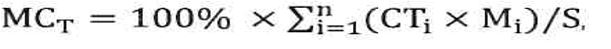 
      где:
      n - общее количество наименований товаров, поставляемых поставщиком в целях исполнения договора на поставку товаров;
      i - порядковый номер товара, поставляемого поставщиком в целях исполнения договора на поставку товаров;
      СТi - стоимость i-ого товара;
      Мi - доля местного содержания в товаре, указанная в сертификате о происхождении товара формы "СТ-КZ", утвержденном Приказом и.о. Министра по инвестициям и развитию Республики Казахстан от 9 января 2015 года № 6 (далее - Сертификат о происхождении товара формы "СТ-КZ");
      Мi = 0, в случае отсутствия сертификата о происхождении товара формы "СТ-КZ", если иное не установлено пунктом 7 Единой методики расчета организациями местного содержания при закупке товаров, работ и услуг;
      S - общая стоимость договора.
      Доля местного содержания (%):
      *МСт = ___________
      * указывается итоговая доля местного содержания в договоре в цифровом формате до сотой доли (0,00)
      __________________________________М.П. ________________________________________________________Фамилия, имя. отчество. руководителя, подписьФамилия, имя, отчество, исполнителя, контактный телефон". Отчет о местном содержании в работах и услугах
      Расчет местного содержания в договоре на выполнение работы (оказание услуги) (далее - МСр/у), за исключением договора на выполнение работы (оказание услуги), приобретаемых в рамках контрактов на недропользование производится в соответствии с Единой методики расчета организациями местного содержания при закупке товаров, работ и услуг, по следующей формуле: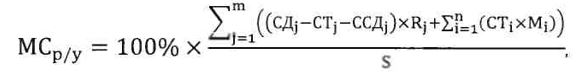 
      где:
      m - общее количество j-ых договоров, заключенных в целях выполнения работы (оказания услуги), включая договор между заказчиком и подрядчиком, договоры между подрядчиком и субподрядчиками и т.д.;
      j - порядковый номер договора, заключенного в целях выполнения работы (оказания услуги);
      СДj- стоимость j-ого договора;
      СТj - суммарная стоимость товаров, закупленных поставщиком или субподрядчиком в целях исполнения j-ого договора;
      ССДj - суммарная стоимость договоров субподряда, заключенных в целях исполнения j-ого договора;
      Rj - доля фонда оплаты труда казахстанских кадров в общем фонде оплаты труда работников поставщика или субподрядчика, выполняющего j-ый договор;
      n - общее количество наименований товаров, закупленных поставщиком или субподрядчиком в целях исполнения j-ого договора;
      i - порядковый номер товара, закупленного поставщиком или субподрядчиком в целях исполнения j-ого договора;
      СТi - стоимость i-ого товара;
      Мi - доля местного содержания в товаре, указанная в сертификате о происхождении товара формы "СТ-КZ";
      Мi = 0, в случае отсутствия сертификата о происхождении товара формы "СТ-КZ";" если иное не установлено пунктом 7 Единой методики расчета организациями местного содержания при закупке товаров, работ и услуг;
      S - общая стоимость договора.
      Rj - доля фонда оплаты труда казахстанских кадров в общем фонде оплаты труда работников поставщика или субподрядчика, выполняющего j-ый договор, рассчитывается по следующей формуле:
      Rj = ФОТРК/ФОТ
      где:
      ФОТРК - фонд оплаты труда казахстанских кадров поставщика или субподрядчика, выполняющего j-ый договор, за период действия j-го договора;
      ФОТ - общий фонд оплаты труда работников поставщика или субподрядчика, выполняющего j-ый договор, за период действия j-го договора.
      Доля местного содержания в договоре (%): 
      ____________________________ М.П.
      Фамилия, имя. отчество. руководителя, подпись 
      **МСр/у = __________
      ** указывается итоговая доля местного содержания в договоре в цифровом
      формате до сотой доли (0,00)
      ______________________________________
      Фамилия, имя, отчество, исполнителя, контактный телефон.
      __________________________________________
      1 Данный пункт отображается для государственных учреждений, за исключением закупок государственных учреждений, финансируемых за счет средств, находящихся на контрольных счетах наличности. Показатели указываются отдельно на каждый год по каждой специфике.
      2 Данный абзац отображается если по договору предусмотрен аванс.
      3 Данный абзац отображается если по договору не предусмотрен аванс.
      4 Данный текст отображается при выполнении условий для всех способов закупок, за исключением:
      1) способа через товарные биржи;
      2) государственных закупок через электронный магазин, стоимость которых не превышает пятьсоткратный размер месячного расчетного показателя, установленного на соответствующий финансовый год законом о республиканском бюджете;
      3) поставщиков, не являющихся субъектами предпринимательской деятельности в случае, предусмотренном пунктом 6 статьи 51 Закона;
      4) договоров в рамках казначейского сопровождения.
      5 Данный текст отображается при наступлении случая, указанного в статье 26 Закона.
      6 при выборе поставщика в качестве "Подрядчик" по выполнению строительных, строительно-монтажных работ отображается акт выполненных работ по форме 2-В.
      7 Данный пункт отображается для всех способов закупок, кроме способа запроса ценовых предложений.
      8 Данный абзац отображается в случае проведения закупок по подпункту 36 пункта 3 статьи 39 Закона.
					© 2012. РГП на ПХВ «Институт законодательства и правовой информации Республики Казахстан» Министерства юстиции Республики Казахстан
				
      Министр финансовРеспублики Казахстан

Е. Жамаубаев
Утвержден
приказом
Министра финансов
Республики Казахстан
от 14 января 2022 года № 35Утверждены
приказом
Министра финансов
Республики Казахстан
от 11 декабря 2015 года № 648Приложение 1
к Правилам осуществления
государственных закупок
БИН заказчика
Для государственных учреждений
Для государственных учреждений
Наименование заказчика
Финансовый год
БИН заказчика
Код ГУ
Вид бюджета
Наименование заказчика
Финансовый год
1
2
3
4
5
№
№
№
Тип пункта плана
Тип пункта плана
Тип пункта плана
Для государственных учреждений
Для государственных учреждений
Для государственных учреждений
Для государственных учреждений
Для государственных учреждений
Для государственных учреждений
Для государственных учреждений
Для государственных учреждений
Для государственных учреждений
Для государственных учреждений
Для государственных учреждений
Для государственных учреждений
Для государственных учреждений
Для государственных учреждений
Для государственных учреждений
Для государственных учреждений
Для государственных учреждений
Для государственных учреждений
Вид предмета закупок
Вид предмета закупок
№
№
№
Тип пункта плана
Тип пункта плана
Тип пункта плана
Администратор бюджетной программы
Администратор бюджетной программы
Администратор бюджетной программы
Администратор бюджетной программы
Администратор бюджетной программы
Программа*
Программа*
Программа*
Подпрограмма*
Подпрограмма*
Подпрограмма*
Специфика*
Специфика*
Специфика*
Источник финансирования
Источник финансирования
Источник финансирования
Источник финансирования
Вид предмета закупок
Вид предмета закупок
1
1
1
2
2
2
3
3
3
3
3
4
4
4
5
5
5
6
6
6
7
7
7
7
8
8
Код товара, работы, услуги
Код товара, работы, услуги
Код товара, работы, услуги
Код товара, работы, услуги
Наименование закупаемых товаров, работ, услуг
Наименование закупаемых товаров, работ, услуг
Наименование закупаемых товаров, работ, услуг
Наименование закупаемых товаров, работ, услуг
Наименование закупаемых товаров, работ, услуг
Краткая характеристика (описание) товаров, работ, услуг
Краткая характеристика (описание) товаров, работ, услуг
Краткая характеристика (описание) товаров, работ, услуг
Краткая характеристика (описание) товаров, работ, услуг
Краткая характеристика (описание) товаров, работ, услуг
Краткая характеристика (описание) товаров, работ, услуг
Краткая характеристика (описание) товаров, работ, услуг
Дополнительная характеристика (на казахском языке)
Дополнительная характеристика (на казахском языке)
Дополнительная характеристика (на казахском языке)
Дополнительная характеристика (на казахском языке)
Дополнительная характеристика (на казахском языке)
Дополнительная характеристика (на русском языке)
Дополнительная характеристика (на русском языке)
Дополнительная характеристика (на русском языке)
Дополнительная характеристика (на русском языке)
Дополнительная характеристика (на русском языке)
9
9
9
9
10
10
10
10
10
11
11
11
11
11
11
11
12
12
12
12
12
13
13
13
13
13
Способ закупок
Способ закупок
Единица измерения
Единица измерения
Единица измерения
Количество, объем
Количество, объем
Количество, объем
Цена за единицу, тенге
Цена за единицу, тенге
Общая сумма, утвержденная для закупки, тенге
Общая сумма, утвержденная для закупки, тенге
Общая сумма, утвержденная для закупки, тенге
Общая сумма, утвержденная для закупки, тенге
Общая сумма, утвержденная для закупки, тенге
Утвержденная сумма на первый год трехлетнего периода
Утвержденная сумма на первый год трехлетнего периода
Утвержденная сумма на первый год трехлетнего периода
Прогнозная сумма на второй год трехлетнего периода, тенге
Прогнозная сумма на второй год трехлетнего периода, тенге
Прогнозная сумма на второй год трехлетнего периода, тенге
Прогнозная сумма на второй год трехлетнего периода, тенге
Прогнозная сумма на третий год трехлетнего периода, тенге
Прогнозная сумма на третий год трехлетнего периода, тенге
Прогнозная сумма на третий год трехлетнего периода, тенге
Прогнозная сумма на третий год трехлетнего периода, тенге
14
14
15
15
15
16
16
16
17
17
18
18
18
18
18
19
19
19
20
20
20
20
21
21
21
21
Планируемый срок объявления закупки (месяц)
Срок поставки товара, выполнения работ, оказания услуг (на казахском языке)
Срок поставки товара, выполнения работ, оказания услуг (на казахском языке)
Срок поставки товара, выполнения работ, оказания услуг (на казахском языке)
Срок поставки товара, выполнения работ, оказания услуг (на казахском языке)
Срок поставки товара, выполнения работ, оказания услуг (на казахском языке)
Срок поставки товара, выполнения работ, оказания услуг (на казахском языке)
Срок поставки товара, выполнения работ, оказания услуг (на русском языке)
Срок поставки товара, выполнения работ, оказания услуг (на русском языке)
Срок поставки товара, выполнения работ, оказания услуг (на русском языке)
Срок поставки товара, выполнения работ, оказания услуг (на русском языке)
Срок поставки товара, выполнения работ, оказания услуг (на русском языке)
КАТО
Место поставки товара, выполнения работ, оказания услуг (на казахском языке)
Место поставки товара, выполнения работ, оказания услуг (на казахском языке)
Место поставки товара, выполнения работ, оказания услуг (на казахском языке)
Место поставки товара, выполнения работ, оказания услуг (на казахском языке)
Место поставки товара, выполнения работ, оказания услуг (на казахском языке)
Место поставки товара, выполнения работ, оказания услуг (на казахском языке)
Место поставки товара, выполнения работ, оказания услуг (на русском языке)
Место поставки товара, выполнения работ, оказания услуг (на русском языке)
Место поставки товара, выполнения работ, оказания услуг (на русском языке)
Место поставки товара, выполнения работ, оказания услуг (на русском языке)
Размер авансового платежа, %
Размер авансового платежа, %
Признак поставщика
22
23
23
23
23
23
23
24
24
24
24
24
25
26
26
26
26
26
26
27
27
27
27
28
28
29Приложение 2
к Правилам осуществления
государственных закупок
№
Наименование услуг
1
Услуги по техническому надзоруПриложение 3
к Правилам осуществления
государственных закупок
Характеристики товара*:
Бренд: <название бренда>
Характеристика <1> : <Значение 1>
Характеристика <2> : <Значение 1>
Характеристика <3> : <Значение 1>
Характеристика <4> : <Значение 1>
….
Характеристика <N> : <Значение N>
Страна происхождения*: <Наименование страны>
Сопутствующие услуги
Количество единиц
Единица измерения
Сроки (график) поставкиПриложение 4
к Правилам осуществления
государственных закупок
№
Наименование
1.
Строительно-монтажные работы
2.
Работы по проектированиюПриложение 5
к Правилам осуществления
государственных закупок
№ 
Наименование сведений и документов, подтверждающих опыт работы потенциального поставщика
Примечание
1
Наименование объекта строительства
2.
Статус потенциального поставщика по объекту строительства:
1. Генеральный подрядчик / генеральный проектировщик;
2. Субподрядчик / субпроектировщик.
Если потенциальный поставщик является генеральным подрядчиком, привлекавшим субподрядчика, то дополнительно указываются сведения о таком субподрядчике (наименование, бизнес-идентификационный номер) Если потенциальный поставщик является субподрядчиком, то дополнительно указываются сведения о генеральном подрядчике (наименование, бизнес-идентификационный номер)
3
Вид строительства (новое строительство, расширение, техническое перевооружение, модернизация, реконструкция, реставрация и капитальный ремонт существующих объектов)
4
Адрес (местонахождение объекта строительства)
5
Наименование заказчика
6
Год завершения работ согласно дате акта приемки объекта в эксплуатацию
7
Уровень ответственности зданий и сооружений (первый – повышенный, второй – нормальный, третий – пониженный)
8
Техническая сложность объектов (здания и сооружения, относящиеся к технически сложным объектам, и здания и сооружения, не относящиеся к технически сложным объектам)
9
Функциональное назначение (промышленные объекты, производственные здания, сооружения, объекты жилищно-гражданского назначения, прочие сооружения)
10
Подвид лицензируемого вида деятельности, предусмотренного разделами 5 и 6 Перечня разрешений первой категории (лицензий) Закона Республики Казахстан "О разрешениях и уведомлениях", соответствующий заявленному потенциальным поставщиком опыту работы, за исключением работ на объектах жилищно-гражданского назначения.
11
Номер и дата документов, подтверждающих опыт работы
12
Наименование документов, подтверждающего опыт работы согласно Правилам
Необходимо вложить электронные копии документовПриложение 6
к Правилам осуществления
государственных закупок
№ лота
Наименование товара (работы, услуги)
Сумма, выделенная по лоту (тенге)
(№ лота)
(наименование товара ____ работы _ услуги)
(сумма, __ выделенная __ по лоту)Приложение 1
к конкурсной документации
№ Лота
Наименование заказчика
Наименование товара (работы услуги)*
Единица измерения
Количество, объем
Условия поставки (в соответствии с ИНКОТЕРМС 2010)
Срок поставки товаров, выполнения работ, оказания услуг
Место поставки товаров, выполнения работ, оказания услуг
Размер авансового платежа, %
Сумма, выделенная по лоту, тенге
1
2
3
4
5
6
7
8
9
10Приложение 2
к конкурсной документацииПриложение 3
к конкурсной документацииПриложение 4
к конкурсной документации
№
Наименование разрешения (уведомления)
1
Наличие материальных ресурсов
Не требуется
Наличие трудовых ресурсов
Не требуются
Наличие опыта работы
Не требуетсяПриложение 5
к конкурсной документации
№
Наименование разрешения (уведомления)
Вид деятельности
Подвид лицензируемого вида деятельности, предусмотренного Законом Республики Казахстан "О разрешениях и уведомлениях", соответствующий предмету конкурса
1Приложение 6
к конкурсной документации
№
Наименование разрешения (уведомления)
1
№
Наименование материальных ресурсов
Количество
1
№
Наименование трудовых ресурсов (специальность/квалификация)
Количество
1
№
Наименование предмета закупаемых работ (наименование лота)
Количество лет
1Приложение 7
к конкурсной документации
№
Наименование разрешения (уведомления)
1
№
Наименование материальных ресурсов
Количество
1
№
Наименование трудовых ресурсов (специальность/квалификация)
Количество
Стаж работника (при необходимости) не более трех лет (за исключением случаев, когда законодательством Республики Казахстан или утвержденными нормативами предусмотрен более высокий стаж)
1
№
Наименование предмета закупаемых услуг (наименование лота)
Количество лет
1Приложение 8
к конкурсной документации
№
Наименование разрешения (уведомления)
Вид деятельности
Особые условия (категория)
Дата и номер выдачи документа
Электронная копия разрешения (уведомления)
1.
Наличие материальных ресурсов
Не требуется
Наличие трудовых ресурсов
Не требуются
Наличие опыта работы
Не требуется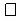 
Достоверность всех сведений о квалификации подтверждаюПриложение 9
к конкурсной документации
№
Наименование разрешения (уведомления)
Вид деятельности
Подвид лицензируемого вида деятельности, предусмотренного Законом Республики Казахстан "О разрешениях и уведомлениях", соответствующий предмету конкурса
Особые условия (категория)
Дата и номер выдачи документа
Электронная копия разрешения (уведомления)
1.
№
Наименование работы
Статус потенциального поставщика по объекту строительства (генеральный подрядчик, генеральный проектировщик/субподрядчик)
Статус потенциального поставщика по объекту строительства (генеральный подрядчик, генеральный проектировщик/субподрядчик)
Вид строительства (новое строительство, расширение, техническое перевооружение, модернизация, реконструкция, реставрация и капитальный ремонт существующих объектов)
Уровень ответственности зданий и сооружений (первый – повышенный, второй – нормальный, третий – пониженный)
Техническая сложность объектов (здания и сооружения, относящиеся к технически сложным объектам, и здания, и сооружения, не относящиеся к технически сложным объектам)
Функциональное назначение (промышленные объекты, производственные здания, сооружения, объекты жилищно-гражданского назначения, прочие сооружения)
Подвид лицензируемого вида деятельности, предусмотренного разделами 5 и 6 Перечня разрешений первой категории (лицензий) Закона Республики Казахстан "О разрешениях и уведомлениях", соответствующий предмету конкурса, за исключением работ на объектах жилищно-гражданского назначения
Место выполнения работы (местонахождение объекта)
Наименование заказчика
Год завершения работ согласно дате акта приемки объекта в эксплуатацию
Наименование, дата и номер подтверждающих документов
Электронная копия подтверждающих документов (ссылка)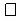 
Достоверность всех сведений о квалификации подтверждаю
Достоверность всех сведений о квалификации подтверждаю
Достоверность всех сведений о квалификации подтверждаю
Достоверность всех сведений о квалификации подтверждаю
Достоверность всех сведений о квалификации подтверждаю
Достоверность всех сведений о квалификации подтверждаю
Достоверность всех сведений о квалификации подтверждаю
Достоверность всех сведений о квалификации подтверждаю
Достоверность всех сведений о квалификации подтверждаю
Достоверность всех сведений о квалификации подтверждаю
Достоверность всех сведений о квалификации подтверждаюПриложение 10
к конкурсной документации
№
Наименование разрешения (уведомления)
Вид деятельности
Особые условия (категория)
Дата и номер выдачи документа
Электронная копия разрешения (уведомления)
1.
№
Наименование материальных ресурсов
Количество имеющихся единиц
Состояние (новое, хорошее, плохое)
Собственное (приложить документы, подтверждающие право собственности), арендованное (у кого и приложить документы, подтверждающие право собственности арендодателя)
Наименование, дата и номер подтверждающего документа
Электронная копия подтверждающих документов (ссылка)
1
№
Наименование специальности (квалификации)
Ф. И. О. работников (приложить электронную копию документа, удостоверяющего личность)
Документ о квалификации (указать номер и дату выдачи диплома об образовании, сертификата, аттестата, приложить их электронные копии)
Электронная копия подтверждающих документов (ссылка)
1
№
Наименование работы
Место выполнения работы (местонахождение объекта)
Наименование заказчика
Год завершения работ согласно дате акта выполненных работ
Наименование, дата и номер подтверждающего документа
Электронная копия подтверждающих документов (ссылка)
1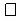 
Достоверность всех сведений о квалификации подтверждаю
Достоверность всех сведений о квалификации подтверждаю
Достоверность всех сведений о квалификации подтверждаю
Достоверность всех сведений о квалификации подтверждаю
Достоверность всех сведений о квалификации подтверждаюПриложение 11
к конкурсной документации
№
Наименование разрешения (уведомления)
Вид деятельности
Особые условия (категория)
Дата и номер выдачи документа
Электронная копия разрешения (уведомления)
1.
№
Наименование материальных ресурсов
Количество имеющихся единиц
Состояние (новое, хорошее, плохое)
Собственное (приложить документы, подтверждающие право собственности), арендованное (у кого и приложить документы, подтверждающие право собственности арендодателя)
Наименование, дата и номер подтверждающего документа
Электронная копия подтверждающих документов (ссылка)
1
№
Наименование специальности (квалификации)
Ф. И. О. работников (приложить электронную копию документа, удостоверяющего личность)
Документ о квалификации (указать номер и дату выдачи диплома об образовании, сертификата, аттестата, приложить их электронные копии)
Электронная копия подтверждающих документов (ссылка)
1
№
Наименование услуги
Место оказания услуг
Наименование заказчика
Год, месяц оказания услуги (с __ по__)
Наименование, дата и номер подтверждающего документа
Электронная копия подтверждающих документов (ссылка)
1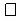 
Достоверность всех сведений о квалификации подтверждаю
Достоверность всех сведений о квалификации подтверждаю
Достоверность всех сведений о квалификации подтверждаю
Достоверность всех сведений о квалификации подтверждаю
Достоверность всех сведений о квалификации подтверждаю
Достоверность всех сведений о квалификации подтверждаюПриложение 12
к конкурсной документации
Наименование кода Единого номенклатурного справочника товаров, работ, услуг*
Наименование товара*
Единица измерения*
Количество (объем)*
Цена за единицу, без учета налога на добавленную стоимость*
Общая сумма, выделенная для закупки, без учета налога на добавленную стоимость*
Условия поставки (в соответствии с ИНКОТЕРМС 2010)*
Срок поставки*
Размер авансового платежа*
Наименование национальных стандартов, а в случае их отсутствия межгосударственных стандартов на закупаемые товары. При отсутствии национальных и межгосударственных стандартов указываются требуемые функциональные, технические, качественные и эксплуатационные характеристики закупаемых товаров, с учетом нормирования государственных закупок.
Год выпуска
Гарантийный срок (в месяцах)
Описание требуемых функциональных, технических, качественных, эксплуатационных и иных характеристик закупаемого товара
Сопутствующие услуги (указываются при необходимости) (монтаж, наладка, обучение, проверки и испытания товаров)
Условия к потенциальному поставщику в случае определения его победителем и заключения с ним договора о государственных закупках (указываются при необходимости) (Отклонение потенциального поставщика за не указание и непредставление указанных сведений не допускается)Приложение 13
к конкурсной документации
Наименование кода Единого номенклатурного справочника товаров, работ, услуг*
Наименование работы*
Единица измерения*
Количество (объем)*
Цена за единицу, без учета налога на добавленную стоимость *
Общая сумма, выделенная для закупки, без учета налога на добавленную стоимость*
Срок выполнения работы*
Размер авансового платежа*
Гарантийный срок (в месяцах)
Условия к потенциальному поставщику в случае определения его победителем и заключения с ним договора о государственных закупках (указываются при необходимости) (Отклонение потенциального поставщика за не указание и непредставление указанных сведений не допускается)Приложение 14
к конкурсной документации
Наименование кода Единого номенклатурного справочника товаров, работ, услуг*
Наименование работы*
Единица измерения*
Количество (объем)*
Цена за единицу, без учета налога на добавленную стоимость*
Общая сумма, выделенная для закупки, без учета налога на добавленную стоимость*
Срок выполнения работы*
Размер авансового платежа*
Гарантийный срок (в месяцах)
Описание требуемых характеристик, параметров и иных исходных данных
Условия к потенциальному поставщику в случае определения его победителем и заключения с ним договора о государственных закупках (указываются при необходимости) (Отклонение потенциального поставщика за не указание и непредставление указанных сведений не допускается)Приложение 15
к конкурсной документации
Наименование кода Единого номенклатурного справочника товаров, работ, услуг*
Наименование услуги*
Единица измерения*
Количество (объем)*
Цена за единицу, без учета налога на добавленную стоимость *
Общая сумма, выделенная для закупки, без учета налога на добавленную стоимость *
Срок оказания услуги*
Размер авансового платежа*
Гарантийный срок (в месяцах)
Описание требуемых характеристик, параметров и иных исходных данных:
Условия к потенциальному поставщику в случае определения его победителем и заключения с ним договора о государственных закупках (Указываются при необходимости) (Отклонение потенциального поставщика за не указание и непредставление указанных сведений не допускается)Приложение 16
к конкурсной документации
Наименование товара с указанием марки и/или товарного знака либо знака обслуживания, модели, типа
Страна происхождения
Завод-изготовитель (указывается наименование завода-изготовителя и его местонахождение)
Год выпуска
Гарантийный срок (при наличии) (в месяцах)
Срок поставки
Место поставки товара
Наименование национальных стандартов, а в случае их отсутствия межгосударственных стандартов на закупаемые товары. При отсутствии национальных и межгосударственных стандартов указываются требуемые функциональные, технические, качественные и эксплуатационные характеристики закупаемых товаров, с учетом нормирования государственных закупок.
Описание требуемых функциональных, технических, качественных, эксплуатационных и иных характеристик закупаемого товара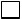 
Достоверность всех сведений технической спецификации предлагаемого товара подтверждаюПриложение 17
 к конкурсной документации" " ___________20__года
(дата)
"Основной Участник"Полное наименованиеПолный юридический адресБИН, Банковские реквизитыТелефонДолжность, Ф.И.О.
"Участник-2"Полное наименованиеПолный юридический адресБИН, Банковские реквизитыТелефонДолжность, Ф.И.О.
"Участник-3"Полное наименованиеПолный юридический адресБИН, Банковские реквизитыТелефонДолжность, Ф.И.О.Приложение
к консорциальному соглашению" "______________20__года
(дата)Приложение 18
к конкурсной документации
Подпись и печать гаранта
Дата и адресПриложение 19
к конкурсной документации
№
Наименование субподрядчика (соисполнителя) – юридического лица либо Ф.И.О. субподрядчика (соисполнителя), являющегося физическим лицом
БИН(ИИН) /ИНН/УНП субподрядчика (соисполнителя), его полный юридический и почтовый адрес, контактный телефон
Наименование выполняемых работ (оказываемых услуг) в соответствии с Технической спецификацией
Объем выполняемых работ (оказываемых услуг) в соответствии с Технической спецификацией в денежном выражении, тенге
Объем выполняемых работ (оказываемых услуг) в соответствии с Технической спецификацией в процентном выражении, %
Всего по данному субподрядчику (соисполнителю)
Всего по данному субподрядчику (соисполнителю)
Всего по данному субподрядчику (соисполнителю)
Всего по данному субподрядчику (соисполнителю)
Всего по данному субподрядчику (соисполнителю)
Всего по данному субподрядчику (соисполнителю)
Всего по данному субподрядчику (соисполнителю)
Итого по всем субподрядчикам (соисполнителям)
Итого по всем субподрядчикам (соисполнителям)
Итого по всем субподрядчикам (соисполнителям)
Итого по всем субподрядчикам (соисполнителям)
№
Ф.И.О. осужденного и (или) лица, отбывшего срок наказания либо находящегося на учете в службе пробации
(приложить электронную копию документа, удостоверяющего личность)
Наименование специальности (квалификации)
Документ о квалификации (указать номер и дату выдачи диплома об образовании, сертификата, аттестата, приложить их электронные копии)
Трудовой договор заключенный с осужденным и (или) лицом, отбывшим срок наказания либо находящегося на учете в службе пробации
(приложить электронную копию)
Электронная копия подтверждающих документов (ссылка)
Наименование субподрядчика (соисполнителя) – юридического лица либо Ф.И.О. субподрядчика (соисполнителя), являющегося физическим лицом
Ф.И.О. уполномоченного представителя субподрядчика (соисполнителя)
Электронно – цифровая подписьПриложение 7
к Правилам осуществления
государственных закупок
№
БИН (ИИН)/ ИНН/УНП потенциального поставщика
Тип обращения (замечание, запрос о разъяснении)
Текст обращения
Дата и время направления замечания, запроса о разъяснении
Принято решение
Причина отклонения, текст разъяснения
Первый руководитель либо руководитель бюджетной программы либо лицо, исполняющее его обязанности
Ф.И.О. подписьПриложение 8
к Правилам осуществления
государственных закупок
№
Ф. И. О.
Должность в организации
Роль в комиссии
№ п/п
№ Лота
Наименование лота
Количество
Цена за единицу
Сумма, выделенная для закупки, тенге
№
Наименование потенциального поставщика
БИН (ИИН) / ИНН / УНП
Адрес потенциального поставщика (область, город, улица, дом, квартира)
Дата и время представления заявки (по хронологии)
№ Наименование потенциального поставщика БИН (ИИН) / ИНН / УНП
№ Наименование потенциального поставщика БИН (ИИН) / ИНН / УНП
№ Наименование потенциального поставщика БИН (ИИН) / ИНН / УНП
№
Наименование документа
Признак наличияПриложение 9
к Правилам осуществления
государственных закупок
№
Ф. И. О.
Должность в организации
Роль в комиссии
№ п/п
№ Лота
Наименование лота
Количество
Цена за единицу
Сумма, выделенная для закупки, тенге
№
Наименование потенциального поставщика
БИН (ИИН) / ИНН / УНП
Дата и время представления заявки (по хронологии)
№ п/п
Наименование потенциального поставщика (перечень потенциальных поставщиков), БИН (ИИН)/ ИНН/УНП
Наименование потенциального поставщика (перечень потенциальных поставщиков), БИН (ИИН)/ ИНН/УНП
Наименование потенциального поставщика (перечень потенциальных поставщиков), БИН (ИИН)/ ИНН/УНП
Наименование потенциального поставщика (перечень потенциальных поставщиков), БИН (ИИН)/ ИНН/УНП
Наименование потенциального поставщика (перечень потенциальных поставщиков), БИН (ИИН)/ ИНН/УНП
ФИО члена комиссии
Решение члена комиссии
Подробное описание причин не соответствия квалификационным требованиям и требованиям конкурсной документации
Обоснование причин отклонения
Перечень документов в заявке потенциального поставщика которые необходимо привести в соответствие с квалификационными требованиями и требованиями конкурсной документации
№ п/п
Наименование потенциального поставщика
БИН (ИИН)/ ИНН/УНП
Причина отклонения
№
Наименование потенциального поставщика
 БИН (ИИН) / ИНН / УНП Приложение 10
к Правилам осуществления
государственных закупок
№
Ф.И.О.
Должность в организации
Роль в комиссии
№ 
№ Лота
Наименование лота
Количество
Цена за единицу, тенге
Сумма, выделенная для закупки, тенге
№
Наименование потенциального поставщика
БИН (ИИН)/ ИНН/УНП
Дата и время представления заявки (по хронологии)
№
Наименование потенциального поставщика
БИН (ИИН)/ ИНН/УНП
Дата и время повторного представления заявки (по хронологии)
№
Наименование организации/лица которому направлен запрос
Дата направления запроса
Краткое описание запроса
Дата представления ответа на запрос
 № 
Наименование потенциального поставщика (перечень потенциальных поставщиков), БИН (ИИН)/ ИНН/УНП
Наименование потенциального поставщика (перечень потенциальных поставщиков), БИН (ИИН)/ ИНН/УНП
Наименование потенциального поставщика (перечень потенциальных поставщиков), БИН (ИИН)/ ИНН/УНП
Наименование потенциального поставщика (перечень потенциальных поставщиков), БИН (ИИН)/ ИНН/УНП
Наименование потенциального поставщика (перечень потенциальных поставщиков), БИН (ИИН)/ ИНН/УНП
ФИО члена комиссии
Условная скидка %
Решение члена комиссии
Причина отклонения
Подробное описание причин отклонения с указанием сведений и документов, подтверждающих их несоответствие квалификационным требованиям и требованиям конкурсной документации
№
Наименование потенциального поставщика
БИН (ИИН)/ ИНН/УНП
Причина отклонения 1
№
Наименование потенциального поставщика
БИН (ИНН)/ИНН/УНП
№
Наименование потенциального поставщика
БИН (ИИН)/ИНН/НП
Условные скидки, %
Условные скидки, %
Условные скидки, %
Условные скидки, %
Условные скидки, %
Условные скидки, %
Условные скидки, %
Опыт работы за последние десять лет, предшествующих текущему году
Показатель уплаченных налогов
Функциональные характеристики товаров
Технические характеристики товаров
Качественные характеристики товаров
Эксплуатационные характеристики товаров
Общая условная скидка, %
№
Наименование п/поставщика
БИН (ИНН)/ИНН/УНП
Выделенная сумма
Цена поставщика
Сумма в соответствии со статьей 26 Закона
Размер условной скидки, %
Цена с учетом условной скидки
Показатель финансовой устойчивости
Дата и время подачи заявкиПриложение 11
к Правилам осуществления
государственных закупокПриложение 1
к формуле расчета показателя
финансовой устойчивости
№
Показатели финансовой устойчивости
Минимальное значение при превышении которого начисляются дополнительные проценты
Шаг за каждый превышающий 0,1 процент минимального значения
Предельное значение показателя
1
ПД
50,0
0,05%
25%
2
ПУН
3,0
0,50%
135%
3
ПФОТ
6,6
0,10%
50%
ИТОГО:
210Приложение 2
к формуле расчета показателя
финансовой устойчивости
№
Показатели финансовой устойчивости
Минимальное значение при превышении которого начисляются дополнительные проценты
Шаг за каждый превышающий 0,1 процент минимального значения 
Предельное значение показателя 
1
ПД
50,0
0,05%
50%
2
ПУН
3,0
0,50%
65%
3
ПФОТ
6,6
0,10%
70%
ИТОГО:
185Приложение 3
к формуле расчета показателя
финансовой устойчивости
№
Показатели финансовой устойчивости
Минимальное значение при превышении которого начисляются дополнительные проценты
Шаг за каждый превышающий 0,1 процент минимального значения
Предельное значение показателя
1
ПД
50,0
0,05%
100%
2
ПУН
3,0
0,50%
65%
3
ПФОТ
6,6
0,10%
100%
ИТОГО:
265%Приложение 4
к формуле расчета показателя
финансовой устойчивости
№
Показатели финансовой устойчивости
Минимальное значение при превышении которого начисляются дополнительные проценты
Шаг за каждый превышающий 0,1 процент минимального значения
Предельное значение показателя
1
ПД
50,0
0,05%
200%
2
ПУН
3,0
0,50%
65%
3
ПФОТ
6,6
0,10%
100%
ИТОГО:
365%Приложение 5
к формуле расчета показателя
финансовой устойчивости
№
Показатели финансовой устойчивости
Минимальное значение при превышении которого начисляются дополнительные проценты
Шаг за каждый превышающий 0,1 процент минимального значения
Предельное значение показателя
1
ПД
50,0
0,05%
500%
2
ПУН
3,0
0,50%
65%
3
ПФОТ
6,6
0,10%
100%
ИТОГО:
665%Приложение 6
к формуле расчета показателя
финансовой устойчивости
№
Показатели финансовой устойчивости
Минимальное значение при превышении которого начисляются дополнительные проценты
Шаг за каждый превышающий 0,1 процент минимального значения
Предельное значение показателя
1
ПД
50,0
0,05%
700%
2
ПУН
3,0
0,50%
65%
3
ПФОТ
6,6
0,10%
100%
ИТОГО:
865%Приложение 12
к Правилам осуществления
государственных закупок
№
Наименование товаров, работ, услуг
Условия включения в Перечень
Примечание
1.
Товары, относящиеся к категориям (согласно классификатору объектов информатизации) программного обеспечения и продукции электронной промышленности, включенным в реестр доверенного программного обеспечения и продукции электронной промышленности
Нахождение товара потенциального поставщика в реестре доверенного программного обеспечения и продукции электронной промышленности, формируемого уполномоченным органом в сфере обеспечения информационной безопасности
Соответствие потенциального поставщика предъявляемому требованию определяется веб-порталом автоматически на основе данных уполномоченного органа в сфере обеспечения информационной безопасности, формирующего реестр доверенного программного обеспечения и продукции электронной промышленностиПриложение 13
к Правилам осуществления
государственных закупок
Информация о квалифицированном потенциальном поставщике
Информация о квалифицированном потенциальном поставщике
Информация о квалифицированном потенциальном поставщике
Информация о квалифицированном потенциальном поставщике
Информация о квалифицированном потенциальном поставщике
№
Наименование потенциального поставщика
Страна потенциального поставщика
БИН, ИИН (ИНН, СНИЛС, УНП)
Наименование, номер и дата выдачи документа, на основании которого потенциальный поставщик включен в Перечень**Приложение 14
к Правилам осуществления
государственных закупок
№ Лота
Наименование заказчика
Наименование услуги*
Единица измерения
Количество работников
Срок оказания услуги
Место оказания услуги 
Сумма, выделенная по лоту, тенге
1
2
3
4
5
6
7
8Приложение 15
к Правилам осуществления
государственных закупокУтверждаю:Приложение 1
к аукционной документации
№ лота
Наименование заказчика
Наименование товара*
Единица измерения
Количество, объем
Условия поставки (в соответствии с ИНКОТЕРМС 2010)
Срок поставки товаров
Место поставки товаров
Размер авансового платежа, %
Сумма, выделенная по лоту, тенге
1
2
3
4
5
6
7
8
9
10Приложение 2
к аукционной документацииПриложение 3
к аукционной документацииПриложение 4
к аукционной документации
№
Наименование разрешения (уведомления)
1
№
Наименование материальных ресурсов
Количество
1
№
Наименование трудовых ресурсов (специальность/квалификация)
Количество
1
№
Наименование предмета закупаемого товара (наименование лота)
Количество лет
1Приложение 5
к аукционной документации
№
Наименование разрешения (уведомления)
Вид деятельности
Особые условия (категория)
Дата и номер выдачи документа
Электронная копия разрешения (уведомления)
1.
№
Наименование материальных ресурсов
Количество имеющихся единиц
Состояние (новое, хорошее, плохое)
Собственное (приложить документы, подтверждающие право собственности), арендованное (у кого и приложить документы, подтверждающие право собственности арендодателя)
Наименование, дата и номер подтверждающего документа
Электронная копия подтверждающих документов (ссылка)
1
№
Наименование специальности (квалификации)
Ф. И. О. работников (приложить электронную копию документа, удостоверяющего личность)
Документ о квалификации (указать номер и дату выдачи диплома об образовании, сертификата, аттестата, приложить их электронные копии)
Электронная копия подтверждающих документов (ссылка)
1
№
Наименование товара
Наименование получателя
Место поставки товара
Дата поставки товара
Наименование, дата и номер подтверждающего документа
Электронная копия подтверждающих документов (ссылка)
1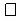 
Достоверность всех сведений о квалификации подтверждаю
Достоверность всех сведений о квалификации подтверждаю
Достоверность всех сведений о квалификации подтверждаю
Достоверность всех сведений о квалификации подтверждаю
Достоверность всех сведений о квалификации подтверждаю
Достоверность всех сведений о квалификации подтверждаюПриложение 6
к аукционной документации
Наименование товара с указанием марки и/или товарного знака либо знака обслуживания, модели, типа
Страна происхождения
Завод-изготовитель (указывается наименование завода-изготовителя и его местонахождение)
Год выпуска
Гарантийный срок (при наличии) (в месяцах)
Срок поставки
Место поставки товара
Наименование национальных стандартов, а в случае их отсутствия межгосударственных стандартов на закупаемые товары. При отсутствии национальных и межгосударственных стандартов указываются требуемые функциональные, технические, качественные и эксплуатационные характеристики закупаемых товаров, с учетом нормирования государственных закупок.
Описание требуемых функциональных, технических, качественных, эксплуатационных и иных характеристик закупаемого товара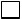 
Достоверность всех сведений технической спецификации предлагаемого товара подтверждаюПриложение 7
к аукционной документации
Наименование товара с указанием марки и/или товарного знака либо знака обслуживания, модели, типа
Страна происхождения
Завод-изготовитель
Год выпуска
Гарантийный срок (при наличии) (в месяцах)
Срок поставки
Место поставки товара
Наименование национальных стандартов, а в случае их отсутствия межгосударственных стандартов на закупаемые товары. При отсутствии национальных и межгосударственных стандартов указываются требуемые функциональные, технические, качественные и эксплуатационные характеристики закупаемых товаров с учетом нормирования государственных закупок.
Описание требуемых функциональных, технических, качественных, эксплуатационных и иных характеристик закупаемого товара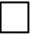 
Достоверность всех сведений технической спецификации предлагаемого товара подтверждаюПриложение 8
к аукционной документацииПриложение 16
к Правилам осуществления
государственных закупок
№
БИН (ИИН)/ИНН/УНП потенциального поставщика
Тип обращения (замечание, запрос о разъяснении)
Текст обращения
Дата и время направления замечания, запроса о разъяснении
Принято решение
Причина отклонения, текст разъяснения
Первый руководитель либо руководитель бюджетной программы либо лицо, исполняющее его обязанности
Ф.И.О. подписьПриложение 17
к Правилам осуществления
государственных закупок
№ Лота
Наименование лота
Характеристика товара
Количество
Цена за единицу, тенге
Сумма, выделенная для закупки, тенге
№
Номер участника аукциона (присваивается в зависимости от времени и даты подачи заявки)*
Цена поставщика за единицу, тенге
Общая сумма поставщика, тенге
Дата и время представления заявки (по хронологии)
Примечание: (значение: наименьшая стартовая цена*)
1
2
4
5
6
7
Номер участника аукциона (присваивается в зависимости от времени и даты подачи заявки)
Цена поставщика за единицу, тенге
Общая сумма поставщика, тенге
Время подачи предложения
ДД.ММ.ГГГГ ЧЧ:ММ:СС (по времени города Нур-Султан)Приложение 18
к Правилам осуществления
государственных закупок
№
Ф. И. О.
Должность в организации
Роль в комиссии
№ Лота
Наименование лота
Характеристика товара
Количество
Цена за единицу, тенге
Сумма, выделенная для закупки, тенге
№
Наименование потенциального поставщика
БИН (ИИН)/ ИНН/УНП
Дата и время представления заявки
№
Наименование организации/лица которому направлен запрос
Дата направления запроса
Краткое описание запроса
Дата представления ответа на запрос
№
Наименование потенциального поставщика (перечень потенциальных поставщиков), БИН (ИИН)/ ИНН/УНП
Наименование потенциального поставщика (перечень потенциальных поставщиков), БИН (ИИН)/ ИНН/УНП
Наименование потенциального поставщика (перечень потенциальных поставщиков), БИН (ИИН)/ ИНН/УНП
Наименование потенциального поставщика (перечень потенциальных поставщиков), БИН (ИИН)/ ИНН/УНП
ФИО члена комиссии
Решение члена комиссии
Причина отклонения
Подробное описание причин отклонения с указанием сведений и документов, подтверждающих их несоответствие квалификационным требованиям и требованиям аукционной документации
№
Наименование потенциального поставщика
БИН(ИНН) /ИНН/УНП
Причина отклонения1
№
Наименование потенциального поставщика
БИН (ИНН)/ИНН/УНП
№
Наименование потенциального поставщика
БИН (ИНН)/ИНН/УНП
Цена поставщика за единицу, тенге
Общая сумма поставщика, тенге
Дата и время подачи заявки
Примечание: (значение: наименьшая стартовая цена*)
1
2
3
4
5
6
7
Наименование потенциального поставщика
БИН (ИНН)/ИНН/УНП
Цена поставщика за единицу, тенге
Общая сумма поставщика, тенге
Время подачи предложения
ДД.ММ.ГГГГ ЧЧ:ММ:СС (по времени города Нур-Султан)Приложение 19
к Правилам осуществления
государственных закупок
№
Ф.И.О.
Должность в организации
Роль в комиссии
№ Лота
Наименование лота
Характеристика товара
Количество
Цена за единицу, тенге
Сумма, выделенная для закупки, тенге
№
Номер участника аукциона (присваивается в зависимости от времени и даты подачи заявки) и наименование потенциального поставщика (которая была вскрыта)
БИН (ИИН)/ ИНН/УНП
Дата и время представления заявки
№
Наименование организации/лица которому направлен запрос
Дата направления запроса
Краткое описание запроса
Дата представления ответа на запрос
№ п/п
Наименование потенциального поставщика (перечень потенциальных поставщиков), БИН (ИИН)/ ИНН/УНП
Наименование потенциального поставщика (перечень потенциальных поставщиков), БИН (ИИН)/ ИНН/УНП
Наименование потенциального поставщика (перечень потенциальных поставщиков), БИН (ИИН)/ ИНН/УНП
Наименование потенциального поставщика (перечень потенциальных поставщиков), БИН (ИИН)/ ИНН/УНП
ФИО члена комиссии
Решение члена комиссии
Причина отклонения
Подробное описание причин отклонения с указанием сведений и документов, подтверждающих их несоответствие квалификационным требованиям и требованиям аукционной документацииПриложение 20
к Правилам осуществления
государственных закупокПриложение 21
к Правилам осуществления
государственных закупокПриложение 22
к Правилам осуществления
государственных закупок
Лот № _____
Лот № _____
Наименование лота
Наименование заказчика
Адрес заказчика
Запланированная цена за единицу, тенге
Запланированная сумма, тенге
Единица измерения
Количество
№
Наименование потенциального поставщика
БИН (ИИН)/ ИНН/УНП
Причина отклонения
№
Наименование потенциального поставщика
БИН (ИИН) / ИНН / УНП
Цена за единицу
Общая сумма п/поставщика
Дата и время подачи заявки (по хронологии)Приложение 23
к Правилам осуществления
государственных закупок
Тип закупки
Первая закупка/Повторная закупка
Вид предмета закупок
Товар
Финансовый год
Номер заказа в интернет-магазине
Дата и время оформления заказа
Дата и время подтверждения заказа
Способ доставки
№
Наименование потенциального поставщика, БИН/ИИН
Сумма потенциального поставщика без НДС, в тенге
Дата и время подачи предложения
Демпинг
(Да / Нет)
Статус подтверждения заказа (Да / Нет)
№ пункта плана
Наименование
КТРУ
Краткая характеристика
Дополнительная характеристика
Единица измерения
Количество, объем
Цена за ед., тенге (плановая)
Общая сумма, тенге (без учета НДС)
Планируемый срок поставки
Места поставки
Цена за ед., тенге (по договору)
Общая сумма, тенге (по договору)
1
2
3
4
5
6
7
8
9
10
11
12
13Приложение 24
к Правилам осуществления
государственных закупокУтверждаю:
№ лота
Наименование услуги
Сумма, выделенная по лоту (тенге)
(№ лота)
(наименование услуги)
(сумма, __ выделенная __ по лоту)Приложение 1
к конкурсной документации
по государственным закупкам
услуг, предусмотренных
государственным социальным
заказом
№
Критерий оценки
Балл
Расшифровка баллов
1
Соответствие предлагаемого потенциальным поставщиком проекта требованиям технической спецификации Заказчика
от 0 до 2
0
Предлагаемый проект потенциального поставщика не соответствует требованиям технической спецификации Заказчика (в случае несоответствия потенциальный поставщик не допускается к участию в конкурсе)
1
Соответствие предлагаемого потенциальным поставщиком проекта требованиям технической спецификации Заказчика
от 0 до 2
1
Предлагаемый проект потенциального поставщика соответствует требованиям технической спецификации Заказчика
1
Соответствие предлагаемого потенциальным поставщиком проекта требованиям технической спецификации Заказчика
от 0 до 2
2
Предлагаемый проект потенциального поставщика содержит более лучшие характеристики
2
Соответствие цели деятельности потенциального поставщика (в соответствии с учредительными документами) закупаемым услугам Заказчика
от 0 до 2
0
Цели деятельности не соответствует закупаемым услугам Заказчика (в случае несоответствия потенциальный поставщик не допускается к участию в конкурсе)
2
Соответствие цели деятельности потенциального поставщика (в соответствии с учредительными документами) закупаемым услугам Заказчика
от 0 до 2
1
Цели деятельности частично соответствуют закупаемым услугам Заказчика
2
Соответствие цели деятельности потенциального поставщика (в соответствии с учредительными документами) закупаемым услугам Заказчика
от 0 до 2
2
Цели деятельности соответствуют закупаемым услугам Заказчика
3
Соответствие детального Плана мероприятий по достижению целей, поставленных Заказчиком (наименование и форма мероприятий, место и сроки проведения, фамилия, имя, отчество ответственных лиц)
от 0 до 6
0
Детальный план мероприятий по достижению целей, поставленных Заказчиком, отсутствует, либо не содержит всех требований, предусмотренных технической спецификацией конкурсной документации (в случае несоответствия потенциальный поставщик не допускается к участию в конкурсе)
3
Соответствие детального Плана мероприятий по достижению целей, поставленных Заказчиком (наименование и форма мероприятий, место и сроки проведения, фамилия, имя, отчество ответственных лиц)
от 0 до 6
3
Детальный план мероприятий по достижению целей, поставленных Заказчиком, включает все требования, предусмотренные технической спецификацией конкурсной документации
3
Соответствие детального Плана мероприятий по достижению целей, поставленных Заказчиком (наименование и форма мероприятий, место и сроки проведения, фамилия, имя, отчество ответственных лиц)
от 0 до 6
6
Детальный план мероприятий по достижению целей, поставленных Заказчиком, включает все требования технической спецификации и предусматривает дополнительные мероприятия, улучшающие качество услуг, отражает наименование и форму мероприятий на каждую задачу проекта, место и сроки проведения
4
Сведения о нахождении потенциального поставщика в "Базе данных неправительственных организаций"
от 0 до 2
0
Сведения о потенциальном поставщике не содержатся в "Базе данных неправительственных организаций" (в случае несоответствия потенциальный поставщик не допускается к участию в конкурсе)
4
Сведения о нахождении потенциального поставщика в "Базе данных неправительственных организаций"
от 0 до 2
1
Потенциальный поставщик несвоевременно представил сведения в "Базу данных неправительственных организаций"
4
Сведения о нахождении потенциального поставщика в "Базе данных неправительственных организаций"
от 0 до 2
2
Потенциальный поставщик своевременно представил сведения в "Базу данных неправительственных организаций"
5
Наличие опыта работы потенциального поставщика (выбирается только один критерий)
от 0 до 6
0
Отсутствие опыта работы потенциального поставщика
5
Наличие опыта работы потенциального поставщика (выбирается только один критерий)
от 0 до 6
1
Опыт работы потенциального поставщика в сфере реализации социальных программ и проектов до двух лет включительно
5
Наличие опыта работы потенциального поставщика (выбирается только один критерий)
от 0 до 6
2
Опыт работы потенциального поставщика в сфере реализации социальных программ и проектов свыше двух и до пяти лет включительно
5
Наличие опыта работы потенциального поставщика (выбирается только один критерий)
от 0 до 6
3
Опыт работы потенциального поставщика в сфере реализации социальных программ и проектов более пяти лет
5
Наличие опыта работы потенциального поставщика (выбирается только один критерий)
от 0 до 6
4
Опыт работы потенциального поставщика на рынке оказания аналогичных услуг, соответствующих предмету закупаемых услуг до двух лет включительно
5
Наличие опыта работы потенциального поставщика (выбирается только один критерий)
от 0 до 6
5
Опыт работы потенциального поставщика на рынке оказания аналогичных услуг, соответствующих предмету закупаемых услуг свыше двух и до пяти лет включительно
5
Наличие опыта работы потенциального поставщика (выбирается только один критерий)
от 0 до 6
6
Опыт работы потенциального поставщика на рынке оказания аналогичных услуг, соответствующих предмету закупаемых услуг более пяти лет
6
В случае реализации проекта на определенной территории (столица, город республиканского значения, область, район, город) - опыт работы неправительственной организации в соответствующем регионе*
от 0 до 3
0
Потенциальный поставщик не имеет опыт работы реализации социальных проектов на указанной территории
6
В случае реализации проекта на определенной территории (столица, город республиканского значения, область, район, город) - опыт работы неправительственной организации в соответствующем регионе*
от 0 до 3
1
Потенциальный поставщик имеет опыт работы реализации социальных проектов на указанной территории до двух лет включительно
6
В случае реализации проекта на определенной территории (столица, город республиканского значения, область, район, город) - опыт работы неправительственной организации в соответствующем регионе*
от 0 до 3
2
Потенциальный поставщик имеет опыт работы реализации социальных проектов на указанной территории свыше двух и до пяти лет включительно
6
В случае реализации проекта на определенной территории (столица, город республиканского значения, область, район, город) - опыт работы неправительственной организации в соответствующем регионе*
от 0 до 3
3
Потенциальный поставщик имеет опыт работы реализации социальных проектов на указанной территории более пяти лет
7
Опыт и квалификация специалистов**, привлекаемых к реализации социального проекта и (или) социальной программы (в соответствии со Стандартом государственного социального заказа, утвержденным Приказом Министра общественного развития Республики Казахстан от 15 августа 2018 года № 19 (зарегистрирован в Реестре государственной регистрации нормативных правовых актов под № 17314)
от 0 до 4
0
Специалисты, привлекаемые к реализации проекта и (или) программы, не обладают практическим опытом работы и квалификацией соответствующих видам услуг предлагаемого социального проекта и (или) программ или опыт и квалификация специалистов не подтверждены соответствующими документами
7
Опыт и квалификация специалистов**, привлекаемых к реализации социального проекта и (или) социальной программы (в соответствии со Стандартом государственного социального заказа, утвержденным Приказом Министра общественного развития Республики Казахстан от 15 августа 2018 года № 19 (зарегистрирован в Реестре государственной регистрации нормативных правовых актов под № 17314)
от 0 до 4
2
Специалисты, привлекаемые к реализации проекта и (или) программы, обладают практическим опытом работы или квалификацией соответствующих видам услуг предлагаемого социального проекта и (или) программ, которые подтверждены соответствующими документами
7
Опыт и квалификация специалистов**, привлекаемых к реализации социального проекта и (или) социальной программы (в соответствии со Стандартом государственного социального заказа, утвержденным Приказом Министра общественного развития Республики Казахстан от 15 августа 2018 года № 19 (зарегистрирован в Реестре государственной регистрации нормативных правовых актов под № 17314)
от 0 до 4
4
Специалисты, привлекаемые к реализации проекта и (или) программы, обладают практическим опытом работы и квалификацией соответствующих видам услуг предлагаемого социального проекта и (или) программы, которые подтверждены соответствующими документами
8
Наличие индикаторов по оценке эффективности результатов реализации проекта
от 0 до 6
0
В технической спецификации индикаторы отсутствуют
8
Наличие индикаторов по оценке эффективности результатов реализации проекта
от 0 до 6
2
Наличие количественных или качественных индикаторов
8
Наличие индикаторов по оценке эффективности результатов реализации проекта
от 0 до 6
4
Наличие количественных и качественных индикаторов
8
Наличие индикаторов по оценке эффективности результатов реализации проекта
от 0 до 6
6
Наличие количественных и качественных индикаторов, в том числе индикаторов вклада, процесса, краткосрочных и долгосрочных результатовПриложение 2
к конкурсной документации
по государственным закупкам услуг,
предусмотренных государственным
социальным заказом
№
Ф. И. О.
Должность в организации
Роль в комиссии
№
№ Лота
Наименование лота
Количество
Цена за единицу, тенге
Сумма, выделенная для закупки, тенге
№
Наименование потенциального поставщика
БИН (ИИН)/ ИНН/УНП
Дата и время представления заявки (по хронологии)
№
Наименование потенциального поставщика (перечень потенциальных поставщиков), БИН (ИИН)/ ИНН/УНП
Наименование потенциального поставщика (перечень потенциальных поставщиков), БИН (ИИН)/ ИНН/УНП
Наименование потенциального поставщика (перечень потенциальных поставщиков), БИН (ИИН)/ ИНН/УНП
Наименование потенциального поставщика (перечень потенциальных поставщиков), БИН (ИИН)/ ИНН/УНП
ФИО члена комиссии
Решение члена комиссии
Причина отклонения
Подробное описание причин отклонения с указанием сведений и документов, подтверждающих их несоответствие квалификационным требованиям и требованиям конкурсной документации 
№
Наименование потенциального поставщика
БИН (ИИН)/ ИНН/УНП
Причина отклонения1
№
Наименование потенциального поставщика
БИН (ИНН)/ИНН/УНП
№
Наименование потенциального поставщика
БИН(ИИН)/ИНН/НП
Условные скидки, %
Условные скидки, %
Условные скидки, %
Условные скидки, %
№
Наименование потенциального поставщика
БИН(ИИН)/ИНН/НП
Соответствие предлагаемого потенциальным поставщиком проекта требованиям технической спецификации Заказчика
Соответствие цели деятельности потенциального поставщика (в соответствии с учредительными документами) закупаемым услугам Заказчика
Соответствие детального Плана мероприятий по достижению целей, поставленных Заказчиком (наименование и форма мероприятий, место и сроки проведения, фамилия, имя, отчество ответственных лиц)
Сведения о нахождении потенциального поставщика в "Базе данных неправительственных организаций"
Условные скидки, %
Условные скидки, %
Условные скидки, %
Условные скидки, %
Условные скидки, %
Условные скидки, %
Наличие опыта работы потенциального поставщика (выбирается только один критерий)
В случае реализации проекта на определенной территории (столица, город республиканского значения, область, район, город) - опыт работы неправительственной организации в соответствующем регионе
Опыт и квалификация специалистов**, привлекаемых к реализации социального проекта и (или) социальной программы (в соответствии со Стандартом государственного социального заказа, утвержденным Приказом Министра общественного развития Республики Казахстан от 15 августа 2018 года № 19 (зарегистрирован в Реестре государственной регистрации нормативных правовых актов под № 17314)
Наличие индикаторов по оценке эффективности результатов реализации проекта
Общий балл
Размер условного уменьшения, %
№
Наименование п/поставщика
БИН (ИНН)/ИНН/УНП
Выделенная сумма
Цена поставщика
Размер условной скидки, %
Цена с учетом условной скидки
Опыт работы
Дата и время подачи заявкиПриложение 3
к конкурсной документации
по государственным закупкам услуг,
предусмотренных государственным
социальным заказом
Заказчик<полное наименование Заказчика><Полный юридический адрес Заказчика>БИН <БИН Заказчика>БИК <БИК Заказчика>ИИК <ИИК Заказчика><Наименование банка>Тел.: <телефон Заказчика><должность Заказчика><ФИО Заказчика>:
Поставщик (Получатель средств при заключении поставщиком договора финансирования под уступку денежного требования (факторинга)<полное наименование Поставщика><Полный юридический адрес Поставщика>БИН/ИНН/УНП <БИН/ИНН/УНП Поставщика>БИК <БИК Поставщика>ИИК <ИИК Поставщика><Наименование банка>Тел.: <телефон Поставщика><должность Поставщика><ФИО Поставщика>Приложение 25
к Правилам осуществления
государственных закупок
№
Ф.И.О. потенциального поставщика
ИИН
Контактные данные, реквизиты
Дата и время представления заявки
№
Ф.И.О. потенциального поставщика
ИИН
Наименование документа
Признак наличияПриложение 26
к Правилам осуществления
государственных закупок
№
№ Лота
Наименование лота
Количество
Цена за единицу
Сумма, выделенная для закупки, тенге
№
Ф.И.О. потенциального поставщика
ИИН
Дата и время представления заявки (по хронологии)
№
Ф.И.О. потенциального поставщика (перечень потенциальных поставщиков), их ИИН
Ф.И.О. потенциального поставщика (перечень потенциальных поставщиков), их ИИН
Ф.И.О. потенциального поставщика (перечень потенциальных поставщиков), их ИИН
Ф.И.О. потенциального поставщика (перечень потенциальных поставщиков), их ИИН
Решение организатора
Подробное описание причин не соответствия требованиям, указанном в объявлении
Обоснование причин отклонения
Перечень документов в заявке потенциального поставщика которые необходимо привести в соответствие с требованиями, указанными в объявлении
№ 
Ф.И.О. потенциального поставщика
ИИН
Причина отклонения
№
Ф.И.О. потенциального поставщика
ИИНПриложение 27
к Правилам осуществления
государственных закупок
№
Ф.И.О. потенциального поставщика
ИИН
Контактные данные, реквизиты
Дата и время представления заявки
№
Ф.И.О. потенциального поставщика
ИИН
 Решение (допущен/не допущен) 
Причина не соответствия требованиям, предусмотренным в объявлении
Обоснование (указывается в случае наличия)
№
ФИО потенциального поставщика
ИИН
Выделенная сумма
Цена поставщика
Процент снижения бюджета
Дата и время подачи заявкиПриложение 28
к Правилам осуществления
государственных закупокПриложение
к Приглашению на участие
в государственных закупках
способом из одного источника
№ лота
Наименование заказчика
Наименование товара (работы, услуги)*
Единица измерения
Количество, объем
Условия поставки (в соответствии с Incoterms 2010)
Срок поставки товаров, выполнения работ, оказания услуг
Место поставки товаров, выполнения работ, оказания услуг
Размер авансового платежа, %
Сумма, выделенная по лоту, тенге
1
2
3
4
5
6
7
8
9
10Приложение 29
к Правилам осуществления
государственных закупокПриложение
к Соглашению об участии
в государственных закупках
способом из одного источника
посредством веб-портала
государственных закупокПриложение 30
к Правилам осуществления
государственных закупок
№
ФИО
Должность
Роль
1
Представитель заказчика
2
Представитель организатора
Номер лота
Наименование товара, работы, услуги
Обоснование применения
Вид предмета закупки (товар, работа, услуга)
Сумма, выделенная для закупки, тенге
Наименование поставщика
БИН (ИИН)/ИНН/УНП
Реквизиты
Выделенная сумма
Цена поставщика
Дата и время предоставления ценового предложения
Наименование приглашенного поставщика
Представитель организатора
Решение представителя организатора
Причина несоответствия
(Полное наименование поставщика)
(ФИО представителя организатора, должность в организации)
(В соответствии со справочником значений: соответствует/ несоответствует требованиям тех. спецификации; соответствует/ несоответствует квалификационным требованиям; соответствует/ несоответствует требованиям статьи 6 Закона)
(Причина, введенная представителем организатора, в случае несоответствия требованиям тех.спецификации; квалификационным требованиям; требованиям статьи 6 Закона)Приложение 31
к Правилам осуществления
государственных закупок
Наименование заказчика
Ф.И.О. и наименование должности первого руководителя заказчика
Наименование, дата и номер документа, подтверждающего исключительность случая осуществления закупок из одного источника (служебная записка, заключение, справка и тп)
№
Наименование товара, работы, услуги
Обоснование
№ 
Наименование потенциальных поставщиков, которым направлены запросы на предоставление коммерческого предложения
Источники информации о потенциальном поставщике, которым направлены запросы на представление коммерческого предложения
Номер и дата исходящего запроса
№
Наименование потенциального поставщика, представившего коммерческое предложение по запросу заказчика
Краткое описание предлагаемых товаров (с указанием марки, модели), работ, услуг в соответствии с коммерческим предложением
Существенные условия поставки товара, выполнения работ, оказания услуг (цена, качество, сроки)
№
Наименование потенциального поставщика, представившего коммерческое предложение по своей инициативе
Краткое описание предлагаемых товаров (с указанием марки, модели), работ, услуг в соответствии с коммерческим предложением
Существенные условия поставки товара, выполнения работ, оказания услуг (цена, качество, сроки)
Наименование потенциального поставщика
 БИН (ИИН)/ИНН/ УНП 
Реквизиты
Обоснования выбора поставщика
Обоснования цены заключенного договораПриложение 32
к Правилам осуществления
государственных закупокформа
краткое описание закупаемых товаров, работ, услуг
количество товара, объем выполняемых работ, оказываемых услуг, являющихся предметом проводимых государственных закупок
сумма, выделенная для государственных закупок
место поставки товара, выполнения работ, оказания услуг
требуемые сроки поставки товара, выполнения работ, оказания услугПриложение 33
к Правилам осуществления
государственных закупок
Заказчик
<полное наименование Заказчика><Полный юридический адрес Заказчика>БИН <БИН Заказчика>БИК <БИК Заказчика>ИИК <ИИК Заказчика><Наименование банка>Тел.: <телефон Заказчика><должность Заказчика><ФИО Заказчика>:
Поставщик (Получатель средств при заключении поставщиком договора финансирования под уступку денежного требования (факторинга) 
<полное наименование Поставщика><Полный юридический адрес Поставщика>БИН/ИНН/УНП <БИН/ИНН/УНП Поставщика>БИК <БИК Поставщика>ИИК <ИИК Поставщика><Наименование банка>Тел.: <телефон Поставщика><должность Поставщика><ФИО Поставщика>Приложение 34
к Правилам осуществления
государственных закупок
Заказчик
<полное наименование Заказчика><Полный юридический адрес Заказчика>БИН <БИН Заказчика>БИК <БИК Заказчика>ИИК <ИИК Заказчика><Наименование банка>Тел.: <телефон Заказчика><должность Заказчика><ФИО Заказчика>:
Подрядчик (Получатель средств при заключении поставщиком договора финансирования под уступку денежного требования (факторинга)
<полное наименование Поставщика><Полный юридический адрес Поставщика>БИН/ИНН/УНП <БИН/ИНН/УНП Поставщика>БИК <БИК Поставщика>ИИК <ИИК Поставщика><Наименование банка>Тел.: <телефон Поставщика><должность Поставщика><ФИО Поставщика>Приложение 35
к Правилам осуществления
государственных закупок
Заказчик
<полное наименование Заказчика><Полный юридический адрес Заказчика>БИН <БИН Заказчика>БИК <БИК Заказчика>ИИК <ИИК Заказчика><Наименование банка>Тел.: <телефон Заказчика><должность Заказчика><ФИО Заказчика>:
Поставщик (Получатель средств при заключении поставщиком договора финансирования под уступку денежного требования (факторинга)
<полное наименование Поставщика><Полный юридический адрес Поставщика>БИН/ИНН/УНП <БИН/ИНН/УНП Поставщика>БИК <БИК Поставщика>ИИК <ИИК Поставщика><Наименование банка>Тел.: <телефон Поставщика><должность Поставщика><ФИО Поставщика>Приложение 36
к Правилам осуществления
государственных закупок
Заказчик
<полное наименование Заказчика><Полный юридический адрес Заказчика>БИН <БИН Заказчика>БИК <БИК Заказчика>ИИК <ИИК Заказчика><Наименование банка>Тел.: <телефон Заказчика><должность Заказчика><ФИО Заказчика>:
Поставщик (Получатель средств при заключении поставщиком договора финансирования под уступку денежного требования (факторинга) 
<полное наименование Поставщика><Полный юридический адрес Поставщика>БИН/ИНН/УНП <БИН/ИНН/УНП Поставщика>БИК <БИК Поставщика>ИИК <ИИК Поставщика><Наименование банка>Тел.: <телефон Поставщика><должность Поставщика><ФИО Поставщика>Приложение 37
к Правилам осуществления
государственных закупок
Заказчик
<полное наименование Заказчика><Полный юридический адрес Заказчика>БИН <БИН Заказчика>БИК <БИК Заказчика>ИИК <ИИК Заказчика><Наименование банка>Тел.: <телефон Заказчика><должность Заказчика><ФИО Заказчика>:
Поставщик (Получатель средств при заключении поставщиком договора финансирования под уступку денежного требования (факторинга)
<полное наименование Поставщика><Полный юридический адрес Поставщика>БИН/ИНН/УНП <БИН/ИНН/УНП Поставщика>БИК <БИК Поставщика>ИИК <ИИК Поставщика><Наименование банка>Тел.: <телефон Поставщика><должность Поставщика><ФИО Поставщика>Приложение 38
к Правилам осуществления
государственных закупокПриложение 39
к Правилам осуществления
государственных закупокФорма
Наименование заказчика*_________
ИИН/БИН*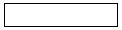 
Номер по порядку*
Наименование активов*
Дополнительная характеристика***
Единица измерения*
Количество (прописью)***
1
2
3
4
5
Итого
Руководитель организации:
Главный бухгалтер: 
_____________/_______________
____________/_________________
подпись (ЭЦП)расшифровка подписи*
подпись (ЭЦП)расшифровка подписи*Приложение 40
к Правилам осуществления
государственных закупокФорма
Поставщик* _______________
ИИН/БИН*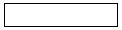 
Организация (индивидуальный предприниматель) – отправитель*
Организация (индивидуальный предприниматель) – отправитель*
Организация (индивидуальный предприниматель) – отправитель*
Организация (индивидуальный предприниматель)- получатель*
Организация (индивидуальный предприниматель)- получатель*
Организация (индивидуальный предприниматель)- получатель*
Ответственный за поставку (Ф.И.О.)**
Ответственный за поставку (Ф.И.О.)**
Ответственный за поставку (Ф.И.О.)**
Ответственный за поставку (Ф.И.О.)**
Ответственный за поставку (Ф.И.О.)**
Транспортная организация**
Товарно-транспортная накладная (номер, дата)**
Товарно-транспортная накладная (номер, дата)**
Товарно-транспортная накладная (номер, дата)**
Номер по порядку*
№Договора**
Наименование, характеристика**
Наименование, характеристика**
Дополнительная характеристика**
Номенклатурный номер**
Номенклатурный номер**
Единица измерения*
Количество
Количество
Цена за единицу, в тенге*
Цена за единицу, в тенге*
Цена за единицу, в тенге*
Сумма с НДС, в тенге*
Сумма НДС, в тенге*
Номер по порядку*
№Договора**
Наименование, характеристика**
Наименование, характеристика**
Дополнительная характеристика**
Номенклатурный номер**
Номенклатурный номер**
Единица измерения*
подлежит отпуску**
Отпущено**
Цена за единицу, в тенге*
Цена за единицу, в тенге*
Цена за единицу, в тенге*
Сумма с НДС, в тенге*
Сумма НДС, в тенге*
1
2
3
3
4
5
5
6
7
8
9
9
9
10
11
Итого
Итого
Итого
Итого
Итого
Итого
Итого
Итого
х
х
х
Отпуск разрешил Ф.И.О.**______/_________/__________Должность** подпись (ЭЦП)расшифровка подписи* 
По доверенности №**___от "____"_________ 20 _____ года выданной*____________________________________________Запасы получил ______/_______подпись (ЭЦП) расшифровка подписи* 
Главный бухгалтер Ф.И.О.**______/____М.П. подпись (ЭЦП) расшифровка подписи* 
Отпустил **__________/________подпись (ЭЦП) расшифровка подписи*Приложение 41
к Правилам осуществления
государственных закупок
Сведения о товаре**
Сведения о товаре**
Сведения о товаре**
Сведения о товаре**
Сведения о товаре**
Сведения о товаре**
Сведения о товаре**
Сведения о товаре**
№
Место поставки товара
Наименование товара
Номенклатурный (заводской) номер (при наличии)
Единица измерения
Количество
Цена за единицу (тенге), в том числе НДС/без НДС
Сумма, тенге
№
1
2
3
4
5
6
7
1
…
Наименование Поставщика*
ИИН/БИН*
ИИН/БИН*
ИИК/БИК*
ИИК/БИК*
ИИК/БИК*
Банк*
Банк*
Юридический адрес*
Юридический адрес*
Представители поставщика**
Представители поставщика**
Утверждаю**
Утверждаю**
Утверждаю**
Наименование Поставщика*
ИИН/БИН*
ИИН/БИН*
ИИК/БИК*
ИИК/БИК*
ИИК/БИК*
Банк*
Банк*
Юридический адрес*
Юридический адрес*
Ф.И.О. должность
подпись
Ф.И.О., должность
Ф.И.О., должность
подпись
1
2
2
3
3
3
4
4
5
5
6
7
8
8
9
Информация по договору
Информация по договору
Информация по договору
Информация по договору
Информация по договору
Информация по договору
Информация по договору
Информация по договору
Информация по договору
Информация по договору
Информация по договору
Информация по договору
Информация по договору
Информация по договору
Информация по договору
1
Общие сведения
Общие сведения
Общие сведения
Общие сведения
Общие сведения
Общие сведения
Общие сведения
Общие сведения
Общие сведения
Общие сведения
Общие сведения
Общие сведения
Общие сведения
Общие сведения
1
Общая стоимость Договора*
Сумма авансовых платежей***
Сумма авансовых платежей***
Сумма оплаты с начала действия Договора***
Сумма оплаты с начала действия Договора***
Сумма оплаты с начала действия Договора***
Ранее заактированные суммы***
Ранее заактированные суммы***
Сумма неустойки (штраф, пеня) за просрочку сроков поставки или ненадлежащего исполнения (частичного неисполнения) обязательств***
Сумма неустойки (штраф, пеня) за просрочку сроков поставки или ненадлежащего исполнения (частичного неисполнения) обязательств***
Сумма неустойки (штраф, пеня) за просрочку сроков поставки или ненадлежащего исполнения (частичного неисполнения) обязательств***
Сумма неустойки (штраф, пеня) за просрочку сроков поставки или ненадлежащего исполнения (частичного неисполнения) обязательств***
Количество просроченных дней***
Количество просроченных дней***
1
1
2
2
3
3
3
4
4
5
5
5
5
6
6
2
Код Единой бюджетной классификации расходов: Программа/Подпрограмма/Специфика***
Код Единой бюджетной классификации расходов: Программа/Подпрограмма/Специфика***
Код Единой бюджетной классификации расходов: Программа/Подпрограмма/Специфика***
Код Единой бюджетной классификации расходов: Программа/Подпрограмма/Специфика***
Код Единой бюджетной классификации расходов: Программа/Подпрограмма/Специфика***
Код Единой бюджетной классификации расходов: Программа/Подпрограмма/Специфика***
Код Единой бюджетной классификации расходов: Программа/Подпрограмма/Специфика***
Код Единой бюджетной классификации расходов: Программа/Подпрограмма/Специфика***
Код Единой бюджетной классификации расходов: Программа/Подпрограмма/Специфика***
Код Единой бюджетной классификации расходов: Программа/Подпрограмма/Специфика***
Код Единой бюджетной классификации расходов: Программа/Подпрограмма/Специфика***
Код Единой бюджетной классификации расходов: Программа/Подпрограмма/Специфика***
3
Фактические расходы, в том числе произведенные поставщиком по данному акту***
Фактические расходы, в том числе произведенные поставщиком по данному акту***
Фактические расходы, в том числе произведенные поставщиком по данному акту***
Фактические расходы, в том числе произведенные поставщиком по данному акту***
Фактические расходы, в том числе произведенные поставщиком по данному акту***
Фактические расходы, в том числе произведенные поставщиком по данному акту***
Фактические расходы, в том числе произведенные поставщиком по данному акту***
Фактические расходы, в том числе произведенные поставщиком по данному акту***
Фактические расходы, в том числе произведенные поставщиком по данному акту***
Фактические расходы, в том числе произведенные поставщиком по данному акту***
Фактические расходы, в том числе произведенные поставщиком по данному акту***
Фактические расходы, в том числе произведенные поставщиком по данному акту***
Фактические расходы, в том числе произведенные поставщиком по данному акту***
Фактические расходы, в том числе произведенные поставщиком по данному акту***
Наименование товара*
Наименование товара*
Наименование товара*
Наименование товара*
Единица измерения*
Единица измерения*
Единица измерения*
Количество*
Количество*
цена за единицу, тенге*
цена за единицу, тенге*
цена за единицу, тенге*
сумма, в тенге*
сумма, в тенге*
1
1
1
1
2
2
2
3
3
4
4
4
5
5
1
…
4
Сумма, требуемая к перечислению Поставщику***
Сумма, требуемая к перечислению Поставщику***
Сумма, требуемая к перечислению Поставщику***
Сумма, требуемая к перечислению Поставщику***
Сумма, требуемая к перечислению Поставщику***
Сумма, требуемая к перечислению Поставщику***
Сумма, требуемая к перечислению Поставщику***
Сумма, требуемая к перечислению Поставщику***
Сумма, требуемая к перечислению Поставщику***
Сумма, требуемая к перечислению Поставщику***
Сумма, требуемая к перечислению Поставщику***
Сумма, требуемая к перечислению Поставщику***
Наименование заказчика*
ИИН/ БИН*
ИИК/БИК*
Банк*
Юридический адрес***
Представители заказчика***
Представители заказчика***
Представители заказчика***
Представители заказчика***
Утверждаю (руководитель организации)*
Утверждаю (руководитель организации)*
Наименование заказчика*
ИИН/ БИН*
ИИК/БИК*
Банк*
Юридический адрес***
Ответственные за принятие товара
Ответственные за принятие товара
Ответственные за правильность оформления (реквизиты, специфика)
Ответственные за правильность оформления (реквизиты, специфика)
Утверждаю (руководитель организации)*
Утверждаю (руководитель организации)*
Наименование заказчика*
ИИН/ БИН*
ИИК/БИК*
Банк*
Юридический адрес***
Ф. И. О.
подпись
Ф. И. О.
подпись
Ф.И.О.
подпись
1
2
3
4
5
6
7
8
9
10
11Приложение 42
к Правилам осуществления
государственных закупок
Сведения о выполненной работе**
Сведения о выполненной работе**
Сведения о выполненной работе**
Сведения о выполненной работе**
Сведения о выполненной работе**
Сведения о выполненной работе**
Сведения о выполненной работе**
Сведения о выполненной работе**
№
Место выполнения работ
Дата/период выполнения работ
Наименование
Единица измерения
Количество
Цена за единицу (тенге), в том числе НДС/без НДС
Сумма, в тенге
№
1
2
3
4
5
6
7
1
…
Наименование Исполнителя*
Наименование Исполнителя*
ИИН/БИН*
ИИН/БИН*
ИИК/БИК*
ИИК/БИК*
Банк**
Банк**
Банк**
Юридический адрес**
Юридический адрес**
Юридический адрес**
Представители исполнителя**
Представители исполнителя**
Утверждаю**
Утверждаю**
Утверждаю**
Наименование Исполнителя*
Наименование Исполнителя*
ИИН/БИН*
ИИН/БИН*
ИИК/БИК*
ИИК/БИК*
Банк**
Банк**
Банк**
Юридический адрес**
Юридический адрес**
Юридический адрес**
Ф.И.О., должность
подпись
Ф.И.О., должность
Ф.И.О., должность
подпись
1
1
2
2
3
3
4
4
4
5
5
5
6
7
8
8
9
Информация по договору
Информация по договору
Информация по договору
Информация по договору
Информация по договору
Информация по договору
Информация по договору
Информация по договору
Информация по договору
Информация по договору
Информация по договору
Информация по договору
Информация по договору
Информация по договору
Информация по договору
Информация по договору
Информация по договору
1
Общие сведения
Общие сведения
Общие сведения
Общие сведения
Общие сведения
Общие сведения
Общие сведения
Общие сведения
Общие сведения
Общие сведения
Общие сведения
Общие сведения
Общие сведения
Общие сведения
Общие сведения
Общие сведения
1
Общая стоимость Договора*
Общая стоимость Договора*
Сумма авансовых платежей***
Сумма авансовых платежей***
Сумма оплаты с начала действия Договора***
Сумма оплаты с начала действия Договора***
Сумма оплаты с начала действия Договора***
Ранее заактированные суммы***
Ранее заактированные суммы***
Ранее заактированные суммы***
Сумма неустойки (штраф, пеня) за просрочку сроков выполнения работ или ненадлежащего исполнения (частичного неисполнения) обязательств***
Сумма неустойки (штраф, пеня) за просрочку сроков выполнения работ или ненадлежащего исполнения (частичного неисполнения) обязательств***
Сумма неустойки (штраф, пеня) за просрочку сроков выполнения работ или ненадлежащего исполнения (частичного неисполнения) обязательств***
Сумма неустойки (штраф, пеня) за просрочку сроков выполнения работ или ненадлежащего исполнения (частичного неисполнения) обязательств***
Количество просроченных дней***
Количество просроченных дней***
1
1
1
2
2
3
3
3
4
4
4
5
5
5
5
6
6
2
Код Единой бюджетной классификации расходов: Программа/Подпрограмма/Специфика***
Код Единой бюджетной классификации расходов: Программа/Подпрограмма/Специфика***
Код Единой бюджетной классификации расходов: Программа/Подпрограмма/Специфика***
Код Единой бюджетной классификации расходов: Программа/Подпрограмма/Специфика***
Код Единой бюджетной классификации расходов: Программа/Подпрограмма/Специфика***
Код Единой бюджетной классификации расходов: Программа/Подпрограмма/Специфика***
Код Единой бюджетной классификации расходов: Программа/Подпрограмма/Специфика***
Код Единой бюджетной классификации расходов: Программа/Подпрограмма/Специфика***
Код Единой бюджетной классификации расходов: Программа/Подпрограмма/Специфика***
Код Единой бюджетной классификации расходов: Программа/Подпрограмма/Специфика***
Код Единой бюджетной классификации расходов: Программа/Подпрограмма/Специфика***
Код Единой бюджетной классификации расходов: Программа/Подпрограмма/Специфика***
Код Единой бюджетной классификации расходов: Программа/Подпрограмма/Специфика***
Код Единой бюджетной классификации расходов: Программа/Подпрограмма/Специфика***
3
Фактически выполненные по данному акту работы (наименование работ в разрезе их подвидов в соответствии с технической спецификацией, заданием, графиком выполнения работ при их наличии***)
Фактически выполненные по данному акту работы (наименование работ в разрезе их подвидов в соответствии с технической спецификацией, заданием, графиком выполнения работ при их наличии***)
Фактически выполненные по данному акту работы (наименование работ в разрезе их подвидов в соответствии с технической спецификацией, заданием, графиком выполнения работ при их наличии***)
Фактически выполненные по данному акту работы (наименование работ в разрезе их подвидов в соответствии с технической спецификацией, заданием, графиком выполнения работ при их наличии***)
Фактически выполненные по данному акту работы (наименование работ в разрезе их подвидов в соответствии с технической спецификацией, заданием, графиком выполнения работ при их наличии***)
Фактически выполненные по данному акту работы (наименование работ в разрезе их подвидов в соответствии с технической спецификацией, заданием, графиком выполнения работ при их наличии***)
Фактически выполненные по данному акту работы (наименование работ в разрезе их подвидов в соответствии с технической спецификацией, заданием, графиком выполнения работ при их наличии***)
Фактически выполненные по данному акту работы (наименование работ в разрезе их подвидов в соответствии с технической спецификацией, заданием, графиком выполнения работ при их наличии***)
Фактически выполненные по данному акту работы (наименование работ в разрезе их подвидов в соответствии с технической спецификацией, заданием, графиком выполнения работ при их наличии***)
Фактически выполненные по данному акту работы (наименование работ в разрезе их подвидов в соответствии с технической спецификацией, заданием, графиком выполнения работ при их наличии***)
Фактически выполненные по данному акту работы (наименование работ в разрезе их подвидов в соответствии с технической спецификацией, заданием, графиком выполнения работ при их наличии***)
Фактически выполненные по данному акту работы (наименование работ в разрезе их подвидов в соответствии с технической спецификацией, заданием, графиком выполнения работ при их наличии***)
Фактически выполненные по данному акту работы (наименование работ в разрезе их подвидов в соответствии с технической спецификацией, заданием, графиком выполнения работ при их наличии***)
Фактически выполненные по данному акту работы (наименование работ в разрезе их подвидов в соответствии с технической спецификацией, заданием, графиком выполнения работ при их наличии***)
Фактически выполненные по данному акту работы (наименование работ в разрезе их подвидов в соответствии с технической спецификацией, заданием, графиком выполнения работ при их наличии***)
Фактически выполненные по данному акту работы (наименование работ в разрезе их подвидов в соответствии с технической спецификацией, заданием, графиком выполнения работ при их наличии***)
Наименование*
Наименование*
Дата/период выполнения работ*
Дата/период выполнения работ*
Дата/период выполнения работ*
Дата/период выполнения работ*
Единица измерения*
Единица измерения*
Единица измерения*
Количество*
Количество*
цена за единицу, тенге*
цена за единицу, тенге*
цена за единицу, тенге*
сумма, в тенге*
сумма, в тенге*
1
1
2
2
2
2
3
3
3
4
4
5
5
5
6
6
1
…
4
Сумма, требуемая к перечислению Поставщику***
Сумма, требуемая к перечислению Поставщику***
Сумма, требуемая к перечислению Поставщику***
Сумма, требуемая к перечислению Поставщику***
Сумма, требуемая к перечислению Поставщику***
Сумма, требуемая к перечислению Поставщику***
Сумма, требуемая к перечислению Поставщику***
Сумма, требуемая к перечислению Поставщику***
Сумма, требуемая к перечислению Поставщику***
Сумма, требуемая к перечислению Поставщику***
Сумма, требуемая к перечислению Поставщику***
Сумма, требуемая к перечислению Поставщику***
Сумма, требуемая к перечислению Поставщику***
Сумма, требуемая к перечислению Поставщику***
Наименование заказчика*
ИИН/ БИН*
ИИК/ БИК*
Банк*
Юридический адрес***
Представители заказчика*
Представители заказчика*
Представители заказчика*
Представители заказчика*
Утверждаю (руководитель организации)*
Утверждаю (руководитель организации)*
Наименование заказчика*
ИИН/ БИН*
ИИК/ БИК*
Банк*
Юридический адрес***
Ответственные за принятие товара
Ответственные за принятие товара
Ответственные за правильность оформления (реквизиты, специфика)
Ответственные за правильность оформления (реквизиты, специфика)
Утверждаю (руководитель организации)*
Утверждаю (руководитель организации)*
Наименование заказчика*
ИИН/ БИН*
ИИК/ БИК*
Банк*
Юридический адрес***
Ф. И. О.
подпись
Ф. И. О.
подпись
Ф.И.О.
подпись
1
2
3
4
5
6
7
8
9
10
11форма 2-В
Номер
Номер
Шифр норм и коды ресурсов
Наименование работ и затрат
Единица измерения
Выполнено работ
Выполнено работ
Выполнено работ
по порядку
Позиции по смете
Шифр норм и коды ресурсов
Наименование работ и затрат
Единица измерения
количество
Цена за единицу
Стоимость, в тенге
1
2
3
4
5
6
7
8
ИТОГО
ИТОГО
ИТОГО
ИТОГО
ИТОГО
Сдал (Подрядчик)
Сдал (Подрядчик)
Сдал (Подрядчик)
Принял (Заказчик)
Принял (Заказчик)
Принял (Заказчик)
Принял (Заказчик)
_______________________________
(наименование организации)
_______________________________
(наименование организации)
_______________________________
(наименование организации)
_______________________________
(наименование организации)
_______________________________
(наименование организации)
_______________________________
(наименование организации)
_______________________________
(наименование организации)
________________________________
М.П. (должность, подпись, расшифровка подписи)
________________________________
М.П. (должность, подпись, расшифровка подписи)
________________________________
М.П. (должность, подпись, расшифровка подписи)
________________________________
М.П. (должность, подпись, расшифровка подписи)
________________________________
М.П. (должность, подпись, расшифровка подписи)
________________________________
М.П. (должность, подпись, расшифровка подписи)
________________________________
М.П. (должность, подпись, расшифровка подписи)Приложение 43
к Правилам осуществления
государственных закупок
Сведения об оказанной услуге**
Сведения об оказанной услуге**
Сведения об оказанной услуге**
Сведения об оказанной услуге**
Сведения об оказанной услуге**
Сведения об оказанной услуге**
Сведения об оказанной услуге**
№
Место оказания услуги
Наименование услуги
Единица измерения
Количество
Цена за единицу (тенге), в том числе НДС/без НДС
Сумма, в тенге
№
1
2
4
5
6
7
1
…
Наименование Поставщика*
Наименование Поставщика*
ИИН/БИН*
ИИК/БИК*
Банк**
Банк**
Банк**
Юридический адрес**
Юридический адрес**
Юридический адрес**
Представители поставщика**
Представители поставщика**
Представители поставщика**
Представители поставщика**
Утверждаю**
Утверждаю**
Наименование Поставщика*
Наименование Поставщика*
ИИН/БИН*
ИИК/БИК*
Банк**
Банк**
Банк**
Юридический адрес**
Юридический адрес**
Юридический адрес**
Ф.И.О., должность
Ф.И.О., должность
Ф.И.О., должность
подпись
Ф.И.О, должность
подпись
1
1
2
3
4
4
4
5
5
5
6
6
6
7
8
9
Информация по договору
Информация по договору
Информация по договору
Информация по договору
Информация по договору
Информация по договору
Информация по договору
Информация по договору
Информация по договору
Информация по договору
Информация по договору
Информация по договору
Информация по договору
Информация по договору
Информация по договору
Информация по договору
1
Общие сведения
Общие сведения
Общие сведения
Общие сведения
Общие сведения
Общие сведения
Общие сведения
Общие сведения
Общие сведения
Общие сведения
Общие сведения
Общие сведения
Общие сведения
Общие сведения
Общие сведения
1
Общая стоимость Договора*
Сумма авансовых платежей***
Сумма оплаты с начала действия Договора***
Сумма оплаты с начала действия Договора***
Ранее заактированные суммы***
Ранее заактированные суммы***
Ранее заактированные суммы***
Сумма неустойки (штраф, пеня) за просрочку сроков оказания услуг или ненадлежащего исполнения (частичного неисполнения) обязательств***
Сумма неустойки (штраф, пеня) за просрочку сроков оказания услуг или ненадлежащего исполнения (частичного неисполнения) обязательств***
Сумма неустойки (штраф, пеня) за просрочку сроков оказания услуг или ненадлежащего исполнения (частичного неисполнения) обязательств***
Сумма неустойки (штраф, пеня) за просрочку сроков оказания услуг или ненадлежащего исполнения (частичного неисполнения) обязательств***
Количество просроченных дней***
Количество просроченных дней***
Количество просроченных дней***
Количество просроченных дней***
1
1
2
3
3
4
4
4
5
5
5
5
6
6
6
6
2
Код Единой бюджетной классификации расходов: Программа/Подпрограмма/Специфика***
Код Единой бюджетной классификации расходов: Программа/Подпрограмма/Специфика***
Код Единой бюджетной классификации расходов: Программа/Подпрограмма/Специфика***
Код Единой бюджетной классификации расходов: Программа/Подпрограмма/Специфика***
Код Единой бюджетной классификации расходов: Программа/Подпрограмма/Специфика***
Код Единой бюджетной классификации расходов: Программа/Подпрограмма/Специфика***
Код Единой бюджетной классификации расходов: Программа/Подпрограмма/Специфика***
Код Единой бюджетной классификации расходов: Программа/Подпрограмма/Специфика***
Код Единой бюджетной классификации расходов: Программа/Подпрограмма/Специфика***
Код Единой бюджетной классификации расходов: Программа/Подпрограмма/Специфика***
Код Единой бюджетной классификации расходов: Программа/Подпрограмма/Специфика***
3
Фактически оказанные по данному акту услуги (наименование услуг в разрезе их подвидов в соответствии с технической спецификацией, заданием, графиком выполнения услуг при их наличии)
Фактически оказанные по данному акту услуги (наименование услуг в разрезе их подвидов в соответствии с технической спецификацией, заданием, графиком выполнения услуг при их наличии)
Фактически оказанные по данному акту услуги (наименование услуг в разрезе их подвидов в соответствии с технической спецификацией, заданием, графиком выполнения услуг при их наличии)
Фактически оказанные по данному акту услуги (наименование услуг в разрезе их подвидов в соответствии с технической спецификацией, заданием, графиком выполнения услуг при их наличии)
Фактически оказанные по данному акту услуги (наименование услуг в разрезе их подвидов в соответствии с технической спецификацией, заданием, графиком выполнения услуг при их наличии)
Фактически оказанные по данному акту услуги (наименование услуг в разрезе их подвидов в соответствии с технической спецификацией, заданием, графиком выполнения услуг при их наличии)
Фактически оказанные по данному акту услуги (наименование услуг в разрезе их подвидов в соответствии с технической спецификацией, заданием, графиком выполнения услуг при их наличии)
Фактически оказанные по данному акту услуги (наименование услуг в разрезе их подвидов в соответствии с технической спецификацией, заданием, графиком выполнения услуг при их наличии)
Фактически оказанные по данному акту услуги (наименование услуг в разрезе их подвидов в соответствии с технической спецификацией, заданием, графиком выполнения услуг при их наличии)
Фактически оказанные по данному акту услуги (наименование услуг в разрезе их подвидов в соответствии с технической спецификацией, заданием, графиком выполнения услуг при их наличии)
Фактически оказанные по данному акту услуги (наименование услуг в разрезе их подвидов в соответствии с технической спецификацией, заданием, графиком выполнения услуг при их наличии)
Фактически оказанные по данному акту услуги (наименование услуг в разрезе их подвидов в соответствии с технической спецификацией, заданием, графиком выполнения услуг при их наличии)
Фактически оказанные по данному акту услуги (наименование услуг в разрезе их подвидов в соответствии с технической спецификацией, заданием, графиком выполнения услуг при их наличии)
Фактически оказанные по данному акту услуги (наименование услуг в разрезе их подвидов в соответствии с технической спецификацией, заданием, графиком выполнения услуг при их наличии)
Фактически оказанные по данному акту услуги (наименование услуг в разрезе их подвидов в соответствии с технической спецификацией, заданием, графиком выполнения услуг при их наличии)
Наименование услуги*
Дата/ период оказания услуг*
Единица измерения*
Количество*
Количество*
Цена за единицу, тенге*
Цена за единицу, тенге*
Цена за единицу, тенге*
Сумма, в тенге*
Сумма, в тенге*
Сведения об отчете о научных исследованиях, маркетинговых, консультационных и прочих услугах (дата, номер, количество страниц) (при их наличии)****
Сведения об отчете о научных исследованиях, маркетинговых, консультационных и прочих услугах (дата, номер, количество страниц) (при их наличии)****
Сведения об отчете о научных исследованиях, маркетинговых, консультационных и прочих услугах (дата, номер, количество страниц) (при их наличии)****
Сведения об отчете о научных исследованиях, маркетинговых, консультационных и прочих услугах (дата, номер, количество страниц) (при их наличии)****
Сведения об отчете о научных исследованиях, маркетинговых, консультационных и прочих услугах (дата, номер, количество страниц) (при их наличии)****
1
2
3
4
4
5
5
5
6
6
7
7
7
7
7
1
4
Сумма, требуемая к перечислению Поставщику***
Сумма, требуемая к перечислению Поставщику***
Сумма, требуемая к перечислению Поставщику***
Сумма, требуемая к перечислению Поставщику***
Сумма, требуемая к перечислению Поставщику***
Сумма, требуемая к перечислению Поставщику***
Сумма, требуемая к перечислению Поставщику***
Сумма, требуемая к перечислению Поставщику***
Наименование заказчика*
ИИН/ БИН*
ИИК/ БИК*
Банк*
Юридический адрес***
Представители заказчика*
Представители заказчика*
Представители заказчика*
Представители заказчика*
Утверждаю (руководитель организации)*
Утверждаю (руководитель организации)*
Наименование заказчика*
ИИН/ БИН*
ИИК/ БИК*
Банк*
Юридический адрес***
Ответственные за принятие услуги
Ответственные за принятие услуги
Ответственные за правильность оформления (реквизиты, специфика)
Ответственные за правильность оформления (реквизиты, специфика)
Утверждаю (руководитель организации)*
Утверждаю (руководитель организации)*
Наименование заказчика*
ИИН/ БИН*
ИИК/ БИК*
Банк*
Юридический адрес***
Ф. И. О.
подпись
 Ф. И. О. 
подпись
Ф.И.О.
подпись
1
2
3
4
5
6
7
8
9
10
11Приложение 44
к Правилам осуществления
государственных закупок
№ Товара (n)
Количество товаров, закупленных поставщиком в целях исполнения договора
Цена товара KZT
Стоимость (CTi) KZT
Доля МС согласно Сертификата СТ-KZ (Мi) %
Сертификат СТ-KZ
Сертификат СТ-KZ
Страна происхождения
№ Товара (n)
Количество товаров, закупленных поставщиком в целях исполнения договора
Цена товара KZT
Стоимость (CTi) KZT
Доля МС согласно Сертификата СТ-KZ (Мi) %
Номер
Дата выдачи
Страна происхождения
1
n
ИТОГОПриложение 45
к Правилам осуществления
государственных закупок
№ Договора (m)
Стоимость Договора (СДj) KZT
Суммарная стоимость товаров в рамках договора (СТj) KZT
Cуммарная стоимость договоров субподряда в рамках договора (ССДj) KZT
Доля фонда оплаты труда казахстанских кадров, выполняющего j-ый договор (Rj) %
№ п/п Товара (n)
Количество товаров Закупленных поставщиком в целях исполнения договора
Цена товара KZT
Стоимость (CTi) KZT
Доля МС согласно Сертификата СТ-KZ (Мi) %
Сертификат СТ-KZ
Сертификат СТ-KZ
Страна происхождения
№ Договора (m)
Стоимость Договора (СДj) KZT
Суммарная стоимость товаров в рамках договора (СТj) KZT
Cуммарная стоимость договоров субподряда в рамках договора (ССДj) KZT
Доля фонда оплаты труда казахстанских кадров, выполняющего j-ый договор (Rj) %
№ п/п Товара (n)
Количество товаров Закупленных поставщиком в целях исполнения договора
Цена товара KZT
Стоимость (CTi) KZT
Доля МС согласно Сертификата СТ-KZ (Мi) %
Номер
Дата выдачи
Страна происхождения
1
1
2
2
m
n
ИТОГО